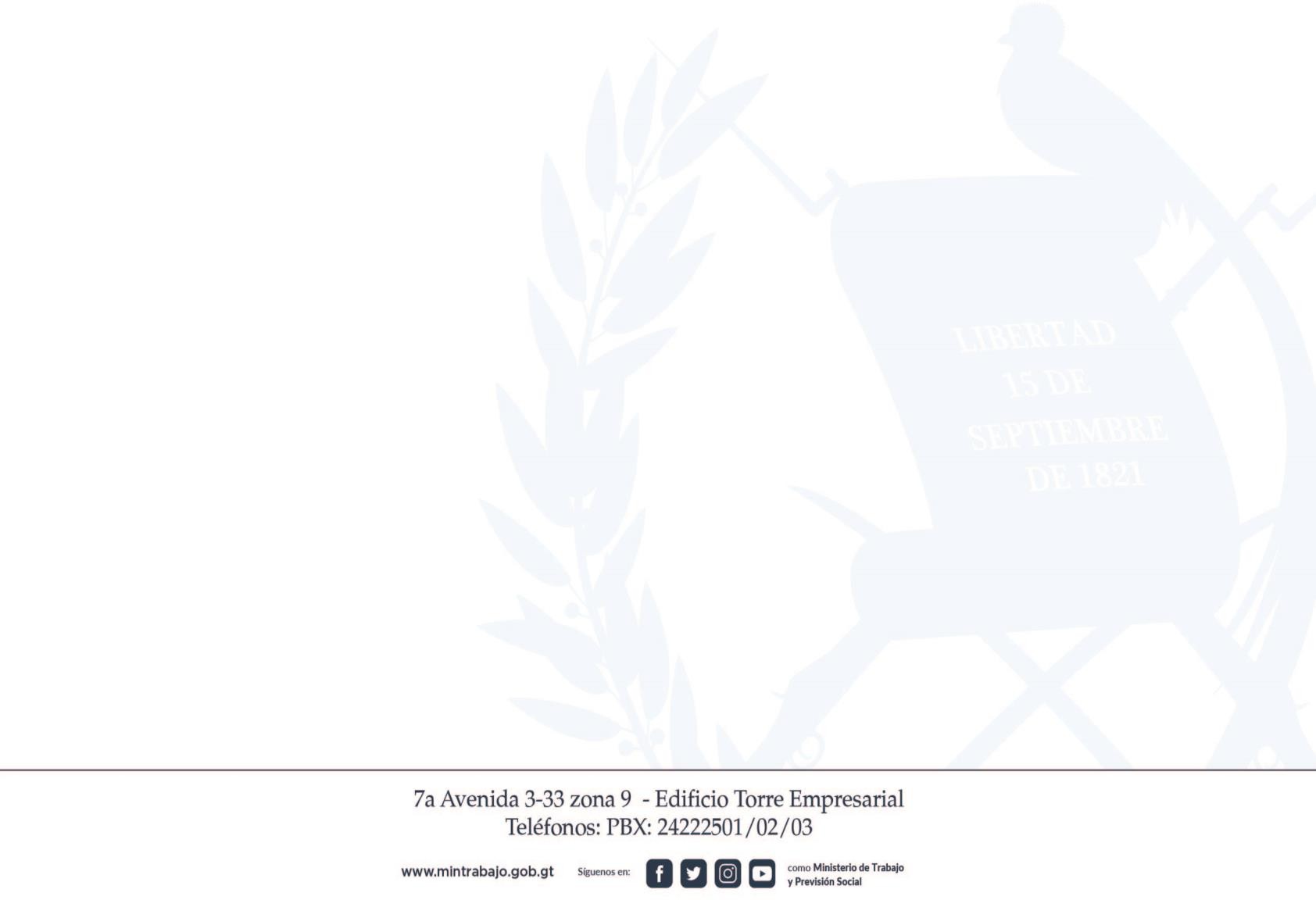 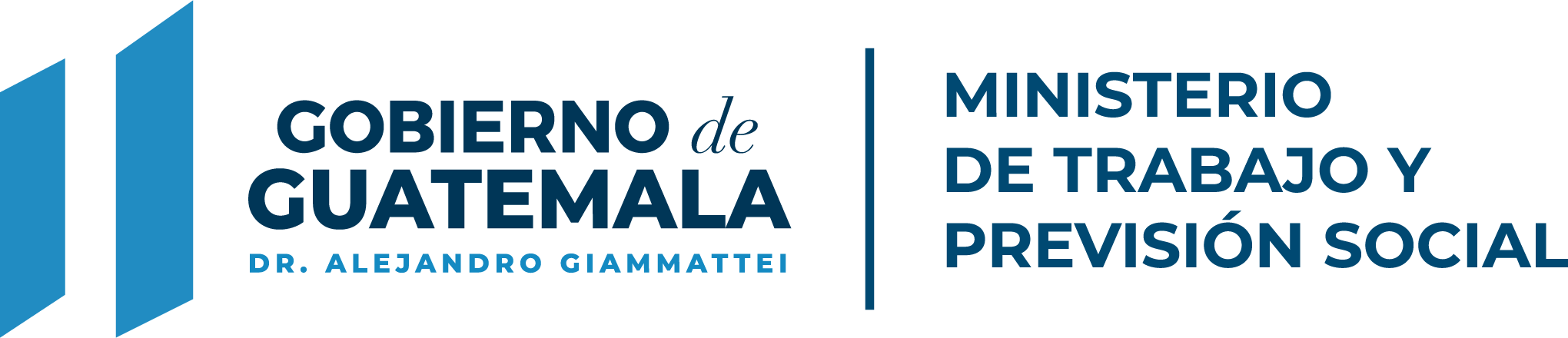 PLAN ESTRATÉGICO INSTITUCIONAL 2021-2028PLAN OPERATIVO MULTIANUAL 2021-2025PLAN OPERATIVO ANUAL 2021Ministerio de Trabajo y Previsión Social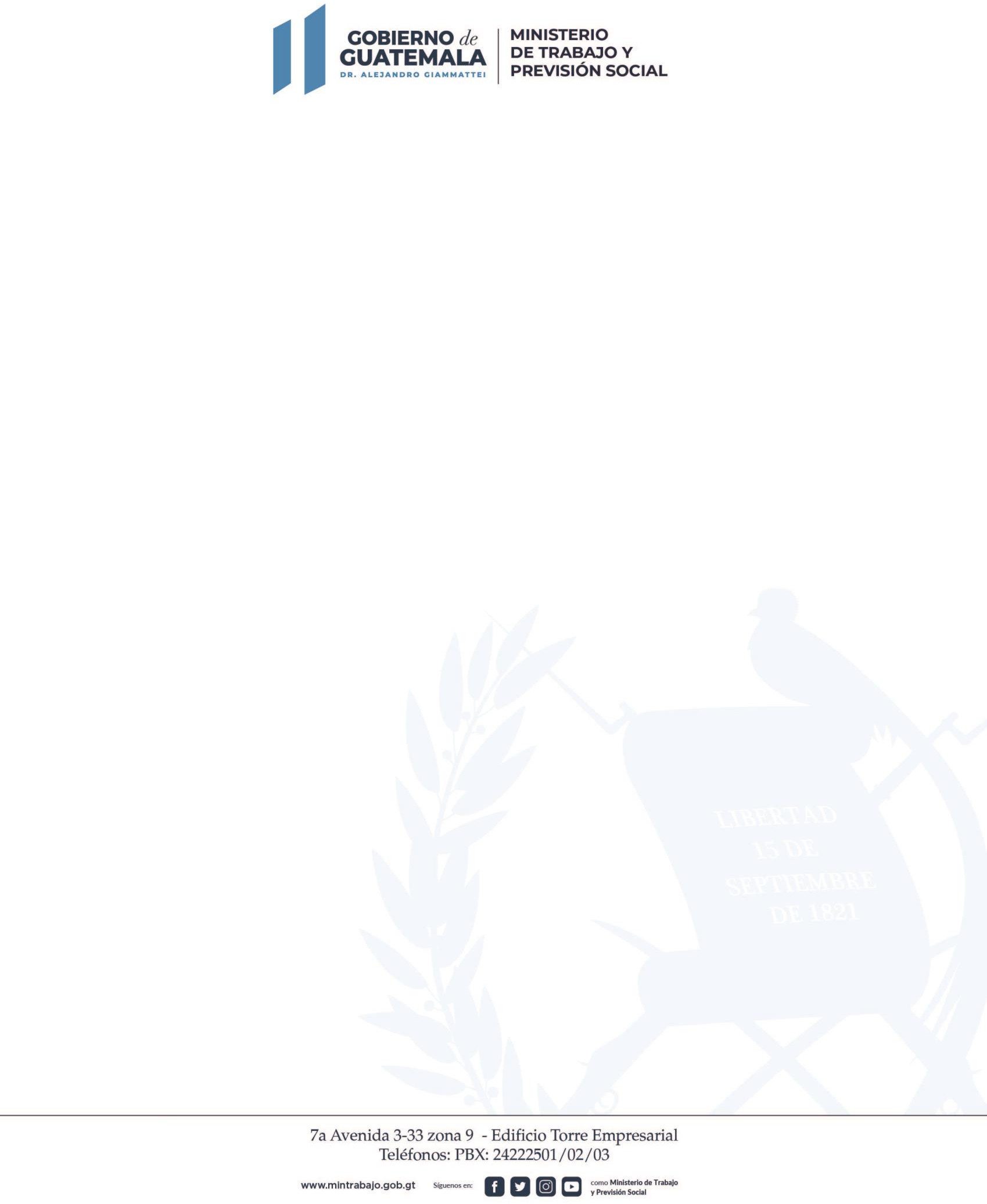 Autoridades del Ministerio de Trabajo y Previsión SocialLicenciado Rafael Alberto Lobos MadridMinistro de Trabajo y Previsión SocialLicenciada Séfora Narda Ortiz AguilarViceministra de Previsión Social y EmpleoLicenciado Carlos Enrique Cabrera TelloViceministro Administrativo FinancieroLicenciada Rosa Amanda López RomeroViceministra de Administración del TrabajoÍndiceContenido de TablasTabla 1 políticas publicas vigentes vinculadas al Ministerio de Trabajo y Previsión Social . 18 Tabla 2 Guatemala: Principales Indicadores	26Tabla 3 Clasificación de las empresas Mipyme en Guatemala	30Tabla 4 Impacto Económico y en el mercado laboral de las medidas tomadas para contener la pandemia generada por el COVID -19	41Tabla 5 Repercusión Actual de la Crisis Sobre la Producción por Sector	42Tabla 6 Personas con discapacidades encaminadas e Incluidas en un puesto de trabajo hasta diciembre 2019.	47Tabla 7 Ejecución de metas físicas para el ejercicio fiscal 2019	50Tabla 8 Montos recuperados	50Tabla 9 Personas beneficiadas	50Tabla 10 Inicio de operaciones registro de faltas	51Tabla 11 Sanciones administrativas por incumplimiento de la ley laboral	51Tabla 12 Ejecución de metas fisícas para el ejercicio fiscal 2019	53Tabla 13	Priorización de problemas o condición de interés	54Tabla 14	Análisis de la población	55Tabla 15  Resultados Institucionales	55Tabla 16 Indicador: Aumentar en un 4% la cobertura del aporte económico del adulto mayor al finalizar el 2023	56Contenido de IlustracionesIlustración 1 Vinculación del Resultado Estratégico con los Instrumentos Orientadores	14Ilustración 2 Vinculación del Resultado Estratégico con las Metas Estratégicas de Desarrollo	15Ilustración 5 Modelo Conceptual del Incumplimiento de obligaciones y derechos del régimen jurídico laboral de empleadores y trabajadores.	52Ilustración 6 Modelo Conceptual de Limitado acceso y cobertura a centros recreativos y vacacionales por Trabajadores del Estado	53PresentaciónEl Plan Nacional de Desarrollo K’atun 2032 plantea un modelo de desarrollo humano sostenible, en donde la equidad es el principio rector que debe orientar las acciones para erradicar la pobreza, con oportunidades para todos garantizando mejor calidad de vida a los guatemaltecos y guatemaltecas. El Ministerio de Trabajo y Previsión Social de Guatemala tiene un papel fundamental en el desarrollo del país, siendo la institución que por mandato debe hacer cumplir el régimen jurídico laboral, así como formular la política laboral, salarial, de previsión social y de salud y seguridad ocupacional, y de diseñar la política correspondiente a la capacitación técnica y profesional de los trabajadores.El Plan Estratégico Institucional responde a la visión de país establecida en el marco de las prioridades estratégicas de desarrollo, así como en las metas estratégicas de desarrollo, los cuales han recopilado los elementos del Plan Nacional de Desarrollo K’atun 2032, los Objetivos de Desarrollo Sostenible, la Política General de Gobierno 2020-2024, los cuales orientan a la administración publica, así también se plantean los resultados y las intervenciones para su cumplimiento.Considerando la política general de gobierno, el Ministerio de Trabajo y Previsión Social ha formulado una estrategia y plan de acción que se encamina a la promoción del trabajo decente, inclusivo y con equidad para combatir la pobreza y las desigualdades que sigue siendo el reto primordial de todos, y que se articula perfectamente con las prioridades establecidas en la Política Nacional de Desarrollo para garantizar a las personas el acceso a un empleo digno y protección social universal.Ante un reto nacional de tal dimensión, como parte del plan de acción del Ministerio de Trabajo y Previsión Social a través de la Dirección General de Empleo se plantea la implementación de acciones orientadas a la disminución de la tasa de desocupación vinculando a la fuerza de trabajo para que sea incorporada dentro del sector formal desempeñando una ocupación que reúna las condiciones de un empleo digno, decente y de calidad.Para que esto sea posible, es necesario conocer el contexto actual del mercado laboral, así como la realización de prospectivas como herramienta técnica para la planeación y desarrollo de políticas activas de empleo. De allí la importancia de fortalecer el Observatorio del Mercado Laboral -OML- que es la unidad técnica de investigación y6análisis de variables del mercado laboral en el Ministerio de Trabajo y Previsión Social, responsable de desarrollar caracterizaciones de los principales indicadores del mercado laboral, estudios sectoriales para la generación de inversión y empleo, diagnósticos de necesidades de formación, estudios sobre la evolución de sectores productivos específicos y sus tendencias ocupacionales, compendio de indicadores a nivel municipal, cartillas y boletines sobre temas específicos en materia de empleo; entre otros, con el objetivo de generar insumos para que las autoridades tomadoras de decisión puedan establecer líneas de acción para la formulación y ejecución de políticas activas, programas y proyectos de empleo.El Servicio Nacional de Empleo –SNE- constituye un espacio donde interactúan demandantes y oferentes del mercado laboral, en el cual se desarrollan acciones para fortalecer el perfil ocupacional del oferente con el objetivo de lograr una efectiva inserción laboral o dotarlo con las herramientas técnicas necesarias para el autoempleo, tales como orientación laboral, intermediación laboral y capacitación y formación para el trabajo.El Ministerio de Trabajo y Previsión Social desarrolla acciones estratégicas que permiten alcanzar un mayor impacto en la población, tales como la implementación de Ventanillas Únicas Municipales de Empleo, en las que se coordinan acciones conjuntas con los ministerios de educación, economía y otras instituciones públicas y privadas creando sinergias que nos acercan más a la meta planteada; eventos (ferias, kioscos y jornadas móviles), programas de capacitación o de inserción para mejorar la empleabilidad de colectivos vulnerables específicos.Los procesos de orientación y capacitación al oferente de empleo buscan incidir en un mayor número de personas ubicadas en un puesto de trabajo, por tal motivo los estudios desarrollados por el Observatorio y las acciones que ejecuta el Servicio Nacional de Empleo están encaminadas a incrementar el impacto de cada uno de los indicadores propuestos en el -SICOIN-, contribuyendo al cumplimiento de las metas de la Política General de Gobierno.Para la consecución de los objetivos planteados en la estrategia de trabajo que se ha formulado, es también fundamental el papel que desempeña la Inspección General de Trabajo ya que sostiene la implementación de las políticas laborales al garantizar el cumplimiento de las leyes laborales nacionales e internacionales mediante la verificación7o la asesoría técnica que presta. En la actual administración se promoverá el desarrollo de inspecciones laborales integrales en las que se comprueben las condiciones de trabajo y la protección de la salud y seguridad de los trabajadores, además de verificar la protección del salario y de los beneficios de seguridad social; la promoción de los derechos fundamentales en el trabajo, como libertad sindical y la no discriminación; así como el funcionamiento apropiado de las relaciones laborales y del diálogo social.Al realizar su trabajo, los inspectores laborales tienen un impacto directo sobre el desarrollo socioeconómico de un país, mediante la búsqueda de equilibrio entre la protección y seguridad de los trabajadores y la productividad y la competitividad.Si bien el Ministerio de Trabajo y Previsión Social se vincula directamente con la meta de gobierno orientada a la reducción de la informalidad, el desempleo y el subempleo, la reducción de la precariedad laboral está estrechamente ligada con el concepto de trabajo decente que implica aquel que se realiza en condiciones de libertad, equidad, seguridad y dignidad humana.En ese contexto, el Plan Estratégico Institucional del Ministerio de Trabajo y Previsión Social es un documento que pone a disposición del Despacho Ministerial, direcciones y dependencias del ministerio, los aspectos estratégicos y operativos que contribuyen a disminuir las problemáticas que afectan a la población, así también, constituye el reflejo operativo de una estrategia de acción que por una parte promueve el acceso a un empleo de calidad, con cobertura de seguridad social, pero que incluye además de las acciones relativas a las políticas activas de empleo y la inspección laboral todas aquellas que tienden a la erradicación del trabajo infantil y la especial atención a los grupos en riesgo de vulnerabilidad laboral tales como personas con discapacidad, mujeres, pueblos indígenas y adulto mayor.8Diagnóstico y análisis de la situación estratégica institucionalA partir de un diagnóstico de la situación actual (por medio del análisis de brechas preferiblemente), la Planificación Estratégica establece cuales son las acciones que se tomarán para llegar a un “futuro deseado”, el cual puede estar referido al mediano o largo plazo. Esta etapa consiste en el análisis preciso y confiable de un problema (condición de interés) sobre el cual se desea incidir, conocer su magnitud, las causas que lo provocan y las intervenciones que disminuyan, incrementen, mantengan o eliminen (según sea el caso) dichas causas (Guía GpR).Análisis de MandatosLa Constitución Política de la República de Guatemala establece que el Estado se organiza para proteger a la persona y a la familia; su fin supremo es la realización del bien común. Adicionalmente contempla que es deber del Estado garantizarles a los habitantes de la república la vida, la libertad, la justicia, la seguridad, la paz y el desarrollo integral de la persona (Artículos 1 y 2 Constitución Política de la República de Guatemala). Desde la perspectiva del Ministerio de Trabajo y Previsión Social, la forma de promover y garantizar esos derechos es a través de la elaboración y ejecución de políticas, programas y proyectos encaminados a proveer las oportunidades, las herramientas y capacidades a las y los guatemaltecos para acceder a un empleo seguro, decente y de calidad.La misma Constitución en el capítulo II Derechos Sociales, Sección Octava, denominada “Trabajo” establece una serie de garantías y derechos mínimos para las relaciones laborales en Guatemala, cuyo régimen debe basarse, según el artículo 101, conforme a principios de Justicia Social. Para el desarrollo de las actividades productivas, enmarcadas en derechos sociales mínimos el Estado debe estar en la capacidad de hacer cumplir el ordenamiento jurídico laboral, orientando y en su caso fiscalizando, el efectivo cumplimiento de las disposiciones legales de trabajo y previsión social.Los llamados a proteger los derechos laborales contemplados en la Constitución Política de la República de Guatemala y las leyes ordinarias de la materia, según el principio de separación de poderes, son el Organismo Ejecutivo, por medio del Ministerio de Trabajo y9Previsión Social y el Organismo Judicial, por medios de los Juzgados Privativos de lo Laboral.Al Ministerio de Trabajo y Previsión Social como dependencia del Organismo Ejecutivo, según el artículo 40 del Decreto Número 114-97, Ley del Organismo Ejecutivo, le corresponde hacer cumplir el régimen jurídico relativo al trabajo, la formación técnica y profesional y la previsión social; para ello, tiene a su cargo las siguientes funciones:Formular la política laboral, salarial y de salud e higiene ocupacional del país.Promover y armonizar las relaciones laborales entre los empleadores y los trabajadores; prevenir los conflictos laborales e intervenir, de conformidad con la ley, en la solución extrajudicial de éstos, y propiciar el arbitraje como mecanismo de solución de conflictos laborales; todo ello, de conformidad con la ley.Estudiar, discutir y, si fuere de beneficio para el país, recomendar la ratificación y velar por el conocimiento y la aplicación de los convenios internacionales de trabajo.En coordinación con el Ministerio de Relaciones Exteriores, representar al Estado en los organismos internacionales relacionados con asuntos de su competencia y en los procesos de negociación de convenios internacionales sobre el trabajo, así como velar por la aplicación de los que estuvieren vigentes.Administrar, descentralizadamente, sistemas de información actualizada sobre migración, oferta y demanda en el mercado laboral, para diseñar mecanismos que faciliten la movilidad e inserción de la fuerza laboral en el mercado de trabajo.Velar por el cumplimiento de la legislación laboral en relación con la mujer, el niño y otros grupos vulnerables de trabajadores.Diseñar la política correspondiente a la capacitación técnica y profesional de los trabajadores. La ejecución de los programas de capacitación será competencia de los órganos privados y oficiales correspondientes.Formular y velar por la ejecución de la política de previsión social, propiciando el mejoramiento de los sistemas de previsión social y prevención de accidentes de trabajo.Para que el Ministerio de Trabajo y Previsión Social pueda cumplir con sus funciones y dar seguimiento al debido cumplimiento de los Convenios y Tratados Internacionales de Trabajo ratificados por el Estado de Guatemala, el Reglamento Orgánico Interno del Ministerio  contenido  en  el  Acuerdo  Gubernativo  215-2012  en  su  artículo  4  regula su10estructura administrativa y el Acuerdo Ministerial 284 A-2012 asigna funciones a las distintas dependencias.Marco jurídicoDe conformidad con la Constitución Política de la República de Guatemala, en el Capítulo II, Derechos Sociales, el trabajo, está regulado en los artículos 101 al 106.Según la Ley del Organismo Ejecutivo, Decreto 114-97, en el artículo 40, son funciones del Ministerio de Trabajo y Previsión Social:Formular la política laboral, salarial y de salud e higiene ocupacional del país.Promover y armonizar las relaciones laborales entre los empleadores y los trabajadores; prevenir los conflictos laborales e intervenir, de conformidad con la ley, en la solución extrajudicial de éstos, y propiciar el arbitraje como mecanismo de solución de conflictos laborales; todo ello, de conformidad con la ley.Estudiar, discutir y, si fuere de beneficio para el país, recomendar la ratificación y velar por el conocimiento y la aplicación de los convenios internacionales de trabajo.En coordinación con el Ministerio de Relaciones Exteriores, representar al Estado en los organismos internacionales relacionados con asuntos de su competencia y en los procesos de negociación de convenios internacionales sobre el trabajo, así como velar por la aplicación de los que estuvieren vigentes.Administrar, des centralizadamente, sistemas de información actualizada sobre migración, oferta y demanda en el mercado laboral, para diseñar mecanismos que faciliten la movilidad e inserción de la fuerza laboral en el mercado de trabajo.Velar por el cumplimiento de la legislación laboral en relación con la mujer, el niño y otros grupos vulnerables de trabajadores.Diseñar la política correspondiente a la capacitación técnica y profesional de los trabajadores. La ejecución de los programas de capacitación será competencia de los órganos privados y oficiales correspondientes.11Formular y velar por la ejecución de la política de previsión social, propiciando el mejoramiento de los sistemas de previsión social y prevención de accidentes de trabajo.Decreto número 42-2001 Ley de Desarrollo SocialDecreto número 14-2002 Ley General de DescentralizaciónDecreto No. 85-2005 Ley del Adulto Mayor y sus reformasDecreto No. 1441 Código de Trabajo.Decreto 27-2003 Ley de Protección Integral de la Niñez y AdolescenciaDecreto 31-2002 Ley Orgánica de la Contraloría General de CuentasDecreto No. 72-2008, Ley del Presupuesto General de Ingresos y Egresos del EstadoDecreto 1748 Ley de Servicio CivilDecreto No. 90-97 Código de SaludDecreto 135-96 Ley de Atención a las Personas con Discapacidad, artículos 34 al 43Decreto 11-2002, Ley de Consejos de Desarrollo Urbano y RuralLey General de Educación 66-97, 09 de abril de 1997 (Centro Interamericano para el desarrollo del conocimiento en la formación profesional -OIT-)Pacto Colectivo de Condiciones de Trabajo vigente en este MinisterioAcuerdo Gubernativo 378-2014, Aprobación Política Pública de Reparación a las Comunidades afectadas por la Construcción de la Hidroeléctrica Chixoy, cuyos derechos humanos fueron vulneradosConvenios, compromisos y Tratados internacionalesObjetivos de Desarrollo Sostenible (Agenda Post 2015).Convenio 29 sobre el trabajo forzoso.Convenio 58 sobre la edad mínima de admisión de los niños al trabajo marítimo.Convenio 79 sobre el trabajo nocturno de los menores en trabajos no industriales.Convenio 87 sobre la libertad sindical y la protección del derecho de sindicación.Convenio 90 sobre el trabajo nocturno de los menores en trabajos industriales.Convenio 98 sobre el derecho de sindicación y de negociación colectiva.Convenio 100 sobre igualdad de remuneración.Convenio 105 sobre la abolición del trabajo forzoso.12Convenio 111 sobre la discriminación (empleo y ocupación).Convenio 112 sobre edad mínima de admisión al trabajo de los pescadores.Convenio 138 sobre la Edad Mínima de Trabajo.Convenio 159 y Recomendación 168 sobre readaptación profesional y empleo para personas inválidas.Convenio 169 sobre pueblos indígenas y tribales.Convenio 182 sobre las peores formas de trabajo infantil.Convención sobre la Eliminación de todas las formas de discriminación contra la mujer.Convención Interamericana para la Eliminación de todas las Formas de Discriminación contra las Personas con Discapacidad.Normas Uniformes sobre Igualdad de Oportunidades para las Personas con Discapacidad.Tratado de Libre Comercio entre Centro América, los Estados Unidos y la República Dominicana (TLC CAFTA – DR Cap. 16).ReglamentosAcuerdo Gubernativo No. 215-2012, Reglamento Orgánico Interno del Ministerio de Trabajo y Previsión Social.Acuerdo	Ministerial	No.	284A-2012	Asignación	de	funciones	sustantivas, administrativas, de apoyo técnico y coordinación a las dependencias del MINTRAB.Acuerdo Ministerial No. 272-2012 Reglamento de Descentralización administrativa regional, departamental y municipal del MINTRAB.Ac. Gub. 83-2007 Reglamento de la Ley Orgánica del Presupuesto.Ac. Gub. 240-1998 Reglamento de la Ley de la Contraloría General de Cuentas.Ac. Gub. 318-2003 Acuerdo Gubernativo 18-98 Reglamento de la Ley de Servicio Civil.Acuerdo Ministerial 269-2008 Reglamento de Descentralización Administrativa Departamental del Ministerio de Trabajo y Previsión Social.Acuerdo sin número de fecha 10 de junio 1981, creación de la Oficina Nacional de la Mujer -ONAM-.Acuerdo Gubernativo 1177-90, Apoyo político para contribuir al fortalecimiento institucional de la Oficina Nacional de la Mujer.Acuerdo Ministerial 7-83 Reglamento Interno de ONAM.Acuerdo Gubernativo 528-2003, Reglamento de Autorización del Trabajo de Personas Extranjeras del Sector Privado.13Acuerdo Gubernativo No. 13-2013 Reformas a los Decretos números 101-97 del Congreso de la República, Ley Orgánica del Presupuesto; 31-2002 del Congreso de la República, Ley Orgánica de la Contraloría General de Cuentas; y 1-98 del Congreso de la República, Ley Orgánica de la Superintendencia de Administración Tributaria.Acuerdo Gubernativo No. 540-2013 Reglamento de la Ley Orgánica del Presupuesto.Acuerdo Gubernativo No. 544-2013 Presupuesto General de Ingresos del Estado.Acuerdo Gubernativo No. 229-2014 Reglamento de Salud y Seguridad Ocupacional y sus reformas Acuerdos Gubernativos 51-2015, 199-2015 y 33-2016.Análisis de PolíticasEn el marco de los lineamientos establecidos por la Secretaría de Planificación y Programación de la Presidencia -SEGEPLAN- quien ha acompañado en el proceso de la identificación de los Resultados Estratégicos de Desarrollo (RED), de las  Metas Estratégicas de Desarrollo (MED) y de las Prioridades, logrando implementar de forma armonizada el Plan Nacional de Desarrollo K’atun 2032 y la Agenda 2030 de Objetivos de Desarrollo Sostenible, el Ministerio de Trabajo ha vinculado sus intervenciones para lograr los objetivos antes mencionados.Vinculación del Resultado Estratégico con los Instrumentos OrientadoresResultado Estratégico de Desarrollo No. 16: “PARA EL 2024, SE HA INCREMENTADO LA FORMALIDAD DEL EMPLEO”Plan Nacional de Desarrollo 2032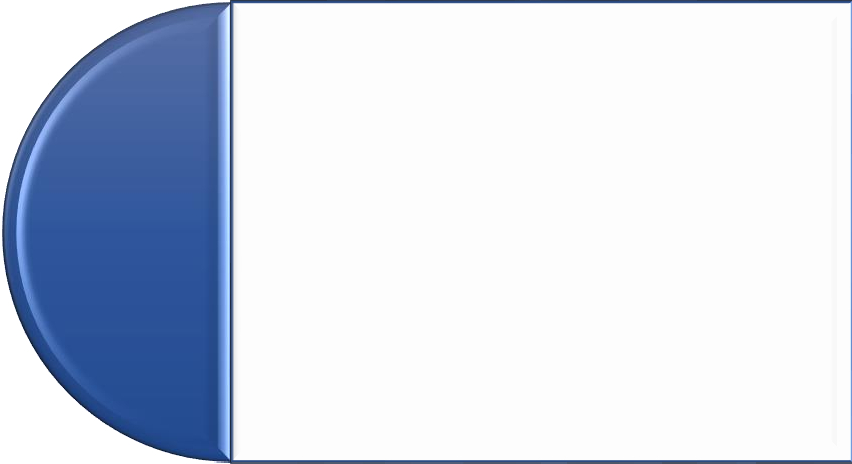 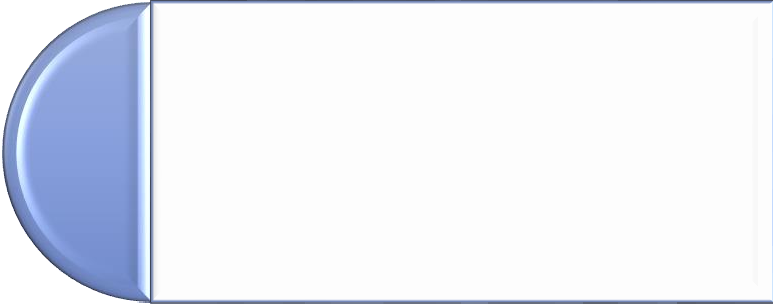 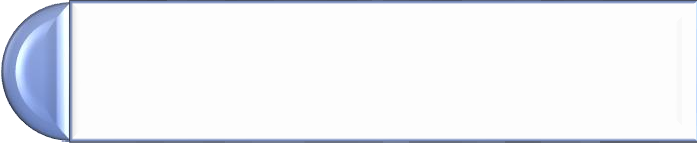 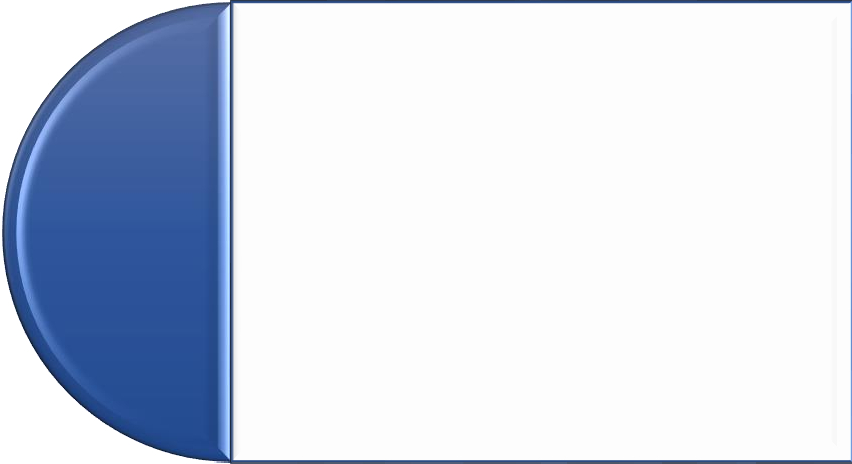 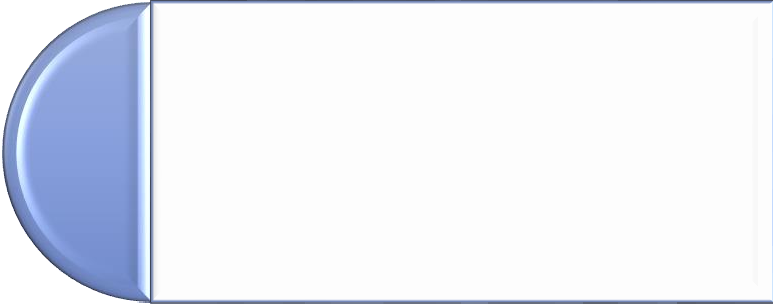 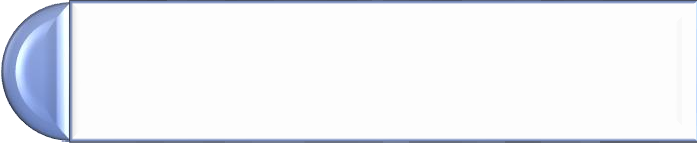 Objetivos de Desarrollo Sostenible 2030Política General de Gobierno 2020-2024K´atun 2032: Eje: "Riqueza para todas y todos"ODS 8: “Promover el crecimiento económico sostenido, inclusivo y sostenible, el empleo pleno y productivo y trabajo decente para todos”.Pilar 1: Economía, Competitividad y ProsperidadMeta 4 : Para el año 2023 se redujo la tasa de informalidad del empleo en 6 puntos porcentualesFuente: Elaboración propia MINTRABIlustración 1 Vinculación del Resultado Estratégico con los Instrumentos OrientadoresEl Resultado Estratégico sobre la formalidad del empleo se caracteriza por constituirse en generador de efectos multiplicadores sobre otras metas y variables integradas a otros instrumentos de desarrollo.14La Secretaría de Planificación y Programación de la Presidencia, -Segeplan-, recibió la aprobación por parte del Consejo de Desarrollo Urbano y Rural, -CONADUR-, de la “Estructura de la estrategia de implementación de las Prioridades nacionales de desarrollo” que tiene como finalidad orientar el proceso de implementación de las prioridades y sus metas definiendo disposiciones metodológicas para vincularlas con los instrumentos de planificación institucional; la identificación de las Metas Estratégicas de Desarrollo (MED) de cada Prioridad, logra implementar de forma armonizada el Plan Nacional de Desarrollo y la Agenda 2030 de Objetivos de Desarrollo Sostenible, priorizada por Guatemala, agenda implementada en el corto plazo por la Política General de Gobierno 2020-2024; adicionalmente, las MED se caracterizan por constituirse en generadoras de efectos multiplicadores sobre otras metas y variables integradas a otros instrumentos de desarrollo.Vinculación del Resultado Estratégico con las Metas Estratégicas de Desarrollo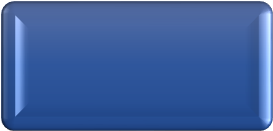 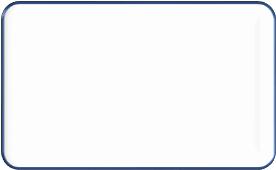 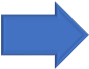 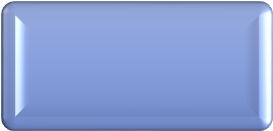 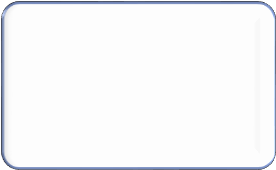 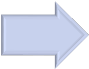 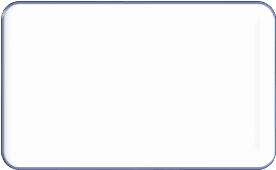 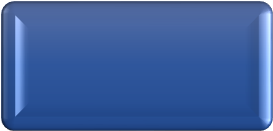 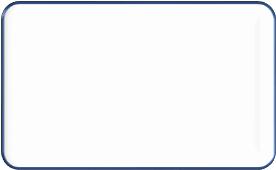 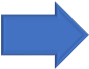 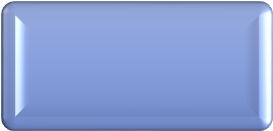 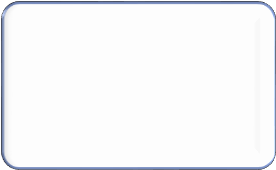 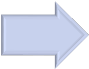 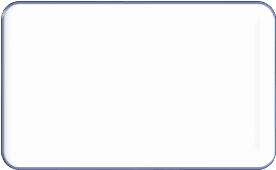 Fuente: Elaboración propia MINTRABIlustración 2 Vinculación del Resultado Estratégico con las Metas Estratégicas de DesarrolloVinculación de la Política General de Gobierno con la Política Nacional de Empleo DignoLa Política Nacional de Empleo Digno 2017-2032 es un instrumento de alcance nacional cuyo objetivo general es ampliar las oportunidades para que en Guatemala las mujeres y los hombres tengan un empleo digno y productivo, por medio de un esfuerzo integrado de la política económica y social y de los sectores público y privado, que fomente el crecimiento sostenido, inclusivo y sostenible y la reducción de la pobreza y la desigualdad, en especial de los pueblos indígenas, el área rural, las mujeres y los jóvenes.La Política se enmarca en lo previsto por el Plan Nacional de Desarrollo K’atun 2032, y bajo este  aspecto  asume  varias  metas  a  2032,  a  saber:  a)  disminución  gradual  de  la15informalidad del empleo; b) disminución gradual de la tasa de subempleo; c) disminución gradual de la tasa de desempleo; d) eliminación del porcentaje de trabajadores que viven en pobreza extrema. Los resultados esperados y las acciones previstas se estructuran sobre los siguientes Ejes: 1) generación de empleo; 2) Desarrollo del capital humano; 3) Entorno propicio para el desarrollo de empresas; 4) Tránsito a la formalidad. Para la implementación de la Política se desarrollan varios Planes de implementación y se crea la Comisión Nacional de Empleo Digno. A continuación, se representa de forma gráfica la vinculación de la Política General de Gobierno con los ejes contemplados dentro de la Política Nacional de Empleo Digno y su vinculación a la estructura programática del Ministerio de Trabajo y Previsión Social.Vinculación de la Política General de Gobierno con la Política Nacional de Empleo Digno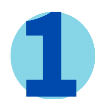 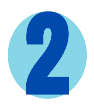 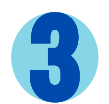 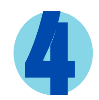 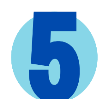 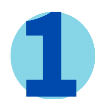 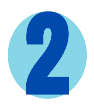 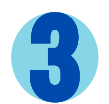 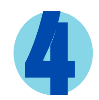 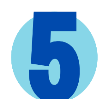 POLITICA GENERAL DE GOBIERNO 2020-2024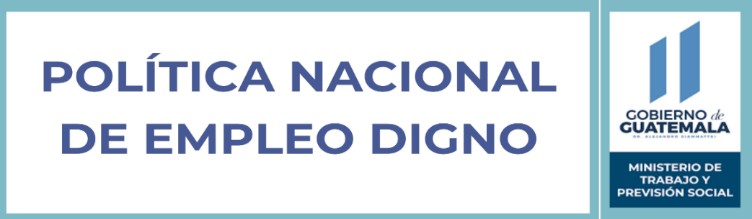 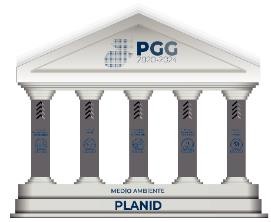 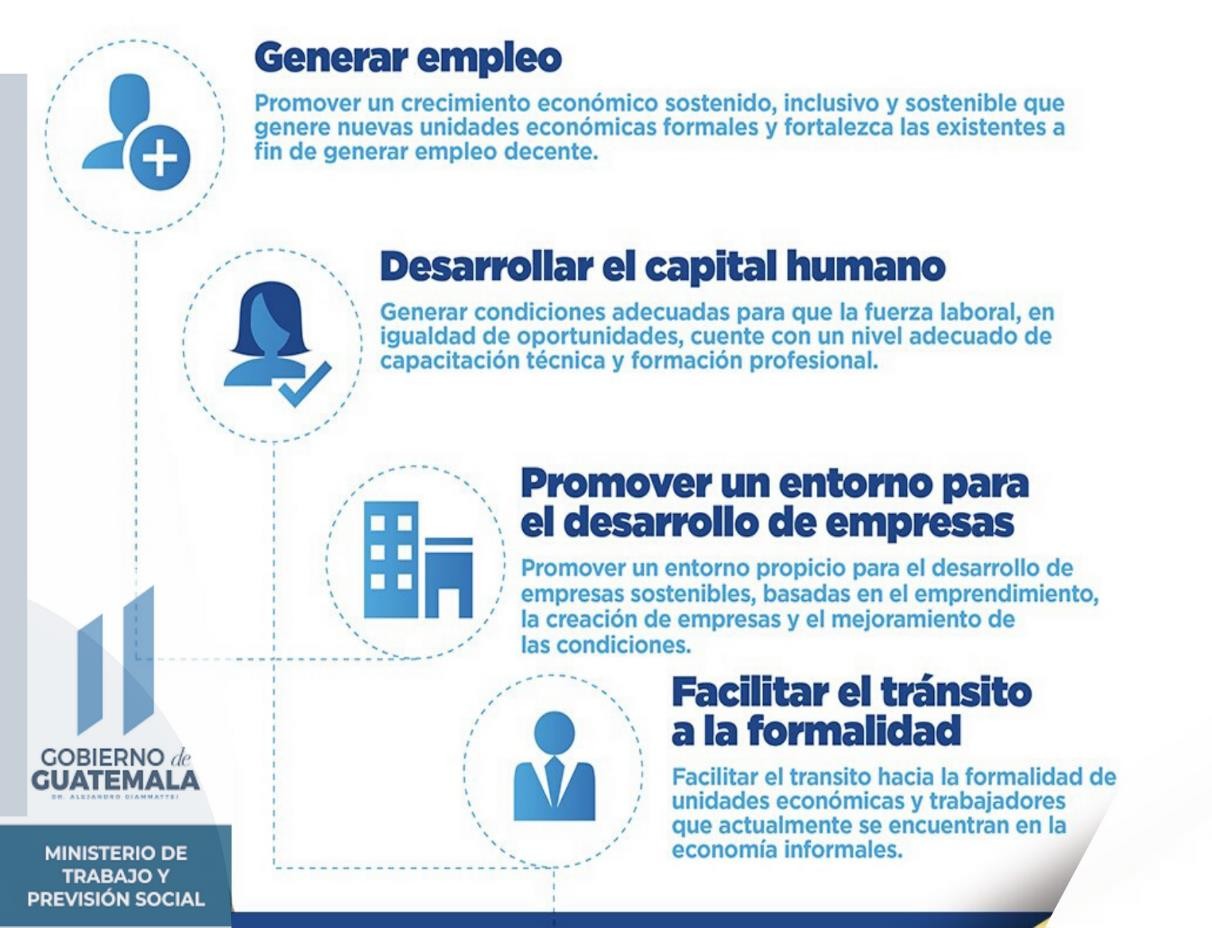 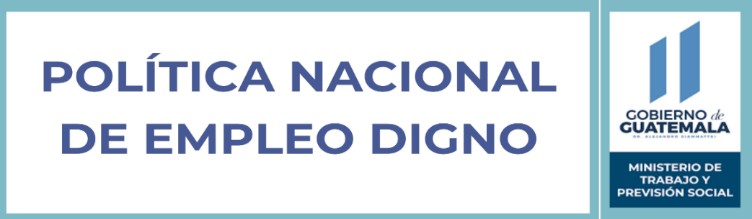 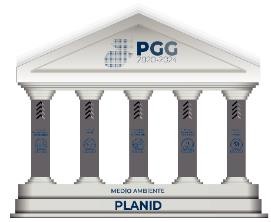 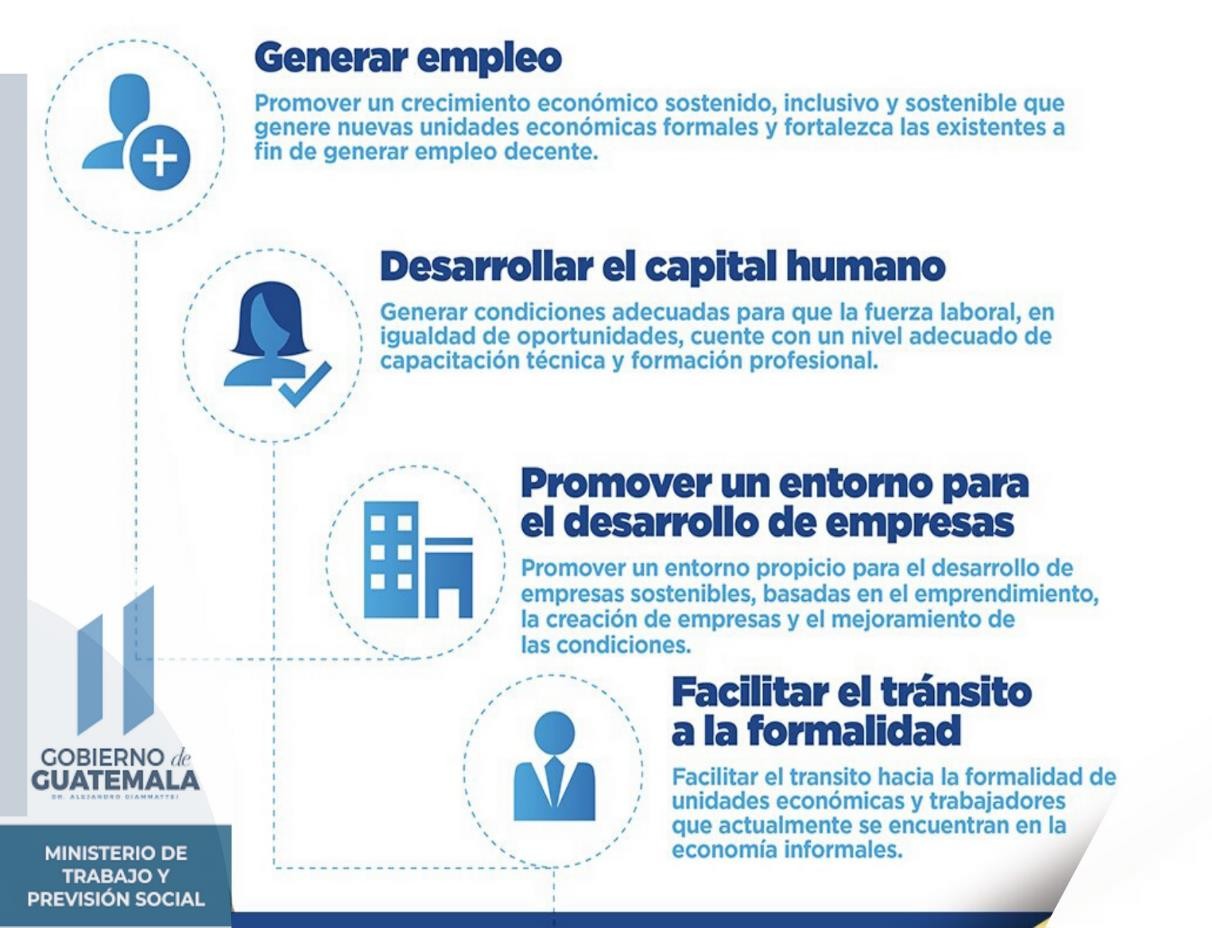 16Fuente: Elaboración propia MINTRABIlustración 3 Vinculación de la Política General de Gobierno con la Política Nacional de Empleo DignoVinculación Política General de Gobierno, Política Nacional de Empleo Digno y Estructura Programática del MINTRAB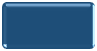 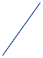 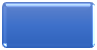 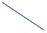 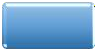 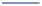 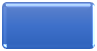 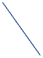 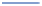 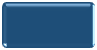 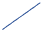 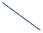 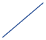 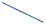 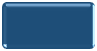 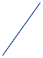 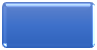 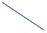 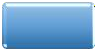 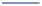 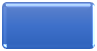 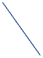 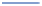 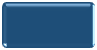 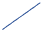 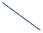 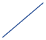 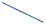 Meta: Para el año 2023 se redujo la tasa de informalidad del empleo en 6 puntos porcentualesMeta: Para el año 2023 se ha incrementado en 6,000 el número de adultos mayores atendidos por el programa de pensiones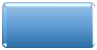 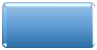 PGGPNEDFuente: Elaboración propia MINTRABIlustración 4 Vinculación PGG, PNED y Estructura Programática del MINTRABEstructura ProgramáticaAsimismo, en el contexto de la integralidad del mandato institucional y su vinculación con las políticas públicas del Estado, el Ministerio de Trabajo y Previsión Social vincula sus intervenciones y acciones con otras dieciséis políticas, las cuales se listan a continuación:17Tabla 1 políticas publicas vigentes vinculadas al Ministerio de Trabajo y Previsión Social1819202122Identificación y Análisis de la ProblemáticaAnálisis de SituaciónCoyuntura NacionalSegún el Instituto Nacional de Estadística, con base en el XII Censo Nacional de Población y VII de Vivienda 2018, la población total censada en Guatemala durante el 2018 asciende a 14,901,286 habitantes, donde la población de mujeres representa ligeramente la mayoría con un 51.5%, y la población de hombres que representa el 48.5% de la población censada (INE, 2018).El comportamiento demográfico en Guatemala expone una pirámide poblacional progresiva, donde la base de esta representa el 11.3% de habitantes, comprendidos entre las edades de 0 a 4 años. Le sigue los niños y adolescentes de 5 a 14 años que representan el 22.1%; mientras que la participación joven que comprende las edades de 15 a 29 años representa el 29.6%; y la población adulta entre 30 y 59 años representan un 28.9% del total de la población. La población guatemalteca adulta mayor, es decir 60 años y más, representa un 8.1% del total de la población. En este sentido, se puede concluir que el  país aún posee ventajas competitivas con un bono demográfico importante.Guatemala: Pirámide poblacional 2019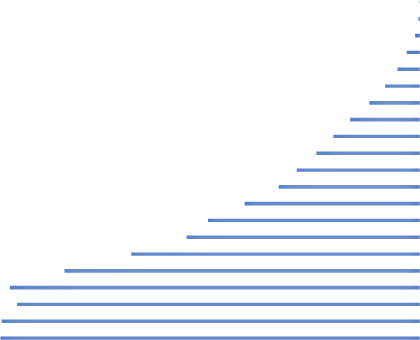 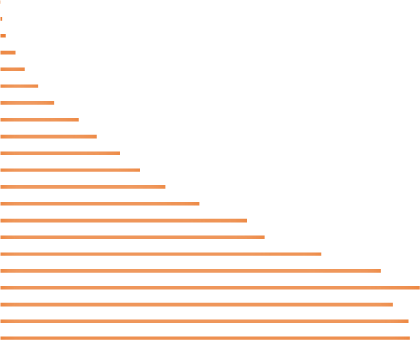 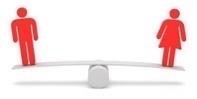 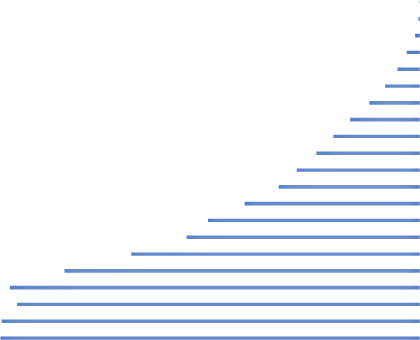 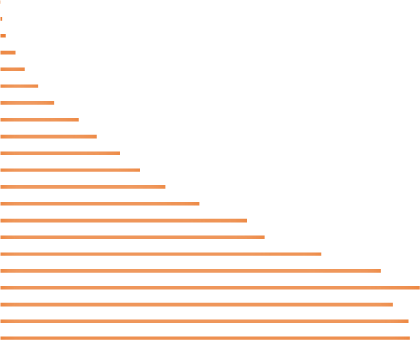 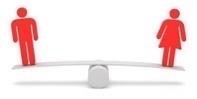 Fuente: Elaborado por el Observatorio del Mercado Laboral con datos del XII Censo Nacional de la Población y VII de ViviendaIlustración 5 Guatemala: Pirámide poblacional 201923El censo reporta una omisión censal de un 9.7%, es decir que contempla una población total de 16,346,950 habitantes, sin embargo, de esta población no se recogen sus características (1,445,664) (INE, 2018).En cuanto a las condiciones de vida de la población, tomando como base la Encuesta Nacional de Condiciones de Vida (ENCOVI) del 2014, se estableció que dos terceras partes de la población vivían en algún tipo de pobreza y solamente una persona de cada diez tenía alguna clase de cobertura de salud (INE, 2014).Al 2018, según el compendio de Estadísticas Vitales del Instituto Nacional de Estadística, por cada mil habitantes fallecían 5 y nacían 23. Al año 2019 el Ministerio de Educación reportaba 4.2 millones de estudiantes a nivel nacional, lo cual significa que seis de cada diez menores en edad escolar estaban estudiando (INE, 2019).La Encuesta Nacional de Empleo e Ingresos del primer semestre de 2019, ubicó el ingreso laboral mensual promedio del guatemalteco en Q. 2,325.00 tomando en cuenta que el ingreso promedio de los hombres está aproximadamente Q. 355.00 por encima del ingreso de las mujeres y el promedio en el sector formal es aproximadamente Q. 1,962.00 más alto en comparación al sector informal. La encuesta también refleja que 1 de cada 10 personas que forman parte de la fuerza de trabajo están desocupadas, que 7 de cada 10 personas ocupadas son informales y que 1 de cada 10 personas de la fuerza de trabajo laboran menos de la jornada normal y deseaban trabajar más horas, es decir están en subempleo visible (INE, 2019).En conclusión, la población de Guatemala es esencialmente joven y gran parte de esta aún vive en condiciones de pobreza enfrentándose a dificultades como el escaso acceso a servicios de salud y educación. A pesar de que la mayoría de la población está ocupada, una importante proporción se ocupa en la informalidad. Las brechas de ingresos entre sexos y sectores de la economía son notorias.El siguiente cuadro presenta un panorama general del país, mostrando los principales indicadores demográficos, de pobreza, educación, salud, ingresos, empleo y seguridad.24Guatemala: Principales Indicadores25Fuente: Elaborado por el Observatorio del Mercado Laboral de la Dirección General de Empleo, MINTRABTabla 2 Guatemala: Principales Indicadores26Economía NacionalSiendo el Producto Interno Bruto (PIB), el principal indicador para analizar el comportamiento de la economía de un país, y que además representa la suma de todos los bienes y servicios producidos durante el período de un año. El comportamiento de este indicador según el Banco de Guatemala es el siguiente:En el gráfico 2 se presentan los valores y tasas de variación del Producto Interno Bruto a Precios Constantes a partir del año 2016, incluyendo las proyecciones realizadas por el Banco de Guatemala para el año 2020, según las cuales se observaría un crecimiento de la economía nacional con un comportamiento que podría variar un 4.1.% (Banguat, 2020).Comportamiento del Producto Interno Bruto 2016-2020(Año de referencia: 2013 en millones de quetzales y variación porcentual)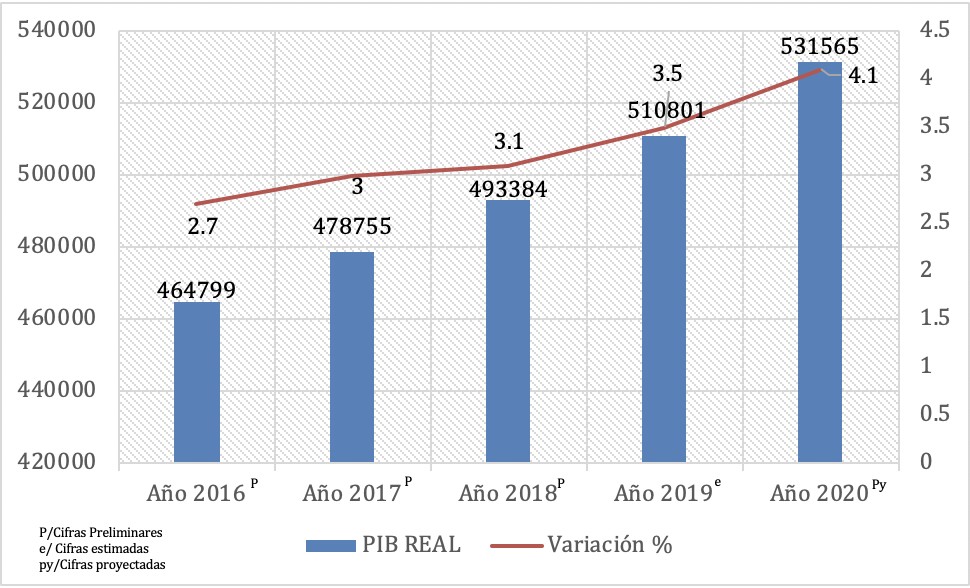 Fuente: Banco de GuatemalaIlustración 6 Guatemala: Producto Interno Bruto, 2016-202027Comportamiento del Producto Interno Bruto medido por el Origen de la ProducciónEl Producto Interno Bruto medido por el origen de la producción representa la suma de los valores que generan los diversos sectores productivos de la economía. En el gráfico 3 se presentan la variación porcentual que presentó cada actividad económica en el 2018 y la que se ha proyectado para las mismas en el 2019. Cabe mencionar que la actividad de “explotación de minas y canteras” presentó un comportamiento atípico en el 2018,  debido al cese de actividades de grandes unidades productivas en este sector (Banguat, 2019)Esta actividad, por tanto, presentó una contracción del 36.4 puntos porcentuales en ese año con relación al volumen que aportó al PIB en el 2017. Se previó para 2019 una leve recuperación de 4.4 puntos. La variación para el resto de las ramas de actividad se presenta en el siguiente gráfico (Banguat, 2019).Guatemala: Producto Interno Bruto Medido por el Origen de la Producción, 2018-2019(Millones de quetzales cada año)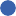 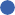 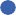 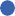 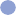 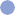 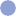 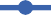 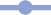 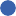 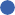 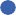 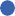 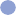 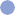 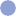 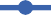 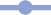 Ilustración 7 Guatemala: Producto Interno Bruto Medido por el Origen de la Producción,28Comportamiento del Producto Interno Bruto per CápitaSe denomina PIB per cápita a la relación entre el Producto Interno Bruto y el total de la población de un país. El PIB per cápita puede utilizarse como un indicador de bienestar social, debido a que puede tener una relación positiva con la calidad de vida de los habitantes, tomando en cuenta que en países pobres un incremento en el PIB supone un incremento en el bienestar de la población medido por indicadores de salud, educación, etc.Sin embargo, cabe resaltar que el PIB per Cápita es un promedio y no toma en cuenta las desigualdades en los ingresos de la población, sino que atribuye el mismo nivel de ingresos a todos; además involucra a personas que no participan directamente en la producción como menores, adultos mayores y otras personas que no participan de la fuerza laboral del país. En el gráfico 4 se muestra el comportamiento del Producto Interno Bruto Per Cápita del 2014 al 2018. El monto per cápita del PIB que se estimó para el 2018 es de Q34,093.4, mostrando el incremento más bajo de los últimos años (Banguat, 2019).Guatemala: Producto Interno Bruto Per Cápita y Tasa de Variación, 2014-2018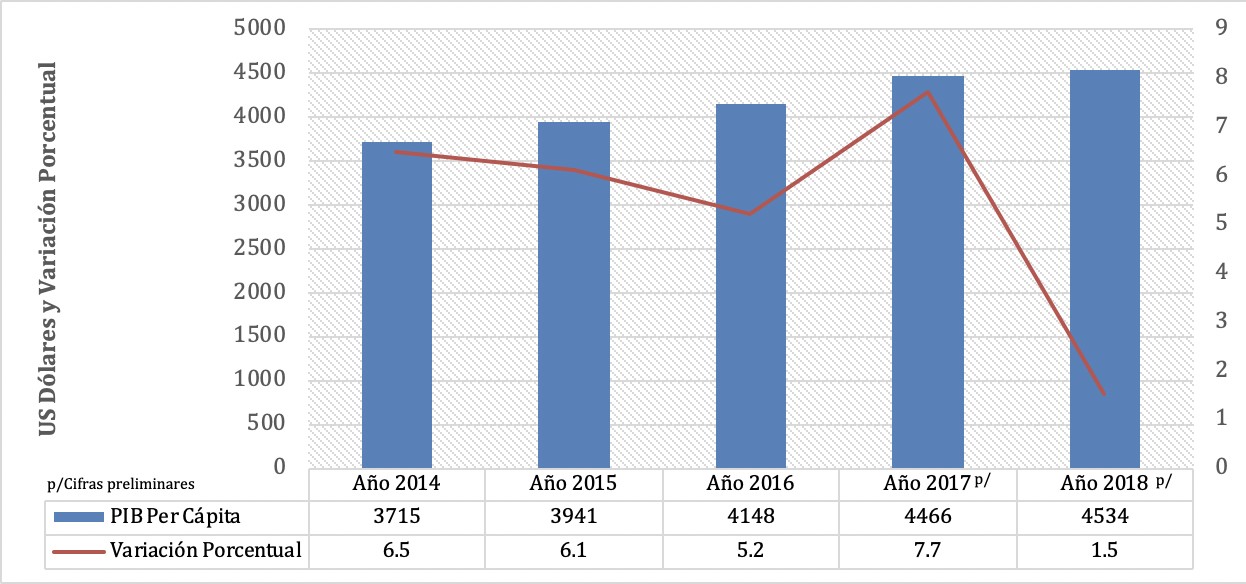 Fuente: Banco de GuatemalaIlustración 8 Guatemala: Producto Interno Bruto Per Cápita y Tasa de Variación, 2014-201829Sector ProductivoEl Sistema Nacional de Información Mipyme de Guatemala, en el año 2015 recopiló información del parque empresarial de Guatemala, que para dicho año ascendía a un gran total de 788,313 registros, dato que incluye a personas individuales que prestan servicios profesionales y empresas que reportan cero ventas o que tienen algún tipo de omiso; 372,779 de estas empresas se encontraban efectivamente activas (MINECO, 2015). El gráfico 5 presenta la distribución de estas empresas activas según el tamaño de estas, de acuerdo con la clasificación de las empresas MIPYME en Guatemala que se encuentra contemplada en el Acuerdo Gubernativo 211-2015:Clasificación de las empresas Mipyme en GuatemalaFuente: Acuerdo Gubernativo 211-2015Tabla 3 Clasificación de las empresas Mipyme en GuatemalaGuatemala: Empresas Activas según Tamaño Medido por el Número de Trabajadores, 2015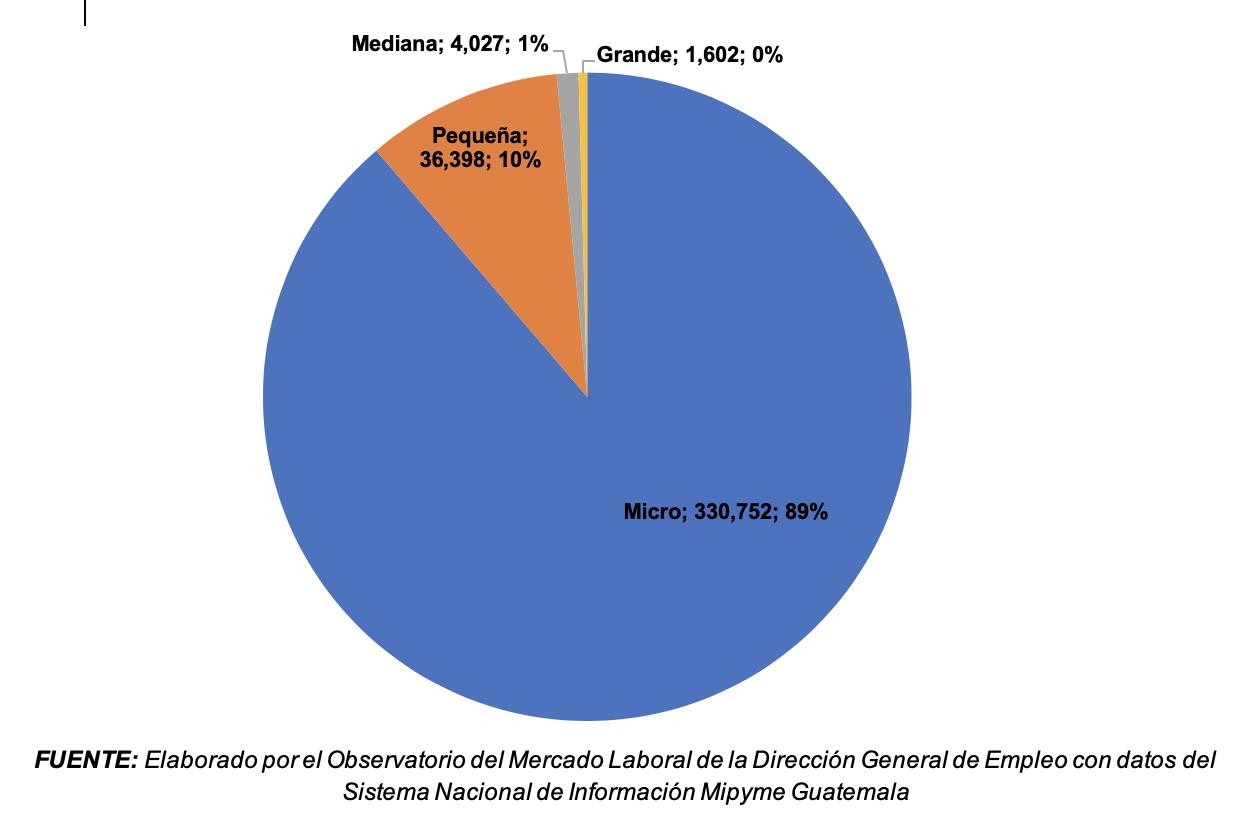 30Ilustración 9 Guatemala: Empresas Activas según Tamaño Medido por el Número de Trabajadores, 2015Análisis del Mercado LaboralEl mercado laboral es el espacio en el que interactúan la oferta (los trabajadores) y la demanda (sector productivo) de empleo, la medición de ambas fuerzas por medio de indicadores permite conocer la cantidad y disponibilidad de capital humano, evidenciar el potencial productivo del país, estudiar relaciones importantes como la ocupación-ingreso y otras características socioeconómicas que fundamenten la formulación de políticas activas de empleo.En Guatemala la medición de los principales indicadores de mercado laboral se realiza por medio de la Encuesta Nacional de Empleo e Ingresos (ENEI) del Instituto Nacional de Estadística (INE). Los principales indicadores que se generaron a partir de dicha encuesta en su edición más actualizada, correspondiente al primer semestre del 2019 (ENEI 1- 2019), presentan la siguiente composición del mercado laboral guatemalteco (INE, 2019):31Guatemala: Principales variables e indicadores del mercado laboral, 2019Fuerza de Trabajo: 7,114,935 (59.3%)Fuera de la Fuerza de Trabajo:4,890,424 (40.7%)Población Ocupada: 6,935,863(97.5%)Población Desocupada: 179,072(2.5%)Fuente: Observatorio del Mercado Laboral del Ministerio de Trabajo y Previsión Social, con datos de la Encuesta Nacional de Empleo e Ingresos 1-2019 del Instituto Nacional de EstadísticaIlustración 10 Guatemala: Principales variables e indicadores del mercado laboral, 2019Evolución de los principales indicadores del Mercado LaboralAnalizar por separado la evolución de cada uno de los indicadores del mercado laboral a lo largo de los años permite conocer más a profundidad la repercusión de ciertos factores en la dinámica laboral del país, por tanto, se presenta la evolución de estos tomando como base las Encuestas Nacionales de Empleo e Ingresos realizadas a partir del año 2012.Población en Edad de TrabajarEn 1989 Guatemala ratificó el Convenio 138 de la Organización Internacional del Trabajo sobre la edad mínima de admisión al empleo, que indica que la edad mínima fijada para trabajar no deberá ser inferior a la edad en que cesa la obligación escolar o, en todo caso, a los 15 años. Considerando este parámetro internacional, la ENEI 1-2019, reportó una población  en  Edad de  Trabajar, también  conocida como  PET, de  12  millones (tenían 1532años o más), de una población total de aproximadamente 17.5 millones de personas; de la cual representan el 68.4%.Guatemala: Población en Edad de Trabajar, 2016-2019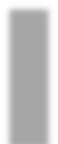 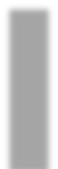 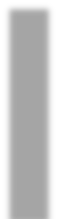 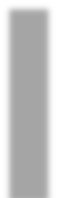 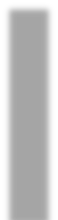 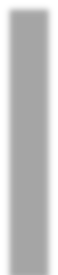 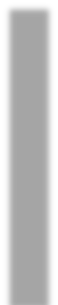 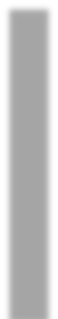 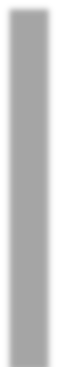 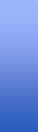 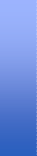 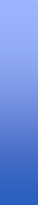 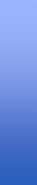 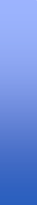 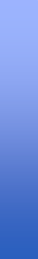 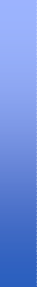 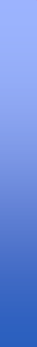 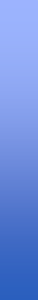 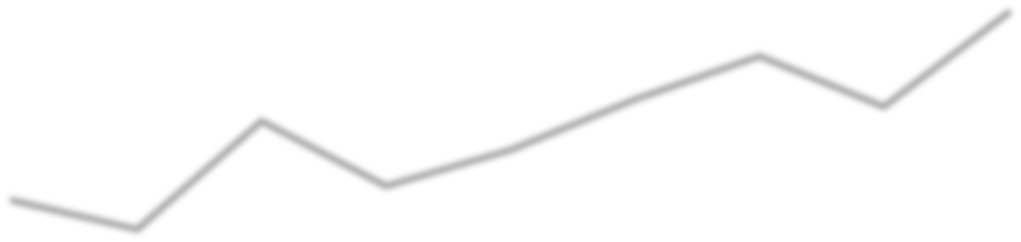 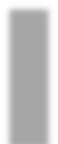 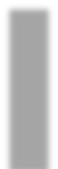 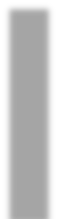 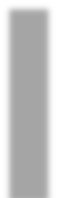 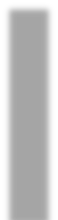 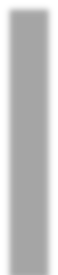 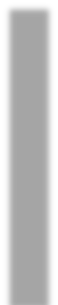 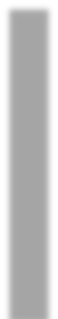 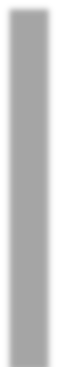 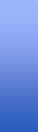 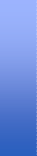 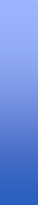 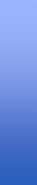 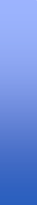 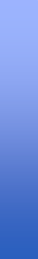 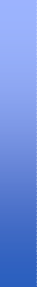 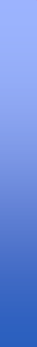 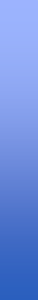 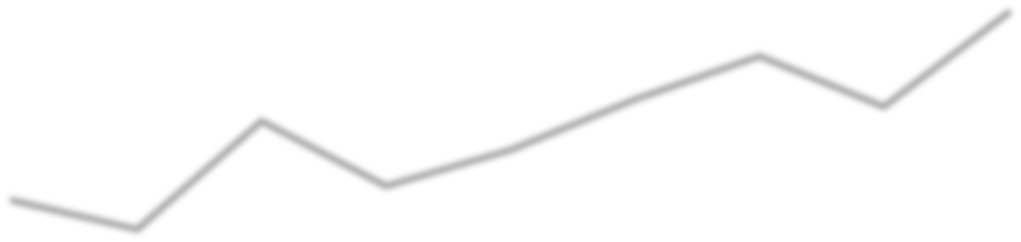 Ilustración 11 Guatemala: Población en Edad de Trabajar, 2016-2019Población Económicamente ActivaUn total de 7 millones de personas que formaban parte de la PET indicaron, en la semana de referencia del levantamiento de la información de la Encuesta, estar realizando algún tipo de actividad económica o que estaban disponibles para trabajar y llevaban a cabo gestiones para encontrar un trabajo; a este segmento se le denomina Población Económicamente Activa -PEA- (también llamada Fuerza de Trabajo o Fuerza Laboral). La proporción que esta población representa con relación al total de la PET es conocida como “tasa global de participación”, que para esta edición de la Encuesta asciende a 59.3%.Guatemala: Tasa Global de Participación de la Población Económicamente Activa, 2016-201933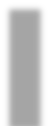 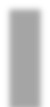 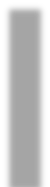 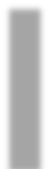 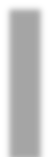 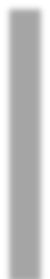 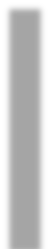 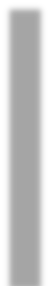 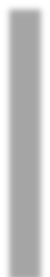 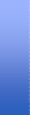 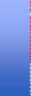 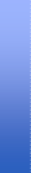 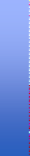 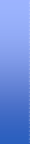 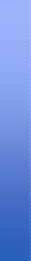 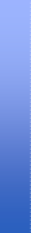 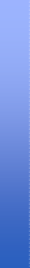 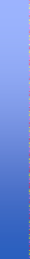 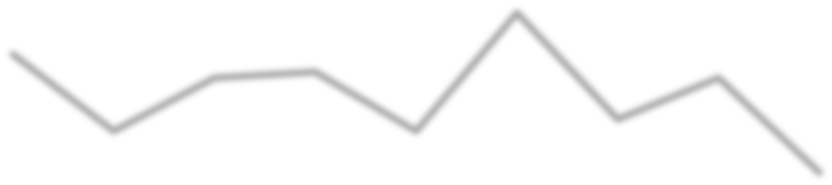 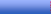 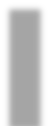 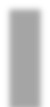 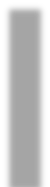 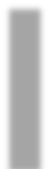 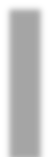 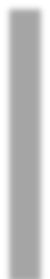 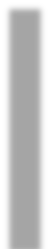 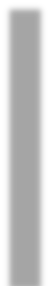 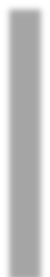 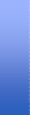 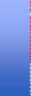 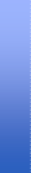 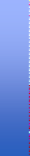 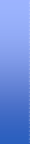 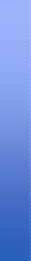 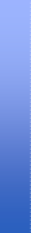 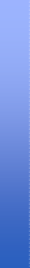 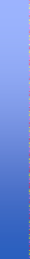 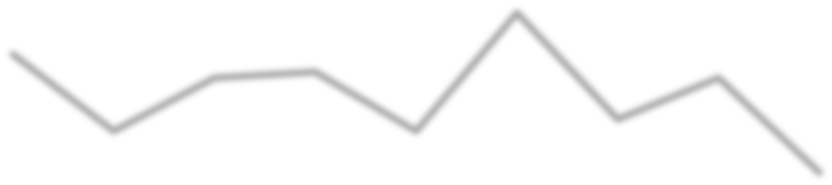 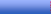 Ilustración 12 Guatemala: Tasa Global de Participación de la Población Económicamente Activa, 2016-2019Población OcupadaDe las personas que integraban la PEA, aproximadamente 6.8 millones indicaron que durante la semana de referencia:Realizaron por al menos una hora o un día, alguna actividad económica, para obtener alguna ganancia o bien, trabajando por un sueldo o salario (metálico o especie) o,Estuvieron ausentes temporalmente de su trabajo; sin interrumpir su vínculo laboral con la unidad económica o empresa que lo contrata, es decir con empleo, pero sin trabajar.Estas personas conforman la población ocupada y su porcentaje con relación al total de la PEA se denomina “tasa específica de ocupación”, la cual fue de 97.5% en la ENEI 1-2019.Guatemala: Tasa Especifica de Ocupación, 2016-201934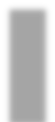 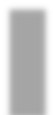 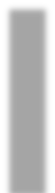 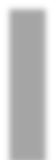 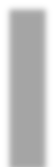 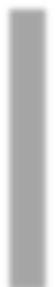 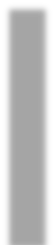 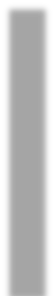 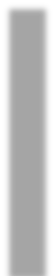 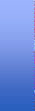 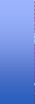 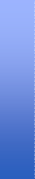 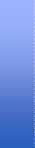 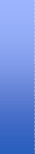 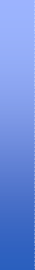 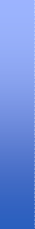 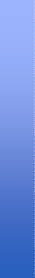 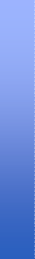 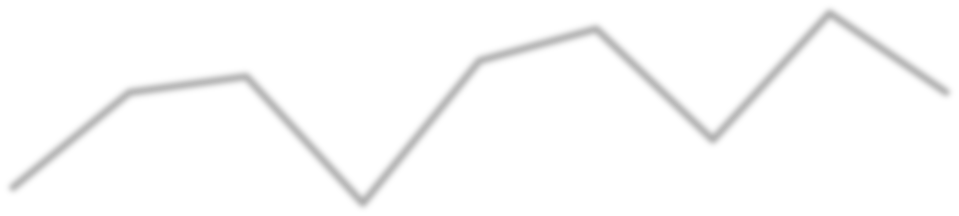 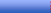 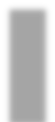 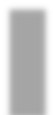 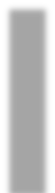 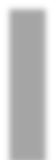 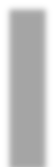 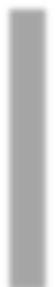 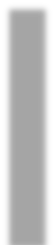 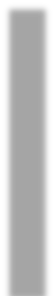 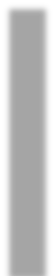 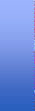 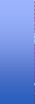 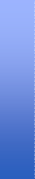 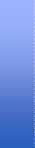 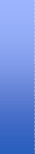 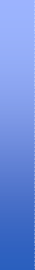 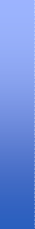 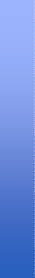 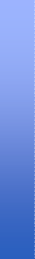 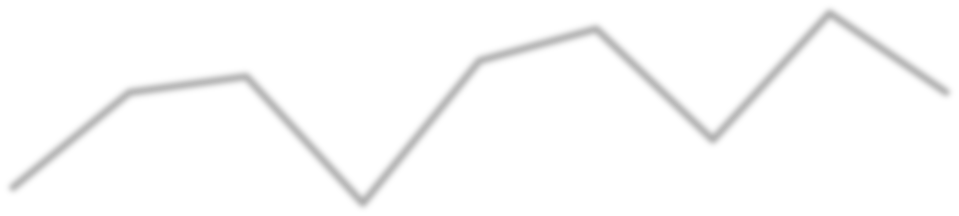 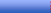 Ilustración 13 Guatemala: Tasa Especifica de Ocupación, 2016-2019Población DesocupadaEl 2.5% restante de la PEA, lo conforman aproximadamente 179 mil personas, que representan la proporción conocida como tasa de desempleo. Está conformada por aquellas personas que, en el lapso del último mes anterior al momento de la encuesta:No estaban ocupadas,Estaban disponibles yBuscaban activamente incorporarse a alguna actividad económicaGuatemala: Tasa de Desocupación, 2016-2019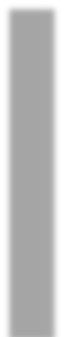 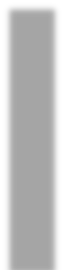 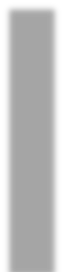 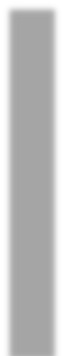 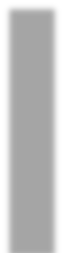 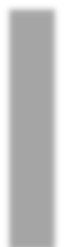 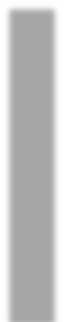 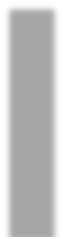 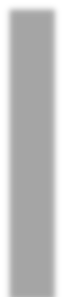 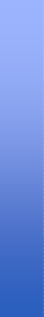 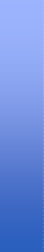 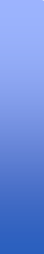 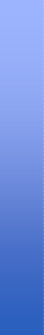 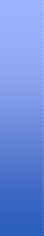 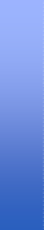 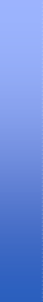 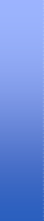 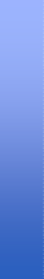 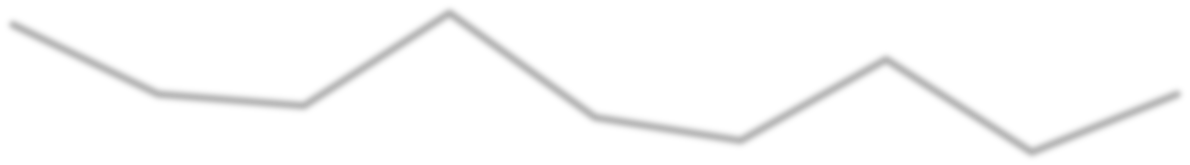 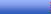 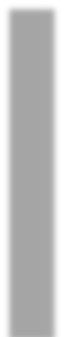 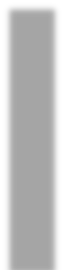 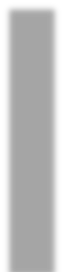 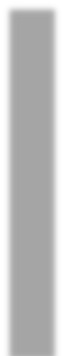 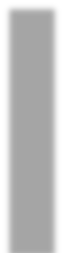 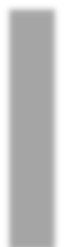 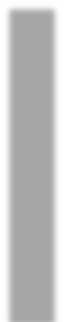 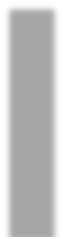 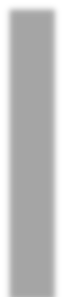 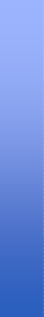 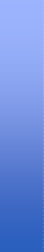 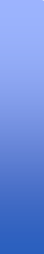 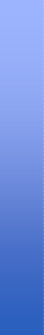 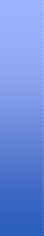 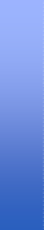 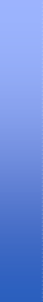 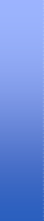 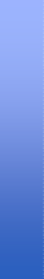 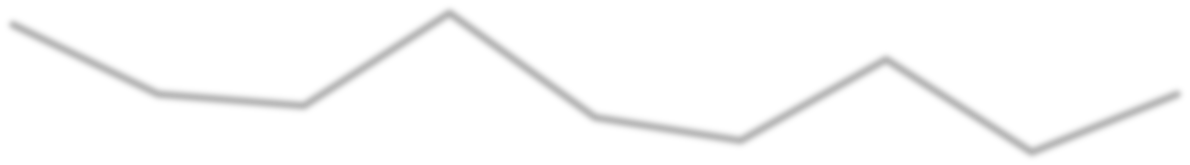 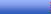 Ilustración 14 Guatemala: Tasa de Desocupación, 2016-201935Indicadores de Trabajo DecenteEl trabajo decente es un concepto propuesto por la OIT que establece las condiciones que debe reunir una relación laboral para cumplir los estándares laborales internacionales, de manera que el trabajo se realice en forma libre, igualitaria, segura y humanamente digna. Por debajo de tales estándares, deben considerarse violados los derechos humanos del trabajador afectado.El Informe general presentado en la 17° Conferencia Internacional de Estadísticos del Trabajo (CIET) del 2003 enumera 10 elementos fundamentales de la ocupación decente bajo los cuales deberían agruparse los indicadores de medición (OIT, 2003):Oportunidades de empleoIngresos adecuados y trabajo productivoHoras de trabajo decentesCombinación del trabajo y la vida familiarTrabajo que debería abolirseEstabilidad y seguridad del trabajoIgualdad de oportunidades y de trato en el empleoEntorno de trabajo seguroSeguridad socialDiálogo social y representación de los trabajadoresPara Guatemala aún no existe un sistema unificado de indicadores de ocupación decente, únicamente es posible medir por medio de las Encuestas Nacionales de Empleo e Ingresos ENEI’s, del Instituto Nacional de Estadística –INE- y algunos de los establecidos por la OIT. A continuación, se presenta un breve análisis de algunos de estos indicadores medidos por medio de la ENEI 1-2019.Algunos indicadores de ocupación decente se miden únicamente para los ocupados asalariados, es decir quienes trabajan para un empleador a cambio de algún tipo de remuneración, ya que son quienes dependen de un patrono quien está en la obligación de garantizar sus derechos. Según la ENEI 1-2019, estos trabajadores asalariados representan el 62.2% del total de ocupados en el país y suman aproximadamente 4.3 millones de personas.36Un 57.4% de los ocupados en relación de dependencia, o asalariados, trabaja como empleado privado, un 24.3% son jornaleros o peones, un 11.0% son empleados de gobierno y solamente un 7.3% son empleados en casa particular. Algunos de los indicadores medibles para los asalariados son:Horas de Trabajo DecenteSe consideran como tal cuando el número de horas de trabajo no supera 48 a la semana, de lo contrario se consideran “Horas de Trabajo Excesivas” que representan una amenaza para la salud del trabajador, en algunos casos evidencian una inadecuada remuneración por hora, además de reducir la productividad, 56.4% de los asalariados cumple con horas de trabajo decente, es decir 6 de cada 10.Seguridad SocialMide la proporción de asalariados que contribuyen al financiamiento de la seguridad social y tienen acceso a la atención en salud. Para el primer semestre de 2019 la tasa de asalariados afiliados al Instituto Guatemalteco de Seguridad Social es de 29.4%.Prestaciones LaboralesEl pago de prestaciones laborales es otro beneficio que el patrono debe garantizar a todo trabajador asalariado. Tomando en cuenta las tres prestaciones básicas contempladas en el Código de Trabajo: a) Bono 14, b) Aguinaldo y c) Vacaciones Remuneradas, se observa que la proporción de asalariados que gozan de estos tres beneficios en el primer semestre del 2019 fue de 31.8%Estabilidad en el TrabajoTener un contrato de trabajo, ya sea por tiempo definido o indefinido, en el cual se hagan constar los términos de la relación entre el patrono y el empleado brinda una mayor seguridad y estabilidad al trabajador. La proporción de asalariados con contrato de trabajo en el primer semestre del 2019 fue de 33.3%.Informalidad37El concepto de economía informal es amplio y se refiere tanto a las condiciones de las unidades productivas como a la situación del empleo de los ocupados en los diferentes sectores económicos de un país, por lo cual es necesario distinguir entre los conceptos de “sector informal” y “empleo informal”, debido a que ambos se refieren a dimensiones distintas de la informalidad y tanto las fuentes como la metodología de medición son diferentes. A continuación, se presenta una breve descripción de cada uno de estos conceptos y las estadísticas más actualizadas disponibles al respecto.Sector InformalLa OIT define el sector informal en términos de las características de las unidades productivas (empresas) en las que se realizan las actividades, más que en términos de las características de las personas ocupadas en dichas unidades; por lo tanto en la 15ª Conferencia Internacional de Estadísticos del Trabajo se establece que el sector informal es “un conjunto de unidades dedicadas a la producción de bienes o a la prestación de servicios con el fin primordial de crear empleos y generar ingresos para las personas que participan en esa actividad. Estas unidades funcionan típicamente en pequeña escala, con una organización rudimentaria, en la que hay muy poca o nula distinción entre el trabajo y el capital como factores de producción (…)” (OIT, 1993).Si las personas trabajan en empresas con características correspondientes a la definición de ese sector están clasificadas como ocupadas en el sector informal. Las personas ocupadas en unidades de producción fuera del sector están excluidas de la definición internacional del sector informal. Por lo tanto, el concepto de empleo en el sector informal es diferente del concepto de empleo informal. Para la medición de los ocupados en el sector informal en Guatemala el Instituto Nacional de Estadística se basa en los siguientes criterios utilizando la Encuesta Nacional de Empleo e Ingresos:Empleadores, empleados y obreros de empresas de menos de 6 personas.Todos los trabajadores por cuenta propia o autónoma, excluyendo profesionales y técnicos.Todos los trabajadores no remunerados.Ocupados en servicio doméstico.Al realizar un análisis comparativo de las encuestas a partir del año 2016 se observa una tendencia al alza de la tasa de ocupados en el sector informal. De la encuesta de 2016 a la realizada en el primer semestre de 2019 se incrementó en 0.4%.38Guatemala: Proporción de ocupados en el sector informal, 2016-2019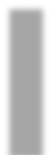 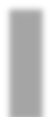 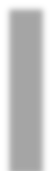 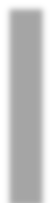 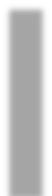 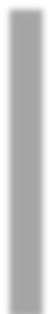 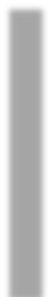 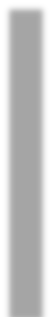 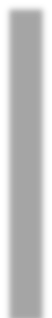 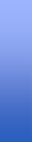 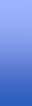 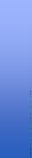 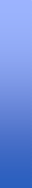 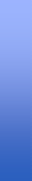 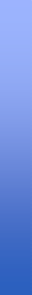 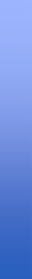 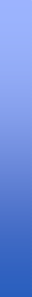 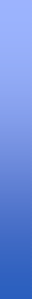 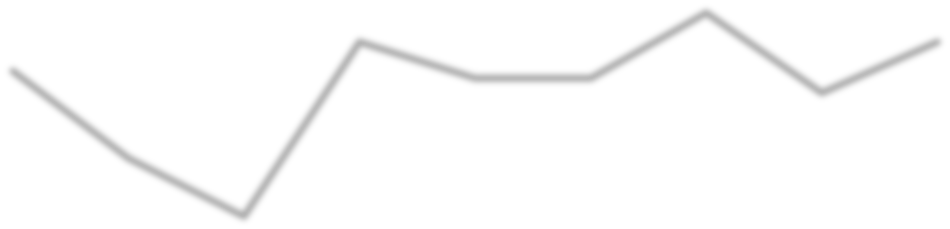 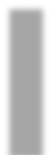 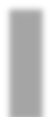 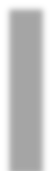 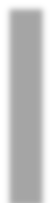 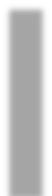 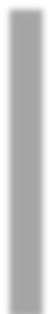 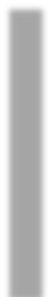 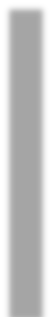 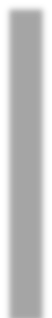 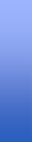 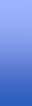 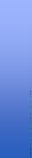 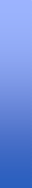 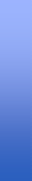 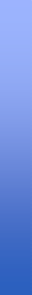 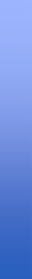 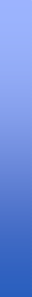 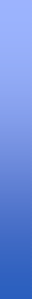 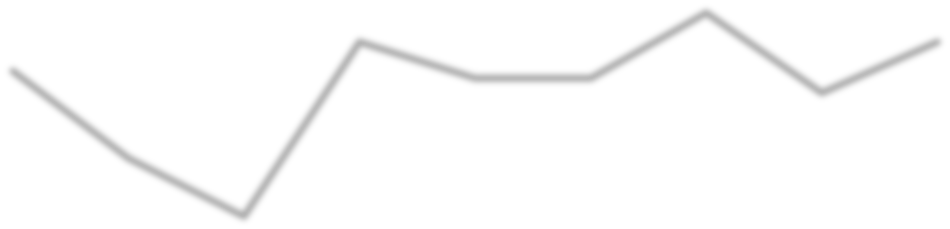 Ilustración 15 Guatemala: Proporción de ocupados en el sector informal, 2016-2019Empleo InformalLa 17ª CIET definió el “empleo informal” como el número total de empleos informales, realizados ya sea en las empresas del sector formal, en las empresas del sector informal o en hogares, durante un período de referencia determinado (OIT, 2003). Actualmente Guatemala no mide el empleo informal, pero se pueden obtener algunas estimaciones al utilizar el criterio que sugiere la OIT del acceso a la cobertura social que brinda el Instituto Guatemalteco de Seguridad Social (IGSS).Según registros administrativos del IGSS el número total de ocupados que se encontraban afiliados y cotizaban al seguro social en el año 2018 (dato más actualizado disponible) era de 1.3 millones. Sin embargo, el gráfico 11 muestra en un comparativo interanual cómo la tasa de crecimiento de afiliación se ha desacelerado en los últimos años, hasta alcanzar tan sólo un 0.9% del 2017 al 2018 (IGSS, 2018).Guatemala: Número de Afiliados cotizantes al Instituto Guatemalteco de Seguridad Social y tasa anual de crecimiento, 2012-201839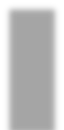 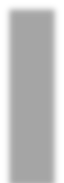 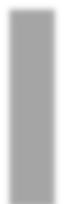 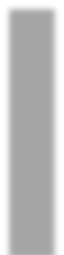 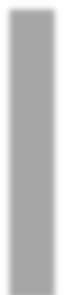 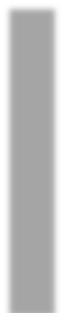 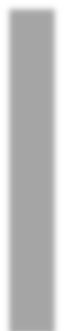 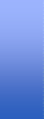 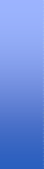 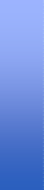 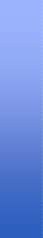 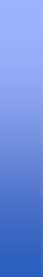 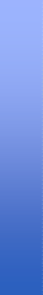 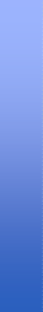 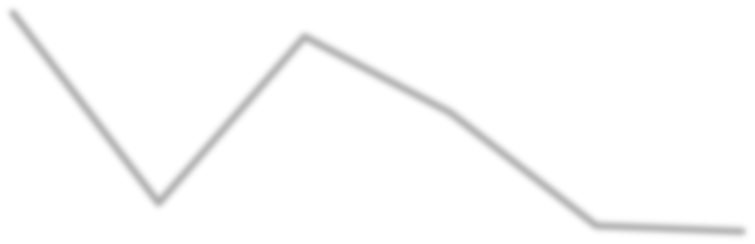 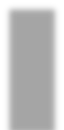 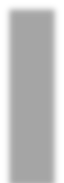 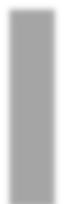 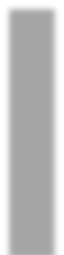 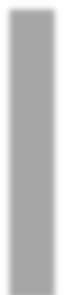 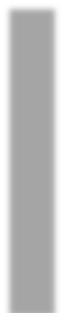 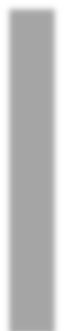 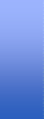 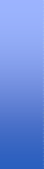 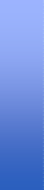 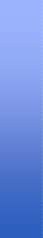 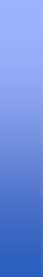 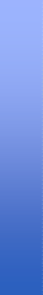 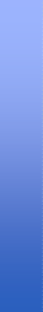 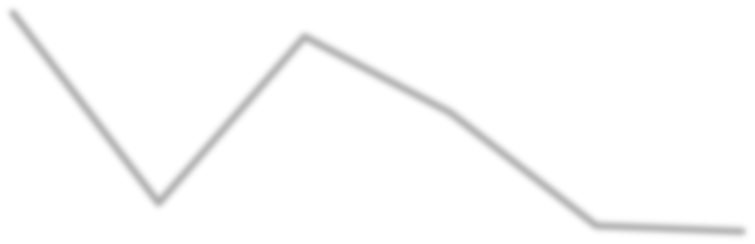 Ilustración 16 Guatemala: Número de Afiliados cotizantes al Instituto Guatemalteco de Seguridad Social y tasa anual de crecimiento, 2012-2018Impacto Económico y en el mercado laboral de las medidas tomadas para contener la pandemia generada por el COVID -19A nivel global, los efectos en la economía y el empleo que se está generando a consecuencia de COVID-19 son profundos, de gran alcance y sin precedentes y sus efectos se podrían dimensionar hasta dentro de varios años y los efectos directos en el país dependen mucho de su evolución mundial, sin embargo, ya ha repercutido ampliamente en el plano económico y en el mercado laboral afectando directamente:La producción de bienes y servicios (oferta) Local (interrupción de la actividad económica) e internacional (cadenas globales de suministros).La demanda de consumo local la inversión privada y la caída de la demanda global.El ajuste en empleo suele seguir la contracción económica con cierto retraso. En la actual crisis el efecto ha sido inmediato. Las estimaciones mundiales del modelo de la OIT de previsión  a  muy  corto  plazo  indican  que  la  crisis  está  causando  una  reducción  sin40precedentes de la actividad económica y del tiempo de trabajo. Al 1.º de abril de 2020, las estimaciones apuntan a que en el II trimestre, habrá una reducción de las horas de trabajo de alrededor del 6,7 por ciento en todo el mundo, el equivalente a 195 millones de trabajadores a tiempo completo (suponiendo un trabajo de 48 horas semanales).Tabla 4 Impacto Económico y en el mercado laboral de las medidas tomadas para contener la pandemia generada por el COVID -19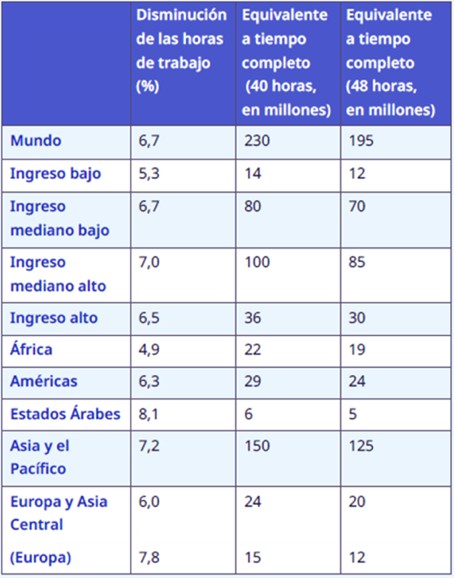 Fuente: Observatorio de la OIT: El COVID-19 y el mundo del trabajo. Segunda edición, estimaciones actualizadas y análisis.El impacto en el mercado laboral dista mucho de ser uniforme. La mayor cantidad de empleos perdidos y de disminución de las horas de trabajo se producirán en los sectores más afectados. La OIT estima que 1250 millones de trabajadores, esto es, el 38 por ciento de la población activa mundial, están empleados en esos sectores, que enfrentan una enorme reducción de la producción, entre los sectores clave figuran:Alojamiento, alimentación, manufactura, comercio al por mayor y menor y bienes raíces, son sectores intensivos en empleo, emplean millones con bajos salarios, baja calificación, particularmente en servicios de alojamiento, alimentación y comercio al por menor. Son los principales candidatos para conformar el grueso de desempleados.La manufactura ya ha sido afectada con el cierre de fábricas y la interrupción de cadenas globales de suministros. La cancelación de órdenes y reducciones salariales están contrayendo la demanda en sectores como el vestuario y calzado.La industria de transporte, almacenamiento y comunicaciones, mientras una buena  parte  de  trabajadores  han  sido  afectados  (sector  aéreo,  almacenaje,41transporte de carga), otros como los relacionados al comercio al detalle en línea siguen teniendo una demanda alta.Repercusión Actual de la Crisis Sobre la Producción por SectorTabla 5 Repercusión Actual de la Crisis Sobre la Producción por SectorLa magnitud de la crisis, su duración y el impacto y repercusiones sobre el mercado laboral es todavía incierta. Por el momento los mas afectados son los trabajadores de la  economía informal. Los datos hasta ahora reflejados nos obligan a pensar en una acción estructural, con medidas apropiadas para acortar las brechas de desigualdad y mejorar la previsión y seguridad social de los trabajadores.Modelo Conceptual del Alto porcentaje de la población económicamente activa en el sector y empleo informal42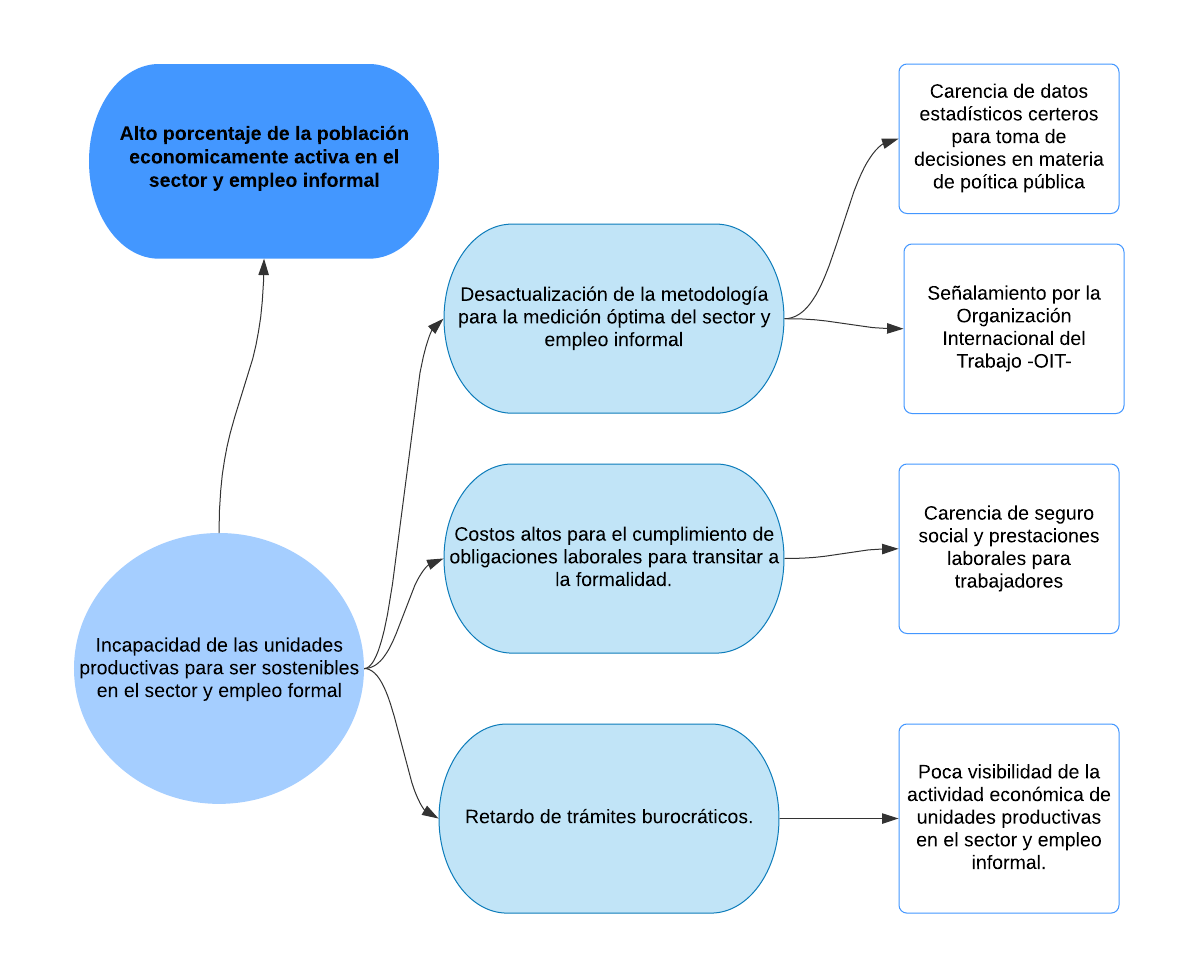 Fuente: Elaboración MINTRAB 2020Ilustración 17 Modelo Conceptual del Alto porcentaje de la población económicamente activa en el sector y empleo informalPrograma del Aporte Económico del Adulto Mayor -PAM-El Programa de Aporte Económico del Adulto Mayor, dependencia de la Dirección General del Previsión Social del Ministerio del Ministerio de Trabajo, fue creado mediante Decreto 85-2005 Ley del Programa de Aporte Económico del Adulto Mayor y sus Reformas. El Programa tiene 13 años de funcionamiento legal y operativo, cuenta con una base de datos de beneficiarios de Adultos Mayores a nivel Nacional, con una nómina mensual de 102,655 adultos mayores.43Uno de los objetivos de acuerdo con la Ley del Programa es beneficiar a adultos mayores de 65 años en adelante que se compruebe que viven en condiciones de pobreza y pobreza extrema. Para entrega de los aportes a los adultos mayores, la jefatura del Programa cuenta con un cronograma de visitas departamentales para realizar los estudios socioeconómicos en las residencias de los adultos mayores, a través de las trabajadoras sociales.El cronograma de visitas se elaboró basado en criterios de pobreza, pobreza extrema y desnutrición identificando a los departamentos siguientes; Alta Verapaz, Baja Verapaz, Chimaltenango, Chiquimula, Guatemala, Escuintla, Santa Rosa, Huehuetenango, Izabal, Jalapa, Jutiapa, Quetzaltenango, Quiché, San Marcos, Sacatepéquez, Sololá, Suchitepéquez, Totonicapán y Zacapa, dichos estudios fueron coordinados con los delegados del Programa de Aporte Económico del Adulto Mayor –PAM- de las sedes departamentales del Ministerio de Trabajo, así como con el apoyo de algunos alcaldes municipales.El Programa del Adulto Mayor tiene una asignación presupuestaria anual de 500 millones de quetzales, regulado en el Decreto 85-2005 reformado por el Decreto 25-2009 del Congreso de la República, dicho presupuesto cubre mensualmente a los beneficiarios ya en nómina, sin embargo, no se logra cubrir toda la demanda de solicitudes. Los nuevos beneficios que se otorgan se van colocando de acuerdo con los pocos espacios que van quedado mensualmente, por retiro del adulto mayor, por fallecimiento o por alguna suspensión legal.Es menester mencionar que el Programa del Aporte Económico del Adulto Mayor cubre el 88% del presupuesto del Ministerio de Trabajo y Previsión Social; en la cual es necesario el fortalecimiento de su personal técnico, administrativo y profesional para el rendimiento de metas y resultados. Se hace mención que la labor que realiza el Programa del Adulto Mayor es un trabajo en equipo y se cuenta con el apoyo de algunos alcaldes, gobernadores y el bufete popular de la Universidad de San Carlos de Guatemala, esencialmente en la emisión de las declaraciones juradas de sobrevivencia a los adultos mayores. Internamente se ha tenido todo el apoyo del vice despacho de Previsión Social y Empleo en la gestión del Programa del Adulto Mayor.44En consonancia con las leyes generales y específicas de los Adultos Mayores, principiando con la Constitución Política de la República de Guatemala, en su capítulo II, Derechos Sociales, Sección Primera, Familia, Artículo 51. Protección a menores y ancianos. El Estado protegerá la salud física, mental y moral de los menores de edad y de los ancianos. Les garantizará sus derechos a la alimentación, salud, educación, seguridad y previsión social.Por tal motivo, se hace necesario sensibilizar y divulgar a los adultos mayores en las comunidades sobre la importancia que tiene el Programa del Aporte Económico del Adulto Mayor, como un eje que económico, en función a la ayuda de esta población. La idea de establecer la promoción del Programa del Aporte Económico del Adulto Mayor no es solo para resguardar las acciones de responsabilidad del mismo gobierno si no que es para ayuda del bien colectivo en su parte de la población del adulto mayor.Consciente de este aspecto, el Ministerio de Trabajo y Previsión Social, con múltiples propósitos de ayuda para beneficiar al Adulto Mayor y en especial para fortalecer y promover “la ayuda económica a través del aporte económico lo cual tiene como fin que los adultos mayores tengan un mejor nivel de vida para la población guatemalteca”.Se pretende entonces, que con la creación de Programa de Aporte Económico del Adulto Mayor -PAM-, los municipios de toda la República de Guatemala puedan gestionar de forma eficaz el aporte al cual califiquen en base a ley para poder ser beneficiarios. El Programa del Aporte Económico del Adulto Mayor -PAM- es sinónimo de fortaleza en el resguardo de los derechos sociales y económicos de las personas de la tercera edad.Modelo Conceptual de Poca Cobertura de Aporte económico del Adulto Mayor45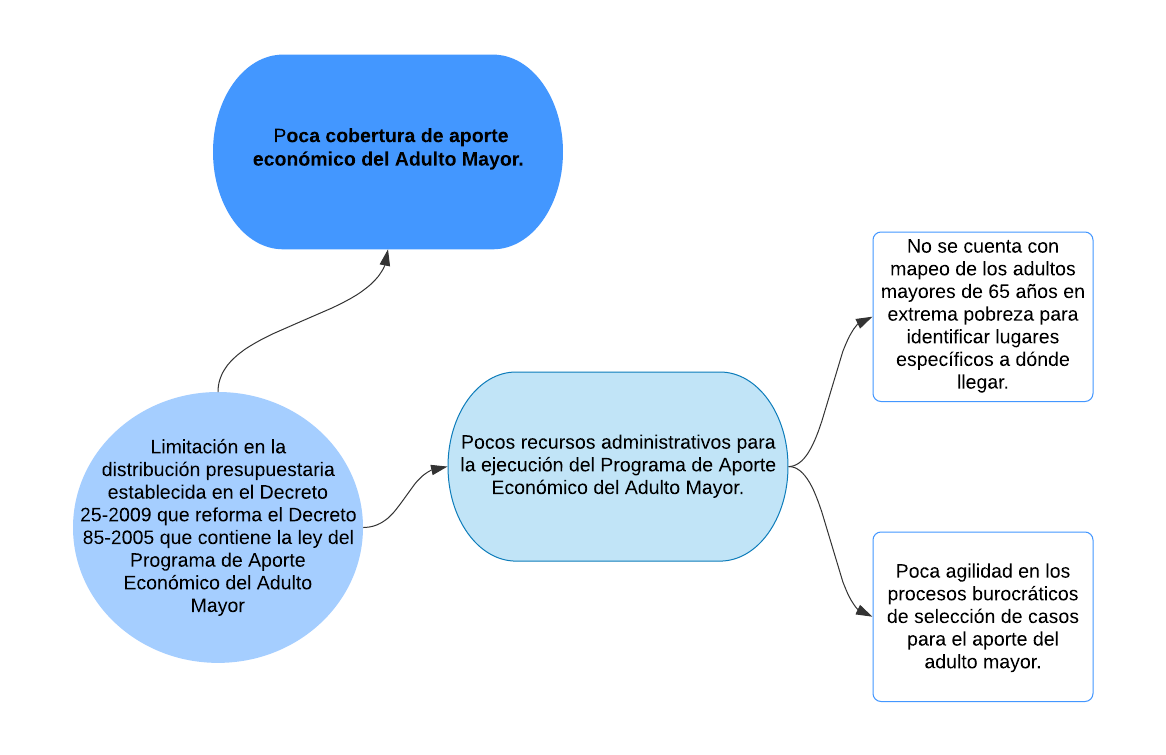 Fuente: Elaboración MINTRAB 2020Ilustración 18 Modelo Conceptual de Poca Cobertura de Aporte económico del Adulto MayorInserción en el mercado laboral de personas con discapacidadEl Ministerio de Trabajo y Previsión Social a través de la Sección de Trabajador con Discapacidad tiene como función principal, promover acciones y actividades que contribuyen al conocimiento de los derechos laborales de las personas con discapacidad, como lo es la inclusión a través de la sensibilización y concientización al sector empresarial de la iniciativa privada, instituciones del Estado, entidades autónomas y semiautónomas, para que faciliten oportunidades de trabajo y empleo digno, decente y de calidad a las personas con discapacidad.La integración social de las personas con discapacidad es una problemática latente en el contexto actual de la sociedad guatemalteca y aunque en los últimos años se ha avanzado en el diseño de políticas nacionales e internacionales para la atención del tema de discapacidad queda una gran parte del camino por recorrer.Ante la situación de exclusión laboral que afecta a las y los trabajadores con discapacidad y en respuesta a la normativa nacional e internacional que los protege, la Dirección General de Previsión Social, a través de la Sección de Trabajador con Discapacidad, realizan procesos de:Divulgación;46Sensibilización; yConcientizaciónEsto con el objeto de promover una cultura de conocimiento y cumplimiento de los derechos laborales, prevención de la discapacidad, los tipos de Discapacidad y la inclusión laboral del colectivo en mención, a través de conferencias, foros, talleres, seminarios, visitas a empresas y colegios e institutos del nivel básico y diversificado, promoviendo el acceso de las personas con discapacidad en Guatemala al empleo competitivo y al trabajo decente, mediante la mejora de su perfil de empleabilidad y el fortalecimiento de  servicios de intermediación de empleo.Personas con discapacidades encaminadas e incluidas en un puesto de trabajo hasta diciembre 2019.Tabla 6 Personas con discapacidades encaminadas e Incluidas en un puesto de trabajo hasta diciembre 2019.Fuente: Sección de trabajador con discapacidad, diciembre 2019Modelo Conceptual de la Carencia de Trabajo Decente en Grupos de especial atención por su situación de vulnerabilidad (Adolecentes, mujeres, migrantes, pueblos indígenas y personas con discapacidad).47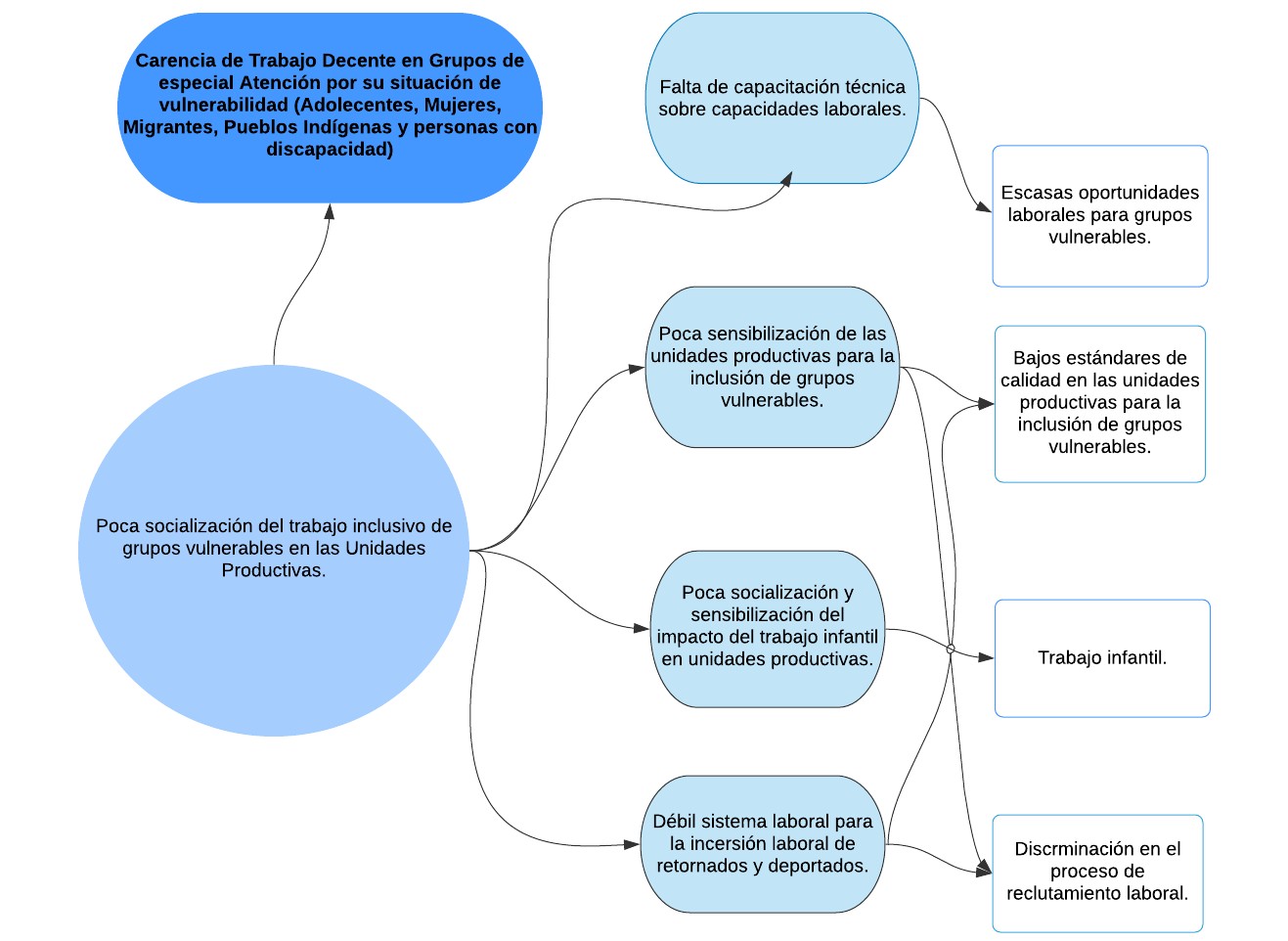 Fuente: Elaboración MINTRAB 2020Ilustración 19 Modelo Conceptual de la Carencia de Trabajo Decente en Grupos de especial atención pro su situación de vulnerabilidad (niños, mujeres, migrantes, pueblos indígenas y personas con discapacidad).Cumplimiento de la legislación laboralLa Inspección General de Trabajo ha enfocado todos los esfuerzos para la verificación del cumplimiento de la legislación laboral a nivel nacional mediante, operativos de inspección focalizados y regionalizados, atención a denuncias de parte y denuncias de oficio. De igual manera se ha trabajado en la recuperación de prestaciones laborales a favor de los trabajadores. Asimismo, a los patronos y trabajadores se les brindo asesoría y se emitieron resoluciones administrativas conforme la legislación para garantizar el cumplimiento de la legislación laboral nacional.La verificación del cumplimiento de la legislación laboral se da mediante la ejecución de acciones de visitaduría a los centros de trabajo que hayan sido notificados de alguna48denuncia personal, anónima o de oficio, generando la acción de efectuar la inspección al centro de trabajo, por incumplimiento de los siguientes temas:Incumplimiento de pago de salarios.Cambio de condiciones de trabajo (Lugar, Puestos, Horarios, Salarios, etc.)Despidos a personas embarazadas en el periodo de lactancia.Despidos a las violaciones a los dirigentes sindicales.Incumplimiento al pago del seguro social.Suspensiones laborales, etc.Así como también mediante operativos focalizados y regionalizados en distintos sectores productivos del país como son:Comercio.Industria.Servicios.Agricultura.Extracción de desechos (basura).Maquila.Empresas de seguridad.Sector de servicios educativos.Trata de personas.Eliminar las peores formas de trabajo infantil en sus diferentes modalidades.Fabricación y distribución de objetos explosivos y pirotécnicos.De Transporte Pesado.A continuación, se presentan datos de las metas físicas de inspecciones para la verificación de la legislación laboral y trabajadores beneficiados con la restitución de sus derechos laborales, los casos de conciliaciones realizadas en su mayoría fueron finalizada la relación laboral, ya sea por renuncia, despido o acuerdo mutuo y no se procedió a la cancelación de las prestaciones laborales y la indemnización por el tiempo de servicio prestado por servidor.49Tabla 7 Ejecución de metas físicas para el ejercicio fiscal 2019De los casos atendidos por la sección de Visitaduría 8,226 fueron abiertos en planes de inspecciones de oficio para el año 2019.La Inspección General de Trabajo, a través de las visitas efectuadas verifica el pago de prestaciones laborales y los montos recuperados por las acciones realizadas. Cuando se habla de montos verificados, es cuando el Inspector de Trabajo establece el monto cancelado en determinada prestación laboral. En referencia al monto recuperado, corresponde definirlo como toda prestación, salarios o demás beneficios económicos, cancelados a los trabajadores como consecuencia de la intervención de los Inspectores de Trabajo. De esa cuenta para el año 2019 se evidencian los montos verificados y recuperados a continuación:Montos recuperadosTabla 8 Montos recuperadosFuente: Inspección General de Trabajo, memoria de labores 2019Las personas beneficiadas por la intervención de la Inspección General de Trabajo, a consecuencia de los planes operativos de oficio efectuados por la Inspección General de Trabajo, en 2019 se logró un total de 173,907 beneficiados de las acciones encaminadas a reducir toda forma de discriminación de los derechos laborales de los trabajadores, en donde destaca la reducción de contratación de personal menores de edad. De esa cuenta se presenta el detalle a continuación:Personas beneficiadasTabla 9 Personas beneficiadas50Fuente: Inspección General de Trabajo, memoria de labores 2019A partir de la vigencia del Decreto 7-2017 del Congreso de la República de Guatemala, que reforma el Código de Trabajo, se suspendió la presentación de los incidentes laborales por faltas de trabajo y previsión social, que era el procedimiento que se utilizaba para la imposición de la sanción por parte de los señores Jueces de Trabajo y Previsión Social, sin embargo, es necesario impulsar los procesos que ya estaban iniciados y concluir los que venían en el mismo proceso.En el mes de marzo del 2019 se iniciaron oficialmente las actividades en el Registro de Faltas, por lo que a continuación se presenta el cuadro de las solvencias solicitadas y entregadas durante el período marzo-sept 2019.Inicio de operaciones registro de faltasTabla 10 Inicio de operaciones registro de faltasFuente: Inspección General de Trabajo, memoria de labores 2019A consecuencia de las reformas al Código de Trabajo, ahora los procedimientos que se aplican para las personas que son consideradas infractoras de la ley laboral, corresponde a la imposición de alguna sanción administrativa o multa y a la vez la obligación de la restitución de los derechos vulnerados a los trabajadores en la mayoría de los casos.De esa cuenta es importante resaltar que, a partir del año 2018, se inició a la aplicación de los procedimientos de sanciones administrativas, con los resultados siguientes:Sanciones administrativas por incumplimiento de la ley laboralTabla 11 Sanciones administrativas por incumplimiento de la ley laboral51Fuente: Inspección General de Trabajo, memoria de labores 2019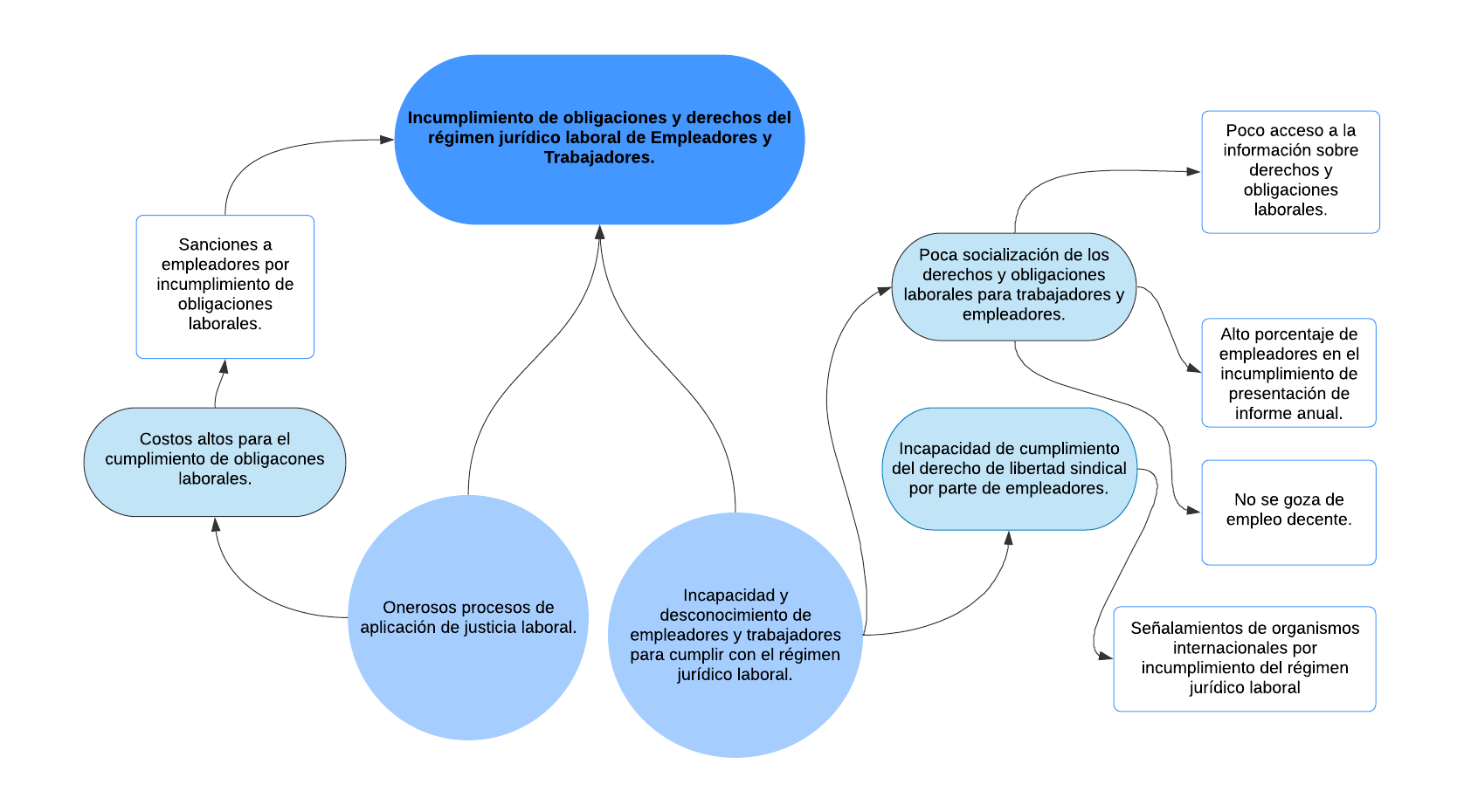 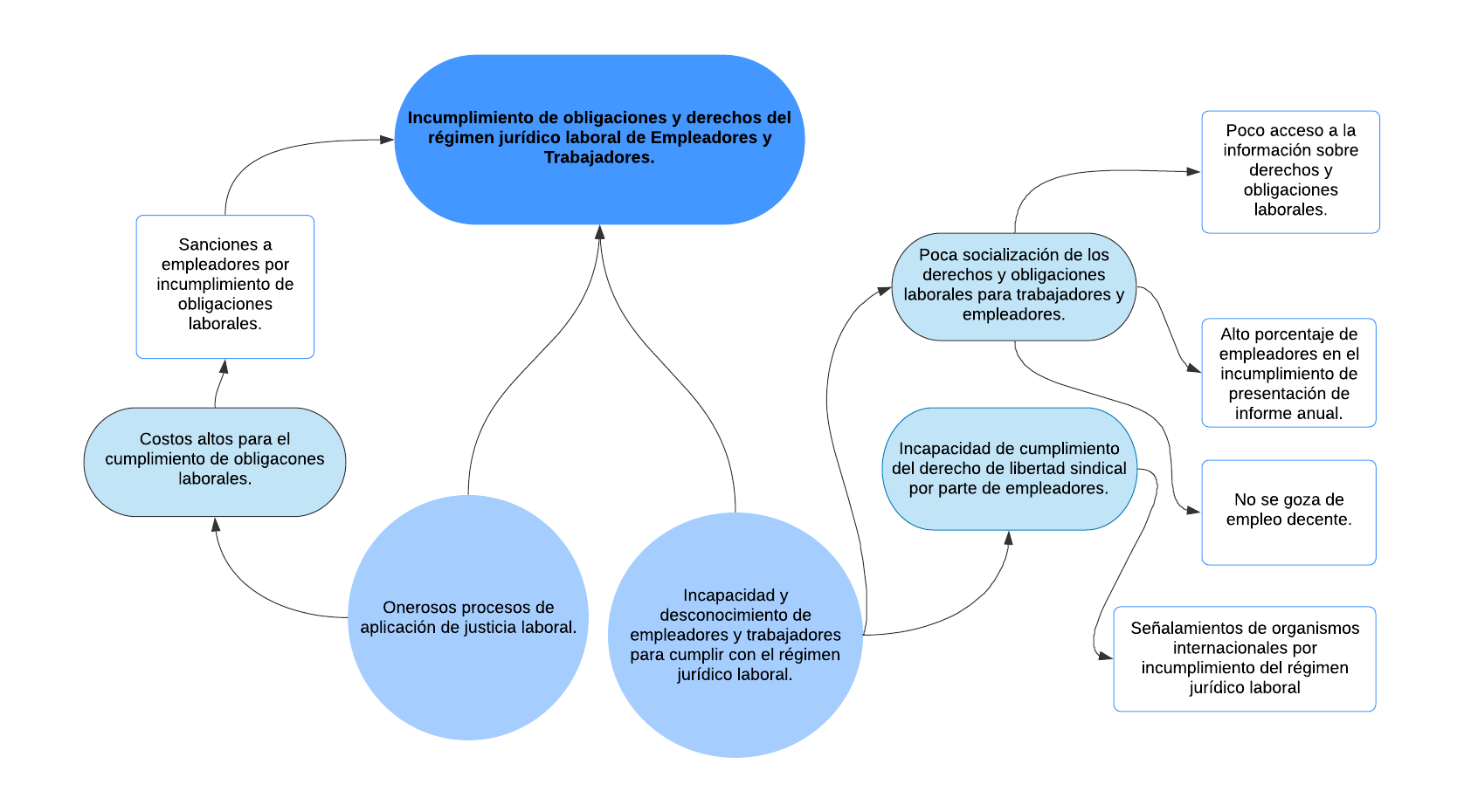 Ilustración 3 Modelo Conceptual del Incumplimiento de obligaciones y derechos del régimen jurídico laboral deempleadores y trabajadores.Cobertura y acceso de los trabajadores del estado a los centros recreativos y vacacionales52El Ministerio de Trabajo y Previsión Social cuenta con centros recreativos y vacacionales para el trabajador del estado, es importante resaltar que para facilitar el acceso se ha implementado el sistema de reservas en línea, con el cual los trabajadores del estado pueden acceder desde cualquier dispositivo digital a la plataforma y realizar su reservación, a continuación, se presentan las metas físicas ejecutadas de los centros recreativos y vacacionales para el año 2019.Tabla 12 Ejecución de metas fisícas para el ejercicio fiscal 2019Modelo Conceptual de Limitado acceso y cobertura a centros recreativos y vacacionales por Trabajadores del Estado.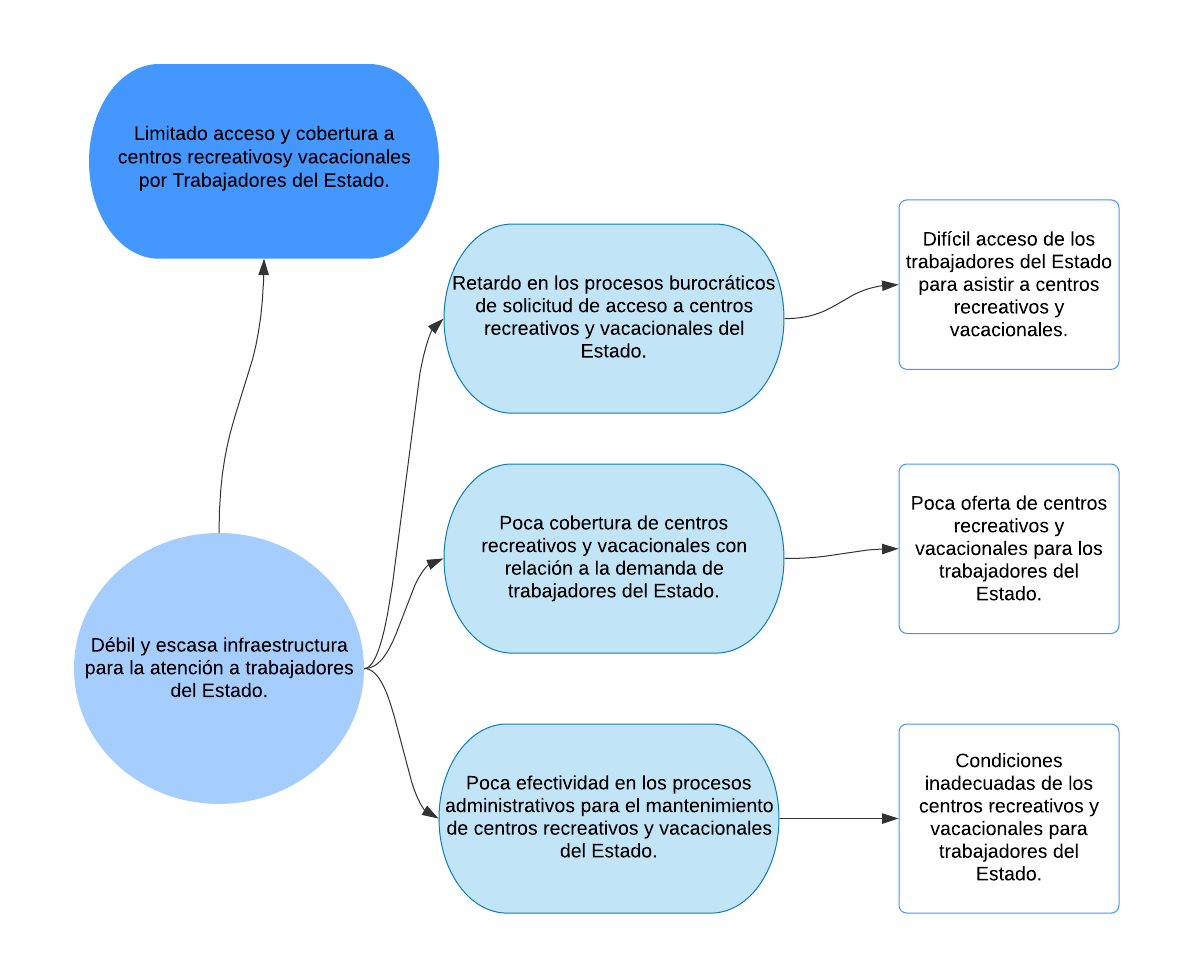 Fuente: Elaboración MINTRAB 2020Ilustración 4 Modelo Conceptual de Limitado acceso y cobertura a centros recreativos y vacacionales por Trabajadores del Estado.Priorización de Problemas o Condición de Interés53Esta fase consiste en la identificación de una situación o circunstancia (problema) que limita, directa o indirectamente, las oportunidades de la población para el desarrollo de sus capacidades. (Guía de Gestión por Resultados).Al completar el análisis de la situación y los mandatos del MINTRAB, se ha realizado el ejercicio de analizar, identificar y priorizar la problemática determinada por la importancia y priorizando el de mayor impacto, determinando sus causas y efectos.Tabla 13 Priorización de problemas o condición de interésFuente: Elaboración propia MINTRAB 2020Análisis de la Población54Tabla 14 Análisis de la poblaciónFuentes: *XII Censo Nacional de Población y VII de vivienda 2018**Hoja de ruta para hacer de Guatemala un país libre de trabajo infantil y sus peores formas, programación 2016-2020***Encuesta Nacional de Empleo e Ingresos ENEI 1-2019****Diagnostico Regional y Departamental del Mercado Laboral en Guatemala, 2017***** Encuesta Nacional de Condiciones de Vida ENCOVI 2014Formulación de Resultados, Indicadores y MetasResultados InstitucionalesA continuación, se presentan los resultados institucionales, los cuales han sido definidos en función del mandato institucional, los resultados institucionales están asociados a un programa presupuestario, por lo que a continuación se presenta cada resultado con sus respectivas intervenciones (productos).Tabla 15  Resultados Institucionales55Fuente: Elaboración propia MINTRAB 2020IndicadoresLos indicadores, son una herramienta que entrega información cuantitativa respecto al logro o resultado en la entrega de los productos (bienes o servicios) generados por la institución, pudiendo cubrir aspectos cuantitativos o cualitativos de este logro (ILPES- CEPAL, 2005). Son unidades de información que se miden en el transcurso del tiempo y que documentan cambios en una condición de interés. Se utilizan para medir lo logros.En ese sentido el Ministerio y de Trabajo y Previsión Social ha definido el indicador de efecto para el Programa del Adulto Mayor, el cual ha sido vinculado a la meta estratégica establecida en la Política General de Gobierno: “Para el año 2023 se ha incrementado en 6,000 el número de adultos mayores atendidos por el programa”. La estructura del indicador se presenta a continuación:Tabla 16 Indicador: Aumentar en un 4% la cobertura del aporte económico del adulto mayor al finalizar el 2023.56**Fuente: Sistema del Programa del Adulto Mayor al 30 de marzo 2020Marco Estratégico InstitucionalDefinición de la VisiónSer un Ministerio reconocido, fortalecido, competente, transparente y acorde a un mundo cambiante, que se proyecte a la sociedad, sea reconocido y que promueve el trabajo decente, el dialogo social, la cultura de respeto a la legislación laboral, el bienestar de la sociedad y la protección de los grupos vulnerables en el mundo del trabajo.Definición de la MisiónEl Ministerio de Trabajo y Previsión Social es la Institución del Estado encargada de promover y verificar el cumplimiento de la legislación laboral, así como elaborar e implementar políticas y programas con equidad, relativas al trabajo decente y la previsión social, en beneficio de la población trabajadora y grupos en riesgo de vulnerabilidad laboral.57ValoresHONESTIDAD: anteponer la verdad y la ética en todas las acciones, coherencia en lo que se dice y se haceTRANSPARENCIA: ser claros y precisos en nuestros actos y estar dispuestos a rendir cuentasCALIDAD: brindar a los usuarios un servicio que cumpla sus necesidades de manera precisa y oportunaCOMPROMISO: estar dispuesto a dar siempre lo mejorRESPONSABILIDAD: cumplir puntualmente con las funciones asignadasRESPETO: reconocer, aceptar, apreciar y valorar a las personas, mi trabajo y el de los demásMEJORA CONTINUA: fomentar la creatividad e innovación para la excelenciaSERVICIO: atención hacia el usuario con cordialidad y esmero58PLAN OPERATIVO MULTIANUAL2021-2025PLAN OPERATIVO ANUAL 2021MINISTERIO DE TRABAJO Y PREVISIÓN SOCIALPresentación59El Plan Operativo Anual -POA- es el documento legal de gestión operativa que refleja los detalles de los productos y servicios del Ministerio de Trabajo y Previsión Social que tiene programado realizar durante el año 2021 y que facilita el seguimiento de los procesos requeridos para la producción de bienes y servicios, los cuales se concatenan con el presupuesto en las categorías presupuestarias. Asimismo, el POA es una herramienta concreta de gestión operativa de la planificación estratégica y multianual que explicita los resultados estratégicos del MINTRAB en un plan de acción institucional de corto plazo.14 de enero del año 2020 asume la presidencia de la República el Dr. Alejando Giammattei y presenta la Política General de Gobierno 2020-2024 –PGG-, que se fundamenta en el Plan Nacional de Innovación y Desarrollo –PLANID-, el cual marca los lineamientos que debe seguir la gestión gubernamental. En los lineamientos estratégicos de la –PGG- se establece que los ministerios deben adecuar sus planes estratégicos y operativos a la misma.En el año 2017, se lanzó la Política Nacional de Empleo Digno 2017-2032, Crecimiento Económico Sostenido, Inclusivo y Sostenible -PNED- la cual responde a las prioridades establecidas en el Plan Nacional de Desarrollo K´atun 2032 y se alinea con los Objetivos de Desarrollo Sostenible. La -PNED- ha sido el marco estratégico para el desarrollo del Plan Estratégico Institucional 2021-2028, POM 2021-2025 y POA 2021.Al asumir la cartera, el señor Ministro de Trabajo y Previsión Social, Rafael Alberto Lobos Madrid, en el deseo de hacer operativas las prioridades del país y que se convierten en prioridades Institucionales ha girado instrucciones para que se realice la actualización de los planes estratégicos y la formulación de los planes operativos institucionales.Es oportuno mencionar, que la presente planificación operativa se efectúa en un contexto en el que la pandemia del COVID-19 se encuentra en desarrollo en nuestro país. Sus efectos y las medidas tomadas para contener su expansión tendrán un fuerte impacto en la economía y el mercado laboral, lo cual requerirá de una respuesta institucional ágil, contundente y en coordinación con la política económica y social, por lo que las acciones aquí planteadas podrían sufrir posteriores modificaciones según las directrices que establezca la Presidencia de la República y el Gabinete Económico para el proceso de Recuperación Económica del país.60Vinculación de la Política General De GobiernoLa Política General de Gobierno (PGG), se fundamenta en el Plan Nacional de Innovación y Desarrollo -PLANID- dentro del cual se definen los lineamientos y acciones y estrategias públicas que deben seguir las instituciones del sector público, durante el periodo de administración gubernamental 2020-2024, tomando mucho en cuenta Las prioridades Nacionales de Desarrollo, el Plan Nacional de Desarrollo K`atun: Nuestra Guatemala 2032 y a la Agenda de los Objetivos de Desarrollo Sostenible.La Política General del Gobierno este articulado mediante cinco pilares estratégicos los cuales son los siguientes:Economía Competitividad y ProsperidadDesarrollo SocialGobernabilidad y Seguridad en DesarrolloEstado Responsable, Transparente y EfectivoRelaciones con el MundoCon una visión estratégica de construir un país con las mejores condiciones de vida para los guatemaltecos en el entorno social, político, económico y ambiental. En ese sentido el Ministerio de Trabajo y Previsión Social se vinculó a los 5 Pilares estratégicos de los cuales 2 de los ejes es una vinculación directa y 3 ejes de vinculación indirecta. Vinculación establecida por medio de un análisis estratégico de la producción institucional del Ministerio de Trabajo y Previsión Social y mediante las estrategias que se realiza para el cumplimiento de la Política Nacional de Empleo Digno 2017-2032.El Ministerio de Trabajo y Previsión Social ha fortalecido sus acciones para dar respuesta a las 2 metas Estratégicas en las cuales tienen corresponsabilidad y vincula su producción institucional según el cuadro siguiente:61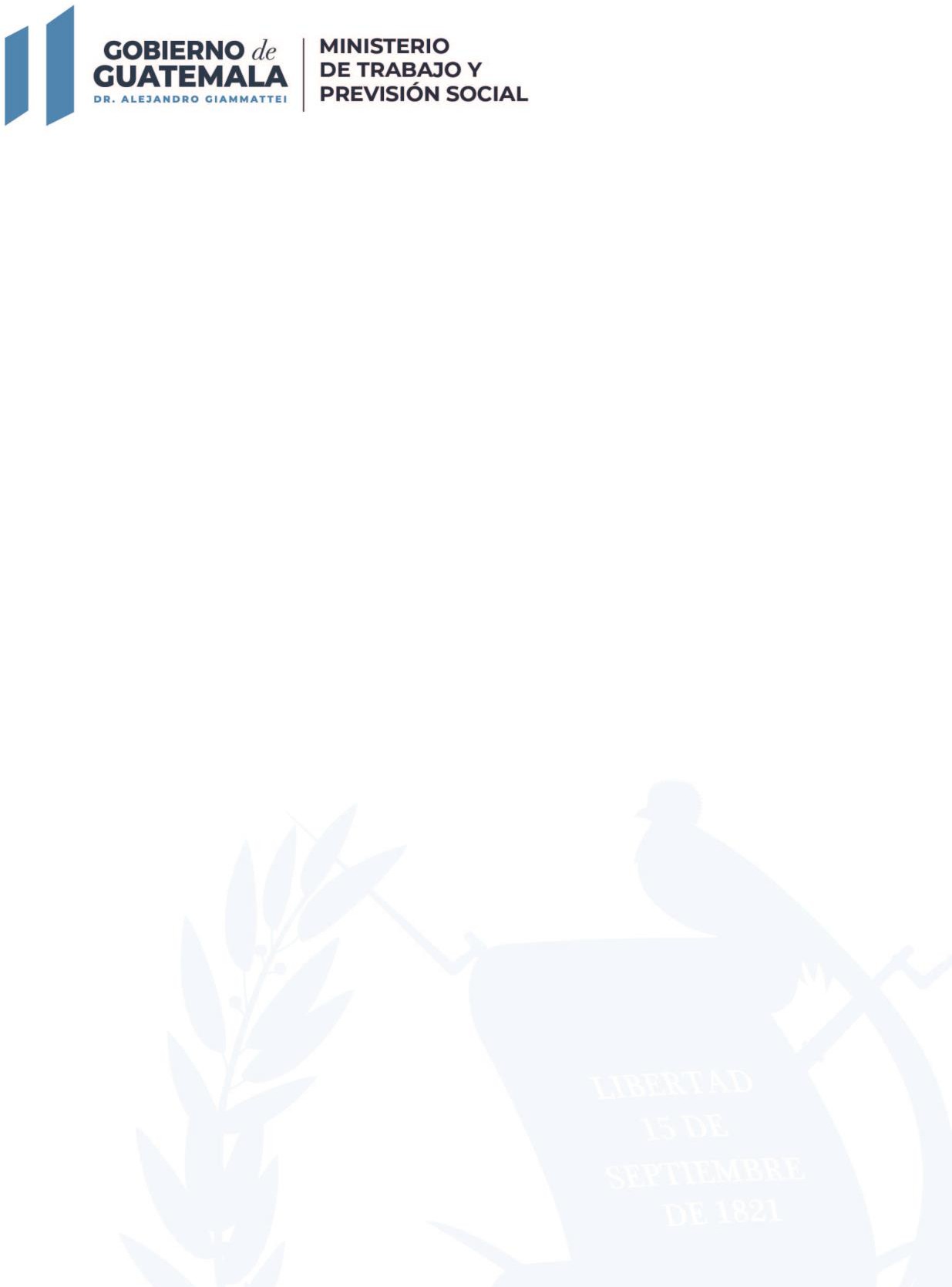 VINCULACIÓN INSTITUCIONAL DEL MINISTERIO DE TRABAJO Y PREVISIÓN SOCIAL AL PLAN NACIONAL DE INNOVACIÓN Y DESARROLLO -PLANID- Y POLÍTICA GENERAL DE GOBIERNO -PGG- 2020-2024Análisis De MandatosMatriz De Alineación Vinculación Estratégica A Nivel Sectorial E InstitucionalResumen de Resultado, Indicador y Meta Vinculada a la Política General de Gobierno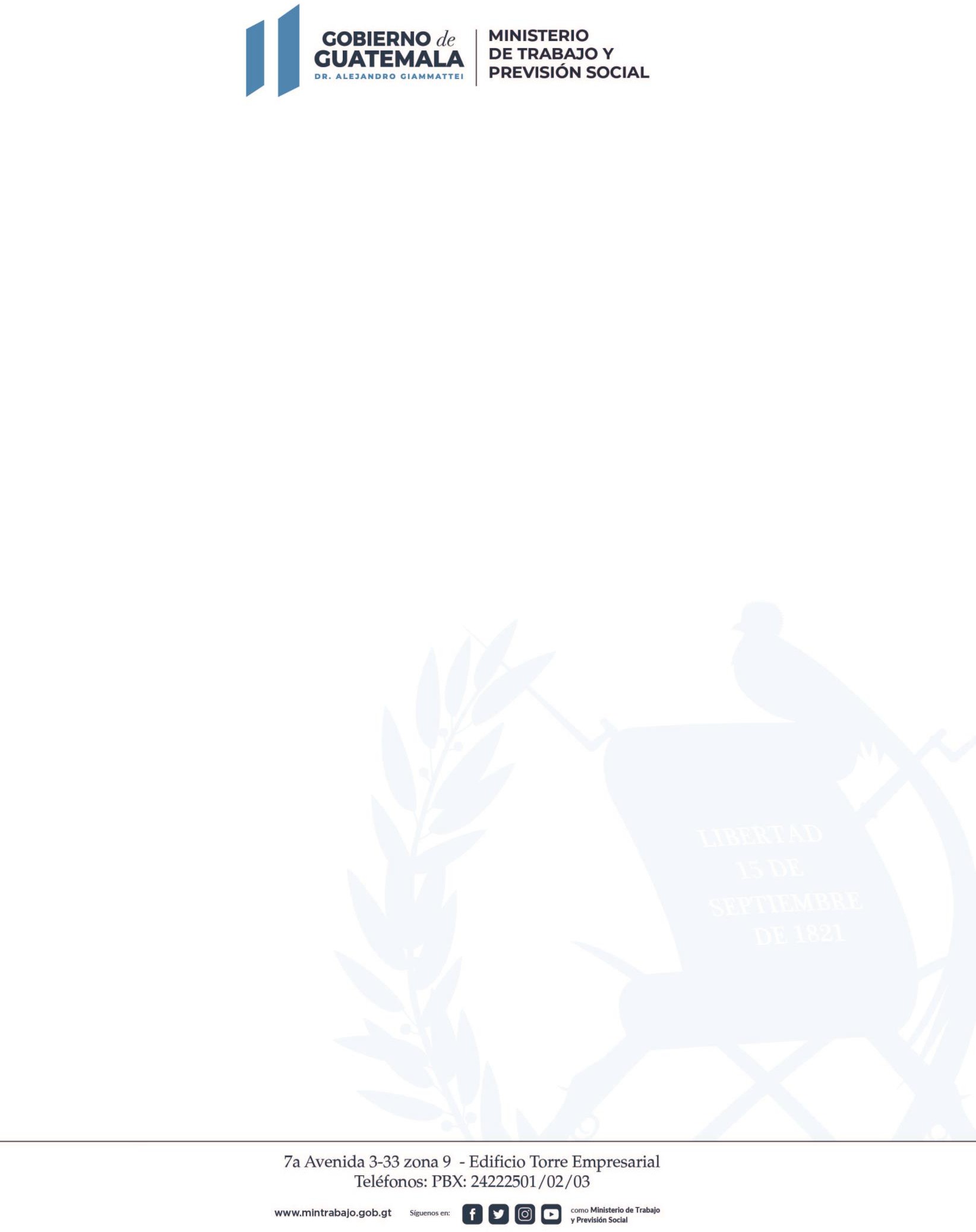 Ficha de Indicador de Resultado Institucional Vinculado a La PGG 2020-24medición73Marco Estratégico Institucional74Análisis Fortalezas, Oportunidades, Debilidades Y Amenazas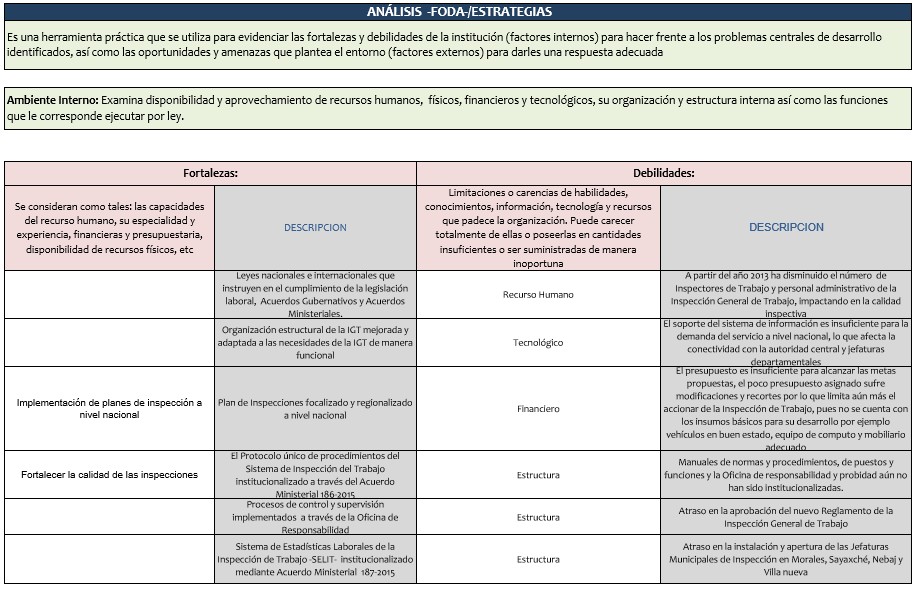 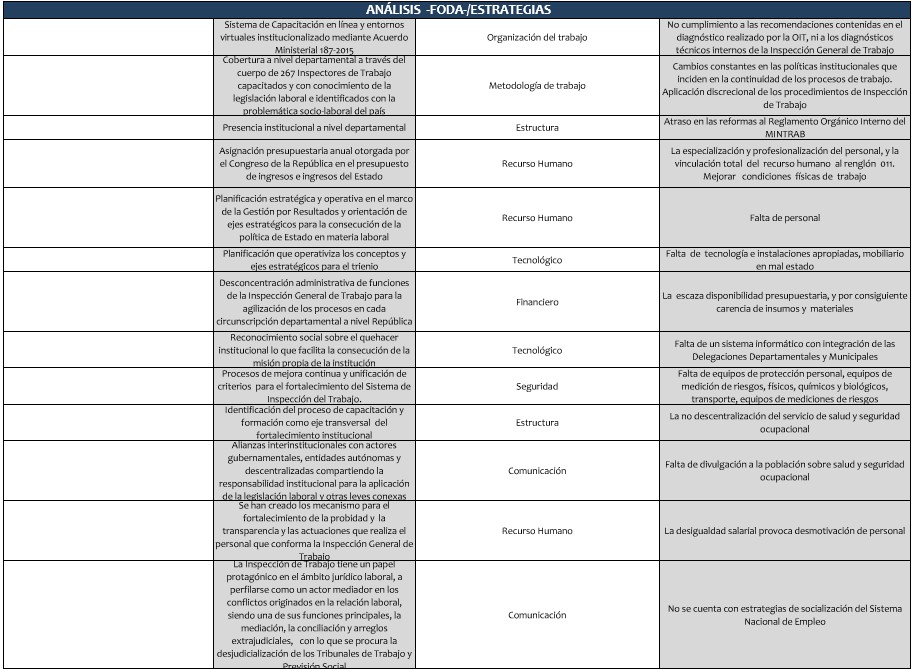 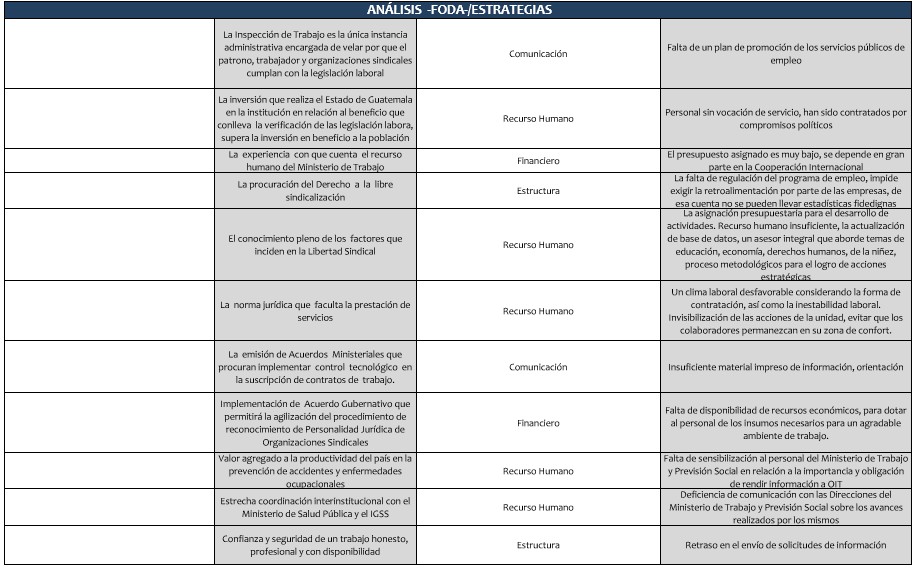 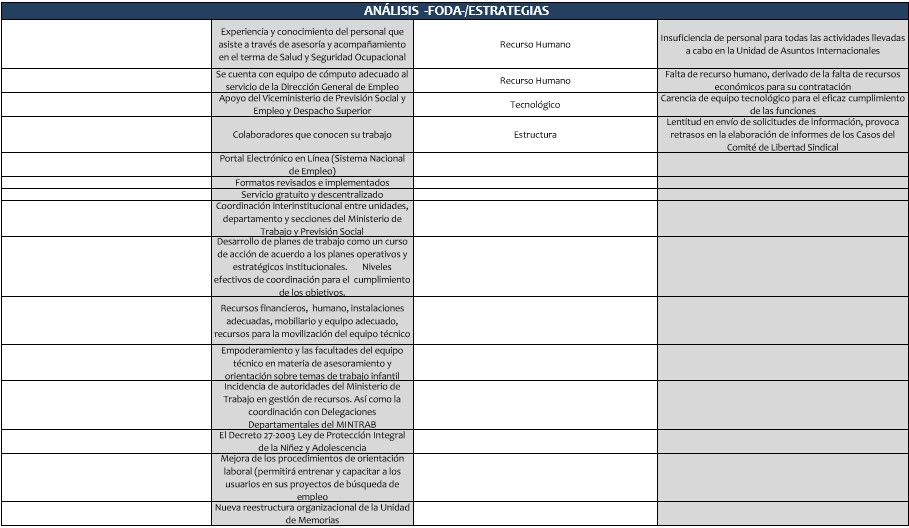 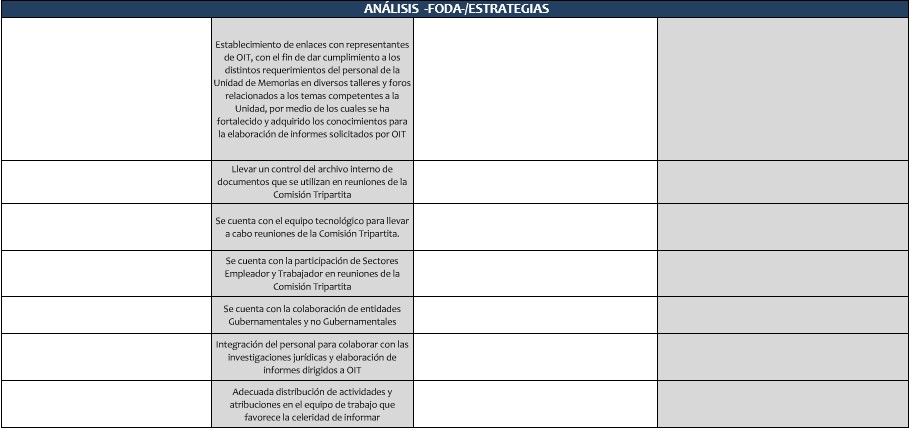 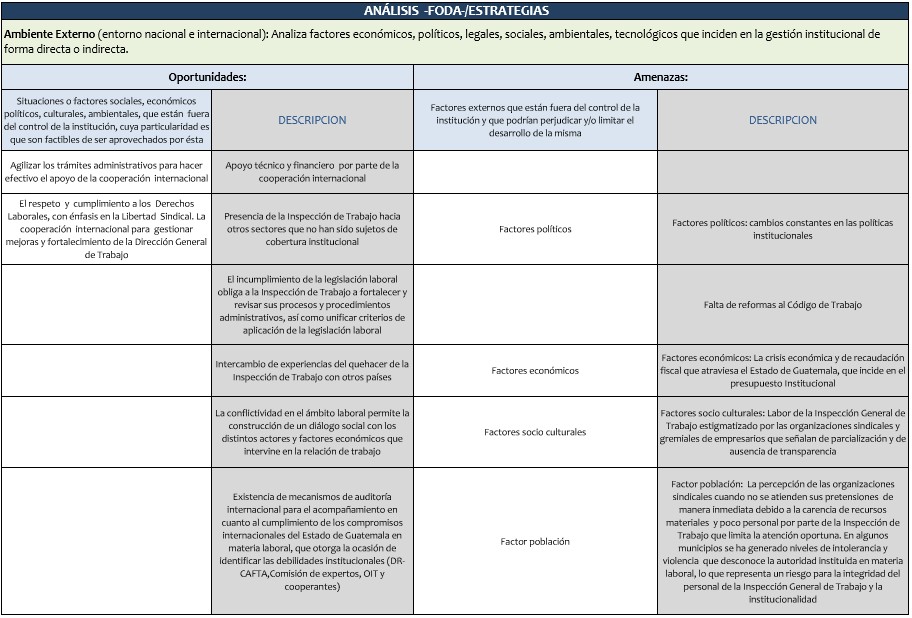 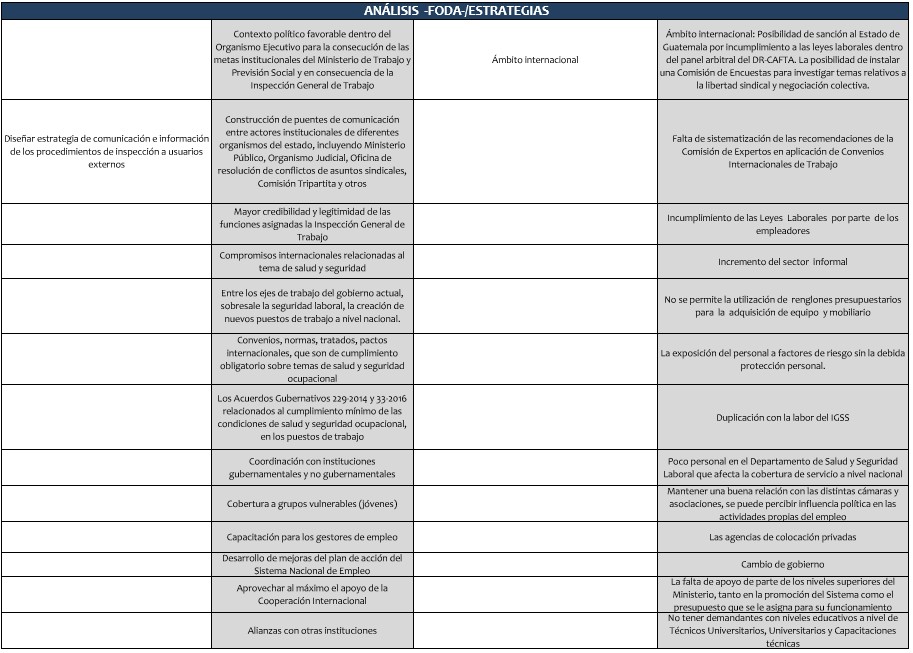 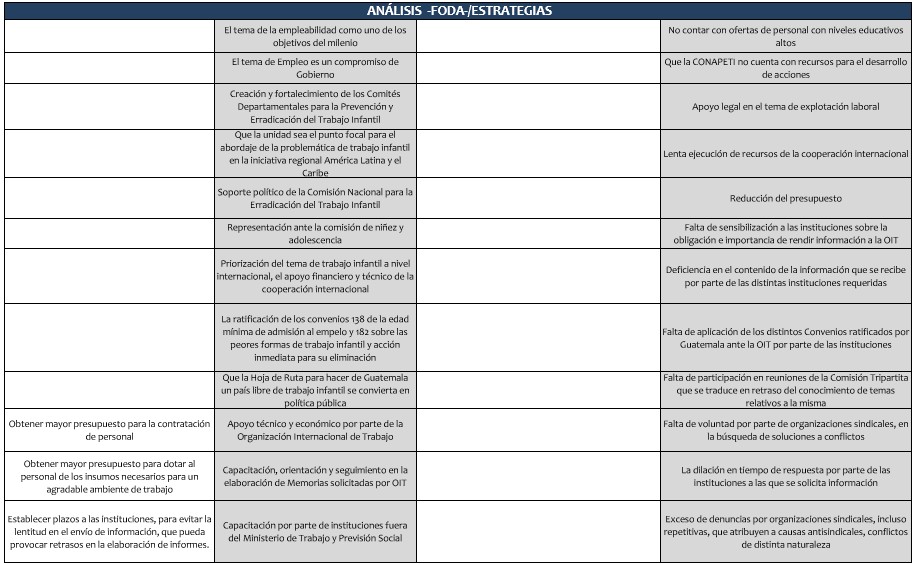 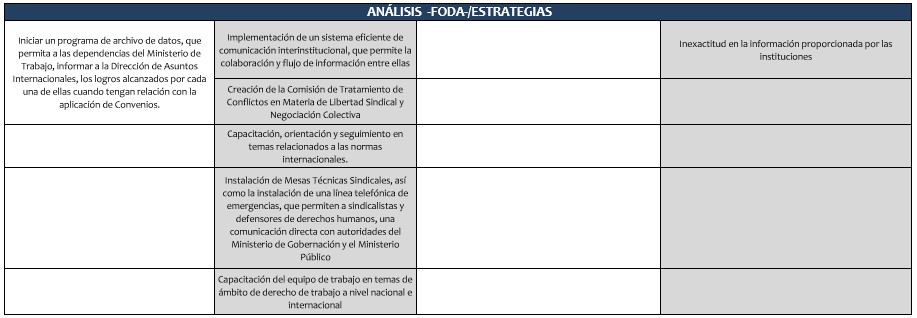 Análisis De ActoresVinculación De Productos Y Subproductos Con Red De Categorías ProgramáticasVinculación De Los Programas Presupuestarios Ministerio de Trabajo Y Previsión Social Ejercicio Fiscal 2021 ACCIONES VINCULADAS AL PLAN DE LA ALIANZA PARA LA PROSPERIDAD DEL TRIANGULO NORTEACCIONES VINCULADAS AL PLAN OPERATIVO DE SEGURIDAD ALIMENTARIA Y NUTRICIONALACCIONES VINCULADAS A LA POLÍTICA NACIONAL DE JUVENTUDACCIONES VINCULADAS AL CLASIFICADOR TEMATICO DE GÉNEROACCIONES VINCULADAS AL CLASIFICADOR TEMATICO DE PUEBLOS INDIGENASACCIONES VINCULADAS PARA DAR CUMPLIMIENTO A LAS MEDIDAS DE REPARACIÓN DE LA POLITÍCA PÚBLICA DE REPARACIÓN A LAS COMUNIDADES AFECTADAS POR LA CONSTRUCCIÓN DE LA HIDROELECTRICA CHIXOY.El Ministerio de Trabajo y Previsión Social en atención a los lineamientos operativo 9.7.1.6 Las partes están conscientes que el Estado, de acuerdo a lo establecido en el Convenio 169 de la OIT, tiene la obligación de adoptar las medidas legislativas, administrativas o de otra índole que sean necesarias para conocer y garantizar el derecho de los pueblos indígenas a ser efectivamente consultados, según sus tradiciones y costumbres. 9.7.1.7 El Organismo Ejecutivo elaborará -de forma participativa- y presentará ante el Congreso de la República una iniciativa de ley para su regulación y la promoverá ampliamente. En cumplimiento a la Política Pública de Reparación de las comunidades afectadas por la construcción de la Hidroeléctrica Chixoy, a través de la Sección de Pueblos Indígenas de la Dirección General de Previsión Social se han planificado intervenciones mediante el Subproducto denominado: Empleadores y trabajadores capacitados sobre el trabajo de Pueblos Indígenas y Tribales en Países Independientes (Convenio 169 OIT).Dichas intervenciones se enmarcan en dos productos que darán respuesta a las medidas de Reparación, Satisfacción y No Repetición siendo estas:Promover la correcta aplicación de derecho de consulta a los Pueblos Indígenas según el Convenio 169 de la OITAsesoría en la aplicabilidad del derecho a la consulta de los Pueblos Indígenas.Es importante indicar que la implementación de las intervenciones consideradas en este Anteproyecto de Plan Operativo, enmarcadas en el cumplimiento de los lineamientos operativos correspondientes a la medida de reparación de satisfacción y no repetición, requiere el diálogo y consenso con la Coordinadora de Comunidades Afectadas por la Construcción de la Hidroeléctrica Chixoy -COCAHICH-.Otro elemento de relevante importancia para la presente administración es la viabilizarían de la aplicación del Convenio 169 que constituye un instrumento que contiene derechos fundamentales para los pueblos indígenas, y precisa que el Estado de Guatemala asuma la implementación de este, de conformidad con el art. 40 literal e) de la Ley del Organismo Ejecutivo.Con relación al párrafo anterior y durante este gobierno se ha trabajado en la elaboración de un instrumento para la consulta a Pueblos Indígenas, según lo establecen los artículos 6, 15 y 22 numeral 3 del Convenio y basado en los estándares internacionales de derechos humanos. En el presente ejercicio fiscal, se continuará con el proceso de socialización que las instituciones estatales, pueblos indígenas y organizaciones de la sociedad civil lo conozcan, adopten y lo apliquen. Como ente rector de la aplicación de los Convenios de OIT corresponde al Ministerio de Trabajo asesorar y contribuir con el proceso de implementación de la Consulta.Este instrumento permitirá al Ministerio de Trabajo contribuir con la ejecución de la “Política Pública de Reparación a las comunidades afectadas por la construcción de la hidroeléctrica Chixoy, cuyos derechos humanos fueron vulnerados”, y que representa un mecanismo de consulta a población indígena.Plan Operativo Anual, Programación CuatrimestralPlan Operativo Anual, Programación Mensual De Producto Y SubproductoProyección de Insumos Ejercicio Fiscal 2021Seguimiento Operativo a Nivel Multianual 2021-2025Estructura Programática Ejercicio Fiscal 2021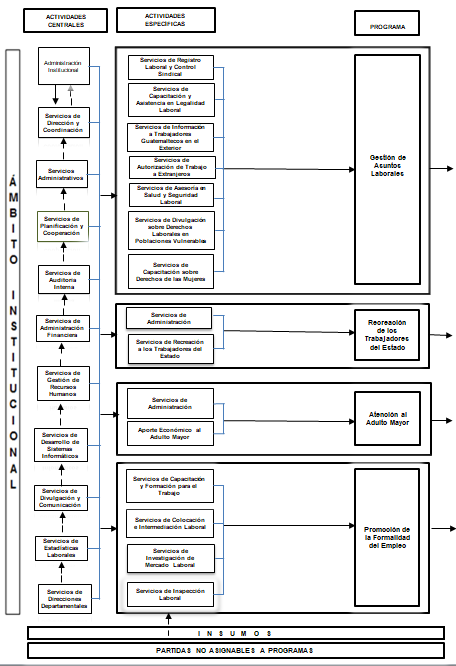 13716. Proyección Asignación Presupuestaria Por Programa Fuente Y Actividad Ejercicio Fiscal 2021138139ANEXOS 1.Clasificadores Temáticos140BibliografíaINE. (2018). XII Censo nacional de Población y VII de Vivienda. Obtenido de Instittuto Nacional de Estadística: https://www.censopoblacion.gt/INE. (2014). Encuesta Nacional de Condiciones de Vida. Obtenido de Instituto Nacional de Estadística: https://www.ine.gob.gt/sistema/uploads/2016/02/03/bWC7f6t7aSbEI4wmuExoN R0oScpSHKyB.pdfINE. (2019). Estadísticas Vitales. Obtenido de Instituto Nacional de Estadística: https://www.ine.gob.gt/estadisticasine/index.php/usuario/vitales_menuINE. (2019). Encuesta Nacional de Empleo e Ingresos. Obtenido de Instituto Nacional de Estadísticas: https://www.ine.gob.gt/sistema/uploads/2020/01/15/20200115173246FCRG98Jy TWVAtsV4Lmtyn43QFgTufmZg.pdfBanguat. (2020). Producto Interno Bruto. Obtenido de Banco de Guatemala: https://www.banguat.gob.gt/estaeco/boletin/envolver.asp?karchivo=boescu51Banguat. (2019). Producto Interno Bruto por el enfoque de la producción. Obtenido de Banco	de	Guatemala: https://www.banguat.gob.gt/estaeco/boletin/envolver.asp?karchivo=boescu50Banguat. (2019). Guatemala en Cifras 2019. Obtenido de Banco de Guatemala: http://www.banguat.gob.gt/Publica/guatemala_en_cifras_2019.pdfMINECO. (2015). Sistema Nacional de Información Mipyme Guatemala. Obtenido de Ministerio	de	Economía: http://www.mineco.gob.gt/sites/default/files/Comunicacion%20Social/sistema_na cional_de_informacion_mipyme_guatemala_ano_base_2015.pdfOIT. (2003). Decimoséptima Conferencia Internacional de Estadísticos del Trabajo. Obtenido	de	Organización	Internacional	del	Trabajo: https://www.ilo.org/public/spanish/bureau/stat/download/17thicls/final.pdf141OIT. (1993). La decimoquinta Conferencia Internacional de Estadísticos del Trabajo:. Obtenido	de	Organización	Internacional	del	Trabajo: https://www.ilo.org/public/spanish/bureau/stat/download/res/infsec.pdfOIT. (2003). Empleo en la economía informal. Obtenido de Organización Internacional del Trabajo:	https://www.ilo.org/wcmsp5/groups/public/---dgreports/--- stat/documents/publication/wcms_501585.pdfIGSS. (2018). Boletín Estadístico de Afiliación 2018. Obtenido de Intituto Guatemalteco de Seguridad	Social:	https://www.igssgt.org/wp- content/uploads/sites/5/2019/10/Boletin-Estadistico-de-Afiliacion-IGSS-2018.pdf142143No.Nombre de la PolíticaVigencia de la políticaObjetivo de la políticaPoblación que describe la políticaMeta de la políticaVinculación institucional con esta Política (describir las intervenciones o acciones que realiza la institución en el cumplimiento de lapolítica)1Política Nacional de Empleo	Digno, Crecimiento Económico, Sostenido, Inclusivo y Sostenible2017-2032Ampliar las oportunidades para que en Guatemala las mujeres y los hombres tengan un empleo decente y productivo, por medio de un esfuerzo integrado de la política económica y social, y de los sectores público y privado, que fomente el crecimiento sostenido, inclusivo y sostenible y la reducción de la pobreza y la desigualdad, en especial de los pueblos indígenas, el área rural, las mujeres y los jóvenesJóvenes	/Mujeres	/ Pueblos Indígenas	/Personas	con Discapacidad / Población MigranteReducir la precariedad laboral mediante la generaciónde empleos decentes y de calidad, el mayor desarrollo del capital humano, la promoción de un entorno propicio para el desarrollo de empresas sostenibles, el mejoramiento de las Mipymes y de los trabajadores	por cuenta propia y el incremento de la formalidad laboralGeneración de empleo decente; Desarrollo de Capital Humano; Entorno Propicio para el Desarrollo de	Empresas;Tránsito a la Formalidad2Política	Económica 2016-2021Crecimiento económico, incluyente	y sostenible2016-2021Crear suficientes y adecuadas oportunidades de desarrollo humano para toda la población por medio de un modelo de crecimiento económico incluyente y sostenibleJóvenesCrecimiento económicoPromover el empleo de jóvenes, contribuir a reducir la pobreza3Política Nacional de Desarrollo2014-2032Establecer las directrices estratégicas para las instituciones del Estado, públicas, privadas y de la cooperación internacional para orientar sus acciones, de manera que se pueda organizar,	coordinary      articular      la    acciónPoblación guatemalteca en general, con especial énfasis en los grupos más vulnerablesMarco de orientación para	organizar, ejecutar y evaluar las acciones del Estado en función del desarrollo, teniendo		como referencia el Plan Nacional  de DesarrolloK’atun	NuestraEje de Riqueza para todos y todas: Establecer las condiciones que dinamicen las actividades económicas productivas actuales y potenciales para generar acceso a fuentes de empleo y     autoempleo     digno   eingresos      que     permitanNo.Nombre de la PolíticaVigencia de la políticaObjetivo de la políticaPoblación que describe la políticaMeta de la políticaVinculación institucional con esta Política (describir las intervenciones o acciones que realiza la institución en el cumplimiento de lapolítica)pública en función de los intereses y prioridades del desarrollo nacional de largo plazo; y a la sociedad organizada para su participación activa en el control y seguimiento de las acciones de desarrollo nacional implementadaspor el EstadoGuatemala 2032.la cobertura de las necesidades de la persona y la familia4Política Nacional de EmprendimientoIndefinidaFomentar una cultura emprendedora			que promueva una nueva forma de pensar y actuar, que contribuya al desarrollo		humano, económico, social y del medio ambiente del país, facilitando la creación, el establecimiento y el fortalecimiento			de emprendimientos que sean	sostenibles, generadores de riqueza y por ende de empleo para los guatemaltecos en medio de condiciones favorables y un clima atractivo para inversiones tanto nacionales comointernacionalesPersonas emprendedorasGenerar	lascondiciones necesarias para el fomento, fortalecimientoy establecimiento de nuevas empresas, así como el mejoramiento de las capacidades, habilidades y destrezas empresarialesLa	generación	de nuevas		unidades empresariales son las que a su vez generan puestos de trabajo logrando de ésta manera cerrar la brecha en el déficit de empleo que existe en Guatemala5Política Pública de Reparación		a	las Comunidades afectadas	por		la Construcción de la Hidroeléctrica Chixoy, cuyos	derechoshumanos	fueron vulneradosIndefinidaPropiciar el respeto a los derechos humanos y de las condiciones para la dignificación de las comunidades afectadas, mediante los planes, proyectos, medidas y mecanismos de monitoreo y evaluación, establecidos en la presente políticaComunidades afectas por la Construcción de la Hidroeléctrica ChixoyRestituir	lascondiciones económicas, sociales y culturalesRestituir las condiciones económicas, sociales y culturales	de	las comunidades afectadas6Política de Desarrollo Social y PoblaciónIndefinidaContribuir al desarrollo de la persona humana en los aspectos social, familiar, humano y su entorno, con énfasis en los grupos más vulnerables de la poblaciónPoblación guatemalteca en general, con especial énfasis en los grupos más vulnerablesPromover	las condiciones necesarias que permitan alcanzar niveles crecientes y sostenidosde ocupación, salarios e ingresos en general, para propiciar la reducción	deldesempleo		y del	subempleoestructuralVigilar y controlar el cumplimiento	de los salarios mínimos vigentes, así como de las prestaciones laborales que lalegislación otorga al trabajadorNo.Nombre de la PolíticaVigencia de la políticaObjetivo de la políticaPoblación que describe la políticaMeta de la políticaVinculación institucional con esta Política (describir las intervenciones o acciones que realiza la institución en el cumplimiento de lapolítica)7Política Nacional de Desarrollo	Rural IntegralIndefinidaLograr un avance progresivo y permanente en la calidad de vida de los sujetos priorizados en la presente Política Nacional de Desarrollo Rural Integral y en general, de los habitantes de los territorios rurales, a través del acceso equitativo y uso sostenible de los recursos productivos, medios de producción,	bienesnaturales	yservicios ambientales, para alcanzar el desarrollo humano	integral sostenible en el área ruralOrganizaciones indígenas, campesinas, sindicales, cooperativistas, pequeños productores rurales	yambientalistasPromover y garantizar el	derecho	a		las distintas formas de organización social, el respeto a los derechos laborales, reconociendo			las maneras propias de organización de los pueblos indígenas; las diferentes formas de organización productiva que asuman los sujetos priorizados en la presente política, así			comola	distribución equitativa de la riqueza producidaGarantizar, verificar y evaluar el pleno goce de los derechos laborales, el fomento del empleo y la formación de capacidades productivas8Política Seguridad Alimentaria	y NutricionalIndefinidaPromover y priorizar todas aquellas	acciones tendientes a mejorar el acceso económico, físico, biológico y cultural de la población a los alimentosPoblación	ensituación	de pobreza, pobreza extrema		y desnutriciónImpulsar las acciones quetiendan a combatir la inseguridad Alimentaria,la pobreza extrema y a fortalecer la seguridad Alimentaria	y nutricional del paísContribuir a la S.A.N. transversalmente facilitando el acceso a los alimentos (generación de empleo local)9Política de Protección Integral de la Niñez y AdolescenciaIndefinidaGarantizar el efectivo cumplimiento de los derechos humanos de la niñez y la adolescencia en Guatemala Reconocidos en la Ley de Protección Integral de la Niñez y Adolescencia		de Guatemala y en la Convención de los Derechos del Niño, a través de la acción coordinada entre las instituciones del Estado, con la cooperación de las organizaciones de la sociedad	civil,		la participación de la niñez y la adolescencia, y la colaboración de la comunidad internacionalNiñez	yadolescenciaProtección  integral para la niñez y adolescenciaProteger a la niñez y adolescencia de la explotación económica y de trabajos peligrosos para su salud, desarrollo físico, espiritual y social, y/o que obstaculicen su educaciónNo.Nombre de la PolíticaVigencia de la políticaObjetivo de la políticaPoblación que describe la políticaMeta de la políticaVinculación institucional con esta Política (describir las intervenciones o acciones que realiza la institución en el cumplimiento de lapolítica)10Política Nacional de Promoción		y Desarrollo Integral de las mujeres y Plan de Equidad	deOportunidades2008-2023Promover el desarrollo integral de las mujeres mayas, garífunas, xinkas y mestizas en todas las esferas de la vida económica, social, política y culturalMujeres, niñas y	adultas mayoresPromover el desarrollo integral de las mujeres mayas,	garífunas, xinkas y mestizas en todas las esferas de la vida económica, social, política y culturalAmpliar la protección y cumplimiento de los derechos laborales de las mujeres y apoyar la generación	deoportunidades de empleo digno, que mejoren su calidad de vida11Política Nacional de Juventud2012-2020Promover la vigencia plena de los derechos de las  y los jóvenes para mejorar sus condiciones y calidad de vida, privilegiando su desarrollo integral y el ejercicio pleno de la ciudadanía como sujetos de derechos y actores estratégicos del desarrolloJóvenesTrabajo	yProductividadPromover la creación de empleos para jóvenes y ampliar las opciones de formación para el trabajo y acciones	para	la certificación12Política	para	la Convivencia,	laeliminación	delRacismo	y	la Discriminación RacialIndefinidaImplementar acciones orientadas	a	la construcción del Estado plural a través de la identificación			y eliminación de los mecanismos del racismo y la discriminación racialPueblos IndígenasPromover	laconvivencia armónica y contribuir	a	laprevención	yerradicación	delracismo	ydiscriminación racialArmonización de la legislación nacional laboral con la internacional a fin de garantizar los derechos laborales, así como garantizar en las normas laborales la participación equitativa de mujeres y hombres de los diferentes pueblos indígenas13Política Nacional en DiscapacidadIndefinidaCrear oportunidades de integración y participación en	la	sociedad guatemalteca para las personas con discapacidadPersonas	con discapacidadCrear oportunidades de integración y participación en la sociedad guatemalteca para las personas con discapacidadFormación, capacitación y el acceso al empleo, las actividades generadoras de ingresos económicos y la ocupación para personas con discapacidadNo.Nombre de la PolíticaVigencia de la políticaObjetivo de la políticaPoblación que describe la políticaMeta de la políticaVinculación institucional con esta Política (describir las intervenciones o acciones que realiza la institución en el cumplimiento de lapolítica)14Política	deCooperación InternacionalNo ReembolsableIndefinidaContribuir		a	la consecución de resultados de desarrollo a través  de la cooperación no reembolsable que recibe el país logrando  una mayor	articulación, alineación y coordinación con las políticas públicas y planes sectoriales y territoriales contenidos dentro del Plan Nacional de DesarrolloInstituciones PúblicasGestionar, negociar, suscribir, contratar y evaluar la cooperación internacional en el paísArticulación, alineación y coordinación para la negociación y suscripción de convenios de donación (técnica y/o financiera) con las diferentes fuentes bilaterales y multilaterales de cooperación15Política Nacional de Prevención de la Violencia y el Delito, Seguridad  Ciudadana y Convivencia Pacífica 2014-20342014-2034Establecer las acciones clave que orienten, preparen las condiciones y garanticen la efectividad de   la   implementación  de la Política Nacional de Prevención de la Violencia y el Delito, Seguridad Ciudadana y Convivencia Pacífica 2014-2034 en el corto, mediano y largo plazoPoblación guatemalteca en general, con especial énfasis en los grupos más vulnerablesPrevenir la violencia, el delito, la seguridad ciudadana y la convivencia pacificaDebe velar por la protección  al  trabajador en cuanto a salud, seguridadocupacional,	formular,implementar	y monitorear las políticas de previsiónsocial16Política Nacional de Descentralización del Organismo EjecutivoContribuir a que los y las guatemaltecas eleven sosteniblemente su nivel de vida,a través de la democratización	del Estado y la sociedad, mediante		lagestiónterritorial descentralizada, como un medio para contribuir a la reducción de lapobreza por la vía del desarrollo económico	local participativo e inclusivo, en labúsqueda del bien común.mujeres	y hombres, conprioridad en los	espacios ruralesFomento del desarrollo económico local y ruralFacilitar las condiciones para el fomento de la economíalocal y rural, a efecto que la población mejore sus ingresos para poder mejorar elacceso a los servicios públicos de calidad100 - más90 - 94441	7322,698	3 6659,161	11 25326,185	30 74180 - 8470 - 7460 - 6450 - 5444,831 		49 42670,070	76 863101,719	 	108 937141,138	159 420174,903	196 061209,603	 	243 493249,160	283 839285,822	335 59940 - 44355,098	404 464429,219	500 84630 - 34472,658	536 950Indicador#%AñoFuenteIndicadores DemográficosIndicadores DemográficosIndicadores DemográficosIndicadores DemográficosIndicadores DemográficosPoblación16,346,950----2018XII Censo Nacional de Población y VII de Vivienda 2018 INEPoblación hombres7,928,27148.52018XII Censo Nacional de Población y VII de Vivienda 2018 INEPoblación mujeres8,418,67951.52018XII Censo Nacional de Población y VII de Vivienda 2018 INEPoblación joven (15 a 29 años)4,838,69729.62018XII Censo Nacional de Población y VII de Vivienda 2018 INETasa de crecimiento de la población1.82002-2018XII Censo Nacional de Población y VII de Vivienda 2018 INEDensidad poblacional (habitantes/km2)166----2020Proyecciones con base en XI Censo de Población y VI de Habitación 2002, INEEsperanza de vida73.6----2020-2025Proyecciones con base en XI Censo de Población y VI de Habitación 2002, INEEsperanza	de	vida hombres70.1----2020-2025Proyecciones con base en XI Censo de Población y VI de Habitación 2002, INEEsperanza	de	vida mujeres77.2----2020-2025Proyecciones con base en XI Censo de Población y VI de Habitación 2002, INEIndicadores de PobrezaIndicadores de PobrezaIndicadores de PobrezaIndicadores de PobrezaIndicadores de PobrezaPobreza extrema3,737,43823.362014Encuesta Nacional de Condiciones de Vida, INEPobreza no extrema5,749,34435.932014Encuesta Nacional de Condiciones de Vida, INEIndicador#%AñoFuenteIndicadores Vitales y de SaludIndicadores Vitales y de SaludIndicadores Vitales y de SaludIndicadores Vitales y de SaludIndicadores Vitales y de SaludTasa bruta de natalidad (por 1,000 habitantes)----23.42018Estadísticas Vitales y XII Censo Nacional de Población y VII de Vivienda 2018 INETasa bruta de mortalidad (por 1,000 habitantes)----5.12018Estadísticas Vitales y XII Censo Nacional de Población y VII de Vivienda 2018 INEAcceso        a        salud(personas	con cobertura de algún tipo          por          100habitantes)----112014Encuesta Nacional de Condiciones de Vida, INEIndicadores de EducaciónIndicadores de EducaciónIndicadores de EducaciónIndicadores de EducaciónIndicadores de EducaciónIndicadores de EducaciónIndicadores de EducaciónEstudiantes	inscritosen todos los nivelesEstudiantes	inscritosen todos los niveles4,178,719---2019Anuario Estadístico de laMineducEducación,Establecimientos educativosEstablecimientos educativos54,313---2019Anuario Estadístico de la MineducEducación,Atención docenteAtención docente281,297---2019Anuario Estadístico de laMineducEducación,Indicadores de Ingreso y EmpleoIndicadores de Ingreso y EmpleoIndicadores de Ingreso y EmpleoIndicadores de Ingreso y EmpleoIndicadores de Ingreso y EmpleoIndicadores de Ingreso y EmpleoIndicadores de Ingreso y EmpleoIngreso	laboral mensual promedio (en quetzales)Ingreso	laboral mensual promedio (en quetzales)Q2,325.00----2019Encuesta Nacional de Empleo e Ingresos– ENEI 1-2019-, INEEncuesta Nacional de Empleo e Ingresos– ENEI 1-2019-, INEIngreso mensual hombreslaboral promedioQ2,438.00----2019Encuesta Nacional de Empleo e Ingresos– ENEI 1-2019-, INEEncuesta Nacional de Empleo e Ingresos– ENEI 1-2019-, INEIngreso mensual mujereslaboral promedioQ2,083.00----2019Encuesta Nacional de Empleo e Ingresos– ENEI 1-2019-, INEEncuesta Nacional de Empleo e Ingresos– ENEI 1-2019-, INEIndicador#%AñoFuenteIngreso	laboral mensual promedio sector formalQ3,650.00----2019Encuesta Nacional de Empleo e Ingresos– ENEI 1-2019-, INEIngreso	laboral mensual promedio sector informalQ1,688.00----2019Encuesta Nacional de Empleo e Ingresos– ENEI 1-2019-, INETasa de desempleo abierto179,0722.52019Encuesta Nacional de Empleo e Ingresos– ENEI 1-2019-, INETasa de informalidad4,871,47270.22019Encuesta Nacional de Empleo e Ingresos– ENEI 1-2019-, INETasa de subempleo visible sobre la PEA667,9609.42019Encuesta Nacional de Empleo e Ingresos– ENEI 1-2019-, INEIndicadores de SeguridadIndicadores de SeguridadIndicadores de SeguridadIndicadores de SeguridadIndicadores de SeguridadTasa de homicidios----21.52019Policía Nacional CivilTasa de delitos contrala libertad----17.82017Policía Nacional CivilTasa de robos----71.52017Policía Nacional CivilTamaño de	laempresaNúmero	de trabajadoresVentas anuales en salarios mínimos mensuales de actividades no agrícolasMicro1-101-190Pequeña11-80191-3,700Mediana81-2003,701-15,420Grande200 +15,420 +1-20162-20163-20161-207	2-20173-20171-20182-20181-20191-20162-20163-20161-2072-20173-2017	1-20182-20181-2019SECTOR DE LA ECONOMÍAREPERCUSIÓN ACTUAL DE LA CRISIS SOBRE LA PRODUCCIÓNECONÓMICAEnseñanzaBajaActividades Sanitarias y de ServiciosSocialesBajaAdministración Pública y Defensa,Seguridad SocialBajaServicios Públicos EsencialesBajaAgricultura, ganadería, silvicultura ypescaBaja/mediaConstrucciónMediaActividades financieras y de segurosMediaMinería y canterasMediaArates, entretenimiento y recreación, y otras actividades deserviciosMedia/altaTrasnporte y almacenamiento, einformación y comunicaciónMedia/altaActividades de alojamiento y deservicio de comidasAltaActividades inmobiliarias,actividades administrtivas y comercialesAltaIndustrias ManufacturerasAltaComercio al por mayor y menor, reparación de vehiculos de motor ymotocicletasAltaMesTotal, IncluidosEnero4 personas con discapacidadFebrero4 personas con discapacidadMarzo1 persona con discapacidad.50 personas con discapacidad incluidaslaboralmenteAbril6 personas con discapacidad.50 personas con discapacidad incluidaslaboralmenteJulio5 personas con discapacidad.Agosto22 personas con discapacidad.Septiembre4 personas con discapacidadOctubre1 persona con discapacidad.Noviembre1 persona con discapacidad.Diciembre2 personas con discapacidad.Ejecución de metas físicas para el ejercicio fiscal 2019UNIDAD DEMEDIDAEJECUTADOINSPECCIONActividad 04 (Servicios de Inspección Laboral)UNIDAD DEMEDIDAEJECUTADOGENERAL DE TRABAJOInspecciones para la verificación del cumplimiento de la legislación laboralEvento28,544GENERAL DE TRABAJOTrabajadores Beneficiados con la Restitución de sus Derechos Laborales.Persona1,469Fuente: SICOIN al 31 de diciembre del 2019Fuente: SICOIN al 31 de diciembre del 2019Fuente: SICOIN al 31 de diciembre del 2019Fuente: SICOIN al 31 de diciembre del 2019DESCRIPCIÓNMONTOSVERIFICADORECUPERADOMonto salario mínimoQ472,884,501.82Q306,166,353.74Q166,718,148.08Monto AguinaldoQ934,919,387.85Q864,758,457.87Q70,160,929.98Monto Bono 14Q318,252,692.27Q277,587,391.64Q40,665,300.63TOTALESQ1,726,056,581.94Q1,448,512,203.25Q277,544,378.69TRABAJADORESTRABAJADORESTRABAJADORESTRABAJADORESTRABAJADORESTRABAJADORESTRABAJADORESTOTALADULTOS(Mayor de 18 años)ADULTOS(Mayor de 18 años)ADOLESCENTES(De 14 a 17 años)ADOLESCENTES(De 14 a 17 años)NIÑOS(Hasta 13 años)NIÑOS(Hasta 13 años)TOTALMFMFMFPLANES OPERATIVOS173,907115,07858,78535900DENUNCIAS DE PARTE12,5769,4513,1167200TOTALES186,483124,52961,901421100ActividadMARZOABRILMAYOJUNIOJULIOAGOSTOSEPTOCTNOVTOTAL1Solicitada79051955942853269416846633344892Entregadas5203225523975317231033962833827DelegaciónSanciones NotificadasSanciones pendientes de NotificarSanciones PagadasTotal CanceladoTotal General1,3744,258644Q5,563,086.19Sanciones NotificadasSanciones pendientes de NotificarTotal, Área Central4572,626Total, Suroccidente679540Total, Nororiente2381,092Total, General1,3744258Ejecución de metas físicas para el ejercicio fiscal 2019UNIDAD DEEJECUTADOPrograma 14 Recreación de los Trabajadores del EstadoUNIDAD DEEJECUTADORecreaciónalActividad 02 (Servicios de Recreación a los Trabajadores del Estado)MEDIDARecreaciónalEmpleados Públicos Atendidos en Centros Recreativos y Vacacionales102,296TrabajadorEmpleados Públicos Atendidos en Centros Recreativos y Vacacionales102,296TrabajadorEmpleados Públicos Atendidos en Centros Recreativos83,909del EstadoEmpleados Públicos Atendidos en Centros RecreativosPersona83,909del EstadoEmpleados Públicos Atendidos en Centros VacacionalesPersona17,584Fuente: SICOIN al 31 de diciembre del 2019Fuente: SICOIN al 31 de diciembre del 2019Fuente: SICOIN al 31 de diciembre del 2019Fuente: SICOIN al 31 de diciembre del 2019RESUMENRESUMENRESUMENNoProblema priorizado por orden de importanciaCalificación1Poca cobertura de aporte económico del Adulto Mayor.9.172Carencia de Trabajo Digno en Grupos Vulnerables (Adolecentes, Mujeres, Pueblos Indígenas y personas con discapacidad)8.793Alto porcentaje de la Población Económicamente Activa Desocupada.8.634Incumplimiento de obligaciones y derechos del régimen jurídico laboral de empleadores y empleados.8.135Limitado acceso y cobertura a centros recreativos por Trabajadores del Estado.6.04PROBLEMA CENTRAL*Población universo*Población objetivoPoblación elegible1. Poca cobertura de aporte económico del Adulto Mayor de65 años*****15,607,640*****683,506*****159,9402. Carencia de Trabajo Digno en Grupos Vulnerables (Niños,Mujeres, Pueblos Indígenas y personas con discapacidad)2.1. Adolecentes*14,901,286**790,243**226,0042.2. Mujeres***12,005,3597,114,935*2,345,9802.3. Pueblos Indígenas*14,901,2867,114,935*4,261,8462.4. Personas con Discapacidad***12,005,3597,114,935*1,408,7363. Alto porcentaje de la población económicamente activa enel sector y empleo informal.***12,005,3597,114,935*179,0724. Incumplimiento de obligaciones y derechos del régimenjurídico laboral de empleadores y empleados.***12,005,3597,114,935***6,935,8635. Dificultad de acceso al trabajo digno por inmigrantesdeportados/retornados***12,005,359***105,5126. Limitado acceso y cobertura a centros recreativos porTrabajadores del Estado.***12,005,3596,935,863****471,538Resultados Institucionales priorizadosIntervenciones/MetasProductos asociados para alcanzar el resultadoAumentar en un 4% la cobertura del aporte económico del adulto mayor al finalizar el2023.Programa 14.Producto 2: Aporte Económico al adulto mayorAumentar anualmente en 5% lasPrograma 11.Resultados Institucionales priorizadosIntervenciones/MetasProductos asociados para alcanzar el resultadopasantías	laborales	de	personas	con discapacidadProducto 6: Servicios de divulgación sobre los derechos laborales11.6.2: Empleadores y trabajadores sensibilizados sobre lainclusión laboral de personas con capacidades diferentes.Incrementar en un 15% anual el número de personas beneficiadas con becas de formación y capacitación técnico profesional para propiciar la formalización de la fuerza laboral y la creación de unidades productivas formalesPrograma 17:Producto 1: Servicios de capacitación y formación para el trabajo17.1.4 Personas capacitadas para trabajar en actividades económicas diversas17.1.2 Personas migrantes retornadas capacitadas en ocupaciones demandadas por el sector productivo17.1.1 Personas capacitadas para trabajar en actividadeseconómicas diversasAumentar en un 5% anual las visitas de verificación del cumplimiento de la legislación laboral, citaciones para la verificación del pago de prestaciones laborales y verificación del cumplimiento de la legislación laboral en las unidadesproductivas.Programa 17:Producto 4: Servicios de inspección laboral17.4.1 Inspecciones para la verificación del cumplimiento de la legislación laboralAumentar en un 1% la cobertura y el acceso de los trabajadores del estado a los centros recreativos y vacacionales al finalizar el2023.Programa 14:Producto 2: Servicios de Recreación a los trabajadores del estadoRESULTADO INSTITUCIONALRESULTADO INSTITUCIONALRESULTADO INSTITUCIONALRESULTADO INSTITUCIONALNOMBRE DEL INDICADORLINEA DE BASE *LINEA DE BASE *LINEA DE BASE *FÓRMULA DE CÁLCULOMAGNITUD DEL INDICADOR (metaa alcanzar)MAGNITUD DEL INDICADOR (metaa alcanzar)Descripción de    ResultadoNivel de ResultadoNivel de ResultadoNivel de ResultadoNOMBRE DEL INDICADORLINEA DE BASE *LINEA DE BASE *LINEA DE BASE *FÓRMULA DE CÁLCULOMAGNITUD DEL INDICADOR (metaa alcanzar)MAGNITUD DEL INDICADOR (metaa alcanzar)Descripción de    ResultadoFinalIntermedioInmediatoNOMBRE DEL INDICADORAño**Dato absolutoDato Relativo%FÓRMULA DE CÁLCULODato absolutoDato relativo%Este indicador mide larelación porcentual entre las personas mayores de 65 años en situación de pobreza que son beneficiados con el aporte económico al adulto mayor y el total de la población mayor de 65 años en situación depobrezaXAumentar en un 4% la cobertura del aporte económico al adulto mayor al finalizar el 2023.2019112,43870.30(Personas adultas mayores de sesenta y cinco años o más con acceso al aporte económico)/(Población adulta mayor de sesenta y cinco años o más que vive en situación de pobreza, según la ENCOVI más reciente) * 100118,43874.05PLAN NACIONAL DE INNOVACIÓN Y DESARROLLO Y POLÍTICA GENERAL DE GOBIERNO 2020-2024PLAN NACIONAL DE INNOVACIÓN Y DESARROLLO Y POLÍTICA GENERAL DE GOBIERNO 2020-2024PLAN NACIONAL DE INNOVACIÓN Y DESARROLLO Y POLÍTICA GENERAL DE GOBIERNO 2020-2024PLAN NACIONAL DE INNOVACIÓN Y DESARROLLO Y POLÍTICA GENERAL DE GOBIERNO 2020-2024PLAN NACIONAL DE INNOVACIÓN Y DESARROLLO Y POLÍTICA GENERAL DE GOBIERNO 2020-2024PLAN NACIONAL DE INNOVACIÓN Y DESARROLLO Y POLÍTICA GENERAL DE GOBIERNO 2020-2024VINCULACIÓN INSTITUCIONALVINCULACIÓN INSTITUCIONALVINCULACIÓN INSTITUCIONALMetas, acciones e indicadores de la -PGG-Metas, acciones e indicadores de la -PGG-Metas, acciones e indicadores de la -PGG-Metas, acciones e indicadores de la -PGG-Metas, acciones e indicadores de la -PGG-Metas, acciones e indicadores de la -PGG-Política Nacional de Empleo Digno 2017-2032Estructura y producción institucionalEstructura y producción institucionalNo.Pilar PLANID yPGGObjetivo estratégicoObjetivo sectorialAcciones estratégicasMeta estratégicaPolítica Nacional de Empleo Digno 2017-2032ProgramaProductos y/osubproductos1Economía, Competitividad y ProsperidadPropiciar el crecimiento económico y el aumento sostenible del empleo. Para el logro del objetivo, se presentan los objetivos sectoriales con  sus correspondientes acciones y metas estratégicas; así como, la producción institucional vinculada para alcanzar el objetivo estratégicoGenerar las condiciones adecuadas y buen clima de negocios para propiciar el aumento de la inversión y la mejora en los niveles de competitividadMejorar las capacidades del recurso humano mediante la ampliación de la cobertura del INTECAP, el aprendizaje del idioma inglés, el impulso de carreras técnicas y de formación vocacional en coordinación con la Universidad de San Carlos de Guatemala.Eje 2: Desarrollo del Capital HumanoPROGRAMA 17Servicio de Capacitación y Formación para el EmpleoPersonas capacitadas para trabajar en actividades económicas diversas.1Economía, Competitividad y ProsperidadPropiciar el crecimiento económico y el aumento sostenible del empleo. Para el logro del objetivo, se presentan los objetivos sectoriales con  sus correspondientes acciones y metas estratégicas; así como, la producción institucional vinculada para alcanzar el objetivo estratégicoGenerar las condiciones adecuadas y buen clima de negocios para propiciar el aumento de la inversión y la mejora en los niveles de competitividadFomentar la creación de empleo formal y digno, como principal mecanismo de protección social que contribuya con la reducción de la pobreza y pobreza extrema, con énfasis en los grupos vulnerables, los jóvenes y las mujeres.Meta: Para el año 2023 se redujo la tasa de informalidad del empleo en 6 puntos porcentuales Indicador para medición: Tasa de informalidad del empleo Línea base: 69.5% (ENEI II, 2018)Responsable directo: Gabinete EconómicoEje.1: Generación de EmpleoPROGRAMA 17Servicio de Colocación e Intermediación LaboralServicio de Investigación de Mercado LaboralServicio de Inspección LaboralPersonas orientadas einsertadas en el mercado laboralEstudios del mercado laboral para facilitar la inserción y mobilidad laboralInspecciones para la verificación del cumplimiento de la legislación laboral2Desarrollo SocialPropiciar la reducción de la brecha entre quienes más necesitan y más tienen por medio de programas que promuevan la igualdad de oportunidades y la dotación de las capacidades y conocimientos a la población, para que puedan acceder a mejores opciones de ingresos y a una mejor calidad de vida.Mejorar la calidad de vida de los guatemaltecos, especialmente de los grupos más vulnerables y familias que se encuentran en estado de pobreza y pobreza extrema, por medio de la provisión y facilitación efectiva y oportuna de la infraestructura social priorizada en educación, salud, nutrición yvivienda popular.Incrementar el acceso a los alimentos  de las familias en situación de pobreza o pobreza extrema, a través de la generación de fuentes de empleo, dotación de transferencias monetarias condicionadas (salud, educación, alimentación)  y/o proveer insumos y otros recursos que faciliten la producción de alimentos.Eje.1: Generación de EmpleoPROGRAMA 11Servicio de Divulgación sobre los Derechos Laborales en Población VulnerablePoblación sensibilizada y capacitada sobre derechos laborales de grupos vulnerables2Desarrollo SocialPropiciar la reducción de la brecha entre quienes más necesitan y más tienen por medio de programas que promuevan la igualdad de oportunidades y la dotación de las capacidades y conocimientos a la población, para que puedan acceder a mejores opciones de ingresos y a una mejor calidad de vida.Propiciar el rompimiento del ciclo de la pobreza por medio del desarrollo del capital humano y del impulso de programas de asistencia social, condicionados a la matriculación y asistencia de los niños a las escuelas públicas, a las consultas médicas a centros de salud públicos, programas de vacunación infantil y a la capacitación de los adultosFortalecimiento del programa de atención al adulto mayor en condiciones de pobreza y pobreza extrema, para asegurar un ingreso mínimo y protección social, consistirá en un bono monetario que se entregará cada dos meses.Complementariamente se propiciará el acceso a servicio social y los comedores comunitarios. Estará adscrito al sistema de información de programas sociales.Meta: Para el año 2023 se ha incrementado en 6,000 el número de adultos mayores atendidos por el programa de pensiones Indicador para medición: Número de adultos mayores atendidos por el programa	de pensiones Línea base: 101,130 (2019)Responsable directo: MintrabPROGRAMA 16Aporte Económico al Adulto MayorAporte económico entregado al adulto mayor62PLAN NACIONAL DE INNOVACIÓN Y DESARROLLO Y POLÍTICA GENERAL DE GOBIERNO 2020-2024PLAN NACIONAL DE INNOVACIÓN Y DESARROLLO Y POLÍTICA GENERAL DE GOBIERNO 2020-2024PLAN NACIONAL DE INNOVACIÓN Y DESARROLLO Y POLÍTICA GENERAL DE GOBIERNO 2020-2024PLAN NACIONAL DE INNOVACIÓN Y DESARROLLO Y POLÍTICA GENERAL DE GOBIERNO 2020-2024PLAN NACIONAL DE INNOVACIÓN Y DESARROLLO Y POLÍTICA GENERAL DE GOBIERNO 2020-2024PLAN NACIONAL DE INNOVACIÓN Y DESARROLLO Y POLÍTICA GENERAL DE GOBIERNO 2020-2024VINCULACIÓN INSTITUCIONALVINCULACIÓN INSTITUCIONALVINCULACIÓN INSTITUCIONALMetas, acciones e indicadores de la -PGG-Metas, acciones e indicadores de la -PGG-Metas, acciones e indicadores de la -PGG-Metas, acciones e indicadores de la -PGG-Metas, acciones e indicadores de la -PGG-Metas, acciones e indicadores de la -PGG-Política Nacional de Empleo Digno 2017-2032Estructura y producción institucionalEstructura y producción institucionalNo.Pilar PLANID yPGGObjetivo estratégicoObjetivo sectorialAcciones estratégicasMeta estratégicaPolítica Nacional de Empleo Digno 2017-2032ProgramaProductos y/osubproductosDesarrollo SocialDesarrollo SocialPropiciar la reducción de la brecha entre quienes más necesitan y más tienen por medio de programas que promuevan la igualdad de oportunidades y la dotación de las capacidades y conocimientos a la población, para que puedan acceder a mejores opciones de ingresos y a una mejor calidad de vida.Desarrollar y estimular la formación y las capacidades productivas de las familias en estado de pobreza y pobreza extrema asentadas en el área rural y áreas marginales de las zonas urbanas, por medio de programas de desarrollo productiva integrales para generar oportunidades de empleoSe promoverá el acceso a la educación y a la capacitación para el empleo o autoempleo mediante la implementación de un sistema de educación continua basado en competencias en el que los trabajadores podrán certificar los conocimientos y habilidades adquiridos, el fomento de las actividades de capacitación dentro de los centros de trabajo y el establecimiento de agentes privados de capacitación en el área rural y zonas urbano marginales; así como, la ampliación de la cobertura del INTECAP y la capacitación de mujeres enactividades productivas.Eje 2: Desarrollo del Capital HumanoPROGRAMA 17Servicio de Capacitación y Formación para el EmpleoPersonas capacitadas para trabajar en actividades económicas diversas.3Gobernabilidad y Seguridad en DesarrolloMejorar la gobernabilidad del país para una convivencia en paz y armonía que permita la inversión y el empleo.Promover los derechos y el desarrollo de pueblos indígenasImpulsar la gobernabilidad y la estabilidad social por medio de la reducción sustancial de la exclusión, el racismo y la discriminación. Las poblaciones indígenas participarán e incidirán en las decisiones estratégicas del país.Eje 2: Desarrollo del Capital HumanoPROGRAMA 11Servicio de Divulgación sobre los Derechos Laborales en Población VulnerableEmpleadores y trabajadores capacitados sobre el trabajo de Pueblos Indígenas y Tribales en Paises Independientes(Convenio 169 OIT)4Estado responsable, transparente y efectivoEn cuatro años, Guatemala debe experimentar una transformación en la forma como el Estado responde a las necesidades de la población, logrando una mejora sustancial en los indicadores de la gestión pública.Hacer eficientes los procesos en las instituciones del Estado, incorporando tecnología y controles que permitan atender y resolver oportunamente las gestiones de los ciudadanos.Analizar y rediseñar los compromisos del país en materia de Gobierno Abierto.14 ministerios del Estado cuentan con programa E- goverment Indicador para medición: Número de Ministerios con programa E- goverment Línea base: 0 (2019) Responsable directo: Comisión Presidencial de GestiónEje.1: Generación de EmpleoPROGRAMA 1Servicios de Desarrollo de Sistemas InformáticosDesarrollo de sistemas informaticos5Relación con el MundoAsegurar el aprovechamiento de las relaciones internacionales para propiciar el crecimiento de las exportaciones, el turismo y la inversión extranjera directa, así como mejorar la situaciónde los migrantes.Impulsar una estrategia efectiva de atención al migrante en Estados Unidos y otros países.Propiciar la generación de oportunidades de empleo a los migrantes deportados por medio de la implementación de una estrategia integral de fomento de lasMIPYMES.Eje.3: Entorno propicio para el desarrollo de empresasPROGRAMA 17Servicio de Capacitación y Formación para el EmpleoPersonas migrantes retornados capacitadas en ocupacciones demandadas por el sector productivo5Relación con el MundoAsegurar el aprovechamiento de las relaciones internacionales para propiciar el crecimiento de las exportaciones, el turismo y la inversión extranjera directa, así como mejorar la situaciónde los migrantes.Impulsar una estrategia efectiva de atención al migrante en Estados Unidos y otros países.Impulso de una estrategia que beneficie a los migrantes guatemaltecos en el sur de México.Eje.1: Generación de EmpleoPROGRAMA 11Servicio de Información a Trabajadores Guatemaltecos en elExteriorTrabajadores guatemaltecos informados sobre sus derechos laborales enel exterior5Relación con el MundoAsegurar el aprovechamiento de las relaciones internacionales para propiciar el crecimiento de las exportaciones, el turismo y la inversión extranjera directa, así como mejorar la situaciónde los migrantes.Impulsar una estrategia efectiva de atención al migrante en Estados Unidos y otros países.Formulación e implementación de estrategia para disminuir la migración por medio del fomento de oportunidades económicas y generación de empleo.Eje.1: Generación de EmpleoEje.4: Tránsito a la formalidadPROGRAMA 17Servicio de Capacitación y Formación para el EmpleoPersonas orientadas e insertadas en el mercado laboralANALISIS DE  MANDATOSANALISIS DE  MANDATOSDPSE-03NOMBRE DE LA INSTITUCIÓN: Ministerio de Trabajo y Previsión SocialNOMBRE DE LA INSTITUCIÓN: Ministerio de Trabajo y Previsión SocialNOMBRE DE LA INSTITUCIÓN: Ministerio de Trabajo y Previsión Social(1)	(2)	(3)(1)	(2)	(3)(1)	(2)	(3)NOMBRE Y DESCRIPCION DEL MANDATO Y NORMATIVA RELACIONADA CON LA INSTITUCION( base legal, reglamentos, etc. )FUNCIONES QUE DESARROLLA LA INSTITUCION(principales funciones según mandato)BENEFICIO QUE RECIBE LA POBLACIÓN( al cumplir el mandato la institución)Constitución Política de la República de Guatemala, Capítulo II, Derechos Sociales , artículos del 101 al 106Promover el trabajo decente y velar por el cumplimiento de la legislación laboral y la política de previsión socialDerecho a la libre elección de trabajo y a condiciones económicas satisfactorias que garanticen el trabajador y a su familia una existencia dignaConvenio No. 81 sobre la inspección general del trabajoMantener un sistema de inspección de trabajo que vele por el cumplimiento de las disposiciones legales relativas a las condiciones de trabajoCumplimiento de las disposiciones legales relativas a las condiciones de trabajo y a la protección de los trabajadores en el ejercicio de su profesiónConvenio No. 87 sobre la libertad sindical y la protección del derecho de sindicaciónLas autoridades publicas deberán abstenerse de todaintervención que tienda a limitar el derecho a la sindicación o a entorpecer su ejercicio legalConstituir las organizaciones que estimen convenientes, asícomo el de afiliarse a estas organizaciones, con la sola condición de observar los estatutos de las mismasConvenio No. 88 sobre el servicio del empleoMantener y garantizar un servicio público y gratuito de empleoMejor organización del mercado de empleo que cubra las necesidades de cada una de las regiones del país y de los empleadores y trabajadoresConvenio No. 97 sobre los trabajadores migrantesMantener un servicio gratuito apropiado, encargado de prestar ayuda a los trabajadores migrantes e inmigrantesInformación exacta y un trato no menos favorable que el que aplique a sus propios nacionales en materia de remuneración, seguridad social, etc.Convenio No. 98 sobre el derecho de sindicalización y negociación colectivaAdoptar las medidas necesarias para estimular y fomentar el uso de procedimientos de negociación voluntaria entre empleadores y trabajadoresGozar de adecuada protección contra todo acto de discriminación tendiente a menoscabar la libertad sindical en relación a su empleoConvenio No. 99 sobre los métodos para la fijación de salarios mínimosObliga a los Estados a establecer y conservar métodos que permitan la fijación de tasas mínimas de los salariosFijación de tasas mínimas de salario para los trabajadores empleados en las empresas agrícolas y en ocupaciones afines, previa consulta con las organizaciones más representativas de empleadores y trabajadoresConvenio No. 100 sobre la igualdad de remuneraciónPromover y en la medida que sea posible, garantizar la aplicación a todos los trabajadores el principio de igualdad de remuneraciónIgualdad de remuneración entre la mano de obra masculina y la femenina por un trabajo de igual valorConvenio No. 103 sobre la protección de la maternidadProtección de la maternidad aplicable a las mujeres empleadas en empresas industriales y en trabajos no industriales y agrícolasDerecho a un descanso por maternidad, prolongación del descanso por enfermedad, asistencia durante el embarazo, el parto, periodo de lactancia determinados por la legislaciónnacionalANALISIS DE MANDATOSANALISIS DE MANDATOSDPSE-03NOMBRE DE LA INSTITUCIÓN: Ministerio de Trabajo y Previsión SocialNOMBRE DE LA INSTITUCIÓN: Ministerio de Trabajo y Previsión SocialNOMBRE DE LA INSTITUCIÓN: Ministerio de Trabajo y Previsión Social(1)	(2)	(3)(1)	(2)	(3)(1)	(2)	(3)NOMBRE Y DESCRIPCION DEL MANDATO Y NORMATIVA RELACIONADA CON LA INSTITUCION( base legal, reglamentos, etc. )FUNCIONES QUE DESARROLLA LA INSTITUCION(principales funciones según mandato)BENEFICIO QUE RECIBE LA POBLACIÓN( al cumplir el mandato la institución)Convenio No. 120 sobre la higieneAdoptar las medidas necesarias y relativas a al higiene en el comercio y en oficinas, mediante servicios de inspección adecuadosTodos los locales de trabajo, así como los puestos de trabajo, estarán instalados de manera que no se produzca un efecto nocivo para la salud de los trabajadoresConvenio No. 122 sobre la política de empleoFormular y llevar a cabo una política activa destinada a fomentar el pleno empleoGarantizar que cada trabajador tenga las posibilidades de adquirir la formación necesaria para ocupar el empleo que le convengaConvenio No. 138 sobre la edad mínima de trabajoAsegurar la abolición efectiva del trabajo de los niñosQue la admisión al empleo o al trabajo no perjudique la salud o el desarrollo de los menoresConvenio No. 144 sobre la consulta tripartitaPoner en practica procedimientos que aseguren consultas efectivas, entre los representantes del gobierno, de los trabajadores y de los empleadoresConsultas tripartitas efectivas para la aplicación de las normas internacionales de trabajoConvenio No. 154 sobre la negociación colectivaTomar las medidas necesarias y adecuadas para fomentar la negociación colectiva, regular las relaciones entre empleadores y las organizaciones de trabajadoresCondiciones de trabajo o empleo en los que la negociación colectiva tenga lugar en el marco de mecanismos o de instituciones de conciliación o de arbitrajeConvenio No. 169 sobre pueblos indígenas y tribalesDesarrollar, con la participación de los pueblos, unaacción coordinada y sistemática para proteger los derechos de los mismosGarantizar el respeto por su integridad, igualdad de derechos yoportunidades que la legislación nacional otorga a los demás miembros de la poblaciónConvenio No. 182 sobre las peores formas de trabajo infantilElaborar y poner en practica programas de acción para eliminar las peores formas de trabajo infantilProgramas de acción, prioritariamente de educación para laeliminación de las peores formas de trabajo infantil, en coordinación con otras instituciones gubernamentales, organizaciones de empleadores y de trabajadores interesadosDecreto 14-41 Código de TrabajoRegular los derechos y obligaciones de patronos ytrabajadores, con ocasión del trabajo y crea instituciones para resolver sus conflictosEl Ministerio de Trabajo y Previsión Social, velará por eldesarrollo, mejoramiento y aplicación de todas las disposiciones legales relativas al trabajo y la previsión socialDecreto 90-97 Código de SaludDesarrollar acciones de prevención, atención y control de accidentesEl Ministerio de Trabajo y  Previsión Social,  en coordinación con   diferentes instituciones desarrolla acciones tendientes a conseguir ambientes saludables y seguros en el trabajo para prevenir enfermedades ocupaciones,  así como la atención de las  necesidades  específicas  de los trabajadores y accidentes en el trabajoANALISIS DE MANDATOSANALISIS DE MANDATOSDPSE-03NOMBRE DE LA INSTITUCIÓN: Ministerio de Trabajo y Previsión SocialNOMBRE DE LA INSTITUCIÓN: Ministerio de Trabajo y Previsión SocialNOMBRE DE LA INSTITUCIÓN: Ministerio de Trabajo y Previsión Social(1)	(2)	(3)(1)	(2)	(3)(1)	(2)	(3)NOMBRE Y DESCRIPCION DEL MANDATO Y NORMATIVA RELACIONADA CON LA INSTITUCION( base legal, reglamentos, etc. )FUNCIONES QUE DESARROLLA LA INSTITUCION(principales funciones según mandato)BENEFICIO QUE RECIBE LA POBLACIÓN( al cumplir el mandato la institución)Decreto 78-96 Código de la Niñez y la Juventud artículos del 62 a 73Protección contra la explotación económica o cualquier trabajo que impida su acceso a la educaciónAcceso a servicios de información sobre las normas contenidas en la legislación nacional e internacionalDecreto 1748 Ley de Servicio CivilRegular las relaciones entre la administración pública y sus servidoresGarantizar la eficiencia de los servidores públicosDecreto No. 71-86 Ley de Sindicalización y Regulación de la Huelga de los Trabajadores del EstadoAplicable para los trabajadores del Estado y sus entidades descentralizadas y autónomas, a excepción de las fuerzas armadas y la PolicíaEjercer sus derechos de libre sindicalización y huelga, de acuerdo a las disposiciones de la misma, agotando previamente la vía conciliatoria directa dentro de los plazos establecidosDecreto 42-2001 Ley de Desarrollo SocialPromover las condiciones necesarias para la creación de fuentes de trabajo y el establecimiento de salarios justosCubrir las necesidades básicas y el desarrollo económico y social de la poblaciónDecreto 27-2003 Ley de Protección Integral de la Niñez y AdolescenciaLograr el desarrollo integral y sostenible de la niñez y adolescencia guatemalteca, dentro de un marco democrático e irrestricto respeto a los derechos humanosProtección para los niños, niñas y adolescentes contra la explotación económica, así como el desempeño de cualquier trabajo que pueda ser peligroso o impida su acceso a laeducaciónDecreto 42-92 Ley de Bonificación Anual para Trabajadores del Sector Privado y PúblicoGarantizar las condiciones de vida del trabajador, así como mejorar su situación económica y social, por medio de una remuneración anual adicional a sus sueldos y salariosBonificación anual equivalente a un salario o sueldo ordinario mensual que devengue el trabajador. Esta prestación es adicional e independiente al aguinaldo anual que obligatoriamente se debe pagar al trabajadorDecreto 76-78 Ley reguladora de la prestación del aguinaldo para los trabajadores del Sector PrivadoPromover la justicia social mediante el otorgamiento de prestaciones a los trabajadores que intervienen en el desarrollo del paísObliga al patrono a otorgar a sus trabajadores anualmente en concepto de aguinaldo, el equivalente al cien por ciento del sueldo o salario ordinario mensual que estos devenguen por un año de servicio continuo o la parte proporcional correspondienteANALISIS DE MANDATOSANALISIS DE MANDATOSDPSE-03NOMBRE DE LA INSTITUCIÓN: Ministerio de Trabajo y Previsión SocialNOMBRE DE LA INSTITUCIÓN: Ministerio de Trabajo y Previsión SocialNOMBRE DE LA INSTITUCIÓN: Ministerio de Trabajo y Previsión Social(1)	(2)	(3)(1)	(2)	(3)(1)	(2)	(3)NOMBRE Y DESCRIPCION DEL MANDATO Y NORMATIVA RELACIONADA CON LA INSTITUCION( base legal, reglamentos, etc. )FUNCIONES QUE DESARROLLA LA INSTITUCION(principales funciones según mandato)BENEFICIO QUE RECIBE LA POBLACIÓN( al cumplir el mandato la institución)Decreto 14-2002 Ley General de DescentralizaciónPromover en forma sistemática la descentralización económica administrativa, para lograr un adecuado desarrollo del país, en forma progresiva regulada, para trasladar las competencias administrativas, económicas, políticas y sociales del Organismo EjecutivoAdecuado acceso a los servicios que prestan las diferentes dependencia del Ministerio de Trabajo y Previsión SocialDecreto 85-2005 Ley del Programa de Aporte Económico del Adulto MayorPrograma de aporte económico a las personas de sesenta y cinco años de edad y más, con la finalidad de garantizar a este sector de la población, la atención desus necesidades básicas mínimasAporte económico de Q400.00 entregado a adultos mayores beneficiados con el ProgramaDecreto 135-96 Ley de Atención a las Personas con Discapacidad, Capítulo V, Trabajo, artículos del 34 al 43Facilitar la creación de fuentes de trabajo para que las personas con discapacidad tengan el derecho a un empleo adecuado a sus condiciones y necesidades personales dependiendo de las limitaciones físicas o mentales que presentenServicio de colocación y reubicación en el empleo de las personas con discapacidad, así como asesoramiento técnico a empleadores que lo requieran para la creación de ambientes adecuados a las condiciones y necesidades de las personas con discapacidadDecreto 11-2002 Ley de Consejos de Desarrollo Urbano y RuralOrganizar y coordinar la administración pública mediante la formulación de políticas de desarrollo, planes y programas presupuestarios y el impulso de la coordinación interinstitucional, pública y privadaParticipación de representantes de los diferentes sectores y organizaciones en las reuniones del Consejo, así como en las Comisiones de TrabajoDecreto 80-96 Ley de Protección para las Personas de la Tercera Edad, artículo 24El Ministerio de Trabajo y Previsión Social, promoverá cursos de capacitación y adoptará las medidas necesarias que se adecuen a la realidad, derivada de los ciclos económicos que afectan al país para incrementar las prestaciones económicas sociales, que coadyuven a mejorar la calidad de vida de ese grupo poblacionalRégimen de Seguridad y Previsión SocialLey del Organismo Ejecutivo, Sección Segunda, Funciones Sustantivas de los Ministerios, artículo 40, de las literales a) a la i)Formular la política laboral, salarial y de salud e higiene ocupacional del paísTrabajadores y empleadores capacitados y asesorados para el cumplimiento de sus derechos y obligaciones laboralesLey del Organismo Ejecutivo, Sección Segunda, Funciones Sustantivas de los Ministerios, artículo 40, de las literales a) a la i)Promover y armonizar las relaciones laborales entre los empleadores y los trabajadores; prevenir los conflictos laborales e intervenir, de conformidad con la ley, en la solución extrajudicial de éstos, y propiciar el arbitraje como mecanismos de solución de conflictos laborales; todo ello, de conformidad con la leyTrabajadores y empleadores capacitados y asesorados para el cumplimiento de sus derechos y obligaciones laboralesLey del Organismo Ejecutivo, Sección Segunda, Funciones Sustantivas de los Ministerios, artículo 40, de las literales a) a la i)Estudiar, discutir y, si fuere de beneficio para el país, recomendar la ratificación y velar por el conocimiento y la aplicación de los convenios internacionales de trabajoRepresentación de los sectores gobierno, empleador y trabajador en la Comisión Tripartita de Asuntos Internacionales de TrabajoANALISIS DE MANDATOSANALISIS DE MANDATOSDPSE-03NOMBRE DE LA INSTITUCIÓN: Ministerio de Trabajo y Previsión SocialNOMBRE DE LA INSTITUCIÓN: Ministerio de Trabajo y Previsión SocialNOMBRE DE LA INSTITUCIÓN: Ministerio de Trabajo y Previsión Social(1)	(2)	(3)(1)	(2)	(3)(1)	(2)	(3)NOMBRE Y DESCRIPCION DEL MANDATO Y NORMATIVA RELACIONADA CON LA INSTITUCION( base legal, reglamentos, etc. )FUNCIONES QUE DESARROLLA LA INSTITUCION(principales funciones según mandato)BENEFICIO QUE RECIBE LA POBLACIÓN( al cumplir el mandato la institución)Ley del Organismo Ejecutivo, Sección Segunda, Funciones Sustantivas de los Ministerios, artículo 40, de las literales a) a la i)En coordinación con el Ministerio de Relaciones Exteriores, representar al Estado en los organismos internacionales relacionados con asuntos de su competencia y en los procesos de negociación de convenios internacionales sobre el trabajo, así como velar por la aplicación de los que estuvieren vigentesRepresentación de los sectores gobierno, empleador y trabajador en la Comisión Tripartita de Asuntos Internacionales de TrabajoLey del Organismo Ejecutivo, Sección Segunda, Funciones Sustantivas de los Ministerios, artículo 40, de las literales a) a la i)Administrar, descentralizadamente, sistemas de información actualizada sobre migración, oferta y demanda en el mercado laboral, para diseñar mecanismos que faciliten la movilidad e inserción de lafuerza laboral en el mercado de trabajoInformación exacta y un trato no menos favorable que el que aplique a sus propios nacionales en materia de remuneración, seguridad social, etc. para trabajadores migrantes e inmigrantesLey del Organismo Ejecutivo, Sección Segunda, Funciones Sustantivas de los Ministerios, artículo 40, de las literales a) a la i)Velar por el cumplimiento de la legislación laboral en relación con la mujer, el niño y otros grupos vulnerables de trabajadoresInspecciones para la verificación de la legislación laboralLey del Organismo Ejecutivo, Sección Segunda, Funciones Sustantivas de los Ministerios, artículo 40, de las literales a) a la i)Diseñar la política correspondiente a la capacitación técnica y profesional de los trabajadores. La ejecución de los programas de capacitación será competencia de los órganos privados y oficiales correspondientesCapacitación para trabajar en actividades económicas diversasLey del Organismo Ejecutivo, Sección Segunda, Funciones Sustantivas de los Ministerios, artículo 40, de las literales a) a la i)Formular y velar por la ejecución de la política de previsión social, propiciando el mejoramiento de los sistemas de previsión social y prevención de accidentes de trabajoComités Bipartitos establecidos y asesorados en materia de salud y seguridad ocupacionalAcuerdo Gubernativo No. 215-2012 Reglamento Orgánico Interno del Ministerio de Trabajo y Previsión SocialRegula la estructura general interno, organización y funciones del Ministerio de Trabajo y Previsión SocialCumplimiento de la legislación laboral con relación a la mujer, adolescentes, pueblos indígenas, personas con discapacidad y grupos vulnerables de trabajadoresAcuerdo Ministerial No. 284A-2012 Asignar las funciones sustantivas, administrativas, de apoyo técnico y coordinación a las dependencias del Ministerio de Trabajo y Previsión SocialAsigna funciones del Ministerio de Trabajo y Previsión SocialDesconcentración y descentralización de sus procesos técnico- administrativosANALISIS DE MANDATOSANALISIS DE MANDATOSDPSE-03NOMBRE DE LA INSTITUCIÓN: Ministerio de Trabajo y Previsión SocialNOMBRE DE LA INSTITUCIÓN: Ministerio de Trabajo y Previsión SocialNOMBRE DE LA INSTITUCIÓN: Ministerio de Trabajo y Previsión Social(1)	(2)	(3)(1)	(2)	(3)(1)	(2)	(3)NOMBRE Y DESCRIPCION DEL MANDATO Y NORMATIVA RELACIONADA CON LA INSTITUCION( base legal, reglamentos, etc. )FUNCIONES QUE DESARROLLA LA INSTITUCION(principales funciones según mandato)BENEFICIO QUE RECIBE LA POBLACIÓN( al cumplir el mandato la institución)Acuerdo Gubernativo No. 229-2014 Reglamento de Salud y Seguridad OcupacionalRegular las condiciones general de Salud y Seguridad OcupacionalInspecciones de los lugares de trabajo con el objeto de constatar el cumplimiento de las disposiciones contenidas en los reglamentos de higiene y seguridadAcuerdo Gubernativo No. 51-2015 Reformas al Reglamento de Salud y Seguridad OcupacionalRegular las condiciones general de Salud y Seguridad OcupacionalReforma al artículo 559Acuerdo Gubernativo No. 199-2015 Reformas al Reglamento de Salud y Seguridad OcupacionalRegular las condiciones general de Salud y Seguridad OcupacionalReforma al artículo 559Acuerdo Gubernativo No. 528-2003 Reglamento de Autorización de Permisos para ExtranjerosAutorización a los extranjeros que deseen trabajar en relación de dependencia en GuatemalaPermiso de trabajo a extranjero, prestando sus servicios a un empleador del sector privadoAcuerdo Gubernativo No. 86-2007 Reglamento de la Ley del Programa de Aporte Económico del Adulto MayorRegular la aplicación de la Ley del Programa de Aporte Económico del Adulto MayorAdultos mayores beneficiados con el aporte económico en caso de ser positiva su admisiónAcuerdo Gubernativo No. 221-94 Reglamento para el tramite de negociación, homologación y denuncia de los pactos colectivos de condiciones de trabajoRegula el procedimiento que deben observar las dependencias del Ministerio de Trabajo y Previsión Social en el trámite de la negociación, homologación y denuncia de los Pactos Colectivos de Condiciones de Trabajo de empresa o centro de producción determinadoNegociación, Homologación y/o denuncia de los Pactos ColectivosAcuerdo Gubernativo No. 347-2002 Comisión Nacional para la Erradicación del Trabajo InfantilCoordinar interinstitucionalmente las estrategias que reduzcan o eliminen las causas básicas que generan el trabajo infantilDivulgación sobre medidas y estrategias utilizadas para erradicar las peores formas de trabajo infantilAcuerdo Gubernativo 135-2002 Reglamento de la Ley de Protección de las Personas de la Tercera EdadRegula la estructura de los órganos administrativos contemplados en la misma a efecto de asegurar los beneficios contenidos en la ley mencionadaProtección y atención al adulto mayorANALISIS DE MANDATOSANALISIS DE MANDATOSDPSE-03NOMBRE DE LA INSTITUCIÓN: Ministerio de Trabajo y Previsión SocialNOMBRE DE LA INSTITUCIÓN: Ministerio de Trabajo y Previsión SocialNOMBRE DE LA INSTITUCIÓN: Ministerio de Trabajo y Previsión Social(1)	(2)	(3)(1)	(2)	(3)(1)	(2)	(3)NOMBRE Y DESCRIPCION DEL MANDATO Y NORMATIVA RELACIONADA CON LA INSTITUCION( base legal, reglamentos, etc. )FUNCIONES QUE DESARROLLA LA INSTITUCION(principales funciones según mandato)BENEFICIO QUE RECIBE LA POBLACIÓN( al cumplir el mandato la institución)Acuerdo Ministerial No. 242-2015 Sistematización de la Presentación de Contratos Individuales de TrabajoMejorar los procedimientos para el cumplimiento de la legislación laboral, así como el control de los contratos individuales suscritos entre patronos y trabajadores a nivelnacionalPresentación de contratos a través de la página web del MinisterioAcuerdo Ministerial No. 112-2014 Instructivo para la fijación de plazos en la labor de la IGTEstandarizar los plazos para el personal administrativo e inspectores de trabajoDenuncias / Visitaduría / Conciliaciones / Reglamentos Interiores de TrabajoAcuerdo Ministerial No. 07-2014 Política Interna de VIHEstablecer el marco institucional del Ministerio de Trabajo y Previsión Social para la prevención, información y abordaje con los trabajadores sobre la problemática deVIHN/AAcuerdo Ministerial No. 106-2011 Instructivo de Procedimiento en Caso de Resistencia a la Labor Inspectiva de los Inspectores de TrabajoRegular las condiciones a que deben sujetarse las y los inspectores de trabajo de la Inspección General de Trabajo, en la prestación de sus serviciosN/AEje KatúnODS**Prioridad Nacional de Desarrollo -PNDMeta Estratégica de Desarrollo - MEDRED 2020-2024PILAR PGG 2020-2024META PGG 2020-2024ClasificaciónMeta PGG según enfoque GpRRecomendaciones para el proceso de planificación*Objetivo Sectorial PGG 2020-2024*Acción Estratégica PGG 2020-2024RI 2020-2024Bienestar para la Gente1.2.4.5.6.8.9.10.161. Reducción de la pobreza	yprotección socialMED 2 - Implementar sistemas y medidas de protección social para todos nacionalmente apropiadas, incluidos pisos, y para el año 2030 lograr una cobertura sustancial de los pobres y los vulnerables.DESARROLLO SOCIALM33-Para el año 2023 se ha incrementado en 6,000 el número de adultos mayores atendidos por el programa de pensionesProductoMINTRAB deberá definir resultado institucional y revisar el diseño de la producción para garantizar esta meta.Propiciar el rompimiento del ciclo de la pobreza por medio del desarrollo del capital humano y del impulso de programas de asistencia social, condicionados a la matriculación y asistencia de los niños a las escuelas públicas, a las consultas médicas a centros de salud públicos, programas de vacunación infantil y a la capacitación de los adultosFortalecimiento delprograma de atención al adulto mayor en condiciones de pobreza y pobreza extrema, para asegurar un ingreso mínimo y protección social, consistirá en un bono monetario que se entregará cada dos meses.Complementariamente se propiciará el acceso a servicio social y los comedores comunitarios.Estará adscrito al sistemade información deAumentar en un 4% la cobertura del aporte económico del adulto mayor al finalizar el 2023.Riqueza	para todas y todos8,9,164. Empleo e InversiónMED 6 - Se ha reducido la precariedad laboral mediante la generación de empleos decentes y de calidad. a) Disminución gradual de la tasa de subempleo a partir del último dato disponible: 16.9% b) Disminución gradual de la informalidad a partir del último dato disponible: 69.2%. c) disminución gradual de la tasa de desempleo a partir del último dato disponible: 3.2%. d) Eliminación del porcentaje de trabajadores que viven en pobreza extrema.RED 11 - Para el 2024, se ha incrementado la formalidad del empleo en 5.8 puntos porcentuales(De 30.5% en 2018 a36.30% en 2024)ECONOMÍA, COMPETITIVIDAD Y PROSPERIDADM4- Para el año 2023 se redujo la tasa de informalidad del empleo en 6 puntos porcentualesResultadoLas instituciones del sector económico deben consultar con el Ministerio de Trabajo sobre la tendencia de los indicadores que integran la informalidad y / o formalidad del empleo, establecer la vinculación y realizar una ficha de indicadorGenerar las condiciones adecuadas y buen clima de negocios para propiciar el aumento de la inversión y la mejora en los niveles de competitividadaer la inversiónFomentar la creación de empleo formal y digno, como principal mecanismo de protección social que contribuya con la reducción de la pobreza y pobreza extrema, con énfasis en los grupos vulnerables, los jóvenes y las mujeres.S/IVINCULACIÓN INSITUCIONALVINCULACIÓN INSITUCIONALVINCULACIÓN INSITUCIONALVINCULACIÓN INSITUCIONALVINCULACIÓN INSITUCIONALRESULTADO INSTITUCIONALRESULTADO INSTITUCIONALRESULTADO INSTITUCIONALRESULTADO INSTITUCIONALNOMBRE DEL INDICADORLINEA DE BASE *LINEA DE BASE *LINEA DE BASE *FÓRMULA DE CÁLCULOMAGNITUD DELINDICADOR (meta a alcanzar)MAGNITUD DELINDICADOR (meta a alcanzar)VINCULACIÓN INSITUCIONALVINCULACIÓN INSITUCIONALVINCULACIÓN INSITUCIONALVINCULACIÓN INSITUCIONALVINCULACIÓN INSITUCIONALDescripción de ResultadoNivel de ResultadoNivel de ResultadoNivel de ResultadoNOMBRE DEL INDICADORLINEA DE BASE *LINEA DE BASE *LINEA DE BASE *FÓRMULA DE CÁLCULOMAGNITUD DELINDICADOR (meta a alcanzar)MAGNITUD DELINDICADOR (meta a alcanzar)Pilar de la Política General de Gobierno 2020-2024Objetivo Sectorial PGGAcción PGGMeta PGGREDDescripción de ResultadoFinalInter medioInme diatoNOMBRE DEL INDICADORAño**Dato absolutoDato Relativo%FÓRMULA DE CÁLCULODato absolutoDato relativo %Desarrollo SocialPropiciar el rompimiento del ciclo de la pobreza por medio del desarrollo del capital humano y del impulso de programas de asistencia social, condicionados a la matriculación y asistencia de los niños a las escuelas públicas, a las consultas médicas a centros de salud públicos, programas de vacunación infantil y a la capacitación de los adultosFortalecimiento del programa de atención al adulto mayor en condiciones de pobreza y pobreza extrema, para asegurar un ingreso mínimo y protección social, consistirá en un bono monetario que se entregará cada dos meses.Complementariamente se propiciará el acceso a servicio social y los comedores comunitarios. Estará adscrito al sistema de información de programas sociales.Para el año 2023 se ha incrementado en 6,000 el número de adultos mayores atendidos por el programa de pensionesN/AEste indicador mide la relación porcentual entre las personas mayores de 65 años en situación de pobreza que son beneficiados con el aporte economico del adulto mayor y el total de la población mayor de 65 años en situación de pobrezaXAumentar en un 4% la cobertura del aporte económico del adulto mayor al finalizar el 2023.2019112,43870.30(Personas adultas mayores de sesenta y cinco años o más con acceso al aporte económico)/(Poblac ión adulta mayor de sesenta y cinco años o más que vive en situación de pobreza, según la ENCOVI más reciente) * 100118,43874.05Tendencia del IndicadorTendencia del Indicador2016201720182019AñosAños2016201720182019Valor del indicador (en datos absolutos y relativos )Valor del indicador (en datos absolutos y relativos )69.8568.9368.2270.30Línea BaseAñoMeta en datosabsolutos2016111,7132017110,2542018109,1082019112,438Medios de VerificaciónMedios de VerificaciónMedios de VerificaciónMedios de VerificaciónProcedencia de los datosSistema del Programa del Adulto Mayor al 30 de marzo 2020Sistema del Programa del Adulto Mayor al 30 de marzo 2020Sistema del Programa del Adulto Mayor al 30 de marzo 2020Sistema del Programa del Adulto Mayor al 30 de marzo 2020Unidad ResponsablePrograma del Aporte Económico del Adulto Mayor (Dirección de Previsión Social)Dirección de Sistema de la InformaciónPrograma del Aporte Económico del Adulto Mayor (Dirección de Previsión Social)Dirección de Sistema de la InformaciónPrograma del Aporte Económico del Adulto Mayor (Dirección de Previsión Social)Dirección de Sistema de la InformaciónPrograma del Aporte Económico del Adulto Mayor (Dirección de Previsión Social)Dirección de Sistema de la InformaciónMetodología de RecopilaciónA través del Sistema de Información del Adulto MayorA través del Sistema de Información del Adulto MayorA través del Sistema de Información del Adulto MayorA través del Sistema de Información del Adulto MayorPLAN OPERATIVO MULTIANUALPLAN OPERATIVO MULTIANUALProducción asociada al cumplimiento de la metaProducción asociada al cumplimiento de la metaProducción asociada al cumplimiento de la metaProducción asociada al cumplimiento de la metaProducción asociada al cumplimiento de la metaProducción asociada al cumplimiento de la metaProducción asociada al cumplimiento de la metaEstá parte se poPRODUCTOSINDICADORESINDICADORESSUBPRODUCTOSSUBPRODUCTOSINDICADORESINDICADORESEstá parte se poProducto 2: Aporte Económico al adulto mayorPorcentaje de adultos mayores en situación de pobreza beneficiados con aporte económicoPorcentaje de adultos mayores en situación de pobreza beneficiados con aporte económico1 Aporte económico entregado al adulto mayor1 Aporte económico entregado al adulto mayorPorcentaje de adultos mayores en situación de pobreza beneficiados con aporte económicoPorcentaje de adultos mayores en situación de pobreza beneficiados con aporte económicoEstá parte se poANALISIS DE ACTORESANALISIS DE ACTORESANALISIS DE ACTORESANALISIS DE ACTORESANALISIS DE ACTORESANALISIS DE ACTORESANALISIS DE ACTORESANALISIS DE ACTORESDPSE-21INSTITUCIÓN: Ministerio de Trabajo y Previsión SocialINSTITUCIÓN: Ministerio de Trabajo y Previsión SocialINSTITUCIÓN: Ministerio de Trabajo y Previsión SocialINSTITUCIÓN: Ministerio de Trabajo y Previsión SocialINSTITUCIÓN: Ministerio de Trabajo y Previsión SocialINSTITUCIÓN: Ministerio de Trabajo y Previsión SocialINSTITUCIÓN: Ministerio de Trabajo y Previsión SocialNo.Actor nombre y descripción(1)(2)(3)(4)RecursosAcciones Principales y como puede influir en la gestión institucional del problemaUbicación geográfica y área de influenciaNo.Actor nombre y descripciónRolImportanciaPoderInterésRecursosAcciones Principales y como puede influir en la gestión institucional del problemaUbicación geográfica y área de influencia1INTECAP2101TécnicosCoordinación y facilitación de capacitación parael trabajoNacional2MAGA1101TécnicosCoordinación de acciones InterinstitucionalesNacional3MINECO2101TécnicosCoordinación de acciones InterinstitucionalesNacional4MINEDUC2101TécnicosCoordinación de acciones InterinstitucionalesNacional5MINFIN2101Financieros /TécnicosCoordinación de acciones InterinstitucionalesNacional6MIDES1101TécnicosCoordinación de acciones InterinstitucionalesNacional7MINEX2101TécnicosCoordinación de acciones InterinstitucionalesNacional8MICIVI100-1TécnicosCoordinación de acciones InterinstitucionalesNacional9INE2101TécnicosCoordinación de acciones InterinstitucionalesNacional10MSPAS100-1TécnicosCoordinación de acciones InterinstitucionalesNacional11MINGOB110-1TécnicosCoordinación de acciones InterinstitucionalesNacional12MICUDE1101TécnicosCoordinación de acciones InterinstitucionalesNacional13MP1111TécnicosCoordinación de acciones InterinstitucionalesNacional14MARN110-1TécnicosCoordinación de acciones InterinstitucionalesNacional15CONJUVE1101TécnicosCoordinación de acciones InterinstitucionalesNacional16DEMI100-1TécnicosCoordinación de acciones InterinstitucionalesNacional17SEPREM2101Financieros /TécnicosCoordinación de acciones InterinstitucionalesNacional18CODISRA1001TécnicosCoordinación de acciones InterinstitucionalesNacionalANALISIS DE ACTORESANALISIS DE ACTORESANALISIS DE ACTORESANALISIS DE ACTORESANALISIS DE ACTORESANALISIS DE ACTORESANALISIS DE ACTORESANALISIS DE ACTORESDPSE-21INSTITUCIÓN: Ministerio de Trabajo y Previsión SocialINSTITUCIÓN: Ministerio de Trabajo y Previsión SocialINSTITUCIÓN: Ministerio de Trabajo y Previsión SocialINSTITUCIÓN: Ministerio de Trabajo y Previsión SocialINSTITUCIÓN: Ministerio de Trabajo y Previsión SocialINSTITUCIÓN: Ministerio de Trabajo y Previsión SocialINSTITUCIÓN: Ministerio de Trabajo y Previsión SocialNo.Actor nombre y descripción(1)(2)(3)(4)RecursosAcciones Principales y como puede influir en la gestión institucional del problemaUbicación geográfica y área de influenciaNo.Actor nombre y descripciónRolImportanciaPoderInterésRecursosAcciones Principales y como puede influir en la gestión institucional del problemaUbicación geográfica y área de influencia19SENACYT100-1TécnicosCoordinación de acciones InterinstitucionalesNacional20CONADI2101TécnicosCoordinación de acciones InterinstitucionalesNacional21SESAN1101TécnicosCoordinación de acciones InterinstitucionalesNacional22SINASAN1101TécnicosEstablecer y mantener en el marco de la PolíticaNacional de  Seguridad  Alimentaria y Nutricional,Nacional23CODESAN1111TécnicosCoordinación de acciones InterinstitucionalesNacional24PRONACOM2101Financieros /TécnicosCoordinación de acciones InterinstitucionalesNacional25SAT1101Financieros /TécnicosCoordinación de acciones InterinstitucionalesNacional26IGSS2101TécnicosCoordinación de acciones InterinstitucionalesNacional27CORTE DECONSTITUCIONALIDAD1011No aplicaFacilitador de procesos judiciales en los que elMinisterio de Trabajo y Previsión Social formaNacional28GOBERNADORESDEPARTAMENTALES1001TécnicosRepresentación y delegación del Presidente dela República en el nivel departamentalDepartamental29ONU MUJERES2101FinancierosPromoción de la igualidad de género y elempoderamiento de las mujeresNacional30CIDH1001No aplicaPromoción y protección de los derechoshumanosNacional31ASOCIACION MUNDIAL DESERVICIOS PUBLICOS DE100-1TécnicosGestión de mercados laborales con tasas dedesempleo de entre un 2% y un 80%Nacional32UTD100-1TécnicosCoordinación de acciones InterinstitucionalesDepartamentalANALISIS DE ACTORESANALISIS DE ACTORESANALISIS DE ACTORESANALISIS DE ACTORESANALISIS DE ACTORESANALISIS DE ACTORESANALISIS DE ACTORESANALISIS DE ACTORESDPSE-21INSTITUCIÓN: Ministerio de Trabajo y Previsión SocialINSTITUCIÓN: Ministerio de Trabajo y Previsión SocialINSTITUCIÓN: Ministerio de Trabajo y Previsión SocialINSTITUCIÓN: Ministerio de Trabajo y Previsión SocialINSTITUCIÓN: Ministerio de Trabajo y Previsión SocialINSTITUCIÓN: Ministerio de Trabajo y Previsión SocialINSTITUCIÓN: Ministerio de Trabajo y Previsión SocialNo.Actor nombre y descripción(1)(2)(3)(4)RecursosAcciones Principales y como puede influir en la gestión institucional del problemaUbicación geográfica y área de influenciaNo.Actor nombre y descripciónRolImportanciaPoderInterésRecursosAcciones Principales y como puede influir en la gestión institucional del problemaUbicación geográfica y área de influencia33OIT2101FinancierosPromover los derechos laborales, fomentaroportunidades de trabajo decene, mejorar laNacional34ORGANIZACIONESINDIGENAS2111TécnicosConsesuar opiniones y necesidades de lapoblación a través de las organizacionesNacional35COMITESDEPARTAMENTALES DE Y1101TécnicosConsesuar opiniones y necesidades de lapoblación con discapacidad a través de losDepartamental36OFICINAS MUNICIPALES DELA MUJER110-1Financieros /TécnicosCoordinación de acciones InterinstitucionalesDepartamental37PERSONAS CONDISCAPACIDAD2111TécnicosEmpoderamiento sobre los derechos yobligaciones laboralesNacional38CAMARA DE INDUSTRIA1001TécnicosCoordinación de acciones para el fomento delempleo y cumplimiento de la legislación laboralNacional39CAMARA DEL AGRO1001TécnicosCoordinación de acciones para el fomento delempleo y cumplimiento de la legislación laboralNacional40CAMARA GUATEMALTECADE LA CONTRUCCION1001TécnicosCoordinación de acciones para el fomento delempleo y cumplimiento de la legislación laboralNacional41CAMARA DE FINANZAS1001TécnicosCoordinación de acciones para el fomento delempleo y cumplimiento de la legislación laboralNacional42CAMARA EMPRESARIAL DECOMERCIO Y SERVICIOS1001TécnicosCoordinación de acciones para el fomento delempleo y cumplimiento de la legislación laboralNacional43CAMARA DE TURISMOGUATEMALTECA1001TécnicosCoordinación de acciones para el fomento delempleo y cumplimiento de la legislación laboralNacional44ASOCIACIONGUATEMALTECA DE2101TécnicosCoordinación de acciones para el fomento delempleo y cumplimiento de la legislación laboralNacional45FEDERACION DE LAPEQUEÑA Y MEDIANA1001TécnicosCoordinación de acciones para el fomento delempleo y cumplimiento de la legislación laboralNacional46SINDICATOS-1-111TécnicosFortalecer el dialogo social, la consulta tripartitay la negociación colectivaNacional47EMPRESAS DEMANDADAS-1-10-1No aplicaCumplimiento de la legislación laboralNacional48EMPRESAS DE LAINICIATIVA PRIVADA-1-10-1No aplicaCoordinación de acciones para el fomento delempleo y cumplimiento de la legislación laboralNacional49VESTEX1001TécnicosEmpoderamiento sobre los derechos yobligaciones laboralesNacional50TRABAJADORES SECTORPRIVADO2001TécnicosEmpoderamiento sobre los derechos yobligaciones laboralesNacional51SEGEPLAN2101TécnicosCoordinación de acciones InterinstitucionalesNacionalANALISIS DE ACTORESANALISIS DE ACTORESANALISIS DE ACTORESANALISIS DE ACTORESANALISIS DE ACTORESANALISIS DE ACTORESANALISIS DE ACTORESANALISIS DE ACTORESDPSE-21INSTITUCIÓN: Ministerio de Trabajo y Previsión SocialINSTITUCIÓN: Ministerio de Trabajo y Previsión SocialINSTITUCIÓN: Ministerio de Trabajo y Previsión SocialINSTITUCIÓN: Ministerio de Trabajo y Previsión SocialINSTITUCIÓN: Ministerio de Trabajo y Previsión SocialINSTITUCIÓN: Ministerio de Trabajo y Previsión SocialINSTITUCIÓN: Ministerio de Trabajo y Previsión SocialNo.Actor nombre y descripción(1)(2)(3)(4)RecursosAcciones Principales y como puede influir en la gestión institucional del problemaUbicación geográfica y área de influenciaNo.Actor nombre y descripciónRolImportanciaPoderInterésRecursosAcciones Principales y como puede influir en la gestión institucional del problemaUbicación geográfica y área de influencia52CONTRALORIA GENERAL DECUENTAS1001TécnicosCoordinación de acciones InterinstitucionalesNacional53BANGUAT2101FinancierosCoordinación de acciones InterinstitucionalesNacional54PDH1001TécnicosCoordinación de acciones InterinstitucionalesNacional55TRABAJADORES DELESTADO2101TécnicosCoordinación de acciones InterinstitucionalesNacional56ORGANISMO JUDICIAL1011TécnicosCoordinación para la resolución de procesosjudicialesNacional57DIARIO DE C.A.100-1TécnicosPublicación de documentos oficialesNacional58ASIES2101TécnicosInvestigación, análisis e incidencia de coyunturanacionalNacional59CIEN1001TécnicosPropuesta técnica y efectiva para la toma dedecisiones en GuateamalaNacional60INAP2101TécnicosCoordinación de acciones InterinstitucionalesNacional61SEPAZ1001TécnicosCoordinación de acciones InterinstitucionalesNacional62SVET1001TécnicosCoordinación de acciones InterinstitucionalesNacional63CONAMIGUA2101Financieros /TécnicosCoordinación de acciones InterinstitucionalesNacional64SOSEP1001TécnicosCoordinación de acciones InterinstitucionalesNacional65RENAP1101TécnicosCoordinación de acciones InterinstitucionalesNacional66BANRURAL2101FinancierosPago de aporte económico al adulto mayorNacionalANALISIS DE ACTORESANALISIS DE ACTORESANALISIS DE ACTORESANALISIS DE ACTORESANALISIS DE ACTORESANALISIS DE ACTORESANALISIS DE ACTORESANALISIS DE ACTORESDPSE-21INSTITUCIÓN: Ministerio de Trabajo y Previsión SocialINSTITUCIÓN: Ministerio de Trabajo y Previsión SocialINSTITUCIÓN: Ministerio de Trabajo y Previsión SocialINSTITUCIÓN: Ministerio de Trabajo y Previsión SocialINSTITUCIÓN: Ministerio de Trabajo y Previsión SocialINSTITUCIÓN: Ministerio de Trabajo y Previsión SocialINSTITUCIÓN: Ministerio de Trabajo y Previsión SocialNo.Actor nombre y descripción(1)(2)(3)(4)RecursosAcciones Principales y como puede influir en la gestión institucional del problemaUbicación geográfica y área de influenciaNo.Actor nombre y descripciónRolImportanciaPoderInterésRecursosAcciones Principales y como puede influir en la gestión institucional del problemaUbicación geográfica y área de influencia67COLEGIO DE ABOGADOS100-1TécnicosServicio de CréditosNacional68BANTRAB1001FinancierosCoordinación de acciones InterinstitucionalesNacional69CHN2101FinancierosCoordinación de acciones InterinstitucionalesNacional70UNIVERSIDADES1001TécnicosServicios de capacitación para la mejora laboralNacional71PNC100-1TécnicosCoordinación de acciones InterinstitucionalesNacional72PGN1101TécnicosCoordinación de acciones InterinstitucionalesNacional73CONRED1001TécnicosCoordinación de acciones InterinstitucionalesNacional74SCEP2101TécnicosCoordinación de acciones InterinstitucionalesNacional75COPREDEH1001TécnicosCoordinación de acciones InterinstitucionalesNacional76CODEDE1001TécnicosReune y promueve la participación de lapoblación representada en los distintos sectoresNacional77JUZGADOS DE TRABAJO YP.S.2111No aplicaFacilitador de procesos judiciales en los que elMinisterio de Trabajo y Previsión Social formaNacional78COMUDE1001TécnicosReune y promueve la participación de lapoblación representada en los distintos sectoresMunicipal79ALCALDES1011Financieros /TécnicosCoordinación de acciones InterinstitucionalesMunicipal80PMT100-1TécnicosCoordinación de acciones Interinstitucionales81COCODE1001TécnicosReune y promueve la participación de lapoblación representada en los distintos sectoresComunitario82POBLACION CIVILORGANIZADA1111TécnicosPropician la toma de decisiones en el ambitopúblicoNacional83UNION EUROPEA2101Financieros /TécnicosCoordinación de acciones para impulsar lacooperación técnica y financieraNacionalANALISIS DE ACTORESANALISIS DE ACTORESANALISIS DE ACTORESANALISIS DE ACTORESANALISIS DE ACTORESANALISIS DE ACTORESANALISIS DE ACTORESANALISIS DE ACTORESDPSE-21INSTITUCIÓN: Ministerio de Trabajo y Previsión SocialINSTITUCIÓN: Ministerio de Trabajo y Previsión SocialINSTITUCIÓN: Ministerio de Trabajo y Previsión SocialINSTITUCIÓN: Ministerio de Trabajo y Previsión SocialINSTITUCIÓN: Ministerio de Trabajo y Previsión SocialINSTITUCIÓN: Ministerio de Trabajo y Previsión SocialINSTITUCIÓN: Ministerio de Trabajo y Previsión SocialNo.Actor nombre y descripción(1)(2)(3)(4)RecursosAcciones Principales y como puede influir en la gestión institucional del problemaUbicación geográfica y área de influenciaNo.Actor nombre y descripciónRolImportanciaPoderInterésRecursosAcciones Principales y como puede influir en la gestión institucional del problemaUbicación geográfica y área de influencia84AECID2101Financieros /TécnicosCoordinación de acciones para impulsar lacooperación técnica y financieraNacional85USAID/PASCA1001Financieros /TécnicosCoordinación de acciones para impulsar lacooperación técnica y financieraNacional86BANCO MUNDIAL2101Financieros /TécnicosCoordinación de acciones para impulsar lacooperación técnica y financieraNacional87GIZ2101Financieros /TécnicosCoordinación de acciones para impulsar lacooperación técnica y financieraNacional88ONUSIDA1001Financieros /TécnicosCoordinación de acciones para impulsar lacooperación técnica y financiera en temas deNacional89UNFPA2101Financieros /TécnicosCoordinación de acciones para impulsar lacooperación técnica y financieraNacional90MISIONES PERMANENTESEN GUATEMALA1001Financieros /TécnicosCoordinación de acciones para impulsar lacooperación técnica y financieraNacional91CODEPETI2001TécnicosCoordinacion de acciones interinstitucionales anivel departamental para la erradicación delDepartamental92COMITÉ PROCIEGOS YSORDOS DE GUATEMALA1101TécnicosMejora de la calidad de vida de las personas conproblemas visuales y auditivos que acuden alNacional93ASOCIACION NACIONAL DEMUNICIPALIDADES1101Financieros /TécnicosDesarrollo y fortalecimiento de los municipios através de la Asociación, así como la defensa de laNacional94CONAPETI2101TécnicosCoordinacion de acciones interinstitucionalespara la erradicación del trabajo infantilNacional95MUNICIPALIDADES1001TécnicosCoordinación de acciones InterinstitucionalesMunicipal96ACADEMIA DE LENGUASMAYAS DE GUATEMALA100-1TécnicosCoordinación de acciones InterinstitucionalesNacional97RIAL100-1FinancierosEstablecimiento de redes de comunicación eintercambios de experiencias con los MinisterioNacional98BANCADAS DEL CONGRESODE LA REPÚBLICA DE1011No aplicaCabildeo y negociación de temas en los que tieneinteres el Ministerio de Trabajo y PrevisiónNacional99MEDIOS DECOMUNICACIÓN100-1No aplicaPromoción y Divulgación de actividades públicasy de la fiscalización socialNacionalRESULTADOPRODUCTOS Y SUBPRODUCTOS(Productos en negrillas)UNIDAD DE MEDIDAPROG RAMASUB PRO GRA MAPR O YE CT OACTI VID ADO BR ACOD IGO SNI PDESCRIPCIÓN DE LA ESTRUCTURA PROGRAMÁTI CAFINALIDA D,   FUNCIÓN Y      DIVISIÓNPARA EL 2024, SE INCREMENTADO LA FORMALIDAD DEL EMPLEO EN 2.5 PUNTOS PORCENTUALES (DE 32.6% EN 2014 A35.1% EN 2024.Dirección y CoordinaciónDocumento01001La estructura programática cuenta con seis   programas presupuestari as y catorce productos que equivalen a dieciséis actividades presupuestari as050103PARA EL 2024, SE INCREMENTADO LA FORMALIDAD DEL EMPLEO EN 2.5 PUNTOS PORCENTUALES (DE 32.6% EN 2014 A35.1% EN 2024.Dirección y CoordinaciónDocumentoLa estructura programática cuenta con seis   programas presupuestari as y catorce productos que equivalen a dieciséis actividades presupuestari asPARA EL 2024, SE INCREMENTADO LA FORMALIDAD DEL EMPLEO EN 2.5 PUNTOS PORCENTUALES (DE 32.6% EN 2014 A35.1% EN 2024.Servicios administrativosDocumento003La estructura programática cuenta con seis   programas presupuestari as y catorce productos que equivalen a dieciséis actividades presupuestari as050103PARA EL 2024, SE INCREMENTADO LA FORMALIDAD DEL EMPLEO EN 2.5 PUNTOS PORCENTUALES (DE 32.6% EN 2014 A35.1% EN 2024.Servicios administrativosDocumentoLa estructura programática cuenta con seis   programas presupuestari as y catorce productos que equivalen a dieciséis actividades presupuestari asPARA EL 2024, SE INCREMENTADO LA FORMALIDAD DEL EMPLEO EN 2.5 PUNTOS PORCENTUALES (DE 32.6% EN 2014 A35.1% EN 2024.Planificación y CooperaciónDocumento004La estructura programática cuenta con seis   programas presupuestari as y catorce productos que equivalen a dieciséis actividades presupuestari as050103PARA EL 2024, SE INCREMENTADO LA FORMALIDAD DEL EMPLEO EN 2.5 PUNTOS PORCENTUALES (DE 32.6% EN 2014 A35.1% EN 2024.Planificación y CooperaciónDocumentoLa estructura programática cuenta con seis   programas presupuestari as y catorce productos que equivalen a dieciséis actividades presupuestari asPARA EL 2024, SE INCREMENTADO LA FORMALIDAD DEL EMPLEO EN 2.5 PUNTOS PORCENTUALES (DE 32.6% EN 2014 A35.1% EN 2024.Auditoria internaDocumento005La estructura programática cuenta con seis   programas presupuestari as y catorce productos que equivalen a dieciséis actividades presupuestari as050103PARA EL 2024, SE INCREMENTADO LA FORMALIDAD DEL EMPLEO EN 2.5 PUNTOS PORCENTUALES (DE 32.6% EN 2014 A35.1% EN 2024.Auditoria InternaDocumentoLa estructura programática cuenta con seis   programas presupuestari as y catorce productos que equivalen a dieciséis actividades presupuestari asPARA EL 2024, SE INCREMENTADO LA FORMALIDAD DEL EMPLEO EN 2.5 PUNTOS PORCENTUALES (DE 32.6% EN 2014 A35.1% EN 2024.Administración FinancieraDocumento006La estructura programática cuenta con seis   programas presupuestari as y catorce productos que equivalen a dieciséis actividades presupuestari as010201PARA EL 2024, SE INCREMENTADO LA FORMALIDAD DEL EMPLEO EN 2.5 PUNTOS PORCENTUALES (DE 32.6% EN 2014 A35.1% EN 2024.Administración FinancieraDocumentoLa estructura programática cuenta con seis   programas presupuestari as y catorce productos que equivalen a dieciséis actividades presupuestari asPARA EL 2024, SE INCREMENTADO LA FORMALIDAD DEL EMPLEO EN 2.5 PUNTOS PORCENTUALES (DE 32.6% EN 2014 A35.1% EN 2024.Gestión de Recursos HumanosDocumento007La estructura programática cuenta con seis   programas presupuestari as y catorce productos que equivalen a dieciséis actividades presupuestari as050103Gestión de Recursos HumanosDocumentoDesarrollo de Sistemas InformáticosDocumento008010404Desarrollo de Sistemas InformáticosDocumentoDivulgación y ComunicaciónDocumento009050103Divulgación y ComunicaciónDocumentoEstadísticas LaboralesDocumento010050103Estadísticas LaboralesDocumentoDirecciones DepartamentalesDocumento011050103Direcciones DepartamentalesDocumentoRegistro de control de relaciones laborales y organizaciones sindicales aempleadores y trabajadoresDocumento11001050103Registro de relaciones laborales con certeza jurídica a empleadores ytrabajadoresDocumentoOrganizaciones sindicalescon personería jurídica reconocidaPersonasOrganizaciones sindicales de empleadores y trabajadoresEntidadbeneficiados con personería jurídicaRegistro del Vinculo económico-juruduco de las relaciones laborales deempleadores y trabajadoresDocumentoTrabajadores y empleadores capacitados y asesorados enderechos y obligaciones laboralesPersonas002050103Trabajadores y empleadores capacitados en derechos yobligaciones laboralesPersonasTrabajadores y empleadoresasesorados en derechos y obligaciones laboralesPersonasTrabajadores asistidos en sus demandas laboralesPersonasTrabajadores guatemaltecos informados sobre sus derechos laborales en el exteriorPersonas003050103Trabajadores guatemaltecos informados sobre sus derechos laborales en elexteriorPersonasPersonas Extranjeras autorizadas para laborar enGuatemalaPersonas004050103Personas Extranjeras autorizadas para laborar enGuatemalaPersonasComités bipartitos de trabajadores y empleadores atendidos con servicios de asesoría en salud yseguridad ocupacionalEntidad005050103Comités bipartitos establecidos y asesorados en materia de salud y seguridadocupacionalEntidadTrabajadores y empleadores capacitados en normas de salud y seguridadocupacionalPersonasPoblación sensibilizada y capacitada sobre derechos laborales de gruposvulnerablesPersonas006050103Empleadores y trabajadores sensibilizados sobre la inserción laboral de personas con capacidadesdiferentesPersonasPoblación informada sobre los derechos laborales de los trabajadores adolecentesPersonas050103Empleadores y trabajadores capacitados sobre el trabajo de pueblos indígenas y Tribales en países independientes (Convenio169 OIT)PersonasPoblación informada y asesorada sobre derechos yobligaciones laborales de las mujeresPersonasPersonas capacitadas sobrederechos humanos de las mujeresPersona050103Personas capacitadas sobre derechos humanos de lasmujeresServicio de AdministraciónDocumento14001090102Servicio de AdministraciónDocumentoEmplead0res públicos atendidos en centrosrecreativos y vacacionalesPersona002090102Empleados públicos atendidos en centrosrecreativosPersonaEmpleados públicos atendidos en centrosvacacionalesPersonaServicio de AdministraciónDocumento16001110201Servicio de AdministraciónDocumentoAporte Económico entregado al adulto mayorAporte002110201Aporte Económico entregado al adulto mayorAportePersonas migrantes retornadas y con discapacidad, capacitadas para trabajar en actividadeseconómicas diversasPersona17001050103Personas migrantes retornadas capacitadas en ocupaciones demandadaspor el sector productivoPersonaPersonas con discapacidad con cursos técnicos para reforzar sus competenciaslaboralesPersonaPersonas orientadas e insertadas en el mercadolaboralPersona002050103Personas insertadas en el mercado laboralPersonaPersonas orientadas para la búsqueda de empleoPersonaEstudios de mercado laboral para facilitar la inserción ymovilidad laboralDocumento003050103Estudios de mercado laboral para facilitar la inserción ymovilidad laboralDocumentoInspecciones para la verificación delcumplimiento de la legislación laboralEvento004050103Inspecciones para la verificación del cumplimiento de la legislación laboral, quebenefician a los trabajadoresEventoTrabajadores beneficiadoscon la restitución de sus derechos laboralesCasoSanciones administrativas por faltas a la legislaciónlaboralEventoAportes y cuotas a organizaciones e instituciones nacionales einternacionalesDocumento99001010103-050103Gestión de Aporte y CuotasDocumentoGestión de Aporte y CuotasDocumentoPARTIDADESCRIPCIÓN11 00 000 003 000Servicios de información a trabajadores guatemaltecos en el exterior17 00 000 001 000Servicios de capacitación y formación para el trabajo17 00 000 002 000Servicios de colocación e intermediación laboralCódigo PresupuestarioActividad11130010-000-17-00-000-001-000Servicios de capacitación y formación para el trabajo11130010-000-17-00-000-002-000Servicios de colocación e intermediación laboral11130010-000-17-00-000-004-000Servicios de inspección laboralCódigo PresupuestarioActividad11130010-000-17-00-000-001-000Servicios de capacitación y formación para el trabajo11130010-000-17-00-000-002-000Servicios de colocación e intermediación laboralCódigo PresupuestarioActividad11130010-000-11-00-000-006-000Servicios de capacitación sobre derechos laborales11130010-000-11-00-000-007-000Servicios de capacitación sobre derechos humanos de lasmujeres11130010-000-17-00-000-002-000Personas orientadas e insertadas en el mercado laboralCódigo PresupuestarioActividad11130010-000-11-00-000-006-004Servicio de divulgación sobre derechos laborales enpoblación vulnerablesVINCULACIÓN INSITUCIONALVINCULACIÓN INSITUCIONALVINCULACIÓN INSITUCIONALVINCULACIÓN INSITUCIONALVINCULACIÓN INSITUCIONALRESULTADO INSTITUCIONALRESULTADO INSTITUCIONALRESULTADO INSTITUCIONALRESULTADO INSTITUCIONALPRODUCTO / SUBPRODUCTOPRODUCTO / SUBPRODUCTOUNIDAD DE MEDIDA20212021202120212021202120212021VINCULACIÓN INSITUCIONALVINCULACIÓN INSITUCIONALVINCULACIÓN INSITUCIONALVINCULACIÓN INSITUCIONALVINCULACIÓN INSITUCIONALDescripción de ResultadoNivelNivelNivelPRODUCTO / SUBPRODUCTOPRODUCTO / SUBPRODUCTOUNIDAD DE MEDIDACuatrimestre 1Cuatrimestre 1Cuatrimestre 2Cuatrimestre 2Cuatrimestre 3Cuatrimestre 3Total anualTotal anualPilar de la Política General de Gobierno 2020-2024Objetivo Sectorial PGGAccion PGGMeta PGGREDDescripción de ResultadoFinalImtermedioInmediatoPRODUCTO / SUBPRODUCTOPRODUCTO / SUBPRODUCTOUNIDAD DE MEDIDAMeta físicaMeta financieraMeta físicaMeta financieraMeta físicaMeta financieraMeta físicaMeta financieraPROGRAMA 01 DIRECCIÓN Y COORDINACIÓNPROGRAMA 01 DIRECCIÓN Y COORDINACIÓNPROGRAMA 01 DIRECCIÓN Y COORDINACIÓNPROGRAMA 01 DIRECCIÓN Y COORDINACIÓNPROGRAMA 01 DIRECCIÓN Y COORDINACIÓNPROGRAMA 01 DIRECCIÓN Y COORDINACIÓNPROGRAMA 01 DIRECCIÓN Y COORDINACIÓNPROGRAMA 01 DIRECCIÓN Y COORDINACIÓNPROGRAMA 01 DIRECCIÓN Y COORDINACIÓNPROGRAMA 01 DIRECCIÓN Y COORDINACIÓNPROGRAMA 01 DIRECCIÓN Y COORDINACIÓNPROGRAMA 01 DIRECCIÓN Y COORDINACIÓNPROGRAMA 01 DIRECCIÓN Y COORDINACIÓNPROGRAMA 01 DIRECCIÓN Y COORDINACIÓNPROGRAMA 01 DIRECCIÓN Y COORDINACIÓNPROGRAMA 01 DIRECCIÓN Y COORDINACIÓNPROGRAMA 01 DIRECCIÓN Y COORDINACIÓNPROGRAMA 01 DIRECCIÓN Y COORDINACIÓNPROGRAMA 01 DIRECCIÓN Y COORDINACIÓNPROGRAMA 01 DIRECCIÓN Y COORDINACIÓNResultadosResultadosProducto 1:SubproductoNoaplic aSin ResultadoxDirección y CoordinaciónDirección y Coordinación0Q2,261,675.000Q8,322,964.001Q8,142,030.001Q18,726,669.00NoaplicSin ResultadoxServicio de AsesoriaLegalServicio de Asesoria LegalServicio0Q314,403.000Q1,157,000.000Q1,131,847.000Q2,603,250.00NoaplicSin ResultadoxSentencias JudicialesSentencias JudicialesDocumentos00.00Q1,250,000.000Q1,250,000.000Q2,500,000.00NoaplicSin ResultadoxAsuntos InternacionalesAsuntos InternacionalesDocumentosQ342,361.00Q1,141,199.000Q1,141,199.000Q2,624,759.00Noaplic aSin ResultadoxServicios AdministrativosServicios Administrativos0Q2,037,342.170Q6,112,026.500Q4,074,684.330Q12,224,053.00NoaplicSin ResultadoXPlanificación yCooperaciónPlanificación y CooperaciónDocumento0Q812,931.500Q2,438,794.501Q1,625,863.001Q4,877,589.00NoaplicSin ResultadoXAuditoría InternaAuditoría InternaServicio0Q346,892.670Q1,040,678.001Q693,785.331Q2,081,356.00No aplicaSin ResultadoXServicios de AdministraciónFinancieraServicios de Administración FinancieraServicio0Q838,691.171Q2,516,073.500Q1,677,382.331Q5,032,147.00No aplic aSin ResultadoXGestión de Recursos HumanosGestión de Recursos HumanosEvento0Q2,118,725.170Q6,356,175.501Q4,237,450.331Q12,712,351.00No aplic aSin ResultadoXDesarrollo de Sistemas InformáticosDesarrollo de Sistemas InformáticosServicio0Q634,334.500Q1,903,003.501Q1,268,669.001Q3,806,007.00Estado responsabl e,      transparent e y efectivoHacer eficientes los procesos en las instituciones del Estado, incorporando tecnología y controles que permitan atender y resolver oportunamente las gestiones de los ciudadanos.Analizar y rediseñar los compromisos del país en materia de Gobierno Abierto.Analizar y rediseñar los compromisos del país en materia de Gobierno AbiertoNoaplicSin ResultadoXDivulgación yComunicaciónDivulgación y ComunicaciónEvento0Q524,375.000Q1,573,125.001Q1,048,750.001Q3,146,250.00Estado responsabl e,      transparent e y efectivoHacer eficientes los procesos en las instituciones del Estado, incorporando tecnología y controles que permitan atender y resolver oportunamente las gestiones de los ciudadanos.Analizar y rediseñar los compromisos del país en materia de Gobierno Abierto.Analizar y rediseñar los compromisos del país en materia de Gobierno AbiertoEstado responsabl e,      transparent e y efectivoHacer eficientes los procesos en las instituciones del Estado, incorporando tecnología y controles que permitan atender y resolver oportunamente las gestiones de los ciudadanos.Analizar y rediseñar los compromisos del país en materia de Gobierno Abierto.Analizar y rediseñar los compromisos del país en materia de Gobierno AbiertoNoaplicSin ResultadoXEstadísticas LaboralesEstadísticas LaboralesDocumento0Q167,199.500Q501,598.501Q334,399.001Q1,003,197.00Estado responsabl e,      transparent e y efectivoHacer eficientes los procesos en las instituciones del Estado, incorporando tecnología y controles que permitan atender y resolver oportunamente las gestiones de los ciudadanos.Analizar y rediseñar los compromisos del país en materia de Gobierno Abierto.Analizar y rediseñar los compromisos del país en materia de Gobierno Abierto0Q3,084,520.670Q9,253,562.0022Q6,169,041.3322Q18,507,124.00Estado responsabl e,      transparent e y efectivoHacer eficientes los procesos en las instituciones del Estado, incorporando tecnología y controles que permitan atender y resolver oportunamente las gestiones de los ciudadanos.Analizar y rediseñar los compromisos del país en materia de Gobierno Abierto.Analizar y rediseñar los compromisos del país en materia de Gobierno AbiertoDirección Deparmental de Alta VerapazServicio0Q8,810.670Q26,432.001Q17,621.331Q52,864.00VINCULACIÓN INSITUCIONALVINCULACIÓN INSITUCIONALVINCULACIÓN INSITUCIONALVINCULACIÓN INSITUCIONALVINCULACIÓN INSITUCIONALRESULTADO INSTITUCIONALRESULTADO INSTITUCIONALRESULTADO INSTITUCIONALRESULTADO INSTITUCIONALPRODUCTO / SUBPRODUCTOPRODUCTO / SUBPRODUCTOUNIDAD DE MEDIDA20212021202120212021202120212021VINCULACIÓN INSITUCIONALVINCULACIÓN INSITUCIONALVINCULACIÓN INSITUCIONALVINCULACIÓN INSITUCIONALVINCULACIÓN INSITUCIONALDescripción de ResultadoNivelNivelNivelPRODUCTO / SUBPRODUCTOPRODUCTO / SUBPRODUCTOUNIDAD DE MEDIDACuatrimestre 1Cuatrimestre 1Cuatrimestre 2Cuatrimestre 2Cuatrimestre 3Cuatrimestre 3Total anualTotal anualPilar de la Política General de Gobierno 2020-2024Objetivo Sectorial PGGAccion PGGMeta PGGREDDescripción de ResultadoFinalImtermedioInmediatoPRODUCTO / SUBPRODUCTOPRODUCTO / SUBPRODUCTOUNIDAD DE MEDIDAMeta físicaMeta financieraMeta físicaMeta financieraMeta físicaMeta financieraMeta físicaMeta financieraPROGRAMA 01 DIRECCIÓN Y COORDINACIÓNPROGRAMA 01 DIRECCIÓN Y COORDINACIÓNPROGRAMA 01 DIRECCIÓN Y COORDINACIÓNPROGRAMA 01 DIRECCIÓN Y COORDINACIÓNPROGRAMA 01 DIRECCIÓN Y COORDINACIÓNPROGRAMA 01 DIRECCIÓN Y COORDINACIÓNPROGRAMA 01 DIRECCIÓN Y COORDINACIÓNPROGRAMA 01 DIRECCIÓN Y COORDINACIÓNPROGRAMA 01 DIRECCIÓN Y COORDINACIÓNPROGRAMA 01 DIRECCIÓN Y COORDINACIÓNPROGRAMA 01 DIRECCIÓN Y COORDINACIÓNPROGRAMA 01 DIRECCIÓN Y COORDINACIÓNPROGRAMA 01 DIRECCIÓN Y COORDINACIÓNPROGRAMA 01 DIRECCIÓN Y COORDINACIÓNPROGRAMA 01 DIRECCIÓN Y COORDINACIÓNPROGRAMA 01 DIRECCIÓN Y COORDINACIÓNPROGRAMA 01 DIRECCIÓN Y COORDINACIÓNPROGRAMA 01 DIRECCIÓN Y COORDINACIÓNPROGRAMA 01 DIRECCIÓN Y COORDINACIÓNPROGRAMA 01 DIRECCIÓN Y COORDINACIÓNEstado responsabl e,      transparent e y efectivoHacer eficientes los procesos en las instituciones del Estado, incorporando tecnología y controles que permitan atender y resolver oportunamente las gestiones de los ciudadanos.Analizar y rediseñar los compromisos del país en materia de Gobierno Abierto.Analizar y rediseñar los compromisos del país en materia de Gobierno AbiertoResultadosResultadosProducto 1:SubproductoEstado responsabl e,      transparent e y efectivoHacer eficientes los procesos en las instituciones del Estado, incorporando tecnología y controles que permitan atender y resolver oportunamente las gestiones de los ciudadanos.Analizar y rediseñar los compromisos del país en materia de Gobierno Abierto.Analizar y rediseñar los compromisos del país en materia de Gobierno Abierto0Q3,084,520.670Q9,253,562.0022Q6,169,041.3322Q18,507,124.00Estado responsabl e,      transparent e y efectivoHacer eficientes los procesos en las instituciones del Estado, incorporando tecnología y controles que permitan atender y resolver oportunamente las gestiones de los ciudadanos.Analizar y rediseñar los compromisos del país en materia de Gobierno Abierto.Analizar y rediseñar los compromisos del país en materia de Gobierno AbiertoNo aplic aSin ResultadoXDirecciones DepartamentalesDirección Deparmental de Alta VerapazServicio0Q8,810.670Q26,432.001Q17,621.331Q52,864.00Estado responsabl e,      transparent e y efectivoHacer eficientes los procesos en las instituciones del Estado, incorporando tecnología y controles que permitan atender y resolver oportunamente las gestiones de los ciudadanos.Analizar y rediseñar los compromisos del país en materia de Gobierno Abierto.Analizar y rediseñar los compromisos del país en materia de Gobierno AbiertoNo aplic aSin ResultadoXDirecciones DepartamentalesDirección Departamental de BajaServicio0Q18,805.500Q56,416.501Q37,611.001Q112,833.00Estado responsabl e,      transparent e y efectivoHacer eficientes los procesos en las instituciones del Estado, incorporando tecnología y controles que permitan atender y resolver oportunamente las gestiones de los ciudadanos.Analizar y rediseñar los compromisos del país en materia de Gobierno Abierto.Analizar y rediseñar los compromisos del país en materia de Gobierno AbiertoNo aplic aSin ResultadoXDirecciones DepartamentalesDirección Departamental deChimaltenangoServicio0Q19,666.670Q59,000.001Q39,333.331Q118,000.00Estado responsabl e,      transparent e y efectivoHacer eficientes los procesos en las instituciones del Estado, incorporando tecnología y controles que permitan atender y resolver oportunamente las gestiones de los ciudadanos.Analizar y rediseñar los compromisos del país en materia de Gobierno Abierto.Analizar y rediseñar los compromisos del país en materia de Gobierno AbiertoNo aplic aSin ResultadoXDirecciones DepartamentalesDirección Departamental de ChiquimulaServicio0Q56,198.000Q168,594.001Q112,396.001Q337,188.00Estado responsabl e,      transparent e y efectivoHacer eficientes los procesos en las instituciones del Estado, incorporando tecnología y controles que permitan atender y resolver oportunamente las gestiones de los ciudadanos.Analizar y rediseñar los compromisos del país en materia de Gobierno Abierto.Analizar y rediseñar los compromisos del país en materia de Gobierno AbiertoNo aplic aSin ResultadoXDirecciones DepartamentalesDirección Departamental de ElServicio0Q45,493.330Q136,480.001Q90,986.671Q272,960.00Estado responsabl e,      transparent e y efectivoHacer eficientes los procesos en las instituciones del Estado, incorporando tecnología y controles que permitan atender y resolver oportunamente las gestiones de los ciudadanos.Analizar y rediseñar los compromisos del país en materia de Gobierno Abierto.Analizar y rediseñar los compromisos del país en materia de Gobierno AbiertoNo aplic aSin ResultadoXDirecciones DepartamentalesDirección Departamental de EscuintlaServicio0Q40,666.670Q122,000.001Q81,333.331Q244,000.00Estado responsabl e,      transparent e y efectivoHacer eficientes los procesos en las instituciones del Estado, incorporando tecnología y controles que permitan atender y resolver oportunamente las gestiones de los ciudadanos.Analizar y rediseñar los compromisos del país en materia de Gobierno Abierto.Analizar y rediseñar los compromisos del país en materia de Gobierno AbiertoNo aplic aSin ResultadoXDirecciones DepartamentalesDirección Departamental de GuatemalaServicio0Q2,165,530.000Q6,496,590.001Q4,331,060.001Q12,993,180.00Estado responsabl e,      transparent e y efectivoHacer eficientes los procesos en las instituciones del Estado, incorporando tecnología y controles que permitan atender y resolver oportunamente las gestiones de los ciudadanos.Analizar y rediseñar los compromisos del país en materia de Gobierno Abierto.Analizar y rediseñar los compromisos del país en materia de Gobierno AbiertoNo aplic aSin ResultadoXDirecciones DepartamentalesDirección Departamental deServicio0Q91,041.670Q273,125.001Q182,083.331Q546,250.00Estado responsabl e,      transparent e y efectivoHacer eficientes los procesos en las instituciones del Estado, incorporando tecnología y controles que permitan atender y resolver oportunamente las gestiones de los ciudadanos.Analizar y rediseñar los compromisos del país en materia de Gobierno Abierto.Analizar y rediseñar los compromisos del país en materia de Gobierno AbiertoNo aplic aSin ResultadoXDirecciones DepartamentalesDirección Departamental de IzabalServicio0Q40,033.500Q120,100.501Q80,067.001Q240,201.00Estado responsabl e,      transparent e y efectivoHacer eficientes los procesos en las instituciones del Estado, incorporando tecnología y controles que permitan atender y resolver oportunamente las gestiones de los ciudadanos.Analizar y rediseñar los compromisos del país en materia de Gobierno Abierto.Analizar y rediseñar los compromisos del país en materia de Gobierno AbiertoNo aplic aSin ResultadoXDirecciones DepartamentalesDirección Departamental de JalapaServicio0Q21,941.670Q65,825.001Q43,883.331Q131,650.00Estado responsabl e,      transparent e y efectivoHacer eficientes los procesos en las instituciones del Estado, incorporando tecnología y controles que permitan atender y resolver oportunamente las gestiones de los ciudadanos.Analizar y rediseñar los compromisos del país en materia de Gobierno Abierto.Analizar y rediseñar los compromisos del país en materia de Gobierno AbiertoNo aplic aSin ResultadoXDirecciones DepartamentalesDirección Departamental de JutiapaServicio0Q2,416.670Q7,250.001Q4,833.331Q14,500.00Estado responsabl e,      transparent e y efectivoHacer eficientes los procesos en las instituciones del Estado, incorporando tecnología y controles que permitan atender y resolver oportunamente las gestiones de los ciudadanos.Analizar y rediseñar los compromisos del país en materia de Gobierno Abierto.Analizar y rediseñar los compromisos del país en materia de Gobierno AbiertoNo aplic aSin ResultadoXDirecciones DepartamentalesDirección Departamental de PeténServicio0Q19,030.000Q57,090.001Q38,060.001Q114,180.00Estado responsabl e,      transparent e y efectivoHacer eficientes los procesos en las instituciones del Estado, incorporando tecnología y controles que permitan atender y resolver oportunamente las gestiones de los ciudadanos.Analizar y rediseñar los compromisos del país en materia de Gobierno Abierto.Analizar y rediseñar los compromisos del país en materia de Gobierno AbiertoNo aplic aSin ResultadoXDirecciones DepartamentalesDirección Departamental de QuetzaltenangoServicio0Q70,953.330Q212,860.001Q141,906.671Q425,720.00Dirección Departamental de QuichéServicio0Q118,761.670Q356,285.001Q237,523.331Q712,570.00Dirección Departamental de RetalhuleuServicio0Q28,666.670Q86,000.001Q57,333.331Q172,000.00Dirección Departamental deServicio0Q40,033.500Q120,100.501Q80,067.001Q240,201.00Dirección Departamental de SanMarcosServicio0Q57,596.000Q172,788.001Q115,192.001Q345,576.00Dirección Departamental de Santa RosaServicio0Q20,000.000Q60,000.001Q40,000.001Q120,000.00Dirección Departamental de SololáServicio0Q40,033.500Q120,100.501Q80,067.001Q240,201.00Dirección Departamental de SuchitepequezServicio0Q40,450.000Q121,350.001Q80,900.001Q242,700.00Dirección Departamental deServicio0Q85,991.670Q257,975.001Q171,983.331Q515,950.00Dirección Departamental de ZacapaServicio0Q52,400.000Q157,200.001Q104,800.001Q314,400.00VINCULACIÓN INSITUCIONALVINCULACIÓN INSITUCIONALVINCULACIÓN INSITUCIONALVINCULACIÓN INSITUCIONALVINCULACIÓN INSITUCIONALRESULTADO INSTITUCIONALRESULTADO INSTITUCIONALRESULTADO INSTITUCIONALRESULTADO INSTITUCIONALPRODUCTO / SUBPRODUCTOPRODUCTO / SUBPRODUCTOUNIDAD DE MEDIDA20212021202120212021202120212021VINCULACIÓN INSITUCIONALVINCULACIÓN INSITUCIONALVINCULACIÓN INSITUCIONALVINCULACIÓN INSITUCIONALVINCULACIÓN INSITUCIONALDescripción de ResultadoNivelNivelNivelPRODUCTO / SUBPRODUCTOPRODUCTO / SUBPRODUCTOUNIDAD DE MEDIDACuatrimestre 1Cuatrimestre 1Cuatrimestre 2Cuatrimestre 2Cuatrimestre 3Cuatrimestre 3Total anualTotal anualPilar de la Política General de Gobierno 2020-2024Objetivo Sectorial PGGAccion PGGMeta PGGREDDescripción de ResultadoFinalImtermedioInmediatoPRODUCTO / SUBPRODUCTOPRODUCTO / SUBPRODUCTOUNIDAD DE MEDIDAMeta físicaMeta financieraMeta físicaMeta financieraMeta físicaMeta financieraMeta físicaMeta financieraPROGRAMA 11 GESTIÓN DE ASUNTOS LABORALESPROGRAMA 11 GESTIÓN DE ASUNTOS LABORALESPROGRAMA 11 GESTIÓN DE ASUNTOS LABORALESPROGRAMA 11 GESTIÓN DE ASUNTOS LABORALESPROGRAMA 11 GESTIÓN DE ASUNTOS LABORALESPROGRAMA 11 GESTIÓN DE ASUNTOS LABORALESPROGRAMA 11 GESTIÓN DE ASUNTOS LABORALESPROGRAMA 11 GESTIÓN DE ASUNTOS LABORALESPROGRAMA 11 GESTIÓN DE ASUNTOS LABORALESPROGRAMA 11 GESTIÓN DE ASUNTOS LABORALESPROGRAMA 11 GESTIÓN DE ASUNTOS LABORALESPROGRAMA 11 GESTIÓN DE ASUNTOS LABORALESPROGRAMA 11 GESTIÓN DE ASUNTOS LABORALESPROGRAMA 11 GESTIÓN DE ASUNTOS LABORALESPROGRAMA 11 GESTIÓN DE ASUNTOS LABORALESPROGRAMA 11 GESTIÓN DE ASUNTOS LABORALESPROGRAMA 11 GESTIÓN DE ASUNTOS LABORALESPROGRAMA 11 GESTIÓN DE ASUNTOS LABORALESPROGRAMA 11 GESTIÓN DE ASUNTOS LABORALESPROGRAMA 11 GESTIÓN DE ASUNTOS LABORALESNo aplicaNo aplicaNo aplicaResultadoResultadoResultadoProducto 1:Subproducto46,118Q716,961.33138,353Q2,150,884.0092,235Q1,433,922.67276,705Q4,301,768.00No aplicaNo aplicaNo aplicano aplica8Fomento del Cumplimiento de la Legalidad laboral en GuatemalaXRegistro y control de Relaciones Laborales, y Organizaciones Sindicales a empleadores y trabajadoresRegistro de relaciones laborales con certeza jurídica a Empleadores y TrabajadoresDocumento210Q189,391.17630Q568,173.50420Q378,782.331,260Q1,136,347.00No aplicaNo aplicaNo aplicano aplica8Fomento del Cumplimiento de la Legalidad laboral en GuatemalaXRegistro y control de Relaciones Laborales, y Organizaciones Sindicales a empleadores y trabajadoresOrganizaciones sindicales con personería jurídica reconocidaDocumento74Q215,827.17223Q647,481.50148Q431,654.33445Q1,294,963.00No aplicaNo aplicaNo aplicano aplica8Fomento del Cumplimiento de la Legalidad laboral en GuatemalaXRegistro y control de Relaciones Laborales, y Organizaciones Sindicales a empleadores y trabajadoresRegistro del vinculo económico- jurídico de las relaciones laborales de Empleadores y TrabajadoresDocumento45,833Q311,743.00137,500Q935,229.0091,667Q623,486.00275,000Q1,870,458.00ResultadoResultadoResultadoResultadoResultadoResultadoResultadoProducto 2:Subproducto721Q390,513.332,163Q1,171,540.001,442Q781,026.674,325Q2,343,080.00No aplicaNo aplicaNo aplicano aplica8Fomento del Cumplimiento de la Legalidad laboral en GuatemalaXTrabajadores yempleadores con conocimientos en el cumplimiento de derechos y obligacionesTrabajadores y empleadores capacitados en derechos y obligacionesPersonas721Q390,513.332,163Q1,171,540.001,442Q781,026.674,325Q2,343,080.00ResultadoResultadoResultadoResultadoResultadoResultadoResultadoProducto 3:Subproducto2,500Q118,666.677,500Q356,000.005,000Q237,333.3315,000Q712,000.00No aplicaNo aplicaNo aplicano aplica8Fomento del Cumplimiento de la Legalidad laboral en GuatemalaXTrabajadoresguatemaltecos informados sobre sus derechos laborales enel exteriorTrabajadores guatemaltecos informados sobre sus derechos laborales en el exteriorPersonas2,500Q118,666.677,500Q356,000.005,000Q237,333.3315,000Q712,000.00ResultadoResultadoResultadoResultadoResultadoResultadoResultadoProducto 4:Subproducto583Q152,333.331,750Q457,000.001,167Q304,667.003,500Q914,000.00No aplicaNo aplicaNo aplicano aplica8Fomento del Cumplimiento de la Legalidad laboral enGuatemalaXPersonas extranjeras autorizadas para laborar en GuatemalaPersonas extranjeras autorizadas para laborar en GuatemalaPersonas583Q152,333.331,750Q457,000.001,167Q304,666.673,500Q914,000.00ResultadoResultadoResultadoResultadoResultadoResultadoResultadoProducto 5:Subproducto1,120Q271,679.673,360Q815,039.002,240Q543,359.336,720Q1,630,078.00No aplicaNo aplicaNo aplicano aplica8Fomento del Cumplimiento de la Legalidad laboral en GuatemalaXComité bipartito de trabajadores y empleadores atendidos con servicios de asesorias en salud y seguridad ocupacionalComités bipartitos establecidos y asesorados en materia de salud y seguridad ocupacionalPersonaes800Q105,013.002,400Q315,039.001,600Q210,026.004,800Q630,078.00No aplicaNo aplicaNo aplicano aplica8Fomento del Cumplimiento de la Legalidad laboral en GuatemalaXComité bipartito de trabajadores y empleadores atendidos con servicios de asesorias en salud y seguridad ocupacionalTrabajadores y empleadores capacitados en normas de salud y seguridad ocupacionalComités320Q166,666.67960Q500,000.00640Q333,333.331,920Q1,000,000.00VINCULACIÓN INSITUCIONALVINCULACIÓN INSITUCIONALVINCULACIÓN INSITUCIONALVINCULACIÓN INSITUCIONALVINCULACIÓN INSITUCIONALRESULTADO INSTITUCIONALRESULTADO INSTITUCIONALRESULTADO INSTITUCIONALRESULTADO INSTITUCIONALPRODUCTO / SUBPRODUCTOPRODUCTO / SUBPRODUCTOUNIDAD DE MEDIDA20212021202120212021202120212021VINCULACIÓN INSITUCIONALVINCULACIÓN INSITUCIONALVINCULACIÓN INSITUCIONALVINCULACIÓN INSITUCIONALVINCULACIÓN INSITUCIONALDescripción de ResultadoNivelNivelNivelPRODUCTO / SUBPRODUCTOPRODUCTO / SUBPRODUCTOUNIDAD DE MEDIDACuatrimestre 1Cuatrimestre 1Cuatrimestre 2Cuatrimestre 2Cuatrimestre 3Cuatrimestre 3Total anualTotal anualPilar de la Política General de Gobierno 2020-2024Objetivo Sectorial PGGAccion PGGMeta PGGREDDescripción de ResultadoFinalImtermedioInmediatoPRODUCTO / SUBPRODUCTOPRODUCTO / SUBPRODUCTOUNIDAD DE MEDIDAMeta físicaMeta financieraMeta físicaMeta financieraMeta físicaMeta financieraMeta físicaMeta financieraResultadoProducto 6:Subproducto3,033Q616,033.339,100Q1,848,100.006,067Q1,232,066.6718,200Q3,696,200.00Mejorar la calidad de vidaFomento del Cumplimiento de la Legalidad laboral en GuatemalaPoblación sensibilizada y capacitada sobre derechos laborales de grupos vulnerablesEmpleadores y trabajadores sensibilizados sobre la inclusión Laboral de personas con capacidadesdiferentesde los guatemaltecos,Incrementar el acceso a los alimentosFomento del Cumplimiento de la Legalidad laboral en GuatemalaPoblación sensibilizada y capacitada sobre derechos laborales de grupos vulnerablesEmpleadores y trabajadores sensibilizados sobre la inclusión Laboral de personas con capacidadesdiferentesespecialmente de losde las familias en situación de pobrezaFomento del Cumplimiento de la Legalidad laboral en GuatemalaXPoblación sensibilizada y capacitada sobre derechos laborales de grupos vulnerablesEmpleadores y trabajadores sensibilizados sobre la inclusión Laboral de personas con capacidadesdiferentesPersonas750Q107,666.672,250Q323,000.001,500Q215,333.334,500Q646,000.00grupos más vulnerables yo pobreza extrema, a través de laFomento del Cumplimiento de la Legalidad laboral en GuatemalaPoblación sensibilizada y capacitada sobre derechos laborales de grupos vulnerablesEmpleadores y trabajadores sensibilizados sobre la inclusión Laboral de personas con capacidadesdiferentesDesarrollo Socialfamilias que se encuentran en estado de pobreza y pobreza extrema, por medio de la provisión y facilitación efectiva yoportuna de lageneración de fuentes de empleo, dotación de transferencias monetarias condicionadas (salud, educación, alimentación) y/o proveer insumos y otros recursos que faciliten laproducción de alimentos.no aplicaFomento del Cumplimiento de la Legalidad laboral en GuatemalaPoblación sensibilizada y capacitada sobre derechos laborales de grupos vulnerablesEmpleadores y trabajadores sensibilizados sobre la inclusión Laboral de personas con capacidadesdiferentesDesarrollo Socialfamilias que se encuentran en estado de pobreza y pobreza extrema, por medio de la provisión y facilitación efectiva yoportuna de lageneración de fuentes de empleo, dotación de transferencias monetarias condicionadas (salud, educación, alimentación) y/o proveer insumos y otros recursos que faciliten laproducción de alimentos.no aplicaFomento del Cumplimiento de la Legalidad laboral en GuatemalaPoblación sensibilizada y capacitada sobre derechos laborales de grupos vulnerablesPoblación informada sobre los derechos laborales de los trabajadores adolescentesPersonas1,333Q90,404.334,000Q271,213.002,667Q180,808.678,000Q542,426.00infraestructura socialFomento del Cumplimiento de la Legalidad laboral en GuatemalaPoblación sensibilizada y capacitada sobre derechos laborales de grupos vulnerablesImpulsar la gobernabilidad y la8Fomento del Cumplimiento de la Legalidad laboral en GuatemalaPoblación sensibilizada y capacitada sobre derechos laborales de grupos vulnerablesEmpleadores y trabajadores capacitados sobre el trabajo de Pueblos Indígenas y Tribales en Países Independientes (Convenio 169 OIT)Gobernabilidestabilidad social por medio de laFomento del Cumplimiento de la Legalidad laboral en GuatemalaPoblación sensibilizada y capacitada sobre derechos laborales de grupos vulnerablesEmpleadores y trabajadores capacitados sobre el trabajo de Pueblos Indígenas y Tribales en Países Independientes (Convenio 169 OIT)ad yPromover los derechos y elreducción sustancial de la exclusión,Fomento del Cumplimiento de la Legalidad laboral en GuatemalaPoblación sensibilizada y capacitada sobre derechos laborales de grupos vulnerablesEmpleadores y trabajadores capacitados sobre el trabajo de Pueblos Indígenas y Tribales en Países Independientes (Convenio 169 OIT)Seguridaddesarrollo de pueblosel racismo y la discriminación. LasFomento del Cumplimiento de la Legalidad laboral en GuatemalaPoblación sensibilizada y capacitada sobre derechos laborales de grupos vulnerablesEmpleadores y trabajadores capacitados sobre el trabajo de Pueblos Indígenas y Tribales en Países Independientes (Convenio 169 OIT)Personas333Q329,562.331,000Q988,687.00667Q659,124.672,000Q1,977,374.00enindígenaspoblaciones indígenas participarán eFomento del Cumplimiento de la Legalidad laboral en GuatemalaPoblación sensibilizada y capacitada sobre derechos laborales de grupos vulnerablesEmpleadores y trabajadores capacitados sobre el trabajo de Pueblos Indígenas y Tribales en Países Independientes (Convenio 169 OIT)Desarrolloincidirán en las decisiones estratégicas del país.no aplicaFomento del Cumplimiento de la Legalidad laboral en GuatemalaPoblación sensibilizada y capacitada sobre derechos laborales de grupos vulnerablesEmpleadores y trabajadores capacitados sobre el trabajo de Pueblos Indígenas y Tribales en Países Independientes (Convenio 169 OIT)Fomento del Cumplimiento de la Legalidad laboral en GuatemalaPoblación sensibilizada y capacitada sobre derechos laborales de grupos vulnerablesPoblación informada y asesorada sobreFomento del Cumplimiento de la Legalidad laboral en GuatemalaPoblación sensibilizada y capacitada sobre derechos laborales de grupos vulnerablesderechos y obligaciones laborales dePersonas617Q88,400.001,850Q265,200.001,233Q176,800.003,700Q530,400.00Fomento del Cumplimiento de la Legalidad laboral en GuatemalaPoblación sensibilizada y capacitada sobre derechos laborales de grupos vulnerableslas mujeresNo aplicaNo aplicaNo aplicaFomento del Cumplimiento de la Legalidad laboral en GuatemalaPoblación sensibilizada y capacitada sobre derechos laborales de grupos vulnerablesNo aplicaNo aplicaNo aplicaResultadoResultadoProducto 07SubproductoPersonas1,008Q200,114.003,025Q600,342.002,017Q400,228.006,050Q1,200,684.008Fomento delCumplimiento de la Legalidad laboral enXPersonas capacitadassobre derechos humanos de las mujeresPersonas capacitadas sobre derechos humanos de las mujeresPersonas1,008Q200,114.003,025Q600,342.002,017Q400,228.006,050Q1,200,684.00PROGRAMAS 14 RECREACIÓN DE TRABAJADORES DEL ESTADOPROGRAMAS 14 RECREACIÓN DE TRABAJADORES DEL ESTADOPROGRAMAS 14 RECREACIÓN DE TRABAJADORES DEL ESTADOPROGRAMAS 14 RECREACIÓN DE TRABAJADORES DEL ESTADOPROGRAMAS 14 RECREACIÓN DE TRABAJADORES DEL ESTADOPROGRAMAS 14 RECREACIÓN DE TRABAJADORES DEL ESTADOPROGRAMAS 14 RECREACIÓN DE TRABAJADORES DEL ESTADOPROGRAMAS 14 RECREACIÓN DE TRABAJADORES DEL ESTADOPROGRAMAS 14 RECREACIÓN DE TRABAJADORES DEL ESTADOPROGRAMAS 14 RECREACIÓN DE TRABAJADORES DEL ESTADOPROGRAMAS 14 RECREACIÓN DE TRABAJADORES DEL ESTADOPROGRAMAS 14 RECREACIÓN DE TRABAJADORES DEL ESTADOPROGRAMAS 14 RECREACIÓN DE TRABAJADORES DEL ESTADOPROGRAMAS 14 RECREACIÓN DE TRABAJADORES DEL ESTADOPROGRAMAS 14 RECREACIÓN DE TRABAJADORES DEL ESTADOPROGRAMAS 14 RECREACIÓN DE TRABAJADORES DEL ESTADOPROGRAMAS 14 RECREACIÓN DE TRABAJADORES DEL ESTADOPROGRAMAS 14 RECREACIÓN DE TRABAJADORES DEL ESTADOPROGRAMAS 14 RECREACIÓN DE TRABAJADORES DEL ESTADOPROGRAMAS 14 RECREACIÓN DE TRABAJADORES DEL ESTADOResultadoResultadoProducto 02SubproductoPersonas45,044Q18,982,273.17135,132Q56,946,819.5090,088Q37,964,546.33270,264Q113,893,639.00No aplicaNo aplicaNo aplicano aplicaNo aplicaIncrementar la cobertura de atención en los centros recreativos y vacacionales del EstadoXEmpleados Públicos atendidos en Centros Recreativos y VacacionalesServicio AdministrativoDocumento0Q1,122,153.830Q3,366,461.500Q2,244,307.670Q6,732,923.00No aplicaNo aplicaNo aplicano aplicaNo aplicaIncrementar la cobertura de atención en los centros recreativos y vacacionales del EstadoXEmpleados Públicos atendidos en Centros Recreativos y VacacionalesEmpleados públicos atendidos en centros recretivosPersonas37,557Q6,583,333.33112,671Q19,750,000.0075,114Q13,166,666.67225,342Q39,500,000.00No aplicaNo aplicaNo aplicano aplicaNo aplicaIncrementar la cobertura de atención en los centros recreativos y vacacionales del EstadoXEmpleados Públicos atendidos en Centros Recreativos y VacacionalesEmpleados públicos atendidos en centros vacacionalesPersonas7,487Q11,276,786.0022,461Q33,830,358.0014,974Q22,553,572.0044,922Q67,660,716.00MINISTERIO DE TRABAJO Y PREVISIÓN SOCIAL, PROGRAMACIÓN CUATRIMESTRAL DE METAS FISICAS Y FINANCIERAS PLAN OPERATIVO ANUAL 2021MINISTERIO DE TRABAJO Y PREVISIÓN SOCIAL, PROGRAMACIÓN CUATRIMESTRAL DE METAS FISICAS Y FINANCIERAS PLAN OPERATIVO ANUAL 2021MINISTERIO DE TRABAJO Y PREVISIÓN SOCIAL, PROGRAMACIÓN CUATRIMESTRAL DE METAS FISICAS Y FINANCIERAS PLAN OPERATIVO ANUAL 2021MINISTERIO DE TRABAJO Y PREVISIÓN SOCIAL, PROGRAMACIÓN CUATRIMESTRAL DE METAS FISICAS Y FINANCIERAS PLAN OPERATIVO ANUAL 2021MINISTERIO DE TRABAJO Y PREVISIÓN SOCIAL, PROGRAMACIÓN CUATRIMESTRAL DE METAS FISICAS Y FINANCIERAS PLAN OPERATIVO ANUAL 2021MINISTERIO DE TRABAJO Y PREVISIÓN SOCIAL, PROGRAMACIÓN CUATRIMESTRAL DE METAS FISICAS Y FINANCIERAS PLAN OPERATIVO ANUAL 2021MINISTERIO DE TRABAJO Y PREVISIÓN SOCIAL, PROGRAMACIÓN CUATRIMESTRAL DE METAS FISICAS Y FINANCIERAS PLAN OPERATIVO ANUAL 2021MINISTERIO DE TRABAJO Y PREVISIÓN SOCIAL, PROGRAMACIÓN CUATRIMESTRAL DE METAS FISICAS Y FINANCIERAS PLAN OPERATIVO ANUAL 2021MINISTERIO DE TRABAJO Y PREVISIÓN SOCIAL, PROGRAMACIÓN CUATRIMESTRAL DE METAS FISICAS Y FINANCIERAS PLAN OPERATIVO ANUAL 2021MINISTERIO DE TRABAJO Y PREVISIÓN SOCIAL, PROGRAMACIÓN CUATRIMESTRAL DE METAS FISICAS Y FINANCIERAS PLAN OPERATIVO ANUAL 2021MINISTERIO DE TRABAJO Y PREVISIÓN SOCIAL, PROGRAMACIÓN CUATRIMESTRAL DE METAS FISICAS Y FINANCIERAS PLAN OPERATIVO ANUAL 2021MINISTERIO DE TRABAJO Y PREVISIÓN SOCIAL, PROGRAMACIÓN CUATRIMESTRAL DE METAS FISICAS Y FINANCIERAS PLAN OPERATIVO ANUAL 2021MINISTERIO DE TRABAJO Y PREVISIÓN SOCIAL, PROGRAMACIÓN CUATRIMESTRAL DE METAS FISICAS Y FINANCIERAS PLAN OPERATIVO ANUAL 2021MINISTERIO DE TRABAJO Y PREVISIÓN SOCIAL, PROGRAMACIÓN CUATRIMESTRAL DE METAS FISICAS Y FINANCIERAS PLAN OPERATIVO ANUAL 2021MINISTERIO DE TRABAJO Y PREVISIÓN SOCIAL, PROGRAMACIÓN CUATRIMESTRAL DE METAS FISICAS Y FINANCIERAS PLAN OPERATIVO ANUAL 2021MINISTERIO DE TRABAJO Y PREVISIÓN SOCIAL, PROGRAMACIÓN CUATRIMESTRAL DE METAS FISICAS Y FINANCIERAS PLAN OPERATIVO ANUAL 2021MINISTERIO DE TRABAJO Y PREVISIÓN SOCIAL, PROGRAMACIÓN CUATRIMESTRAL DE METAS FISICAS Y FINANCIERAS PLAN OPERATIVO ANUAL 2021MINISTERIO DE TRABAJO Y PREVISIÓN SOCIAL, PROGRAMACIÓN CUATRIMESTRAL DE METAS FISICAS Y FINANCIERAS PLAN OPERATIVO ANUAL 2021MINISTERIO DE TRABAJO Y PREVISIÓN SOCIAL, PROGRAMACIÓN CUATRIMESTRAL DE METAS FISICAS Y FINANCIERAS PLAN OPERATIVO ANUAL 2021MINISTERIO DE TRABAJO Y PREVISIÓN SOCIAL, PROGRAMACIÓN CUATRIMESTRAL DE METAS FISICAS Y FINANCIERAS PLAN OPERATIVO ANUAL 2021VINCULACIÓN INSITUCIONALVINCULACIÓN INSITUCIONALVINCULACIÓN INSITUCIONALVINCULACIÓN INSITUCIONALVINCULACIÓN INSITUCIONALRESULTADO INSTITUCIONALRESULTADO INSTITUCIONALRESULTADO INSTITUCIONALRESULTADO INSTITUCIONALPRODUCTO / SUBPRODUCTOPRODUCTO / SUBPRODUCTOUNIDAD DE MEDIDA20212021202120212021202120212021VINCULACIÓN INSITUCIONALVINCULACIÓN INSITUCIONALVINCULACIÓN INSITUCIONALVINCULACIÓN INSITUCIONALVINCULACIÓN INSITUCIONALDescripción de ResultadoNivelNivelNivelPRODUCTO / SUBPRODUCTOPRODUCTO / SUBPRODUCTOUNIDAD DE MEDIDACuatrimestre 1Cuatrimestre 1Cuatrimestre 2Cuatrimestre 2Cuatrimestre 3Cuatrimestre 3Total anualTotal anualPilar de la Política General de Gobierno 2020-2024Objetivo Sectorial PGGAccion PGGMeta PGGREDDescripción de ResultadoFinalImtermedioInmediatoPRODUCTO / SUBPRODUCTOPRODUCTO / SUBPRODUCTOUNIDAD DE MEDIDAMeta físicaMeta financieraMeta físicaMeta financieraMeta físicaMeta financieraMeta físicaMeta financieraPROGRAMA 16 ATENCIÓN AL ADULTO MAYORPROGRAMA 16 ATENCIÓN AL ADULTO MAYORPROGRAMA 16 ATENCIÓN AL ADULTO MAYORPROGRAMA 16 ATENCIÓN AL ADULTO MAYORPROGRAMA 16 ATENCIÓN AL ADULTO MAYORPROGRAMA 16 ATENCIÓN AL ADULTO MAYORPROGRAMA 16 ATENCIÓN AL ADULTO MAYORPROGRAMA 16 ATENCIÓN AL ADULTO MAYORPROGRAMA 16 ATENCIÓN AL ADULTO MAYORPROGRAMA 16 ATENCIÓN AL ADULTO MAYORPROGRAMA 16 ATENCIÓN AL ADULTO MAYORPROGRAMA 16 ATENCIÓN AL ADULTO MAYORPROGRAMA 16 ATENCIÓN AL ADULTO MAYORPROGRAMA 16 ATENCIÓN AL ADULTO MAYORPROGRAMA 16 ATENCIÓN AL ADULTO MAYORPROGRAMA 16 ATENCIÓN AL ADULTO MAYORPROGRAMA 16 ATENCIÓN AL ADULTO MAYORPROGRAMA 16 ATENCIÓN AL ADULTO MAYORPROGRAMA 16 ATENCIÓN AL ADULTO MAYORPROGRAMA 16 ATENCIÓN AL ADULTO MAYORPropiciar elrompimiento del cicloMeta: Para el año 2023 se ha incrementado en 6,000 el número de adultos mayores atendidos por el programa depensiones Indicador paramedición: Número de adultos mayores atendidos por el programa de pensiones Línea base: 101,130(2019) Responsable directo: MintrabResultadoResultadoProducto 02Subproducto49,500Q200,000,000.0049,500Q200,000,000.0049,501Q200,000,000.00148,501Q600,000,000.00de la pobreza por mediodel desarrollo delFortalecimiento del programa deatención al adulto mayor enMeta: Para el año 2023 se ha incrementado en 6,000 el número de adultos mayores atendidos por el programa depensiones Indicador paramedición: Número de adultos mayores atendidos por el programa de pensiones Línea base: 101,130(2019) Responsable directo: MintrabDirección y CoordinaciónDirección y CoordinaciónServicio0Q2,000,000.000Q2,000,000.001Q2,000,000.001Q6,000,000.00capital humano y delcondiciones de pobreza y pobrezaMeta: Para el año 2023 se ha incrementado en 6,000 el número de adultos mayores atendidos por el programa depensiones Indicador paramedición: Número de adultos mayores atendidos por el programa de pensiones Línea base: 101,130(2019) Responsable directo: MintrabDirección y CoordinaciónDirección y CoordinaciónServicio0Q2,000,000.000Q2,000,000.001Q2,000,000.001Q6,000,000.00capital humano y delcondiciones de pobreza y pobrezaMeta: Para el año 2023 se ha incrementado en 6,000 el número de adultos mayores atendidos por el programa depensiones Indicador paramedición: Número de adultos mayores atendidos por el programa de pensiones Línea base: 101,130(2019) Responsable directo: Mintrabimpulso de programasextrema, para asegurar un ingresoMeta: Para el año 2023 se ha incrementado en 6,000 el número de adultos mayores atendidos por el programa depensiones Indicador paramedición: Número de adultos mayores atendidos por el programa de pensiones Línea base: 101,130(2019) Responsable directo: Mintrabde asistencia social,mínimo y protección social,Meta: Para el año 2023 se ha incrementado en 6,000 el número de adultos mayores atendidos por el programa depensiones Indicador paramedición: Número de adultos mayores atendidos por el programa de pensiones Línea base: 101,130(2019) Responsable directo: MintrabDesarrollo Socialcondicionados a lamatriculación y asistencia de los niños a las escuelas públicas, a las consultas médicasconsistirá en un bono monetarioque se entregará cada dos meses.Complementariamente se propiciará el acceso a servicio social y los comedoresMeta: Para el año 2023 se ha incrementado en 6,000 el número de adultos mayores atendidos por el programa depensiones Indicador paramedición: Número de adultos mayores atendidos por el programa de pensiones Línea base: 101,130(2019) Responsable directo: MintrabNo aplicaAumentar en un 4% la cobertura del aporte económico del adulto mayor al finalizar el2023.XAporte economico entregado al Adulto MayorAporte economico entregado al Adulto MayorAporte49,500Q198,000,000.0049,500Q198,000,000.0049,500Q198,000,000.00148,500Q594,000,000.00a centros de saludcomunitarios. Estará adscrito alMeta: Para el año 2023 se ha incrementado en 6,000 el número de adultos mayores atendidos por el programa depensiones Indicador paramedición: Número de adultos mayores atendidos por el programa de pensiones Línea base: 101,130(2019) Responsable directo: Mintrabpúblicos, programas desistema de información deMeta: Para el año 2023 se ha incrementado en 6,000 el número de adultos mayores atendidos por el programa depensiones Indicador paramedición: Número de adultos mayores atendidos por el programa de pensiones Línea base: 101,130(2019) Responsable directo: Mintrabvacunación infantil y aprogramas sociales.Meta: Para el año 2023 se ha incrementado en 6,000 el número de adultos mayores atendidos por el programa depensiones Indicador paramedición: Número de adultos mayores atendidos por el programa de pensiones Línea base: 101,130(2019) Responsable directo: Mintrabla capacitación de losMeta: Para el año 2023 se ha incrementado en 6,000 el número de adultos mayores atendidos por el programa depensiones Indicador paramedición: Número de adultos mayores atendidos por el programa de pensiones Línea base: 101,130(2019) Responsable directo: MintrabadultosMeta: Para el año 2023 se ha incrementado en 6,000 el número de adultos mayores atendidos por el programa depensiones Indicador paramedición: Número de adultos mayores atendidos por el programa de pensiones Línea base: 101,130(2019) Responsable directo: MintrabPROGRAMAS 17 PROMOCIÓN DE LA FORMALIDAD DEL EMPLEOPROGRAMAS 17 PROMOCIÓN DE LA FORMALIDAD DEL EMPLEOPROGRAMAS 17 PROMOCIÓN DE LA FORMALIDAD DEL EMPLEOPROGRAMAS 17 PROMOCIÓN DE LA FORMALIDAD DEL EMPLEOPROGRAMAS 17 PROMOCIÓN DE LA FORMALIDAD DEL EMPLEOPROGRAMAS 17 PROMOCIÓN DE LA FORMALIDAD DEL EMPLEOPROGRAMAS 17 PROMOCIÓN DE LA FORMALIDAD DEL EMPLEOPROGRAMAS 17 PROMOCIÓN DE LA FORMALIDAD DEL EMPLEOPROGRAMAS 17 PROMOCIÓN DE LA FORMALIDAD DEL EMPLEOPROGRAMAS 17 PROMOCIÓN DE LA FORMALIDAD DEL EMPLEOPROGRAMAS 17 PROMOCIÓN DE LA FORMALIDAD DEL EMPLEOPROGRAMAS 17 PROMOCIÓN DE LA FORMALIDAD DEL EMPLEOPROGRAMAS 17 PROMOCIÓN DE LA FORMALIDAD DEL EMPLEOPROGRAMAS 17 PROMOCIÓN DE LA FORMALIDAD DEL EMPLEOPROGRAMAS 17 PROMOCIÓN DE LA FORMALIDAD DEL EMPLEOPROGRAMAS 17 PROMOCIÓN DE LA FORMALIDAD DEL EMPLEOPROGRAMAS 17 PROMOCIÓN DE LA FORMALIDAD DEL EMPLEOPROGRAMAS 17 PROMOCIÓN DE LA FORMALIDAD DEL EMPLEOPROGRAMAS 17 PROMOCIÓN DE LA FORMALIDAD DEL EMPLEOPROGRAMAS 17 PROMOCIÓN DE LA FORMALIDAD DEL EMPLEOResultadoResultadoResultadoProducto 01Subproducto500Q560,390.331,500Q1,681,171.001,000Q1,120,780.673,000Q3,362,342.008PPARA EL 2024, SE INCREMENTADO LA FORMALIDAD DEL EMPLEO EN 2.5 PUNTOSPersonas capacitadas para trabajar en actividades económicasPersonas migrantes retornadas capacitadas en ocupaciones demandadas por el sector productivoPersonas67Q104,943.67200Q314,831.00133Q209,887.33400Q629,662.00PPARA EL 2024, SE INCREMENTADO LA FORMALIDAD DEL EMPLEO EN 2.5 PUNTOSPersonas capacitadas para trabajar en actividades económicas433Q455,446.671,300Q1,366,340.00867Q910,893.332,600Q2,732,680.00PORCENTUALES (DE 32.6% EN2019 A 35.1%  EN 2024.diversasPersonas capacitadas para trabajar enactividades económicas diversasPersonas433Q455,446.671,300Q1,366,340.00867Q910,893.332,600Q2,732,680.00Econimía, Competitivid ad y ProsperidadGenerar las condiciones adecuadas y buen clima de negocios para propiciar el aumento de la inversión y la mejora en los niveles de competitividadMejorar las capacidades del recurso humano mediante la ampliación de la cobertura del INTECAP, el aprendizaje del idioma inglés, el impulso de carreras técnicas y de formación vocacional en coordinación con la Universidad de San Carlos deGuatemala.Fomentar la creación de empleo formal y digno, como principalmecanismo de protección social que contribuya con la reducción de la pobreza y pobreza extrema, con énfasis en los grupos vulnerables, los jóvenes y las mujeres.Para el año 2023 se redujo la tasa de informalidad del empleo en 6 puntos porcentuales Indicador para medición: Tasa de informalidad del empleo Línea base: 69.5%(ENEI II, 2018)Responsable directo: Gabinete EconómicoResultadoResultadoResultadoProducto 02Subproducto5,500Q970,998.6716,500Q2,912,996.0011,000Q1,941,997.3333,000Q5,825,992.00Econimía, Competitivid ad y ProsperidadGenerar las condiciones adecuadas y buen clima de negocios para propiciar el aumento de la inversión y la mejora en los niveles de competitividadMejorar las capacidades del recurso humano mediante la ampliación de la cobertura del INTECAP, el aprendizaje del idioma inglés, el impulso de carreras técnicas y de formación vocacional en coordinación con la Universidad de San Carlos deGuatemala.Fomentar la creación de empleo formal y digno, como principalmecanismo de protección social que contribuya con la reducción de la pobreza y pobreza extrema, con énfasis en los grupos vulnerables, los jóvenes y las mujeres.Para el año 2023 se redujo la tasa de informalidad del empleo en 6 puntos porcentuales Indicador para medición: Tasa de informalidad del empleo Línea base: 69.5%(ENEI II, 2018)Responsable directo: Gabinete Económico8PPARA EL 2024, SE INCREMENTADO LA FORMALIDAD DEL EMPLEO EN 2.5 PUNTOS PORCENTUALES (DE 32.6% EN 2019 A 35.1%  EN 2024.XPersonas orientadas e insertadas en el mercado laboralPersonas insertadas al mercado laboralPersonas2,167Q281,035.506,500Q843,106.504,333Q562,071.0013,000Q1,686,213.00Econimía, Competitivid ad y ProsperidadGenerar las condiciones adecuadas y buen clima de negocios para propiciar el aumento de la inversión y la mejora en los niveles de competitividadMejorar las capacidades del recurso humano mediante la ampliación de la cobertura del INTECAP, el aprendizaje del idioma inglés, el impulso de carreras técnicas y de formación vocacional en coordinación con la Universidad de San Carlos deGuatemala.Fomentar la creación de empleo formal y digno, como principalmecanismo de protección social que contribuya con la reducción de la pobreza y pobreza extrema, con énfasis en los grupos vulnerables, los jóvenes y las mujeres.Para el año 2023 se redujo la tasa de informalidad del empleo en 6 puntos porcentuales Indicador para medición: Tasa de informalidad del empleo Línea base: 69.5%(ENEI II, 2018)Responsable directo: Gabinete EconómicoPPARA EL 2024, SE INCREMENTADO LA FORMALIDAD DEL EMPLEO EN 2.5 PUNTOS PORCENTUALES (DE 32.6% EN 2019 A 35.1%  EN 2024.Personas orientadas e insertadas en el mercado laboralPersonas orientadas para la búsqueda de empleoPersonas3,333Q689,963.1710,000Q2,069,889.506,667Q1,379,926.3320,000Q4,139,779.00Econimía, Competitivid ad y ProsperidadGenerar las condiciones adecuadas y buen clima de negocios para propiciar el aumento de la inversión y la mejora en los niveles de competitividadMejorar las capacidades del recurso humano mediante la ampliación de la cobertura del INTECAP, el aprendizaje del idioma inglés, el impulso de carreras técnicas y de formación vocacional en coordinación con la Universidad de San Carlos deGuatemala.Fomentar la creación de empleo formal y digno, como principalmecanismo de protección social que contribuya con la reducción de la pobreza y pobreza extrema, con énfasis en los grupos vulnerables, los jóvenes y las mujeres.Para el año 2023 se redujo la tasa de informalidad del empleo en 6 puntos porcentuales Indicador para medición: Tasa de informalidad del empleo Línea base: 69.5%(ENEI II, 2018)Responsable directo: Gabinete EconómicoResultadoResultadoResultadoProducto 03Subproducto1Q297,986.673Q893,960.002Q595,973.336Q1,787,920.00Econimía, Competitivid ad y ProsperidadGenerar las condiciones adecuadas y buen clima de negocios para propiciar el aumento de la inversión y la mejora en los niveles de competitividadMejorar las capacidades del recurso humano mediante la ampliación de la cobertura del INTECAP, el aprendizaje del idioma inglés, el impulso de carreras técnicas y de formación vocacional en coordinación con la Universidad de San Carlos deGuatemala.Fomentar la creación de empleo formal y digno, como principalmecanismo de protección social que contribuya con la reducción de la pobreza y pobreza extrema, con énfasis en los grupos vulnerables, los jóvenes y las mujeres.Para el año 2023 se redujo la tasa de informalidad del empleo en 6 puntos porcentuales Indicador para medición: Tasa de informalidad del empleo Línea base: 69.5%(ENEI II, 2018)Responsable directo: Gabinete Económico8PPARA EL 2024, SE INCREMENTADO LA FORMALIDAD DEL EMPLEO EN 2.5 PUNTOSPORCENTUALES (DE 32.6%EN 2019 A 35.1%  EN 2024.XEstudios del mercado laboral para facilitar la inserción y movilidad laboralEstudios del mercado laboral para facilitar la inserción y movilidad laboralDocumento1Q297,986.673Q893,960.002Q595,973.336Q1,787,920.00Econimía, Competitivid ad y ProsperidadGenerar las condiciones adecuadas y buen clima de negocios para propiciar el aumento de la inversión y la mejora en los niveles de competitividadMejorar las capacidades del recurso humano mediante la ampliación de la cobertura del INTECAP, el aprendizaje del idioma inglés, el impulso de carreras técnicas y de formación vocacional en coordinación con la Universidad de San Carlos deGuatemala.Fomentar la creación de empleo formal y digno, como principalmecanismo de protección social que contribuya con la reducción de la pobreza y pobreza extrema, con énfasis en los grupos vulnerables, los jóvenes y las mujeres.Para el año 2023 se redujo la tasa de informalidad del empleo en 6 puntos porcentuales Indicador para medición: Tasa de informalidad del empleo Línea base: 69.5%(ENEI II, 2018)Responsable directo: Gabinete EconómicoResultadoResultadoResultadoProducto 04SubproductoQ7,486,986.33Q22,460,959.00Q14,973,972.67Q44,921,918.00Econimía, Competitivid ad y ProsperidadGenerar las condiciones adecuadas y buen clima de negocios para propiciar el aumento de la inversión y la mejora en los niveles de competitividadMejorar las capacidades del recurso humano mediante la ampliación de la cobertura del INTECAP, el aprendizaje del idioma inglés, el impulso de carreras técnicas y de formación vocacional en coordinación con la Universidad de San Carlos deGuatemala.Fomentar la creación de empleo formal y digno, como principalmecanismo de protección social que contribuya con la reducción de la pobreza y pobreza extrema, con énfasis en los grupos vulnerables, los jóvenes y las mujeres.Para el año 2023 se redujo la tasa de informalidad del empleo en 6 puntos porcentuales Indicador para medición: Tasa de informalidad del empleo Línea base: 69.5%(ENEI II, 2018)Responsable directo: Gabinete Económico8PPARA EL 2024, SE INCREMENTADO LA FORMALIDAD DEL EMPLEO EN 2.5 PUNTOSPORCENTUALES (DE 32.6%EN 2019 A 35.1%  EN 2024.XInspecciones para la verificación del cumplimiento de la legislación laboralInspecciones para la verificación del cumplimiento de la legislación laboralEvento6,027Q6,847,319.6718,080Q20,541,959.0012,053Q13,694,639.3336,160Q41,083,918.00Econimía, Competitivid ad y ProsperidadGenerar las condiciones adecuadas y buen clima de negocios para propiciar el aumento de la inversión y la mejora en los niveles de competitividadMejorar las capacidades del recurso humano mediante la ampliación de la cobertura del INTECAP, el aprendizaje del idioma inglés, el impulso de carreras técnicas y de formación vocacional en coordinación con la Universidad de San Carlos deGuatemala.Fomentar la creación de empleo formal y digno, como principalmecanismo de protección social que contribuya con la reducción de la pobreza y pobreza extrema, con énfasis en los grupos vulnerables, los jóvenes y las mujeres.Para el año 2023 se redujo la tasa de informalidad del empleo en 6 puntos porcentuales Indicador para medición: Tasa de informalidad del empleo Línea base: 69.5%(ENEI II, 2018)Responsable directo: Gabinete EconómicoPPARA EL 2024, SE INCREMENTADO LA FORMALIDAD DEL EMPLEO EN 2.5 PUNTOSPORCENTUALES (DE 32.6%EN 2019 A 35.1%  EN 2024.Inspecciones para la verificación del cumplimiento de la legislación laboralTrabajadores beneficiados con la restitución de sus Derechos LaboralesDocumento256Q429,666.67768Q1,289,000.00512Q859,333.331,536Q2,578,000.00Econimía, Competitivid ad y ProsperidadGenerar las condiciones adecuadas y buen clima de negocios para propiciar el aumento de la inversión y la mejora en los niveles de competitividadMejorar las capacidades del recurso humano mediante la ampliación de la cobertura del INTECAP, el aprendizaje del idioma inglés, el impulso de carreras técnicas y de formación vocacional en coordinación con la Universidad de San Carlos deGuatemala.Fomentar la creación de empleo formal y digno, como principalmecanismo de protección social que contribuya con la reducción de la pobreza y pobreza extrema, con énfasis en los grupos vulnerables, los jóvenes y las mujeres.Para el año 2023 se redujo la tasa de informalidad del empleo en 6 puntos porcentuales Indicador para medición: Tasa de informalidad del empleo Línea base: 69.5%(ENEI II, 2018)Responsable directo: Gabinete EconómicoInspecciones para la verificación del cumplimiento de la legislación laboralSanciones administrativas por faltas a lalegislación laboralEvento20Q210,000.0060Q630,000.0040Q420,000.00120Q1,260,000.00No aplicaNo aplicaNo aplicaNo aplicaNo aplic aSin ResultadoXAportes y cuotas a organismos e InstitucionesNacionales eAportes y cuotas a organismos e Instituciones Nacionales e internacionales0Q213,000.000Q639,000.000Q426,000.000Q1,278,000.00TOTALTOTALTOTALTOTALTOTALTOTALTOTALTOTALTOTALTOTALTOTALTOTAL112,431Q244,461,388.17337,294Q336,500,010.50224,891Q294,750,974.67674,616Q875,712,373.00PRODUCTO / SUBPRODUCTOUNIDAD DE MEDIDAMETA FISICA Y        FINANCIERACuantificación de Metas Ejercicio Fiscal 2021 MINISTERIO DE TRABAJO Y PREVISIÓN SOCIALCuantificación de Metas Ejercicio Fiscal 2021 MINISTERIO DE TRABAJO Y PREVISIÓN SOCIALCuantificación de Metas Ejercicio Fiscal 2021 MINISTERIO DE TRABAJO Y PREVISIÓN SOCIALCuantificación de Metas Ejercicio Fiscal 2021 MINISTERIO DE TRABAJO Y PREVISIÓN SOCIALCuantificación de Metas Ejercicio Fiscal 2021 MINISTERIO DE TRABAJO Y PREVISIÓN SOCIALCuantificación de Metas Ejercicio Fiscal 2021 MINISTERIO DE TRABAJO Y PREVISIÓN SOCIALCuantificación de Metas Ejercicio Fiscal 2021 MINISTERIO DE TRABAJO Y PREVISIÓN SOCIALCuantificación de Metas Ejercicio Fiscal 2021 MINISTERIO DE TRABAJO Y PREVISIÓN SOCIALCuantificación de Metas Ejercicio Fiscal 2021 MINISTERIO DE TRABAJO Y PREVISIÓN SOCIALCuantificación de Metas Ejercicio Fiscal 2021 MINISTERIO DE TRABAJO Y PREVISIÓN SOCIALCuantificación de Metas Ejercicio Fiscal 2021 MINISTERIO DE TRABAJO Y PREVISIÓN SOCIALCuantificación de Metas Ejercicio Fiscal 2021 MINISTERIO DE TRABAJO Y PREVISIÓN SOCIALCuantificación de Metas Ejercicio Fiscal 2021 MINISTERIO DE TRABAJO Y PREVISIÓN SOCIALPRODUCTO / SUBPRODUCTOUNIDAD DE MEDIDAMETA FISICA Y        FINANCIERAEneroFebreroMarzoAbrilMayoJunioJulioAgostoSeptiembreOctubreNoviembreDiciembreTOTAL DE META FISICA Y FINANCIERADirección y CoordinaciónDOCUMENTOMeta física0000000010001Dirección y CoordinaciónDOCUMENTOeta financierQ565,418.00Q565,418.00Q565,418.00Q565,418.00Q2,080,741.00Q2,080,741.00Q2,080,741.00Q2,080,742.00Q2,035,508.00Q2,035,508.00Q2,035,508.00Q2,035,508.00Q18,726,669.00Servicios de Asesoría LegalDOCUMENTOMeta física0000000000000Servicios de Asesoría LegalDOCUMENTOMetafinancieraQ78,600.00Q78,600.00Q78,600.00Q78,600.00Q289,250.00Q289,250.00Q289,250.00Q289,250.00Q282,961.00Q282,961.00Q282,964.00Q282,964.00Q2,603,250.00Sentencias JudicialesDOCUMENTOMeta física0000000000000Sentencias JudicialesDOCUMENTOMetafinanciera0000Q312,500.00Q312,500.00Q312,500.00Q312,500.00Q312,500.00Q312,500.00Q312,500.00Q312,500.00Q2,500,000.00Desarrollo de reuniones de lasComisiones Tripartitas en cumplimiento a Convenios Internacionales con OIT,DOCUMENTOMeta física0000000000000Desarrollo de reuniones de lasComisiones Tripartitas en cumplimiento a Convenios Internacionales con OIT,DOCUMENTOMetafinancieraQ0.00Q0.00Q0.00Q342,361.00Q285,299.00Q285,299.00Q285,299.00Q285,299.00Q285,299.00Q285,299.00Q285,300.00Q285,304.00Q2,624,759.00Servicio AdministrativoDOCUMENTOMeta física0000000000011Servicio AdministrativoDOCUMENTOMetafinancieraQ509,350.00Q509,353.00Q509,300.00Q509,355.00Q1,528,006.00Q1,528,000.00Q1,528,000.00Q1,528,006.00Q1,018,671.00Q1,018,670.00Q1,018,671.00Q1,018,671.00Q12,224,053.00Servicios de Planificación y Cooperación ExternaDOCUMENTOMeta física0000000000011Servicios de Planificación y Cooperación ExternaDOCUMENTOMetafinancieraQ203,232.00Q203,232.00Q203,232.00Q203,232.00Q609,698.00Q609,698.00Q609,698.00Q609,698.00Q406,465.00Q406,467.00Q406,468.00Q406,469.004,877,589.00Servicios de Auditoría InternaDOCUMENTOMeta física0000000000011Servicios de Auditoría InternaDOCUMENTOMetafinancieraQ0.00Q0.00Q0.00Q346,892.00Q260,170.00Q260,170.00Q260,170.00Q260,170.00Q173,466.00Q173,466.00Q173,466.00Q173,466.00Q2,081,356.00Servicios de Administración FinancieraDOCUMENTOMeta física0000000000011Servicios de Administración FinancieraDOCUMENTOMetafinancieraQ209,672.00Q209,672.00Q209,672.00Q209,672.00Q629,018.00Q629,018.00Q629,018.00Q629,018.00Q419,345.00Q419,345.00Q419,348.00Q419,349.00Q5,032,147.00Servicios de Gestión de Recursos HumanosDOCUMENTOMeta física0000000000011Servicios de Gestión de Recursos HumanosDOCUMENTOMetafinancieraQ529,781.00Q529,781.00Q529,781.00Q529,781.00Q1,589,044.00Q1,589,044.00Q1,589,866.00Q1,589,044.00Q1,059,043.00Q1,059,100.00Q1,059,043.00Q1,059,043.00Q12,712,351.00Desarrollo de Sistemas InformáticosDOCUMENTOMeta física0000000000011Desarrollo de Sistemas InformáticosDOCUMENTOMetafinancieraQ158,583.00Q158,583.00Q158,583.00Q158,583.00Q475,750.00Q475,750.00Q475,750.00Q475,750.00Q317,169.00Q317,168.00Q317,169.00Q317,169.00Q3,806,007.00Comunicación y DivulgaciónDOCUMENTOMeta física0000000000011Comunicación y DivulgaciónDOCUMENTOMetafinanciera131,094131,094131,094131,094393,281393,281393,281393,281Q262,187.00Q262,187.00Q262,187.00Q262,189.00Q3,146,250.00Estadísticas LaboralesDOCUMENTOMeta física0000000000011Estadísticas LaboralesDOCUMENTOMetafinanciera0Q0.00Q100,006.00Q67,199.00Q125,399.00Q125,399.00Q125,399.00Q125,399.00Q83,599.00Q83,599.00Q83,599.00Q83,599.00Q1,003,197.00PRODUCTO / SUBPRODUCTOUNIDAD DE MEDIDAMETA FISICA Y        FINANCIERACuantificación de Metas Ejercicio Fiscal 2021 MINISTERIO DE TRABAJO Y PREVISIÓN SOCIALCuantificación de Metas Ejercicio Fiscal 2021 MINISTERIO DE TRABAJO Y PREVISIÓN SOCIALCuantificación de Metas Ejercicio Fiscal 2021 MINISTERIO DE TRABAJO Y PREVISIÓN SOCIALCuantificación de Metas Ejercicio Fiscal 2021 MINISTERIO DE TRABAJO Y PREVISIÓN SOCIALCuantificación de Metas Ejercicio Fiscal 2021 MINISTERIO DE TRABAJO Y PREVISIÓN SOCIALCuantificación de Metas Ejercicio Fiscal 2021 MINISTERIO DE TRABAJO Y PREVISIÓN SOCIALCuantificación de Metas Ejercicio Fiscal 2021 MINISTERIO DE TRABAJO Y PREVISIÓN SOCIALCuantificación de Metas Ejercicio Fiscal 2021 MINISTERIO DE TRABAJO Y PREVISIÓN SOCIALCuantificación de Metas Ejercicio Fiscal 2021 MINISTERIO DE TRABAJO Y PREVISIÓN SOCIALCuantificación de Metas Ejercicio Fiscal 2021 MINISTERIO DE TRABAJO Y PREVISIÓN SOCIALCuantificación de Metas Ejercicio Fiscal 2021 MINISTERIO DE TRABAJO Y PREVISIÓN SOCIALCuantificación de Metas Ejercicio Fiscal 2021 MINISTERIO DE TRABAJO Y PREVISIÓN SOCIALCuantificación de Metas Ejercicio Fiscal 2021 MINISTERIO DE TRABAJO Y PREVISIÓN SOCIALPRODUCTO / SUBPRODUCTOUNIDAD DE MEDIDAMETA FISICA Y        FINANCIERAEneroFebreroMarzoAbrilMayoJunioJulioAgostoSeptiembreOctubreNoviembreDiciembreTOTAL DE META FISICA Y FINANCIERADirección Deparmental de Alta VerapazServiciosMeta física0000000000011Dirección Deparmental de Alta VerapazServiciosMetafinancieraQ2,202.00Q2,202.00Q2,202.00Q2,202.00Q6,608.00Q6,608.00Q6,608.00Q6,608.00Q4,405.00Q4,405.00Q4,405.00Q4,409.00Q52,864.00Dirección Departamental de Baja VerapazServiciosMeta física0000000000011Dirección Departamental de Baja VerapazServiciosMetafinancieraQ4,701.00Q4,701.00Q4,701.00Q4,701.00Q14,104.00Q14,104.00Q14,104.00Q14,104.00Q9,402.00Q9,402.00Q9,402.00Q9,407.00Q112,833.00Dirección Departamental de ChimaltenangoServiciosMeta física0000000000011Dirección Departamental de ChimaltenangoServiciosMetafinancieraQ4,916.00Q4,916.00Q4,916.00Q4,916.00Q14,750.00Q14,750.00Q14,750.00Q14,750.00Q9,833.00Q9,833.00Q9,833.00Q9,837.00Q118,000.00Dirección Departamental de ChiquimulaServiciosMeta física0000000000011Dirección Departamental de ChiquimulaServiciosMetafinancieraQ14,049.00Q14,049.00Q14,049.00Q14,049.00Q41,148.00Q41,150.00Q41,150.00Q41,148.00Q28,099.00Q28,099.00Q28,099.00Q28,099.00Q337,188.00Dirección Departamental de El ProgresoServiciosMeta física0000000000011Dirección Departamental de El ProgresoServiciosMetafinancieraQ11,373.00Q11,373.00Q11,373.00Q11,373.00Q34,120.00Q34,120.00Q34,120.00Q34,120.00Q22,746.00Q22,746.00Q22,746.00Q22,750.00Q272,960.00Dirección Departamental de EscuintlaServiciosMeta física0000000000011Dirección Departamental de EscuintlaServiciosMetafinancieraQ10,166.00Q10,166.00Q10,166.00Q10,166.00Q30,500.00Q30,500.00Q30,500.00Q30,500.00Q20,333.00Q20,333.00Q20,333.00Q20,337.00Q244,000.00Dirección Departamental de GuatemalaServiciosMeta física0000000000011Dirección Departamental de GuatemalaServiciosMeta financieraQ541,382.00Q541,382.00Q541,382.00Q541,382.00Q1,624,147.00Q1,624,147.00Q1,624,147.00Q1,624,147.00Q1,082,765.00Q1,082,765.00Q1,082,769.00Q1,082,765.00Q12,993,180.00Dirección Departamental de HuehuetenangoServiciosMeta física0000000000011Dirección Departamental de HuehuetenangoServiciosMetafinancieraQ22,760.00Q22,760.00Q22,760.00Q22,760.00Q68,281.00Q68,281.00Q68,281.00Q68,281.00Q45,520.00Q45,520.00Q45,520.00Q45,526.00Q546,250.00Dirección Departamental de IzabalServiciosMeta física0000000000011Dirección Departamental de IzabalServiciosMeta financieraQ10,008.00Q10,008.00Q10,008.00Q10,008.00Q30,025.00Q30,025.00Q30,025.00Q30,025.00Q20,016.00Q20,016.00Q20,017.00Q20,020.00Q240,201.00Dirección Departamental de JalapaServiciosMeta física0000000000011Dirección Departamental de JalapaServiciosMetafinancieraQ5,485.00Q5,485.00Q5,485.00Q5,485.00Q16,456.00Q16,456.00Q16,456.00Q16,456.00Q10,970.00Q10,970.00Q10,970.00Q10,976.00Q131,650.00Dirección Departamental de JutiapaServiciosMeta física0000000000011Dirección Departamental de JutiapaServiciosMetafinancieraQ604.00Q604.00Q604.00Q608.00Q1,812.00Q1,812.00Q1,812.00Q1,812.00Q1,208.00Q1,208.00Q1,208.00Q1,208.00Q14,500.00Dirección Departamental de PeténServiciosMeta física0000000000011Dirección Departamental de PeténServiciosMeta financieraQ4,757.00Q4,757.00Q4,757.00Q4,757.00Q14,272.00Q14,272.00Q14,272.00Q14,272.00Q9,515.00Q9,515.00Q9,515.00Q9,519.00Q114,180.00Dirección Departamental de QuetzaltenangoServiciosMeta física0000000000011Dirección Departamental de QuetzaltenangoServiciosMetafinancieraQ17,738.00Q17,738.00Q17,738.00Q17,738.00Q53,215.00Q53,215.00Q53,219.00Q53,215.00Q35,476.00Q35,476.00Q35,476.00Q35,476.00Q425,720.00PRODUCTO / SUBPRODUCTOPRODUCTO / SUBPRODUCTOUNIDAD DE MEDIDAMETA FISICA Y        FINANCIERACuantificación de Metas Ejercicio Fiscal 2021 MINISTERIO DE TRABAJO Y PREVISIÓN SOCIALCuantificación de Metas Ejercicio Fiscal 2021 MINISTERIO DE TRABAJO Y PREVISIÓN SOCIALCuantificación de Metas Ejercicio Fiscal 2021 MINISTERIO DE TRABAJO Y PREVISIÓN SOCIALCuantificación de Metas Ejercicio Fiscal 2021 MINISTERIO DE TRABAJO Y PREVISIÓN SOCIALCuantificación de Metas Ejercicio Fiscal 2021 MINISTERIO DE TRABAJO Y PREVISIÓN SOCIALCuantificación de Metas Ejercicio Fiscal 2021 MINISTERIO DE TRABAJO Y PREVISIÓN SOCIALCuantificación de Metas Ejercicio Fiscal 2021 MINISTERIO DE TRABAJO Y PREVISIÓN SOCIALCuantificación de Metas Ejercicio Fiscal 2021 MINISTERIO DE TRABAJO Y PREVISIÓN SOCIALCuantificación de Metas Ejercicio Fiscal 2021 MINISTERIO DE TRABAJO Y PREVISIÓN SOCIALCuantificación de Metas Ejercicio Fiscal 2021 MINISTERIO DE TRABAJO Y PREVISIÓN SOCIALCuantificación de Metas Ejercicio Fiscal 2021 MINISTERIO DE TRABAJO Y PREVISIÓN SOCIALCuantificación de Metas Ejercicio Fiscal 2021 MINISTERIO DE TRABAJO Y PREVISIÓN SOCIALCuantificación de Metas Ejercicio Fiscal 2021 MINISTERIO DE TRABAJO Y PREVISIÓN SOCIALPRODUCTO / SUBPRODUCTOPRODUCTO / SUBPRODUCTOUNIDAD DE MEDIDAMETA FISICA Y        FINANCIERAEneroFebreroMarzoAbrilMayoJunioJulioAgostoSeptiembreOctubreNoviembreDiciembreTOTAL DE META FISICA Y FINANCIERADirección Departamental de QuichéDirección Departamental de QuichéServiciosMeta física0000000000011Dirección Departamental de QuichéDirección Departamental de QuichéServiciosMetafinancieraQ29,690.00Q29,690.00Q29,690.00Q29,690.00Q89,071.00Q89,071.00Q89,071.00Q89,071.00Q59,380.00Q59,380.00Q59,380.00Q59,386.00Q712,570.00Dirección Departamental de RetalhuleuDirección Departamental de RetalhuleuServiciosMeta física0000000000011Dirección Departamental de RetalhuleuDirección Departamental de RetalhuleuServiciosMetafinancieraQ7,166.00Q7,166.00Q7,166.00Q7,166.00Q21,500.00Q21,500.00Q21,500.00Q21,500.00Q14,333.00Q14,333.00Q14,337.00Q14,333.00Q172,000.00Dirección Departamental de SacatepequezDirección Departamental de SacatepequezServiciosMeta física0000000000011Dirección Departamental de SacatepequezDirección Departamental de SacatepequezServiciosMeta financieraQ10,008.00Q10,008.00Q10,008.00Q10,008.00Q30,025.00Q30,025.00Q30,025.00Q30,025.00Q20,016.00Q20,018.00Q20,016.00Q20,019.00Q240,201.00Dirección Departamental de San MarcosDirección Departamental de San MarcosServiciosMeta física0000000000011Dirección Departamental de San MarcosDirección Departamental de San MarcosServiciosMetafinancieraQ14,399.00Q14,399.00Q14,399.00Q14,399.00Q43,197.00Q43,197.00Q43,197.00Q43,197.00Q28,798.00Q28,798.00Q28,798.00Q28,798.00Q345,576.00Dirección Departamental de Santa RosaDirección Departamental de Santa RosaServiciosMeta física0000000000011Dirección Departamental de Santa RosaDirección Departamental de Santa RosaServiciosMetafinancieraQ5,000.00Q5,000.00Q5,000.00Q5,000.00Q15,000.00Q15,000.00Q15,000.00Q15,000.00Q10,000.00Q10,000.00Q10,000.00Q10,000.00Q120,000.00Dirección Departamental de SololáDirección Departamental de SololáServiciosMeta física0000000000011Dirección Departamental de SololáDirección Departamental de SololáServiciosMetafinancieraQ10,008.00Q10,008.00Q10,008.00Q10,008.00Q30,025.00Q30,025.00Q30,025.00Q30,025.00Q20,016.00Q20,018.00Q20,016.00Q20,019.00Q240,201.00Dirección Departamental de SuchitepequezDirección Departamental de SuchitepequezServiciosMeta física0000000000011Dirección Departamental de SuchitepequezDirección Departamental de SuchitepequezServiciosMetafinancieraQ10,112.00Q10,112.00Q10,112.00Q10,112.00Q30,337.00Q30,337.00Q30,337.00Q30,337.00Q20,225.00Q20,225.00Q20,229.00Q20,225.00Q242,700.00Dirección Departamental de TotonicapanDirección Departamental de TotonicapanServiciosMeta física0000000000011Dirección Departamental de TotonicapanDirección Departamental de TotonicapanServiciosMetafinancieraQ21,497.00Q21,497.00Q21,497.00Q21,497.00Q64,493.00Q64,493.00Q64,493.00Q64,493.00Q42,995.00Q42,997.00Q42,999.00Q42,999.00Q515,950.00Dirección Departamental de ZacapaDirección Departamental de ZacapaServiciosMeta física0000000000011Dirección Departamental de ZacapaDirección Departamental de ZacapaServiciosMetafinancieraQ13,100.00Q13,100.00Q13,100.00Q13,100.00Q39,300.00Q39,300.00Q39,300.00Q39,300.00Q26,200.00Q26,200.00Q26,200.00Q26,200.00Q314,400.00Registro y control de relaciones laborales con certeza jurídica a empleadores y trabajadoresRegistro y control de relaciones laborales con certeza jurídica a empleadores y trabajadoresRegistro y control de relaciones laborales con certeza jurídica a empleadores y trabajadoresRegistro y control de relaciones laborales con certeza jurídica a empleadores y trabajadoresRegistro y control de relaciones laborales con certeza jurídica a empleadores y trabajadoresRegistro y control de relaciones laborales con certeza jurídica a empleadores y trabajadoresRegistro y control de relaciones laborales con certeza jurídica a empleadores y trabajadoresRegistro y control de relaciones laborales con certeza jurídica a empleadores y trabajadoresRegistro y control de relaciones laborales con certeza jurídica a empleadores y trabajadoresRegistro y control de relaciones laborales con certeza jurídica a empleadores y trabajadoresRegistro y control de relaciones laborales con certeza jurídica a empleadores y trabajadoresRegistro y control de relaciones laborales con certeza jurídica a empleadores y trabajadoresRegistro y control de relaciones laborales con certeza jurídica a empleadores y trabajadoresRegistro y control de relaciones laborales con certeza jurídica a empleadores y trabajadoresRegistro y control de relaciones laborales con certeza jurídica a empleadores y trabajadoresRegistro y control de relaciones laborales con certeza jurídica a empleadores y trabajadoresRegistro y control de relaciones laborales con certeza jurídica a empleadores y trabajadoresRegistro de relaciones laborales con certeza jurídica a Empleadores y TrabajadoresDocumentoMeta física535353531581581581581051051051011,260Registro de relaciones laborales con certeza jurídica a Empleadores y TrabajadoresDocumentoMetafinancieraQ47,347.00Q47,347.00Q47,347.00Q47,347.00Q142,043.00Q142,043.00Q142,043.00Q142,043.00Q94,695.00Q94,695.00Q94,698.00Q94,699.00Q1,136,347.00Registro e Inscripción de acciones jurídicas en el Registro Público deSindicatosRegistroMeta física11,45811,45811,45811,45834,37534,37534,37534,37522,91722,91722,91722,917275,000Registro e Inscripción de acciones jurídicas en el Registro Público deSindicatosRegistroMetafinancieraQ77,936.00Q77,936.00Q77,936.00Q77,936.00Q233,807.00Q233,807.00Q233,807.00Q233,807.00Q155,872.00Q155,872.00Q155,872.00Q155,870.00Q1,870,458.00Organizaciones sindicales con personería jurídica reconocidaDocumentoMeta física191919195656565637373734445Organizaciones sindicales con personería jurídica reconocidaDocumentoMeta financieraQ77,935.00Q77,935.00Q77,935.00Q77,935.00Q233,807.00Q233,807.00Q233,807.00Q233,807.00Q155,871.00Q155,871.00Q155,871.00Q155,871.00Q1,294,963.00PRODUCTO / SUBPRODUCTOPRODUCTO / SUBPRODUCTOUNIDAD DE MEDIDAMETA FISICA Y        FINANCIERACuantificación de Metas Ejercicio Fiscal 2021 MINISTERIO DE TRABAJO Y PREVISIÓN SOCIALCuantificación de Metas Ejercicio Fiscal 2021 MINISTERIO DE TRABAJO Y PREVISIÓN SOCIALCuantificación de Metas Ejercicio Fiscal 2021 MINISTERIO DE TRABAJO Y PREVISIÓN SOCIALCuantificación de Metas Ejercicio Fiscal 2021 MINISTERIO DE TRABAJO Y PREVISIÓN SOCIALCuantificación de Metas Ejercicio Fiscal 2021 MINISTERIO DE TRABAJO Y PREVISIÓN SOCIALCuantificación de Metas Ejercicio Fiscal 2021 MINISTERIO DE TRABAJO Y PREVISIÓN SOCIALCuantificación de Metas Ejercicio Fiscal 2021 MINISTERIO DE TRABAJO Y PREVISIÓN SOCIALCuantificación de Metas Ejercicio Fiscal 2021 MINISTERIO DE TRABAJO Y PREVISIÓN SOCIALCuantificación de Metas Ejercicio Fiscal 2021 MINISTERIO DE TRABAJO Y PREVISIÓN SOCIALCuantificación de Metas Ejercicio Fiscal 2021 MINISTERIO DE TRABAJO Y PREVISIÓN SOCIALCuantificación de Metas Ejercicio Fiscal 2021 MINISTERIO DE TRABAJO Y PREVISIÓN SOCIALCuantificación de Metas Ejercicio Fiscal 2021 MINISTERIO DE TRABAJO Y PREVISIÓN SOCIALCuantificación de Metas Ejercicio Fiscal 2021 MINISTERIO DE TRABAJO Y PREVISIÓN SOCIALPRODUCTO / SUBPRODUCTOPRODUCTO / SUBPRODUCTOUNIDAD DE MEDIDAMETA FISICA Y        FINANCIERAEneroFebreroMarzoAbrilMayoJunioJulioAgostoSeptiembreOctubreNoviembreDiciembreTOTAL DE META FISICA Y FINANCIERATrabajadores y Empleadores capacitados y asesorados en derechos y obligaciones laboralesTrabajadores y Empleadores capacitados y asesorados en derechos y obligaciones laboralesTrabajadores y Empleadores capacitados y asesorados en derechos y obligaciones laboralesTrabajadores y Empleadores capacitados y asesorados en derechos y obligaciones laboralesTrabajadores y Empleadores capacitados y asesorados en derechos y obligaciones laboralesTrabajadores y Empleadores capacitados y asesorados en derechos y obligaciones laboralesTrabajadores y Empleadores capacitados y asesorados en derechos y obligaciones laboralesTrabajadores y Empleadores capacitados y asesorados en derechos y obligaciones laboralesTrabajadores y Empleadores capacitados y asesorados en derechos y obligaciones laboralesTrabajadores y Empleadores capacitados y asesorados en derechos y obligaciones laboralesTrabajadores y Empleadores capacitados y asesorados en derechos y obligaciones laboralesTrabajadores y Empleadores capacitados y asesorados en derechos y obligaciones laboralesTrabajadores y Empleadores capacitados y asesorados en derechos y obligaciones laboralesTrabajadores y Empleadores capacitados y asesorados en derechos y obligaciones laboralesTrabajadores y Empleadores capacitados y asesorados en derechos y obligaciones laboralesTrabajadores y Empleadores capacitados y asesorados en derechos y obligaciones laboralesTrabajadores y Empleadores capacitados y asesorados en derechos y obligaciones laboralesTrabajadores y Empleadores capacitados en derechos y obligaciones laboralespersonaMeta física1801801801805415415415413603603603614,325Trabajadores y Empleadores capacitados en derechos y obligaciones laboralespersonaMeta financieraQ97,628.00Q97,628.00Q97,628.00Q97,628.00Q292,885.00Q292,885.00Q292,885.00Q292,885.00Q195,256.00Q195,256.00Q195,259.00Q195,257.00Q2,343,080.00Trabajadores guatemaltecos informados sobre sus derechos laborales en el exteriorTrabajadores guatemaltecos informados sobre sus derechos laborales en el exteriorTrabajadores guatemaltecos informados sobre sus derechos laborales en el exteriorTrabajadores guatemaltecos informados sobre sus derechos laborales en el exteriorTrabajadores guatemaltecos informados sobre sus derechos laborales en el exteriorTrabajadores guatemaltecos informados sobre sus derechos laborales en el exteriorTrabajadores guatemaltecos informados sobre sus derechos laborales en el exteriorTrabajadores guatemaltecos informados sobre sus derechos laborales en el exteriorTrabajadores guatemaltecos informados sobre sus derechos laborales en el exteriorTrabajadores guatemaltecos informados sobre sus derechos laborales en el exteriorTrabajadores guatemaltecos informados sobre sus derechos laborales en el exteriorTrabajadores guatemaltecos informados sobre sus derechos laborales en el exteriorTrabajadores guatemaltecos informados sobre sus derechos laborales en el exteriorTrabajadores guatemaltecos informados sobre sus derechos laborales en el exteriorTrabajadores guatemaltecos informados sobre sus derechos laborales en el exteriorTrabajadores guatemaltecos informados sobre sus derechos laborales en el exteriorTrabajadores guatemaltecos informados sobre sus derechos laborales en el exteriorTrabajadoresguatemaltecos informados sobre sus derechos laborales en elexteriorpersonaMeta física6256256256251,8751,8751,8751,8751,2501,2501,2501,25015,000Trabajadoresguatemaltecos informados sobre sus derechos laborales en elexteriorpersonaMeta financieraQ29,666.00Q29,666.00Q29,666.00Q29,666.00Q89,000.00Q89,000.00Q89,000.00Q89,000.00Q59,333.00Q59,333.00Q59,333.00Q59,337.00Q712,000.00Personas extranjeras autorizadas para laborar en GuatemalaPersonas extranjeras autorizadas para laborar en GuatemalaPersonas extranjeras autorizadas para laborar en GuatemalaPersonas extranjeras autorizadas para laborar en GuatemalaPersonas extranjeras autorizadas para laborar en GuatemalaPersonas extranjeras autorizadas para laborar en GuatemalaPersonas extranjeras autorizadas para laborar en GuatemalaPersonas extranjeras autorizadas para laborar en GuatemalaPersonas extranjeras autorizadas para laborar en GuatemalaPersonas extranjeras autorizadas para laborar en GuatemalaPersonas extranjeras autorizadas para laborar en GuatemalaPersonas extranjeras autorizadas para laborar en GuatemalaPersonas extranjeras autorizadas para laborar en GuatemalaPersonas extranjeras autorizadas para laborar en GuatemalaPersonas extranjeras autorizadas para laborar en GuatemalaPersonas extranjeras autorizadas para laborar en GuatemalaPersonas extranjeras autorizadas para laborar en GuatemalaPersonas extranjerasautorizadas para laborar en GuatemalapersonaMeta física1461461461464384384384382922922922923,500Personas extranjerasautorizadas para laborar en GuatemalapersonaMetafinancieraQ38,083.00Q38,083.00Q38,083.00Q38,083.00Q114,250.00Q114,250.00Q114,250.00Q114,250.00Q76,166.00Q76,166.00Q76,169.00Q76,167.00Q914,000.00Comité bipartito de trabajadores y empleadores atendidos con servicios de asesorias en salud y seguridad ocupacionalComité bipartito de trabajadores y empleadores atendidos con servicios de asesorias en salud y seguridad ocupacionalComité bipartito de trabajadores y empleadores atendidos con servicios de asesorias en salud y seguridad ocupacionalComité bipartito de trabajadores y empleadores atendidos con servicios de asesorias en salud y seguridad ocupacionalComité bipartito de trabajadores y empleadores atendidos con servicios de asesorias en salud y seguridad ocupacionalComité bipartito de trabajadores y empleadores atendidos con servicios de asesorias en salud y seguridad ocupacionalComité bipartito de trabajadores y empleadores atendidos con servicios de asesorias en salud y seguridad ocupacionalComité bipartito de trabajadores y empleadores atendidos con servicios de asesorias en salud y seguridad ocupacionalComité bipartito de trabajadores y empleadores atendidos con servicios de asesorias en salud y seguridad ocupacionalComité bipartito de trabajadores y empleadores atendidos con servicios de asesorias en salud y seguridad ocupacionalComité bipartito de trabajadores y empleadores atendidos con servicios de asesorias en salud y seguridad ocupacionalComité bipartito de trabajadores y empleadores atendidos con servicios de asesorias en salud y seguridad ocupacionalComité bipartito de trabajadores y empleadores atendidos con servicios de asesorias en salud y seguridad ocupacionalComité bipartito de trabajadores y empleadores atendidos con servicios de asesorias en salud y seguridad ocupacionalComité bipartito de trabajadores y empleadores atendidos con servicios de asesorias en salud y seguridad ocupacionalComité bipartito de trabajadores y empleadores atendidos con servicios de asesorias en salud y seguridad ocupacionalComité bipartito de trabajadores y empleadores atendidos con servicios de asesorias en salud y seguridad ocupacionalComités bipartitos de Salud y Seguridad OcupacionalEntidadMeta física04002002006006006006004004004004004,800Comités bipartitos de Salud y Seguridad OcupacionalEntidadMetafinancieraQ26,253.00Q26,253.00Q26,253.00Q26,253.00Q78,759.00Q78,759.00Q78,759.00Q78,759.00Q52,506.00Q52,506.00Q52,509.00Q52,509.00Q630,078.00Personas capacitadas sobre salud y seguridad ocupacionalPersonasMeta física016080802402402402401601601601601,920Personas capacitadas sobre salud y seguridad ocupacionalPersonasMetafinanciera41,66641,66641,66641,666125,000125,000125,000125,000Q83,333.00Q83,337.00Q83,333.00Q83,333.00Q1,000,000.00Pobalción sencibilizada y capacitada sobre derechos laborales y grupos vulnerablesPobalción sencibilizada y capacitada sobre derechos laborales y grupos vulnerablesPobalción sencibilizada y capacitada sobre derechos laborales y grupos vulnerablesPobalción sencibilizada y capacitada sobre derechos laborales y grupos vulnerablesPobalción sencibilizada y capacitada sobre derechos laborales y grupos vulnerablesPobalción sencibilizada y capacitada sobre derechos laborales y grupos vulnerablesPobalción sencibilizada y capacitada sobre derechos laborales y grupos vulnerablesPobalción sencibilizada y capacitada sobre derechos laborales y grupos vulnerablesPobalción sencibilizada y capacitada sobre derechos laborales y grupos vulnerablesPobalción sencibilizada y capacitada sobre derechos laborales y grupos vulnerablesPobalción sencibilizada y capacitada sobre derechos laborales y grupos vulnerablesPobalción sencibilizada y capacitada sobre derechos laborales y grupos vulnerablesPobalción sencibilizada y capacitada sobre derechos laborales y grupos vulnerablesPobalción sencibilizada y capacitada sobre derechos laborales y grupos vulnerablesPobalción sencibilizada y capacitada sobre derechos laborales y grupos vulnerablesPobalción sencibilizada y capacitada sobre derechos laborales y grupos vulnerablesPobalción sencibilizada y capacitada sobre derechos laborales y grupos vulnerablesEmpleadores y trabajadores sensibilizados sobre la inclusión Laboral de personas con capacidades diferentespersonasMeta física005601885635635635633753753753754,500Empleadores y trabajadores sensibilizados sobre la inclusión Laboral de personas con capacidades diferentespersonasMeta financieraQ26,916.00Q26,916.00Q26,916.00Q26,916.00Q80,750.00Q80,750.00Q80,750.00Q80,750.00Q53,833.00Q53,833.00Q53,837.00Q53,833.00Q646,000.00Población informada sobre los derechos laborales de los trabajadores adolescentespersonasMeta física06663333331,0001,0001,0001,0006676676676678,000Población informada sobre los derechos laborales de los trabajadores adolescentespersonasMeta financieraQ22,601.00Q22,601.00Q22,601.00Q22,601.00Q67,803.00Q67,803.00Q67,803.00Q67,803.00Q45,202.00Q45,202.00Q45,202.00Q45,204.00Q542,426.00Empleadores y trabajadores capacitados sobre el trabajo de Pueblos Indígenas y Tribales en Países Independientes (Convenio169 OIT)personasMeta física016683832502502502501671671671672,000Empleadores y trabajadores capacitados sobre el trabajo de Pueblos Indígenas y Tribales en Países Independientes (Convenio169 OIT)personasMeta financieraQ82,390.00Q82,390.00Q82,390.00Q82,390.00Q247,171.00Q247,171.00Q247,171.00Q247,171.00Q164,781.00Q164,781.00Q164,783.00Q164,785.00Q1,977,374.00Población informada y asesorada sobre derechos y obligaciones laborales de las mujerespersonasMeta física03081541544634634634633083083083083,700Población informada y asesorada sobre derechos y obligaciones laborales de las mujerespersonasMeta financieraQ22,100.00Q22,100.00Q22,100.00Q22,100.00Q66,300.00Q66,300.00Q66,300.00Q66,300.00Q44,200.00Q44,200.00Q44,200.00Q44,200.00Q530,400.00PRODUCTO / SUBPRODUCTOPRODUCTO / SUBPRODUCTOUNIDAD DE MEDIDAMETA FISICA Y        FINANCIERACuantificación de Metas Ejercicio Fiscal 2021 MINISTERIO DE TRABAJO Y PREVISIÓN SOCIALCuantificación de Metas Ejercicio Fiscal 2021 MINISTERIO DE TRABAJO Y PREVISIÓN SOCIALCuantificación de Metas Ejercicio Fiscal 2021 MINISTERIO DE TRABAJO Y PREVISIÓN SOCIALCuantificación de Metas Ejercicio Fiscal 2021 MINISTERIO DE TRABAJO Y PREVISIÓN SOCIALCuantificación de Metas Ejercicio Fiscal 2021 MINISTERIO DE TRABAJO Y PREVISIÓN SOCIALCuantificación de Metas Ejercicio Fiscal 2021 MINISTERIO DE TRABAJO Y PREVISIÓN SOCIALCuantificación de Metas Ejercicio Fiscal 2021 MINISTERIO DE TRABAJO Y PREVISIÓN SOCIALCuantificación de Metas Ejercicio Fiscal 2021 MINISTERIO DE TRABAJO Y PREVISIÓN SOCIALCuantificación de Metas Ejercicio Fiscal 2021 MINISTERIO DE TRABAJO Y PREVISIÓN SOCIALCuantificación de Metas Ejercicio Fiscal 2021 MINISTERIO DE TRABAJO Y PREVISIÓN SOCIALCuantificación de Metas Ejercicio Fiscal 2021 MINISTERIO DE TRABAJO Y PREVISIÓN SOCIALCuantificación de Metas Ejercicio Fiscal 2021 MINISTERIO DE TRABAJO Y PREVISIÓN SOCIALCuantificación de Metas Ejercicio Fiscal 2021 MINISTERIO DE TRABAJO Y PREVISIÓN SOCIALPRODUCTO / SUBPRODUCTOPRODUCTO / SUBPRODUCTOUNIDAD DE MEDIDAMETA FISICA Y        FINANCIERAEneroFebreroMarzoAbrilMayoJunioJulioAgostoSeptiembreOctubreNoviembreDiciembreTOTAL DE META FISICA Y FINANCIERATrabajadores y Empleadores capacitados y asesorados en derechos y obligaciones laboralesTrabajadores y Empleadores capacitados y asesorados en derechos y obligaciones laboralesTrabajadores y Empleadores capacitados y asesorados en derechos y obligaciones laboralesTrabajadores y Empleadores capacitados y asesorados en derechos y obligaciones laboralesTrabajadores y Empleadores capacitados y asesorados en derechos y obligaciones laboralesTrabajadores y Empleadores capacitados y asesorados en derechos y obligaciones laboralesTrabajadores y Empleadores capacitados y asesorados en derechos y obligaciones laboralesTrabajadores y Empleadores capacitados y asesorados en derechos y obligaciones laboralesTrabajadores y Empleadores capacitados y asesorados en derechos y obligaciones laboralesTrabajadores y Empleadores capacitados y asesorados en derechos y obligaciones laboralesTrabajadores y Empleadores capacitados y asesorados en derechos y obligaciones laboralesTrabajadores y Empleadores capacitados y asesorados en derechos y obligaciones laboralesTrabajadores y Empleadores capacitados y asesorados en derechos y obligaciones laboralesTrabajadores y Empleadores capacitados y asesorados en derechos y obligaciones laboralesTrabajadores y Empleadores capacitados y asesorados en derechos y obligaciones laboralesTrabajadores y Empleadores capacitados y asesorados en derechos y obligaciones laboralesTrabajadores y Empleadores capacitados y asesorados en derechos y obligaciones laboralesTrabajadores y Empleadores capacitados en derechos y obligaciones laboralespersonaMeta física1801801801805415415415413603603603614,325Trabajadores y Empleadores capacitados en derechos y obligaciones laboralespersonaMeta financieraQ97,628.00Q97,628.00Q97,628.00Q97,628.00Q292,885.00Q292,885.00Q292,885.00Q292,885.00Q195,256.00Q195,256.00Q195,259.00Q195,257.00Q2,343,080.00Trabajadores guatemaltecos informados sobre sus derechos laborales en el exteriorTrabajadores guatemaltecos informados sobre sus derechos laborales en el exteriorTrabajadores guatemaltecos informados sobre sus derechos laborales en el exteriorTrabajadores guatemaltecos informados sobre sus derechos laborales en el exteriorTrabajadores guatemaltecos informados sobre sus derechos laborales en el exteriorTrabajadores guatemaltecos informados sobre sus derechos laborales en el exteriorTrabajadores guatemaltecos informados sobre sus derechos laborales en el exteriorTrabajadores guatemaltecos informados sobre sus derechos laborales en el exteriorTrabajadores guatemaltecos informados sobre sus derechos laborales en el exteriorTrabajadores guatemaltecos informados sobre sus derechos laborales en el exteriorTrabajadores guatemaltecos informados sobre sus derechos laborales en el exteriorTrabajadores guatemaltecos informados sobre sus derechos laborales en el exteriorTrabajadores guatemaltecos informados sobre sus derechos laborales en el exteriorTrabajadores guatemaltecos informados sobre sus derechos laborales en el exteriorTrabajadores guatemaltecos informados sobre sus derechos laborales en el exteriorTrabajadores guatemaltecos informados sobre sus derechos laborales en el exteriorTrabajadores guatemaltecos informados sobre sus derechos laborales en el exteriorTrabajadoresguatemaltecos informados sobre sus derechos laborales en elexteriorpersonaMeta física6256256256251,8751,8751,8751,8751,2501,2501,2501,25015,000Trabajadoresguatemaltecos informados sobre sus derechos laborales en elexteriorpersonaMeta financieraQ29,666.00Q29,666.00Q29,666.00Q29,666.00Q89,000.00Q89,000.00Q89,000.00Q89,000.00Q59,333.00Q59,333.00Q59,333.00Q59,337.00Q712,000.00Personas extranjeras autorizadas para laborar en GuatemalaPersonas extranjeras autorizadas para laborar en GuatemalaPersonas extranjeras autorizadas para laborar en GuatemalaPersonas extranjeras autorizadas para laborar en GuatemalaPersonas extranjeras autorizadas para laborar en GuatemalaPersonas extranjeras autorizadas para laborar en GuatemalaPersonas extranjeras autorizadas para laborar en GuatemalaPersonas extranjeras autorizadas para laborar en GuatemalaPersonas extranjeras autorizadas para laborar en GuatemalaPersonas extranjeras autorizadas para laborar en GuatemalaPersonas extranjeras autorizadas para laborar en GuatemalaPersonas extranjeras autorizadas para laborar en GuatemalaPersonas extranjeras autorizadas para laborar en GuatemalaPersonas extranjeras autorizadas para laborar en GuatemalaPersonas extranjeras autorizadas para laborar en GuatemalaPersonas extranjeras autorizadas para laborar en GuatemalaPersonas extranjeras autorizadas para laborar en GuatemalaPersonas extranjerasautorizadas para laborar en GuatemalapersonaMeta física1461461461464384384384382922922922923,500Personas extranjerasautorizadas para laborar en GuatemalapersonaMetafinancieraQ38,083.00Q38,083.00Q38,083.00Q38,083.00Q114,250.00Q114,250.00Q114,250.00Q114,250.00Q76,166.00Q76,166.00Q76,169.00Q76,167.00Q914,000.00Comité bipartito de trabajadores y empleadores atendidos con servicios de asesorias en salud y seguridad ocupacionalComité bipartito de trabajadores y empleadores atendidos con servicios de asesorias en salud y seguridad ocupacionalComité bipartito de trabajadores y empleadores atendidos con servicios de asesorias en salud y seguridad ocupacionalComité bipartito de trabajadores y empleadores atendidos con servicios de asesorias en salud y seguridad ocupacionalComité bipartito de trabajadores y empleadores atendidos con servicios de asesorias en salud y seguridad ocupacionalComité bipartito de trabajadores y empleadores atendidos con servicios de asesorias en salud y seguridad ocupacionalComité bipartito de trabajadores y empleadores atendidos con servicios de asesorias en salud y seguridad ocupacionalComité bipartito de trabajadores y empleadores atendidos con servicios de asesorias en salud y seguridad ocupacionalComité bipartito de trabajadores y empleadores atendidos con servicios de asesorias en salud y seguridad ocupacionalComité bipartito de trabajadores y empleadores atendidos con servicios de asesorias en salud y seguridad ocupacionalComité bipartito de trabajadores y empleadores atendidos con servicios de asesorias en salud y seguridad ocupacionalComité bipartito de trabajadores y empleadores atendidos con servicios de asesorias en salud y seguridad ocupacionalComité bipartito de trabajadores y empleadores atendidos con servicios de asesorias en salud y seguridad ocupacionalComité bipartito de trabajadores y empleadores atendidos con servicios de asesorias en salud y seguridad ocupacionalComité bipartito de trabajadores y empleadores atendidos con servicios de asesorias en salud y seguridad ocupacionalComité bipartito de trabajadores y empleadores atendidos con servicios de asesorias en salud y seguridad ocupacionalComité bipartito de trabajadores y empleadores atendidos con servicios de asesorias en salud y seguridad ocupacionalComités bipartitos de Salud y Seguridad OcupacionalEntidadMeta física04002002006006006006004004004004004,800Comités bipartitos de Salud y Seguridad OcupacionalEntidadMetafinancieraQ26,253.00Q26,253.00Q26,253.00Q26,253.00Q78,759.00Q78,759.00Q78,759.00Q78,759.00Q52,506.00Q52,506.00Q52,509.00Q52,509.00Q630,078.00Personas capacitadas sobre salud y seguridad ocupacionalPersonasMeta física016080802402402402401601601601601,920Personas capacitadas sobre salud y seguridad ocupacionalPersonasMetafinanciera41,66641,66641,66641,666125,000125,000125,000125,000Q83,333.00Q83,337.00Q83,333.00Q83,333.00Q1,000,000.00Pobalción sencibilizada y capacitada sobre derechos laborales y grupos vulnerablesPobalción sencibilizada y capacitada sobre derechos laborales y grupos vulnerablesPobalción sencibilizada y capacitada sobre derechos laborales y grupos vulnerablesPobalción sencibilizada y capacitada sobre derechos laborales y grupos vulnerablesPobalción sencibilizada y capacitada sobre derechos laborales y grupos vulnerablesPobalción sencibilizada y capacitada sobre derechos laborales y grupos vulnerablesPobalción sencibilizada y capacitada sobre derechos laborales y grupos vulnerablesPobalción sencibilizada y capacitada sobre derechos laborales y grupos vulnerablesPobalción sencibilizada y capacitada sobre derechos laborales y grupos vulnerablesPobalción sencibilizada y capacitada sobre derechos laborales y grupos vulnerablesPobalción sencibilizada y capacitada sobre derechos laborales y grupos vulnerablesPobalción sencibilizada y capacitada sobre derechos laborales y grupos vulnerablesPobalción sencibilizada y capacitada sobre derechos laborales y grupos vulnerablesPobalción sencibilizada y capacitada sobre derechos laborales y grupos vulnerablesPobalción sencibilizada y capacitada sobre derechos laborales y grupos vulnerablesPobalción sencibilizada y capacitada sobre derechos laborales y grupos vulnerablesPobalción sencibilizada y capacitada sobre derechos laborales y grupos vulnerablesEmpleadores y trabajadores sensibilizados sobre la inclusión Laboral de personas con capacidades diferentespersonasMeta física005601885635635635633753753753754,500Empleadores y trabajadores sensibilizados sobre la inclusión Laboral de personas con capacidades diferentespersonasMeta financieraQ26,916.00Q26,916.00Q26,916.00Q26,916.00Q80,750.00Q80,750.00Q80,750.00Q80,750.00Q53,833.00Q53,833.00Q53,837.00Q53,833.00Q646,000.00Población informada sobre los derechos laborales de los trabajadores adolescentespersonasMeta física06663333331,0001,0001,0001,0006676676676678,000Población informada sobre los derechos laborales de los trabajadores adolescentespersonasMeta financieraQ22,601.00Q22,601.00Q22,601.00Q22,601.00Q67,803.00Q67,803.00Q67,803.00Q67,803.00Q45,202.00Q45,202.00Q45,202.00Q45,204.00Q542,426.00Empleadores y trabajadores capacitados sobre el trabajo de Pueblos Indígenas y Tribales en Países Independientes (Convenio169 OIT)personasMeta física016683832502502502501671671671672,000Empleadores y trabajadores capacitados sobre el trabajo de Pueblos Indígenas y Tribales en Países Independientes (Convenio169 OIT)personasMeta financieraQ82,390.00Q82,390.00Q82,390.00Q82,390.00Q247,171.00Q247,171.00Q247,171.00Q247,171.00Q164,781.00Q164,781.00Q164,783.00Q164,785.00Q1,977,374.00Población informada y asesorada sobre derechos y obligaciones laborales de las mujerespersonasMeta física03081541544634634634633083083083083,700Población informada y asesorada sobre derechos y obligaciones laborales de las mujerespersonasMeta financieraQ22,100.00Q22,100.00Q22,100.00Q22,100.00Q66,300.00Q66,300.00Q66,300.00Q66,300.00Q44,200.00Q44,200.00Q44,200.00Q44,200.00Q530,400.00PRODUCTO / SUBPRODUCTOPRODUCTO / SUBPRODUCTOUNIDAD DE MEDIDAMETA FISICA Y        FINANCIERACuantificación de Metas Ejercicio Fiscal 2021 MINISTERIO DE TRABAJO Y PREVISIÓN SOCIALCuantificación de Metas Ejercicio Fiscal 2021 MINISTERIO DE TRABAJO Y PREVISIÓN SOCIALCuantificación de Metas Ejercicio Fiscal 2021 MINISTERIO DE TRABAJO Y PREVISIÓN SOCIALCuantificación de Metas Ejercicio Fiscal 2021 MINISTERIO DE TRABAJO Y PREVISIÓN SOCIALCuantificación de Metas Ejercicio Fiscal 2021 MINISTERIO DE TRABAJO Y PREVISIÓN SOCIALCuantificación de Metas Ejercicio Fiscal 2021 MINISTERIO DE TRABAJO Y PREVISIÓN SOCIALCuantificación de Metas Ejercicio Fiscal 2021 MINISTERIO DE TRABAJO Y PREVISIÓN SOCIALCuantificación de Metas Ejercicio Fiscal 2021 MINISTERIO DE TRABAJO Y PREVISIÓN SOCIALCuantificación de Metas Ejercicio Fiscal 2021 MINISTERIO DE TRABAJO Y PREVISIÓN SOCIALCuantificación de Metas Ejercicio Fiscal 2021 MINISTERIO DE TRABAJO Y PREVISIÓN SOCIALCuantificación de Metas Ejercicio Fiscal 2021 MINISTERIO DE TRABAJO Y PREVISIÓN SOCIALCuantificación de Metas Ejercicio Fiscal 2021 MINISTERIO DE TRABAJO Y PREVISIÓN SOCIALCuantificación de Metas Ejercicio Fiscal 2021 MINISTERIO DE TRABAJO Y PREVISIÓN SOCIALPRODUCTO / SUBPRODUCTOPRODUCTO / SUBPRODUCTOUNIDAD DE MEDIDAMETA FISICA Y        FINANCIERAEneroFebreroMarzoAbrilMayoJunioJulioAgostoSeptiembreOctubreNoviembreDiciembreTOTAL DE META FISICA Y FINANCIERAPersonas capacitadas sobre los derechos humanos de las mujeresPersonas capacitadas sobre los derechos humanos de las mujeresPersonas capacitadas sobre los derechos humanos de las mujeresPersonas capacitadas sobre los derechos humanos de las mujeresPersonas capacitadas sobre los derechos humanos de las mujeresPersonas capacitadas sobre los derechos humanos de las mujeresPersonas capacitadas sobre los derechos humanos de las mujeresPersonas capacitadas sobre los derechos humanos de las mujeresPersonas capacitadas sobre los derechos humanos de las mujeresPersonas capacitadas sobre los derechos humanos de las mujeresPersonas capacitadas sobre los derechos humanos de las mujeresPersonas capacitadas sobre los derechos humanos de las mujeresPersonas capacitadas sobre los derechos humanos de las mujeresPersonas capacitadas sobre los derechos humanos de las mujeresPersonas capacitadas sobre los derechos humanos de las mujeresPersonas capacitadas sobre los derechos humanos de las mujeresPersonas capacitadas sobre los derechos humanos de las mujeresPersonas capacitadas sobre derechos humanos de las mujeresPersonasMeta física05062522527567567567565045045045046,050Personas capacitadas sobre derechos humanos de las mujeresPersonasMetafinancieraQ50,028.00Q50,028.00Q50,028.00Q50,028.00Q150,085.00Q150,085.00Q150,085.00Q150,085.00Q100,057.00Q100,058.00Q100,058.00Q100,059.00Q1,200,684.00Empleados Públicos atendidos en Centros Recreativos y VacacionalesEmpleados Públicos atendidos en Centros Recreativos y VacacionalesEmpleados Públicos atendidos en Centros Recreativos y VacacionalesEmpleados Públicos atendidos en Centros Recreativos y VacacionalesEmpleados Públicos atendidos en Centros Recreativos y VacacionalesEmpleados Públicos atendidos en Centros Recreativos y VacacionalesEmpleados Públicos atendidos en Centros Recreativos y VacacionalesEmpleados Públicos atendidos en Centros Recreativos y VacacionalesEmpleados Públicos atendidos en Centros Recreativos y VacacionalesEmpleados Públicos atendidos en Centros Recreativos y VacacionalesEmpleados Públicos atendidos en Centros Recreativos y VacacionalesEmpleados Públicos atendidos en Centros Recreativos y VacacionalesEmpleados Públicos atendidos en Centros Recreativos y VacacionalesEmpleados Públicos atendidos en Centros Recreativos y VacacionalesEmpleados Públicos atendidos en Centros Recreativos y VacacionalesEmpleados Públicos atendidos en Centros Recreativos y VacacionalesEmpleados Públicos atendidos en Centros Recreativos y VacacionalesServicio AdministrativoDocumentoMeta física0000000000101Servicio AdministrativoDocumentoMetafinancieraQ280,538.00Q280,538.00Q280,538.00Q280,538.00Q841,615.00Q841,615.00Q841,615.00Q841,615.00Q561,077.00Q561,077.00Q561,078.00Q561,079.00Q6,732,923.00Empleados públicos atendidos en centros recretivosPersonasMeta física9,3899,3899,3899,38928,16828,16828,16828,16818,77918,77918,77918,777225,342Empleados públicos atendidos en centros recretivosPersonasMetafinancieraQ1,645,833.00Q1,645,833.00Q1,645,833.00Q1,645,833.00Q4,937,500.00Q4,937,500.00Q4,937,500.00Q4,937,500.00Q3,291,667.00Q3,291,667.00Q3,291,667.00Q3,291,667.00Q39,500,000.00Empleados públicos atendidos en centros vacacionalesPersonasMeta física1,8721,8721,8721,8725,6155,6155,6155,6153,7443,7443,7443,74244,922Empleados públicos atendidos en centros vacacionalesPersonasMetafinancieraQ2,819,196.50Q2,819,196.50Q2,819,196.50Q2,819,196.50Q8,457,589.50Q8,457,589.50Q8,457,589.50Q8,457,589.50Q5,638,393.00Q5,638,393.00Q5,638,393.00Q5,638,393.00Q67,660,716.00Aporte economico entregado al Adulto MayorAporte economico entregado al Adulto MayorAporte economico entregado al Adulto MayorAporte economico entregado al Adulto MayorAporte economico entregado al Adulto MayorAporte economico entregado al Adulto MayorAporte economico entregado al Adulto MayorAporte economico entregado al Adulto MayorAporte economico entregado al Adulto MayorAporte economico entregado al Adulto MayorAporte economico entregado al Adulto MayorAporte economico entregado al Adulto MayorAporte economico entregado al Adulto MayorAporte economico entregado al Adulto MayorAporte economico entregado al Adulto MayorAporte economico entregado al Adulto MayorAporte economico entregado al Adulto MayorAporte economico entregado al Adulto MayorAporteMeta física12,37512,37512,37512,37512,37512,37512,37512,37512,37512,37512,37512,3751,485,000Aporte economico entregado al Adulto MayorAporteMeta financieraQ49,500,000.00Q49,500,000.00Q49,500,000.00Q49,500,000.00Q49,500,000.00Q49,500,000.00Q49,500,000.00Q49,500,000.00Q49,500,000.00Q49,500,000.00Q49,500,000.00Q49,500,000.00Q594,000,000.00Servicios deAdministración del Programa de Aporte Económico al AdultoMayorServiciosMeta física000000000101Servicios deAdministración del Programa de Aporte Económico al AdultoMayorServiciosMeta financieraQ500,000.00Q500,000.00Q500,000.00Q500,000.00Q500,000.00Q500,000.00Q500,000.00Q500,000.00Q500,000.00Q500,000.00Q500,000.00Q500,000.00Q6,000,000.00Personas capacitadas para trabajar en actividades económicas diversasPersonas capacitadas para trabajar en actividades económicas diversasPersonas capacitadas para trabajar en actividades económicas diversasPersonas capacitadas para trabajar en actividades económicas diversasPersonas capacitadas para trabajar en actividades económicas diversasPersonas capacitadas para trabajar en actividades económicas diversasPersonas capacitadas para trabajar en actividades económicas diversasPersonas capacitadas para trabajar en actividades económicas diversasPersonas capacitadas para trabajar en actividades económicas diversasPersonas capacitadas para trabajar en actividades económicas diversasPersonas capacitadas para trabajar en actividades económicas diversasPersonas capacitadas para trabajar en actividades económicas diversasPersonas capacitadas para trabajar en actividades económicas diversasPersonas capacitadas para trabajar en actividades económicas diversasPersonas capacitadas para trabajar en actividades económicas diversasPersonas capacitadas para trabajar en actividades económicas diversasPersonas capacitadas para trabajar en actividades económicas diversasPersonas migrantes retornadas capacitadas en ocupaciones demandadas por el sector productivoPersonasMeta física171717175050505033333333400Personas migrantes retornadas capacitadas en ocupaciones demandadas por el sector productivoPersonasMeta financieraQ26,236.00Q26,236.00Q26,236.00Q26,236.00Q78,708.00Q78,708.00Q78,708.00Q78,708.00Q52,472.00Q52,472.00Q52,472.00Q52,470.00Q629,662.00Personas capacitadas para trabajar en actividades económicas diversasPersonasMeta física1081081081083253253253252172172172172,600Personas capacitadas para trabajar en actividades económicas diversasPersonasMeta financieraQ113,862.00Q113,862.00Q113,862.00Q113,862.00Q341,585.00Q341,585.00Q341,585.00Q341,585.00Q227,723.00Q227,723.00Q227,723.00Q227,723.00Q2,732,680.00PRODUCTO / SUBPRODUCTOPRODUCTO / SUBPRODUCTOUNIDAD DE MEDIDAMETA FISICA Y        FINANCIERACuantificación de Metas Ejercicio Fiscal 2021 MINISTERIO DE TRABAJO Y PREVISIÓN SOCIALCuantificación de Metas Ejercicio Fiscal 2021 MINISTERIO DE TRABAJO Y PREVISIÓN SOCIALCuantificación de Metas Ejercicio Fiscal 2021 MINISTERIO DE TRABAJO Y PREVISIÓN SOCIALCuantificación de Metas Ejercicio Fiscal 2021 MINISTERIO DE TRABAJO Y PREVISIÓN SOCIALCuantificación de Metas Ejercicio Fiscal 2021 MINISTERIO DE TRABAJO Y PREVISIÓN SOCIALCuantificación de Metas Ejercicio Fiscal 2021 MINISTERIO DE TRABAJO Y PREVISIÓN SOCIALCuantificación de Metas Ejercicio Fiscal 2021 MINISTERIO DE TRABAJO Y PREVISIÓN SOCIALCuantificación de Metas Ejercicio Fiscal 2021 MINISTERIO DE TRABAJO Y PREVISIÓN SOCIALCuantificación de Metas Ejercicio Fiscal 2021 MINISTERIO DE TRABAJO Y PREVISIÓN SOCIALCuantificación de Metas Ejercicio Fiscal 2021 MINISTERIO DE TRABAJO Y PREVISIÓN SOCIALCuantificación de Metas Ejercicio Fiscal 2021 MINISTERIO DE TRABAJO Y PREVISIÓN SOCIALCuantificación de Metas Ejercicio Fiscal 2021 MINISTERIO DE TRABAJO Y PREVISIÓN SOCIALCuantificación de Metas Ejercicio Fiscal 2021 MINISTERIO DE TRABAJO Y PREVISIÓN SOCIALPRODUCTO / SUBPRODUCTOPRODUCTO / SUBPRODUCTOUNIDAD DE MEDIDAMETA FISICA Y        FINANCIERAEneroFebreroMarzoAbrilMayoJunioJulioAgostoSeptiembreOctubreNoviembreDiciembreTOTAL DE META FISICA Y FINANCIERAPersonas orientadas e insertadas en el mercado laboralPersonas orientadas e insertadas en el mercado laboralPersonas orientadas e insertadas en el mercado laboralPersonas orientadas e insertadas en el mercado laboralPersonas orientadas e insertadas en el mercado laboralPersonas orientadas e insertadas en el mercado laboralPersonas orientadas e insertadas en el mercado laboralPersonas orientadas e insertadas en el mercado laboralPersonas orientadas e insertadas en el mercado laboralPersonas orientadas e insertadas en el mercado laboralPersonas orientadas e insertadas en el mercado laboralPersonas orientadas e insertadas en el mercado laboralPersonas orientadas e insertadas en el mercado laboralPersonas orientadas e insertadas en el mercado laboralPersonas orientadas e insertadas en el mercado laboralPersonas orientadas e insertadas en el mercado laboralPersonas orientadas e insertadas en el mercado laboralPersonas insertadas al mercado laboralPersonasMeta física5425425425421,6251,6251,6251,6251,0831,0831,0831,08313,000Personas insertadas al mercado laboralPersonasMetafinancieraQ70,259.00Q70,259.00Q70,259.00Q70,259.00Q210,777.00Q210,777.00Q210,777.00Q210,777.00Q140,518.00Q140,518.00Q140,518.00Q140,515.00Q1,686,213.00Personas orientadas para la búsqueda de empleoPersonasMeta física8338338338332,5002,5002,5002,5001,6671,6671,6671,66720,000Personas orientadas para la búsqueda de empleoPersonasMetafinancieraQ172,491.00Q172,491.00Q172,491.00Q172,491.00Q517,472.00Q517,472.00Q517,472.00Q517,472.00Q344,982.00Q344,982.00Q344,982.00Q344,981.00Q4,139,779.00Estudios del mercado laboral para facilitar la inserción y movilidad laboralEstudios del mercado laboral para facilitar la inserción y movilidad laboralEstudios del mercado laboral para facilitar la inserción y movilidad laboralEstudios del mercado laboral para facilitar la inserción y movilidad laboralEstudios del mercado laboral para facilitar la inserción y movilidad laboralEstudios del mercado laboral para facilitar la inserción y movilidad laboralEstudios del mercado laboral para facilitar la inserción y movilidad laboralEstudios del mercado laboral para facilitar la inserción y movilidad laboralEstudios del mercado laboral para facilitar la inserción y movilidad laboralEstudios del mercado laboral para facilitar la inserción y movilidad laboralEstudios del mercado laboral para facilitar la inserción y movilidad laboralEstudios del mercado laboral para facilitar la inserción y movilidad laboralEstudios del mercado laboral para facilitar la inserción y movilidad laboralEstudios del mercado laboral para facilitar la inserción y movilidad laboralEstudios del mercado laboral para facilitar la inserción y movilidad laboralEstudios del mercado laboral para facilitar la inserción y movilidad laboralEstudios del mercado laboral para facilitar la inserción y movilidad laboralEstudios del mercado laboral para facilitar la inserción y movilidadlaboralDocumentoMeta física001011011106Estudios del mercado laboral para facilitar la inserción y movilidadlaboralDocumentoMetafinancieraQ74,497.00Q74,497.00Q74,497.00Q74,497.00Q223,490.00Q223,490.00Q223,490.00Q223,490.00Q148,993.00Q148,993.00Q148,993.00Q148,993.00Q1,787,920.00Inspecciones para la verificación del cumplimiento de la legislación laboralInspecciones para la verificación del cumplimiento de la legislación laboralInspecciones para la verificación del cumplimiento de la legislación laboralInspecciones para la verificación del cumplimiento de la legislación laboralInspecciones para la verificación del cumplimiento de la legislación laboralInspecciones para la verificación del cumplimiento de la legislación laboralInspecciones para la verificación del cumplimiento de la legislación laboralInspecciones para la verificación del cumplimiento de la legislación laboralInspecciones para la verificación del cumplimiento de la legislación laboralInspecciones para la verificación del cumplimiento de la legislación laboralInspecciones para la verificación del cumplimiento de la legislación laboralInspecciones para la verificación del cumplimiento de la legislación laboralInspecciones para la verificación del cumplimiento de la legislación laboralInspecciones para la verificación del cumplimiento de la legislación laboralInspecciones para la verificación del cumplimiento de la legislación laboralInspecciones para la verificación del cumplimiento de la legislación laboralInspecciones para la verificación del cumplimiento de la legislación laboralInspecciones para laverificación del cumplimiento de la legislación laboralEventoMeta física1,5071,5071,5071,5074,5204,5204,5204,5203,0133,0133,0133,01336,160Inspecciones para laverificación del cumplimiento de la legislación laboralEventoMetafinancieraQ1,711,830.00Q1,711,830.00Q1,711,830.00Q1,711,830.00Q5,135,490.00Q5,135,490.00Q5,135,488.00Q5,135,490.00Q3,423,660.00Q3,423,660.00Q3,423,660.00Q3,423,660.00Q41,083,918.00Trabajadores beneficiados con la restitución de sus Derechos LaboralpersonasMeta física646464641921921921921281281281281,536Trabajadores beneficiados con la restitución de sus Derechos LaboralpersonasMetafinancieraQ107,417.00Q107,417.00Q107,417.00Q107,417.00Q322,250.00Q322,250.00Q322,250.00Q322,250.00Q214,833.00Q214,833.00Q214,833.00Q214,833.00Q2,578,000.00Sanciones administrativas por faltas a la legislación laboralEventoMeta física1551515151510101010120Sanciones administrativas por faltas a la legislación laboralEventoMetafinancieraQ52,500.00Q52,500.00Q52,500.00Q52,500.00Q157,500.00Q157,500.00Q157,500.00Q157,500.00Q105,000.00Q105,000.00Q105,000.00Q105,000.00Q1,260,000.00Aportes y cuotas aorganismos e Instituciones Nacionales einternacionalesDocumentoMeta física0000000000000Aportes y cuotas aorganismos e Instituciones Nacionales einternacionalesDocumentoMetafinancieraQ53,250.00Q53,250.00Q53,250.00Q53,250.00Q159,750.00Q159,750.00Q159,750.00Q159,750.00Q106,500.00Q106,500.00Q106,500.00Q106,500.00Q1,278,000.00TOTAL INSTITUCIONALTOTAL INSTITUCIONALTOTAL INSTITUCIONALTOTAL INSTITUCIONALTOTAL INSTITUCIONALTOTAL INSTITUCIONALTOTAL INSTITUCIONALTOTAL INSTITUCIONALTOTAL INSTITUCIONALTOTAL INSTITUCIONALTOTAL INSTITUCIONALTOTAL INSTITUCIONALTOTAL INSTITUCIONALTOTAL INSTITUCIONALTOTAL INSTITUCIONALTOTAL INSTITUCIONALQ875,712,373.00PROGRAMACIÓN DE INSUMOS EJERCICIO FISCAL 2021PROGRAMACIÓN DE INSUMOS EJERCICIO FISCAL 2021PROGRAMACIÓN DE INSUMOS EJERCICIO FISCAL 2021PROGRAMACIÓN DE INSUMOS EJERCICIO FISCAL 2021PROGRAMACIÓN DE INSUMOS EJERCICIO FISCAL 2021PROGRAMACIÓN DE INSUMOS EJERCICIO FISCAL 2021PROGRAMACIÓN DE INSUMOS EJERCICIO FISCAL 2021PROGRAMACIÓN DE INSUMOS EJERCICIO FISCAL 2021DPSE-25DPSE-25INSUMORENGLONCANTIDADUNIDAD DE MEDIDAPRECIO UNITARIOPRECIO TOTALPROGRAMACION POR CUATRIMESTREPROGRAMACION POR CUATRIMESTREPROGRAMACION POR CUATRIMESTREResponsableINSUMORENGLONCANTIDADUNIDAD DE MEDIDAPRECIO UNITARIOPRECIO TOTALCuatrimestre 1Cuatrimestre 2Cuatrimestre 3ResponsableServicio de Dirección y CoordinaciónServicio de Dirección y CoordinaciónServicio de Dirección y CoordinaciónServicio de Dirección y CoordinaciónServicio de Dirección y CoordinaciónServicio de Dirección y CoordinaciónServicio de Dirección y CoordinaciónServicio de Dirección y CoordinaciónServicio de Dirección y CoordinaciónServicio de Dirección y CoordinaciónDivulgación e Información12112ServicioQ8,864.17Q106,370.00Q35,456.67Q35,456.67Q35,456.67Despacho SuperiorViaticos al interior13112ServicioQ39,095.92Q469,151.00Q156,383.67Q156,383.67Q156,383.67Despacho SuperiorViaticos de representación en elexterior13212ServicioQ13,882.42Q166,589.00Q55,529.67Q55,529.67Q55,529.67Despacho SuperiorViaticos en el interior13312ServicioQ583.33Q7,000.00Q2,333.33Q2,333.33Q2,333.33Despacho SuperiorOtros viaticos y gastos conexos13512ServicioQ13,880.83Q166,570.00Q55,523.33Q55,523.33Q55,523.33Despacho SuperiorReconocimiento de gasto1362ServicioQ50,807.00Q101,614.00Q33,871.33Q33,871.33Q33,871.33Despacho SuperiorTransporte de Personas14112ServicioQ38,749.58Q464,995.00Q154,998.33Q154,998.33Q154,998.33Despacho SuperiorArrendamiento de Maquinas yEquipo de Oficina15312ServicioQ630.17Q7,562.00Q2,520.67Q2,520.67Q2,520.67Despacho SuperiorServicios Juridicos18312ServicioQ27,191.67Q326,300.00Q108,766.67Q108,766.67Q108,766.67Despacho SuperiorOtros estudios y/o Servicios1891ServicioQ90,000.00Q90,000.00Q30,000.00Q30,000.00Q30,000.00Despacho SuperiorAlimentos Para Personas21150PorciónQ2,033.88Q101,694.00Q33,898.00Q33,898.00Q33,898.00Despacho SuperiorProductos agroforestales,madera, corchos y sus manufacturas2141UnidadQ1,150.00Q1,150.00Q1,150.00Despacho SuperiorOtros textiles y vestuarios2391FardoQ2,405.00Q2,405.00Q2,405.00Despacho SuperiorProducto de Papel o Cartón2432CajaQ382.50Q765.00Q255.00Q255.00Q255.00Despacho SuperiorProductos de artes graficas2442UnidadQ677.00Q1,354.00Q451.33Q451.33Q451.33Despacho SuperiorArticulos de cuero2521UnidadQ665.00Q665.00Q665.00Despacho SuperiorArticulo de Caucho2541UnidadQ246.00Q246.00Q246.00Despacho SuperiorTintes, pinturas y colorantes2673TonnersQ2,066.67Q6,200.00Q2,066.67Q2,066.67Q2,066.67Despacho SuperiorProductos Plasticos, nylon, vinil yPVC2685CajaQ1,104.00Q5,520.00Q1,840.00Q1,840.00Q1,840.00Despacho SuperiorOtros productos metálicos2891paqueteQ500.00Q500.00Q500.00Despacho SuperiorUtiles de Oficina2913CajaQ2,923.33Q8,770.00Q2,923.33Q2,923.33Q2,923.33Despacho SuperiorProductos sanitarios, de limpiezay de uso personal2926unidadQ615.00Q3,690.00Q1,230.00Q1,230.00Q1,230.00Despacho SuperiorUtiles educacionales y culturales2931UnidadQ3,690.00Q3,690.00Q3,690.00Despacho SuperiorUtiles Menores, Suministros einstrumentos2955CajaQ1,040.00Q5,200.00Q1,733.33Q1,733.33Q1,733.33Despacho SuperiorOtros materiales y suministros2991cajaQ306.00Q306.00Q306.00Despacho SuperiorMobiliario y equipo de Oficina3226unidadQ7,510.00Q45,060.00Q15,020.00Q15,020.00Q15,020.00Despacho SuperiorEquipo de Computo32820unidadQ8,425.00Q168,500.00Q56,166.67Q56,166.67Q56,166.67Despacho SuperiorTOTALESTOTALESTOTALESTOTALESQ310,999.46Q2,261,866.00Q751,468.00Q755,740.00Q754,658.00Despacho SuperiorPROGRAMACIÓN DE INSUMOS EJERCICIO FISCAL 2021PROGRAMACIÓN DE INSUMOS EJERCICIO FISCAL 2021PROGRAMACIÓN DE INSUMOS EJERCICIO FISCAL 2021PROGRAMACIÓN DE INSUMOS EJERCICIO FISCAL 2021PROGRAMACIÓN DE INSUMOS EJERCICIO FISCAL 2021PROGRAMACIÓN DE INSUMOS EJERCICIO FISCAL 2021PROGRAMACIÓN DE INSUMOS EJERCICIO FISCAL 2021PROGRAMACIÓN DE INSUMOS EJERCICIO FISCAL 2021DPSE-25DPSE-25INSUMORENGLONCANTIDADUNIDAD DE MEDIDAPRECIO UNITARIOPRECIO TOTALPROGRAMACION POR CUATRIMESTREPROGRAMACION POR CUATRIMESTREPROGRAMACION POR CUATRIMESTREResponsableINSUMORENGLONCANTIDADUNIDAD DE MEDIDAPRECIO UNITARIOPRECIO TOTALCuatrimestre 1Cuatrimestre 2Cuatrimestre 3ResponsableServicios AdministrativosServicios AdministrativosServicios AdministrativosServicios AdministrativosServicios AdministrativosServicios AdministrativosServicios AdministrativosServicios AdministrativosServicios AdministrativosServicios AdministrativosEnergia Eléctrica11112UnidadQ73,634.67Q883,616.00Q294,538.67Q294,538.67Q294,538.67Agua11212GarafonQ2,879.17Q34,550.00Q11,516.67Q11,516.67Q11,516.67Telefonía11312UnidadQ77,649.67Q931,796.00Q310,598.67Q310,598.67Q310,598.67Extracción de Basura y destrucción de desechos sólidos11512UnidadQ450.00Q5,400.00Q1,800.00Q1,800.00Q1,800.00Impreciones encuadernaciones yreproducción1223PaqueteQ28,738.33Q86,215.00Q28,738.33Q28,738.33Q28,738.33Viaticos en el interior133180UnidadQ300.00Q54,000.00Q18,000.00Q18,000.00Q18,000.00Reconocimiento de gasto13696Q300.00Q28,000.00Q9,333.33Q9,333.33Q9,333.33arrendamiento de locales15112UnidadQ62,712.83Q752,554.00Q250,851.33Q250,851.33Q250,851.33Arrendamiento de Maquinas yEquipo de Oficina15312UnidadQ70,547.50Q846,570.00Q282,190.00Q282,190.00Q282,190.00Mantenimiento y reparación demedios de transporte1653UnidadQ165,818.67Q497,456.00Q165,818.67Q165,818.67Q165,818.67Mantenimiento y reparación deotras maquinarias y equipo1693UnidadQ17,510.00Q52,530.00Q17,510.00Q17,510.00Q17,510.00Mantenimiento y reparación de1713UnidadQ209,010.67Q627,032.00Q209,010.67Q209,010.67Q209,010.67Mantenimiento y reparacion de1763UnidadQ783.33Q2,350.00Q783.33Q783.33Q783.33Primas y gastos de seguro defianzas19112UnidadQ27,594.67Q331,136.00Q110,378.67Q110,378.67Q110,378.67Impuestos, Derechos y Tazas19512UnidadQ1,712.00Q20,544.00Q6,848.00Q6,848.00Q6,848.00Otros servicios1993UnidadQ24,691.33Q74,074.00Q24,691.33Q24,691.33Q24,691.33Alimentos Para Personas2117RaciónQ32,236.29Q225,654.00Q75,218.00Q75,218.00Q75,218.00Acabados textiles2321UnidadQ615.00Q615.00Q615.00Papel de escritorio2415CajaQ93,979.80Q469,899.00Q156,633.00Q156,633.00Q156,633.00papel higienico2431,000CajaQ125.00Q125,000.00Q41,666.67Q41,666.67Q41,666.67maskin tape243500UnidadQ20.00Q10,000.00Q3,333.33Q3,333.33Q3,333.33Producto de Papel o Cartón2438PaqueteQ16,856.25Q134,850.00Q44,950.00Q44,950.00Q44,950.00Productos de artes graficas2444UnidadQ17,772.50Q71,090.00Q23,696.67Q23,696.67Q23,696.67Libros, revistas y periodicos2453UnidadQ1,728.33Q5,185.00Q1,728.33Q1,728.33Q1,728.33Especies timbradas y valores2472PaqueteQ1,000.00Q2,000.00Q666.67Q666.67Q666.67Dirección AdministrativaLlantas y Neumáticos25325UnidadQ9,153.60Q228,840.00Q76,280.00Q76,280.00Q76,280.00Dirección AdministrativaArticulo de Caucho2541UnidadQ60.00Q60.00Q60.00Dirección AdministrativaCloro261560BotellaQ15.00Q8,400.00Q2,800.00Q2,800.00Q2,800.00Dirección AdministrativaElementos compuesto químicos2612UnidadQ1,078.00Q2,156.00Q718.67Q718.67Q718.67Dirección AdministrativaCombustible y lubricantes262100ValeQ1,000.00Q100,000.00Q33,333.33Q33,333.33Q33,333.33Dirección AdministrativaTintes, pinturas y colorantes267120UnidadQ555.83Q66,700.00Q22,233.33Q22,233.33Q22,233.33Dirección AdministrativaProductos Plasticos, nylon, vinil yPVC26830PaqueteQ1,800.00Q54,000.00Q18,000.00Q18,000.00Q18,000.00Dirección AdministrativaOtros productos quimicos conexos26912UnidadQ13.58Q163.00Q54.33Q54.33Q54.33Dirección AdministrativaProductos de loza y procelana2736UnidadQ10,912.50Q65,475.00Q21,825.00Q21,825.00Q21,825.00Dirección AdministrativaCemento27410SacoQ47.10Q471.00Q157.00Q157.00Q157.00Dirección AdministrativaOtros productos de minerales nometalicos2799UnidadQ2,173.22Q19,559.00Q6,519.67Q6,519.67Q6,519.67Dirección AdministrativaProductos de metal y susaleaciones2831UnidadQ518.00Q518.00Q518.00Dirección AdministrativaPROGRAMACIÓN DE INSUMOS EJERCICIO FISCAL 2021PROGRAMACIÓN DE INSUMOS EJERCICIO FISCAL 2021PROGRAMACIÓN DE INSUMOS EJERCICIO FISCAL 2021PROGRAMACIÓN DE INSUMOS EJERCICIO FISCAL 2021PROGRAMACIÓN DE INSUMOS EJERCICIO FISCAL 2021PROGRAMACIÓN DE INSUMOS EJERCICIO FISCAL 2021PROGRAMACIÓN DE INSUMOS EJERCICIO FISCAL 2021PROGRAMACIÓN DE INSUMOS EJERCICIO FISCAL 2021DPSE-25DPSE-25INSUMORENGLONCANTIDADUNIDAD DE MEDIDAPRECIO UNITARIOPRECIO TOTALPROGRAMACION POR CUATRIMESTREPROGRAMACION POR CUATRIMESTREPROGRAMACION POR CUATRIMESTREResponsableINSUMORENGLONCANTIDADUNIDAD DE MEDIDAPRECIO UNITARIOPRECIO TOTALCuatrimestre 1Cuatrimestre 2Cuatrimestre 3ResponsableEstructuras metalicas28415UnidadQ1,416.67Q21,250.00Q7,083.33Q7,083.33Q7,083.33Dirección AdministrativaOtros productos metálicos28915UnidadQ465.47Q6,982.00Q2,327.33Q2,327.33Q2,327.33Dirección AdministrativaUtiles de Oficina2916PaqueteQ13,140.83Q78,845.00Q26,281.67Q26,281.67Q26,281.67Dirección AdministrativaProductos sanitarios, de limpiezay de uso personal2928CajaQ5,750.38Q46,003.00Q15,334.33Q15,334.33Q15,334.33Dirección AdministrativaMateriales productos y Acc,2972UnidadQ9,767.00Q19,534.00Q6,511.33Q6,511.33Q6,511.33Dirección AdministrativaAccesorios y repuestos en general2986PaqueteQ20,748.50Q124,491.00Q41,497.00Q41,497.00Q41,497.00Dirección AdministrativaOtros materiales y suministros2991UnidadQ97.00Q97.00Q97.00Dirección AdministrativaMaquinaria y equipo deproducción3212UnidadQ1,200.00Q2,400.00Q800.00Q800.00Q800.00Dirección AdministrativaMobiliario y equipo de Oficina3225UnidadQ27,080.00Q135,400.00Q45,133.33Q45,133.33Q45,133.33Dirección AdministrativaEquipo Educacional, cultural yrecreativo3242UnidadQ18,353.50Q36,707.00Q12,235.67Q12,235.67Q12,235.67Dirección AdministrativaEquipo de comunicaciónn3262UnidadQ4,609.00Q9,218.00Q3,072.67Q3,072.67Q3,072.67Dirección AdministrativaEquipo de Compúto3286UnidadQ16,052.67Q96,316.00Q32,105.33Q32,105.33Q32,105.33Dirección AdministrativaOtras Maquinarias y Equipo3292UnidadQ5,042.00Q10,084.00Q3,361.33Q3,361.33Q3,361.33Dirección AdministrativaTOTALESTOTALESTOTALESTOTALESQ1,079,715.85Q7,405,785.00Q2,468,322.00Q2,469,298.00Q2,468,165.00Dirección AdministrativaServicios de Planificación y CooperaciónServicios de Planificación y CooperaciónServicios de Planificación y CooperaciónServicios de Planificación y CooperaciónServicios de Planificación y CooperaciónServicios de Planificación y CooperaciónServicios de Planificación y CooperaciónServicios de Planificación y CooperaciónServicios de Planificación y CooperaciónServicios de Planificación y CooperaciónArrendamiento de Maquinas yEquipo de Oficina1531UnidadQ506.00Q506.00Q168.67Q168.67Q168.67Unidad de Planificación y cooperaciónOtros estudios y/o Servicios1892UnidadQ34,000.00Q68,000.00Q22,666.67Q22,666.67Q22,666.67Unidad de Planificación y cooperaciónAlimentos Para Personas21112RaciónQ367.58Q4,411.00Q1,470.33Q1,470.33Q1,470.33Unidad de Planificación y cooperaciónProducto de Papel o Cartón2436PaqueteQ300.00Q1,800.00Q600.00Q600.00Q600.00Unidad de Planificación y cooperaciónProductos de artes graficas2445UnidadQ17.80Q89.00Q29.67Q29.67Q29.67Unidad de Planificación y cooperaciónElementos compuesto químicos2611UnidadQ53.00Q53.00Q17.67Q17.67Q17.67Unidad de Planificación y cooperaciónTintes, pinturas y colorantes2676UnidadQ833.33Q5,000.00Q1,666.67Q1,666.67Q1,666.67Unidad de Planificación y cooperaciónProductos Plasticos, nylon, vinil yPVC2682PaqueteQ500.00Q1,000.00Q333.33Q333.33Q333.33Unidad de Planificación y cooperaciónUtiles de Oficina2911PaqueteQ125.00Q125.00Q41.67Q41.67Q41.67Unidad de Planificación y cooperaciónProductos sanitarios, de limpiezay de uso personal2925UnidadQ320.00Q1,600.00Q533.33Q533.33Q533.33Unidad de Planificación y cooperaciónMobiliario y equipo de Oficina3224UnidadQ4,316.50Q17,266.00Q5,755.33Q5,755.33Q5,755.33Unidad de Planificación y cooperaciónEquipo Educacional, cultural yrecreativo3242UnidadQ3,320.00Q6,640.00Q2,213.33Q2,213.33Q2,213.33Unidad de Planificación y cooperaciónEquipo de Computo3281UnidadQ8,060.00Q8,060.00Q8,060.00Unidad de Planificación y cooperaciónTOTALESTOTALESTOTALESTOTALESQ52,719.22Q114,550.00Q35,496.67Q43,556.67Q35,496.67PROGRAMACIÓN DE INSUMOS EJERCICIO FISCAL 2021PROGRAMACIÓN DE INSUMOS EJERCICIO FISCAL 2021PROGRAMACIÓN DE INSUMOS EJERCICIO FISCAL 2021PROGRAMACIÓN DE INSUMOS EJERCICIO FISCAL 2021PROGRAMACIÓN DE INSUMOS EJERCICIO FISCAL 2021PROGRAMACIÓN DE INSUMOS EJERCICIO FISCAL 2021PROGRAMACIÓN DE INSUMOS EJERCICIO FISCAL 2021PROGRAMACIÓN DE INSUMOS EJERCICIO FISCAL 2021DPSE-25DPSE-25INSUMORENGLONCANTIDADUNIDAD DE MEDIDAPRECIO UNITARIOPRECIO TOTALPROGRAMACION POR CUATRIMESTREPROGRAMACION POR CUATRIMESTREPROGRAMACION POR CUATRIMESTREResponsableINSUMORENGLONCANTIDADUNIDAD DE MEDIDAPRECIO UNITARIOPRECIO TOTALCuatrimestre 1Cuatrimestre 2Cuatrimestre 3ResponsableServicios de Auditoria InternaServicios de Auditoria InternaServicios de Auditoria InternaServicios de Auditoria InternaServicios de Auditoria InternaServicios de Auditoria InternaServicios de Auditoria InternaServicios de Auditoria InternaServicios de Auditoria InternaServicios de Auditoria InternaEnergia Eléctrica11112Unidad2,000.0024,000.008,000.008,000.008,000.00Unidad de Auditoria InternaImpresión, encuadernación yReproducción12250Unidad600.0030,000.0015,000.0015,000.00Unidad de Auditoria InternaArrendamiento de Maquinas yEquipo de Oficina1531Unidad5,000.005,000.005,000.00Unidad de Auditoria InternaMantenimiento y reparación deequipo de oficina16210Unidad3,000.0030,000.0015,000.0015,000.00Unidad de Auditoria InternaAlimentos Para Personas21115Ración300.004,500.004,500.00Unidad de Auditoria InternaPrendas de Vestir23310Unidad5,850.0058,500.0058,500.00Unidad de Auditoria InternaPapel de escritorio24125Paquete100.002,500.001,500.001,000.00Unidad de Auditoria InternaPapeles comerciales, cartulinas,cartones24250Ración10.00500.00500.00Unidad de Auditoria InternaProducto de Papel o Cartón24350Unidad48.002,400.002,400.00Unidad de Auditoria InternaProductos de artes graficas24425Unidad60.001,500.001,500.00Unidad de Auditoria InternaArticulo de Caucho25410Unidad50.00500.00250.00250.00Unidad de Auditoria InternaTintes, pinturas y colorantes26720Unidad786.5015,730.0010,000.005,730.00Unidad de Auditoria InternaProductos Plasticos, nylon, vinil yPVC26815Paquete166.672,500.002,500.00Unidad de Auditoria InternaOtros productos quimicos conexos2695Unidad200.001,000.00500.00500.00Unidad de Auditoria InternaHerramientas menores2865Paquete60.00300.00200.00100.00Unidad de Auditoria InternaUtiles de Oficina29130Caja150.004,500.002,500.002,000.00Unidad de Auditoria InternaUtiles educacionales y culturales2935Unidad60.00300.00100.00100.00100.00Unidad de Auditoria InternaUtiles, Accesorios y MaterialesElectricos2975Unidad80.00400.00400.00Unidad de Auditoria InternaOtros materiales y suministros2991unidad400.00400.00200.00200.00Unidad de Auditoria InternaMobiliario y equipo de Oficina3221unidad7,000.007,000.007,000.00Unidad de Auditoria InternaTOTALESTOTALESTOTALESTOTALESQ25,921.17Q191,530.00Q135,550.00Q47,880.00Q8,100.00Unidad de Auditoria InternaPROGRAMACIÓN DE INSUMOS EJERCICIO FISCAL 2021PROGRAMACIÓN DE INSUMOS EJERCICIO FISCAL 2021PROGRAMACIÓN DE INSUMOS EJERCICIO FISCAL 2021PROGRAMACIÓN DE INSUMOS EJERCICIO FISCAL 2021PROGRAMACIÓN DE INSUMOS EJERCICIO FISCAL 2021PROGRAMACIÓN DE INSUMOS EJERCICIO FISCAL 2021PROGRAMACIÓN DE INSUMOS EJERCICIO FISCAL 2021PROGRAMACIÓN DE INSUMOS EJERCICIO FISCAL 2021DPSE-25DPSE-25INSUMORENGLONCANTIDADUNIDAD DE MEDIDAPRECIO UNITARIOPRECIO TOTALPROGRAMACION POR CUATRIMESTREPROGRAMACION POR CUATRIMESTREPROGRAMACION POR CUATRIMESTREResponsableINSUMORENGLONCANTIDADUNIDAD DE MEDIDAPRECIO UNITARIOPRECIO TOTALCuatrimestre 1Cuatrimestre 2Cuatrimestre 3ResponsableServicio de Administración FinancieraServicio de Administración FinancieraServicio de Administración FinancieraServicio de Administración FinancieraServicio de Administración FinancieraServicio de Administración FinancieraServicio de Administración FinancieraServicio de Administración FinancieraServicio de Administración FinancieraServicio de Administración FinancieraImpreciones encuadernaciones yreproducción1223UnidadQ2,160.00Q6,480.00Q2,160.00Q2,160.00Q2,160.00Dirección FinancieraViaticos en el interior13312UnidadQ1,873.17Q22,478.00Q7,492.67Q7,492.67Q7,492.67Dirección FinancieraReconocimiento de gasto1368UnidadQ1,641.25Q13,130.00Q4,376.67Q4,376.67Q4,376.67Dirección Financieraarrendamiento de locales15112UnidadQ6,350.00Q76,200.00Q25,400.00Q25,400.00Q25,400.00Dirección FinancieraArrendamiento de Maquinas yEquipo de Oficina15312UnidadQ146.42Q1,757.00Q585.67Q585.67Q585.67Dirección FinancieraMantenimiento y reparación deequipo de oficina16212UnidadQ570.00Q6,840.00Q2,280.00Q2,280.00Q2,280.00Dirección FinancieraMantenimiento y reparación deequipode computo16812UnidadQ541.67Q6,500.00Q2,166.67Q2,166.67Q2,166.67Dirección FinancieraOtros servicios1893UnidadQ30,073.67Q90,221.00Q30,073.67Q30,073.67Q30,073.67Dirección FinancieraImpuestos, Derechos y Tazas1953UnidadQ2,104.67Q6,314.00Q2,104.67Q2,104.67Q2,104.67Dirección FinancieraSercicios de Atención y protocolo1965UnidadQ156.40Q782.00Q260.67Q260.67Q260.67Dirección FinancieraOtros servicios1992UnidadQ3,443.50Q6,887.00Q2,295.67Q2,295.67Q2,295.67Dirección FinancieraAlimentos Para Personas211100RaciónQ1,027.12Q102,712.00Q34,237.33Q34,237.33Q34,237.33Dirección FinancieraProducto de Papel o Cartón2433PaqueteQ265.33Q796.00Q265.33Q265.33Q265.33Dirección FinancieraProductos de artes graficas2444PaqueteQ3,059.75Q12,239.00Q4,079.67Q4,079.67Q4,079.67Dirección FinancieraEspecies timbradas y valores2472UnidadQ92.50Q185.00Q61.67Q61.67Q61.67Dirección FinancieraTintes, pinturas y colorantes2676UnidadQ3,120.50Q18,723.00Q6,241.00Q6,241.00Q6,241.00Dirección FinancieraProductos Plasticos, nylon, vinil yPVC2682PaqueteQ1,005.00Q2,010.00Q670.00Q670.00Q670.00Dirección FinancieraUtiles de Oficina2913CajaQ3,556.67Q10,670.00Q3,556.67Q3,556.67Q3,556.67Dirección FinancieraProductos sanitarios, de limpiezay de uso personal2925UnidadQ1,937.20Q9,686.00Q3,228.67Q3,228.67Q3,228.67Dirección FinancieraUtiles educacionales y culturales2933UnidadQ3,361.67Q10,085.00Q3,361.67Q3,361.67Q3,361.67Dirección FinancieraUtiles de cosina y comedor2962CajaQ950.00Q1,900.00Q633.33Q633.33Q633.33Dirección FinancieraAccesorios y repuestos en general2983UnidadQ2,000.00Q6,000.00Q2,000.00Q2,000.00Q2,000.00Dirección FinancieraMobiliario y equipo de Oficina3222UnidadQ820.00Q1,640.00Q546.67Q546.67Q546.67Dirección FinancieraEquipo de Compúto3283UnidadQ8,158.00Q24,474.00Q8,158.00Q8,158.00Q8,158.00Dirección FinancieraOtras Maquinarias y Equipo3291UnidadQ1,395.00Q1,395.00Q1,395.00Dirección FinancieraTOTALESTOTALESTOTALESTOTALESQ79,809.47Q440,104.00Q146,236.33Q147,631.33Q146,236.33Dirección FinancieraPROGRAMACIÓN DE INSUMOS EJERCICIO FISCAL 2021PROGRAMACIÓN DE INSUMOS EJERCICIO FISCAL 2021PROGRAMACIÓN DE INSUMOS EJERCICIO FISCAL 2021PROGRAMACIÓN DE INSUMOS EJERCICIO FISCAL 2021PROGRAMACIÓN DE INSUMOS EJERCICIO FISCAL 2021PROGRAMACIÓN DE INSUMOS EJERCICIO FISCAL 2021PROGRAMACIÓN DE INSUMOS EJERCICIO FISCAL 2021PROGRAMACIÓN DE INSUMOS EJERCICIO FISCAL 2021DPSE-25DPSE-25INSUMORENGLONCANTIDADUNIDAD DE MEDIDAPRECIO UNITARIOPRECIO TOTALPROGRAMACION POR CUATRIMESTREPROGRAMACION POR CUATRIMESTREPROGRAMACION POR CUATRIMESTREResponsableINSUMORENGLONCANTIDADUNIDAD DE MEDIDAPRECIO UNITARIOPRECIO TOTALCuatrimestre 1Cuatrimestre 2Cuatrimestre 3ResponsableServicios Gestion de Recursos HumanosServicios Gestion de Recursos HumanosServicios Gestion de Recursos HumanosServicios Gestion de Recursos HumanosServicios Gestion de Recursos HumanosServicios Gestion de Recursos HumanosServicios Gestion de Recursos HumanosServicios Gestion de Recursos HumanosServicios Gestion de Recursos HumanosServicios Gestion de Recursos HumanosEstracción de Basura11512UnidadQ175.00Q2,100.00Q700.00Q700.00Q700.00Dirección de Recursos HumanosImpreciones encuadernaciones yreproducción1222UnidadQ500.00Q1,000.00Q333.33Q333.33Q333.33Dirección de Recursos HumanosViaticos en el interior1331UnidadQ40.00Q40.00Q13.33Q13.33Q13.33Dirección de Recursos HumanosArrendamiento de Maquinas yEquipo de Oficina1533UnidadQ888.67Q2,666.00Q888.67Q888.67Q888.67Dirección de Recursos HumanosManatenimiento y reparación deotras maquinarias yb equipo16912UnidadQ375.00Q4,500.00Q1,500.00Q1,500.00Q1,500.00Dirección de Recursos HumanosServicios de Capacitación1851UnidadQ34,231.00Q34,231.00Q11,410.33Q11,410.33Q11,410.33Dirección de Recursos HumanosOtros estudios o servicios1892UnidadQ3,619.50Q7,239.00Q2,413.00Q2,413.00Q2,413.00Dirección de Recursos HumanosAlimentos Para Personas21150RaciónQ2,003.00Q100,150.00Q33,383.33Q33,383.33Q33,383.33Dirección de Recursos Humanosacabados textiles2323FardoQ1,333.33Q4,000.00Q1,333.33Q1,333.33Q1,333.33Dirección de Recursos HumanosPrendas de vestir2332PaqueteQ880.00Q1,760.00Q586.67Q586.67Q586.67Dirección de Recursos HumanosOtros textiles y vestuarios2391PaqueteQ1,000.00Q1,000.00Q333.33Q333.33Q333.33Dirección de Recursos HumanosPapel de escritorio2411CajaQ324.00Q324.00Q108.00Q108.00Q108.00Dirección de Recursos HumanosPapeles comerciales2421CajaQ525.00Q525.00Q175.00Q175.00Q175.00Dirección de Recursos HumanosProducto de Papel o Cartón2431CajaQ291.00Q291.00Q97.00Q97.00Q97.00Dirección de Recursos HumanosProductos de artes graficas2442UnidadQ508.50Q1,017.00Q339.00Q339.00Q339.00Dirección de Recursos HumanosElmentos y compuestos quimicos2612UnidadQ395.00Q790.00Q263.33Q263.33Q263.33Dirección de Recursos HumanosInsecticidas, fumigables ysimilares2641UnidadQ50.00Q50.00Q16.67Q16.67Q16.67Dirección de Recursos HumanosProductos medicinales yfarmaceuticos2663UnidadQ9,922.67Q29,768.00Q9,922.67Q9,922.67Q9,922.67Dirección de Recursos HumanosProductos Plasticos, nylon, vinil yPVC2682PaqueteQ1,525.00Q3,050.00Q1,016.67Q1,016.67Q1,016.67Dirección de Recursos HumanosOtros productos quimicos conexos2692UnidadQ300.00Q600.00Q200.00Q200.00Q200.00Dirección de Recursos HumanosOtros productos metalicos2892UnidadQ2,712.50Q5,425.00Q1,808.33Q1,808.33Q1,808.33Dirección de Recursos HumanosUtiles de Oficina2912CajaQ790.50Q1,581.00Q527.00Q527.00Q527.00Dirección de Recursos HumanosProductos sanitarios, de limpieza y de uso personal2922UnidadQ329.00Q658.00Q219.33Q219.33Q219.33Dirección de Recursos HumanosUtiles educacionales y culturales2931UnidadQ1,100.00Q1,100.00Q366.67Q366.67Q366.67Dirección de Recursos HumanosUtiles deportivos y recreativos2941UnidadQ915.00Q915.00Q305.00Q305.00Q305.00Dirección de Recursos HumanosUtiles Menores, Suministros einstrumentos2952UnidadQ3,628.00Q7,256.00Q2,418.67Q2,418.67Q2,418.67Dirección de Recursos HumanosUtiles de cosina y comedor2962CajaQ893.00Q1,786.00Q595.33Q595.33Q595.33Dirección de Recursos HumanosOtros materiales y suministros2991UnidadQ1,000.00Q1,000.00Q333.33Q333.33Q333.33Dirección de Recursos HumanosMobiliario y equipo de Oficina3222UnidadQ11,080.00Q22,160.00Q7,386.67Q7,386.67Q7,386.67Dirección de Recursos HumanosMobiliarico equipo medico-sanitarioy de laboratorio3231UnidadQ850.00Q850.00Q283.33Q283.33Q283.33Dirección de Recursos HumanosEquipo Educacional, cultural yrecreativo3241UnidadQ8,500.00Q8,500.00Q2,833.33Q2,833.33Q2,833.33Dirección de Recursos HumanosOtras Maquinarias y Equipo3291UnidadQ4,700.00Q4,700.00Q1,566.67Q1,566.67Q1,566.67Dirección de Recursos HumanosTOTALESTOTALESTOTALESTOTALESQ95,384.67Q251,032.00Q83,677.33Q83,677.33Q83,677.33Dirección de Recursos HumanosPROGRAMACIÓN DE INSUMOS EJERCICIO FISCAL 2021PROGRAMACIÓN DE INSUMOS EJERCICIO FISCAL 2021PROGRAMACIÓN DE INSUMOS EJERCICIO FISCAL 2021PROGRAMACIÓN DE INSUMOS EJERCICIO FISCAL 2021PROGRAMACIÓN DE INSUMOS EJERCICIO FISCAL 2021PROGRAMACIÓN DE INSUMOS EJERCICIO FISCAL 2021PROGRAMACIÓN DE INSUMOS EJERCICIO FISCAL 2021PROGRAMACIÓN DE INSUMOS EJERCICIO FISCAL 2021DPSE-25DPSE-25INSUMORENGLONCANTIDADUNIDAD DE MEDIDAPRECIO UNITARIOPRECIO TOTALPROGRAMACION POR CUATRIMESTREPROGRAMACION POR CUATRIMESTREPROGRAMACION POR CUATRIMESTREResponsableINSUMORENGLONCANTIDADUNIDAD DE MEDIDAPRECIO UNITARIOPRECIO TOTALCuatrimestre 1Cuatrimestre 2Cuatrimestre 3ResponsableServicio de Desarrollo de Sistema InformáticosServicio de Desarrollo de Sistema InformáticosServicio de Desarrollo de Sistema InformáticosServicio de Desarrollo de Sistema InformáticosServicio de Desarrollo de Sistema InformáticosServicio de Desarrollo de Sistema InformáticosServicio de Desarrollo de Sistema InformáticosServicio de Desarrollo de Sistema InformáticosServicio de Desarrollo de Sistema InformáticosServicio de Desarrollo de Sistema InformáticosViaticos en el interior13312UnidadQ559.67Q6,716.00Q2,238.67Q2,238.67Q2,238.67Dirección de Sistemas InformáticosReconocimiento de gasto1365UnidadQ4,260.00Q21,300.00Q7,100.00Q7,100.00Q7,100.00Dirección de Sistemas InformáticosArrendamiento de Maquinas yEquipo de Oficina15312UnidadQ48.25Q579.00Q193.00Q193.00Q193.00Dirección de Sistemas InformáticosDerecho de bienes intangibles15812UnidadQ59,503.67Q714,044.00Q238,014.67Q238,014.67Q238,014.67Dirección de Sistemas InformáticosMantenimiento y repacion deequipo de cómputo1682UnidadQ2,135.00Q4,270.00Q1,423.33Q1,423.33Q1,423.33Dirección de Sistemas InformáticosMantenimiento y repación deotras maquinas1692UnidadQ5,000.00Q10,000.00Q3,333.33Q3,333.33Q3,333.33Dirección de Sistemas InformáticosServicio de Informática y sistemascomputarizaedos18612UnidadQ20,333.33Q244,000.00Q81,333.33Q81,333.33Q81,333.33Dirección de Sistemas InformáticosAlimentos Para Personas21115RaciónQ440.00Q6,600.00Q2,200.00Q2,200.00Q2,200.00Dirección de Sistemas Informáticosacabados textiles2322FardoQ350.00Q700.00Q233.33Q233.33Q233.33Dirección de Sistemas InformáticosProductos Plasticos, nylon, vinil yPVC2683PaqueteQ3,509.33Q10,528.00Q3,509.33Q3,509.33Q3,509.33Dirección de Sistemas InformáticosOtros productos quimicos conexos2695UnidadQ2,116.80Q10,584.00Q3,528.00Q3,528.00Q3,528.00Dirección de Sistemas InformáticosHerramientas menores2863UnidadQ2,273.00Q6,819.00Q2,273.00Q2,273.00Q2,273.00Dirección de Sistemas InformáticosOtros productos metalicos2895UnidadQ978.00Q4,890.00Q1,630.00Q1,630.00Q1,630.00Dirección de Sistemas InformáticosProductos sanitarios, de limpiezay de uso personal2922UnidadQ409.50Q819.00Q273.00Q273.00Q273.00Dirección de Sistemas InformáticosMateriales productos y Acc,eléctronicos2973UnidadQ4,653.33Q13,960.00Q4,653.33Q4,653.33Q4,653.33Dirección de Sistemas InformáticosAccesorios y repuestos en general29812PaqueteQ2,698.50Q32,382.00Q10,794.00Q10,794.00Q10,794.00Dirección de Sistemas InformáticosEquipo de computo32812UnidadQ14,897.83Q178,774.00Q59,591.33Q59,591.33Q59,591.33Dirección de Sistemas InformáticosOtras Maquinarias y Equipo3292UnidadQ6,617.00Q13,234.00Q4,411.33Q4,411.33Q4,411.33Dirección de Sistemas InformáticosTOALESTOALESTOALESTOALESQ130,783.22Q1,280,199.00Q426,733.00Q426,733.00Q426,733.00Dirección de Sistemas InformáticosPROGRAMACIÓN DE INSUMOS EJERCICIO FISCAL 2021PROGRAMACIÓN DE INSUMOS EJERCICIO FISCAL 2021PROGRAMACIÓN DE INSUMOS EJERCICIO FISCAL 2021PROGRAMACIÓN DE INSUMOS EJERCICIO FISCAL 2021PROGRAMACIÓN DE INSUMOS EJERCICIO FISCAL 2021PROGRAMACIÓN DE INSUMOS EJERCICIO FISCAL 2021PROGRAMACIÓN DE INSUMOS EJERCICIO FISCAL 2021PROGRAMACIÓN DE INSUMOS EJERCICIO FISCAL 2021DPSE-25DPSE-25INSUMORENGLONCANTIDADUNIDAD DE MEDIDAPRECIO UNITARIOPRECIO TOTALPROGRAMACION POR CUATRIMESTREPROGRAMACION POR CUATRIMESTREPROGRAMACION POR CUATRIMESTREResponsableINSUMORENGLONCANTIDADUNIDAD DE MEDIDAPRECIO UNITARIOPRECIO TOTALCuatrimestre 1Cuatrimestre 2Cuatrimestre 3ResponsableServicio de divulgación y ComunicaciónServicio de divulgación y ComunicaciónServicio de divulgación y ComunicaciónServicio de divulgación y ComunicaciónServicio de divulgación y ComunicaciónServicio de divulgación y ComunicaciónServicio de divulgación y ComunicaciónServicio de divulgación y ComunicaciónServicio de divulgación y ComunicaciónServicio de divulgación y ComunicaciónDivulgación e Información12112UnidadQ2,904.50Q34,854.00Q11,618.00Q11,618.00Q11,618.00Unidad de comunicación SocialImpresión, encuadernación yReproducción12212UnidadQ6,321.50Q75,858.00Q25,286.00Q25,286.00Q25,286.00Unidad de comunicación SocialReconocimiento de gasto13612UnidadQ6.67Q80.00Q80.00Unidad de comunicación SocialArrendamiento de Maquinas yEquipo de Oficina15312UnidadQ69.08Q829.00Q276.33Q276.33Q276.33Unidad de comunicación SocialServicio de atencióny Protocolo19612UnidadQ1,548.42Q18,581.00Q6,193.67Q6,193.67Q6,193.67Unidad de comunicación SocialAlimentos Para Personas211300RacionQ200.00Q60,000.00Q20,000.00Q20,000.00Q20,000.00Unidad de comunicación SocialPrendas de vestir23350FardoQ343.50Q17,175.00Q5,725.00Q5,725.00Q5,725.00Unidad de comunicación SocialEstructuras metalicas2842UnidadQ2,125.00Q4,250.00Q1,416.67Q1,416.67Q1,416.67Unidad de comunicación SocialOtros productos metalicos2891UnidadQ3,750.00Q3,750.00Q3,750.00Unidad de comunicación SocialAccesorios y repuestos en general2983UnidadQ3,021.00Q9,063.00Q3,021.00Q3,021.00Q3,021.00Unidad de comunicación SocialEquipo Educacional, cultural yrecreativo3241UnidadQ3,200.00Q3,200.00Q1,066.67Q1,066.67Q1,066.67Unidad de comunicación SocialEquipo de Cómputo3284UnidadQ12,500.00Q50,000.00Q16,666.67Q16,666.67Q16,666.67Unidad de comunicación SocialTOALESTOALESTOALESTOALESQ35,989.67Q277,640.00Q91,270.00Q95,100.00Q91,270.00Unidad de comunicación SocialServicio de Estadísticas LaboralesServicio de Estadísticas LaboralesServicio de Estadísticas LaboralesServicio de Estadísticas LaboralesServicio de Estadísticas LaboralesServicio de Estadísticas LaboralesServicio de Estadísticas LaboralesServicio de Estadísticas LaboralesServicio de Estadísticas LaboralesServicio de Estadísticas LaboralesEnergia Eléctrica11112Unidad2,000.0024,000.00Q8,000.00Q8,000.00Q8,000.00Unidad de Estadistica LaboralImpresión, encuadernación yReproducción12250Unidad600.0030,000.00Q10,000.00Q10,000.00Q10,000.00Unidad de Estadistica LaboralArrendamiento de Maquinas yEquipo de Oficina1531Unidad5,000.005,000.00Q1,666.67Q1,666.67Q1,666.67Unidad de Estadistica LaboralMantenimiento y reparación deequipo de oficina16210Unidad3,000.0030,000.00Q10,000.00Q10,000.00Q10,000.00Unidad de Estadistica LaboralAlimentos Para Personas21115Ración300.004,500.00Q1,500.00Q1,500.00Q1,500.00Unidad de Estadistica LaboralPrendas de Vestir23310Unidad5,850.0058,500.00Q19,500.00Q19,500.00Q19,500.00Unidad de Estadistica LaboralPapel de escritorio24125Paquete100.002,500.00Q833.33Q833.33Q833.33Unidad de Estadistica LaboralPapeles comerciales, cartulinas,cartones24250Ración10.00500.00Q166.67Q166.67Q166.67Unidad de Estadistica LaboralProducto de Papel o Cartón24350Unidad48.002,400.00Q800.00Q800.00Q800.00Unidad de Estadistica LaboralProductos de artes graficas24425Unidad60.001,500.00Q500.00Q500.00Q500.00Unidad de Estadistica LaboralArticulo de Caucho25410Unidad50.00500.00Q166.67Q166.67Q166.67Unidad de Estadistica LaboralTintes, pinturas y colorantes26720Unidad786.5015,730.00Q5,243.33Q5,243.33Q5,243.33Unidad de Estadistica LaboralProductos Plasticos, nylon, vinil yPVC26815Paquete166.672,500.00Q833.33Q833.33Q833.33Unidad de Estadistica LaboralOtros productos quimicos conexos2695Unidad200.001,000.00Q333.33Q333.33Q333.33Unidad de Estadistica LaboralHerramientas menores2865Paquete60.00300.00Q100.00Q100.00Q100.00Unidad de Estadistica LaboralUtiles de Oficina29130Caja150.004,500.00Q1,500.00Q1,500.00Q1,500.00Unidad de Estadistica LaboralUtiles educacionales y culturales2935Unidad60.00300.00Q100.00Q100.00Q100.00Unidad de Estadistica LaboralUtiles, Accesorios y MaterialesElectricos2975Unidad80.00400.00Q133.33Q133.33Q133.33Unidad de Estadistica LaboralOtros materiales y suministros2991unidad400.00400.00Q133.33Q133.33Q133.33Unidad de Estadistica LaboralMobiliario y equipo de Oficina3221unidad7,000.007,000.00Q2,333.33Q2,333.33Q2,333.33Unidad de Estadistica LaboralTOTALESTOTALESTOTALESTOTALESQ3,319.00Q191,530.00Q63,843.33Q63,843.33Q63,843.33Unidad de Estadistica LaboralPROGRAMACIÓN DE INSUMOS EJERCICIO FISCAL 2021PROGRAMACIÓN DE INSUMOS EJERCICIO FISCAL 2021PROGRAMACIÓN DE INSUMOS EJERCICIO FISCAL 2021PROGRAMACIÓN DE INSUMOS EJERCICIO FISCAL 2021PROGRAMACIÓN DE INSUMOS EJERCICIO FISCAL 2021PROGRAMACIÓN DE INSUMOS EJERCICIO FISCAL 2021PROGRAMACIÓN DE INSUMOS EJERCICIO FISCAL 2021PROGRAMACIÓN DE INSUMOS EJERCICIO FISCAL 2021DPSE-25DPSE-25INSUMORENGLONCANTIDADUNIDAD DE MEDIDAPRECIO UNITARIOPRECIO TOTALPROGRAMACION POR CUATRIMESTREPROGRAMACION POR CUATRIMESTREPROGRAMACION POR CUATRIMESTREResponsableINSUMORENGLONCANTIDADUNIDAD DE MEDIDAPRECIO UNITARIOPRECIO TOTALCuatrimestre 1Cuatrimestre 2Cuatrimestre 3ResponsableServicio de Dirección DepartamentalesServicio de Dirección DepartamentalesServicio de Dirección DepartamentalesServicio de Dirección DepartamentalesServicio de Dirección DepartamentalesServicio de Dirección DepartamentalesServicio de Dirección DepartamentalesServicio de Dirección DepartamentalesServicio de Dirección DepartamentalesServicio de Dirección DepartamentalesEnergia Eléctrica11112UnidadQ29,166.67Q350,000.00Q116,666.67Q116,666.67Q116,666.67Dirección DepartamentalAgua112800GarafónQ31.25Q25,000.00Q8,333.33Q8,333.33Q8,333.33Dirección DepartamentalTelefonía11312UnidadQ20,833.33Q250,000.00Q83,333.33Q83,333.33Q83,333.33Dirección Departamentalcorres y telegrafos11412UnidadQ1,088.67Q13,064.00Q4,354.67Q4,354.67Q4,354.67Dirección DepartamentalExtracción de Basura ydestrucción de desechos sólidos11512UnidadQ251.42Q3,017.00Q1,005.67Q1,005.67Q1,005.67Dirección DepartamentalImpreciones encuadernaciones yreproducción1223UnidadQ616.67Q1,850.00Q616.67Q616.67Q616.67Dirección DepartamentalViaticos en el interior13345UnidadQ864.51Q38,903.00Q12,967.67Q12,967.67Q12,967.67Dirección DepartamentalReconocimiento de gasto1363UnidadQ4,517.33Q13,552.00Q4,517.33Q4,517.33Q4,517.33Dirección DepartamentalArrendamiento de Edificos ylocales15112UnidadQ141,407.00Q1,696,884.00Q565,628.00Q565,628.00Q565,628.00Dirección DepartamentalArrendamiento de Maquinas yEquipo de Oficina15312UnidadQ753.00Q9,036.00Q3,012.00Q3,012.00Q3,012.00Dirección DepartamentalMantenimiento y reparación demedios de transporte1653UnidadQ34,262.33Q102,787.00Q34,262.33Q34,262.33Q34,262.33Dirección DepartamentalMantenimiento y reparación deequipo de computo1683UnidadQ2,576.67Q7,730.00Q2,576.67Q2,576.67Q2,576.67Dirección DepartamentalImpuestos, Derechos y Tazas19512UnidadQ286.50Q3,438.00Q1,146.00Q1,146.00Q1,146.00Dirección DepartamentalOtros servicios1993UnidadQ291.67Q875.00Q291.67Q291.67Q291.67Dirección DepartamentalAlimentos Para Personas211250RaciónQ291.09Q72,772.00Q24,257.33Q24,257.33Q24,257.33Dirección Departamentalacabados textiles2322FardoQ2,000.00Q4,000.00Q1,333.33Q1,333.33Q1,333.33Dirección DepartamentalPrendas de vestir23312UnidadQ166.67Q2,000.00Q666.67Q666.67Q666.67Dirección DepartamentalPapel de escritorio2413PaqueteQ2,392.00Q7,176.00Q2,392.00Q2,392.00Q2,392.00Dirección DepartamentalProducto de Papel o Cartón24325UnidadQ171.68Q4,292.00Q1,430.67Q1,430.67Q1,430.67Dirección DepartamentalProductos de artes graficas2443UnidadQ1,626.33Q4,879.00Q1,626.33Q1,626.33Q1,626.33Dirección DepartamentalLlantas y neumaticos25330UnidadQ821.03Q24,631.00Q8,210.33Q8,210.33Q8,210.33Dirección DepartamentalElmentos y compuestos quimicos2611UnidadQ337.00Q337.00Q112.33Q112.33Q112.33Dirección DepartamentalCombustible y lubricantes26210CuponQ302.00Q3,020.00Q1,006.67Q1,006.67Q1,006.67Dirección DepartamentalInsecticidas, fumigables ysimilares26410UnidadQ315.00Q3,150.00Q1,050.00Q1,050.00Q1,050.00Dirección DepartamentalTintes, pinturas y colorantes26711UnidadQ318.18Q3,500.00Q1,166.67Q1,166.67Q1,166.67Dirección DepartamentalProductos Plasticos, nylon, vinil yPVC2683PaqueteQ815.33Q2,446.00Q815.33Q815.33Q815.33Dirección DepartamentalEstructuras metalicas2842CajaQ500.00Q1,000.00Q333.33Q333.33Q333.33Dirección DepartamentalUtiles de Oficina2915CajaQ4,668.40Q23,342.00Q7,780.67Q7,780.67Q7,780.67Dirección DepartamentalProductos sanitarios, de limpiezay de uso personal29225UnidadQ390.12Q9,753.00Q3,251.00Q3,251.00Q3,251.00Dirección DepartamentalMateriales productos y Acc,eléctronicos2973UnidadQ229.00Q687.00Q229.00Q229.00Q229.00Dirección DepartamentalAccesorios y repuestos en general29815UnidadQ3,910.93Q58,664.00Q19,554.67Q19,554.67Q19,554.67Dirección DepartamentalOtros materiales y suministros2991UnidadQ387.00Q387.00Q129.00Q129.00Q129.00Dirección DepartamentalMobiliario y equipo de Oficina3222UnidadQ4,812.50Q9,625.00Q3,208.33Q3,208.33Q3,208.33Dirección DepartamentalEquipo para comunicación3261UnidadQ300.00Q300.00Q100.00Q100.00Q100.00Dirección DepartamentalTOTALESTOTALESTOTALESTOTALESQ261,701.28Q2,752,097.00Q917,365.67Q917,365.67Q917,365.67Dirección DepartamentalPROGRAMACIÓN DE INSUMOS EJERCICIO FISCAL 2021PROGRAMACIÓN DE INSUMOS EJERCICIO FISCAL 2021PROGRAMACIÓN DE INSUMOS EJERCICIO FISCAL 2021PROGRAMACIÓN DE INSUMOS EJERCICIO FISCAL 2021PROGRAMACIÓN DE INSUMOS EJERCICIO FISCAL 2021PROGRAMACIÓN DE INSUMOS EJERCICIO FISCAL 2021PROGRAMACIÓN DE INSUMOS EJERCICIO FISCAL 2021PROGRAMACIÓN DE INSUMOS EJERCICIO FISCAL 2021DPSE-25DPSE-25INSUMORENGLONCANTIDADUNIDAD DE MEDIDAPRECIO UNITARIOPRECIO TOTALPROGRAMACION POR CUATRIMESTREPROGRAMACION POR CUATRIMESTREPROGRAMACION POR CUATRIMESTREResponsableINSUMORENGLONCANTIDADUNIDAD DE MEDIDAPRECIO UNITARIOPRECIO TOTALCuatrimestre 1Cuatrimestre 2Cuatrimestre 3ResponsableRegistro y control de relaciones laborales con certeza jurídica a empleadores y trabajadoresRegistro y control de relaciones laborales con certeza jurídica a empleadores y trabajadoresRegistro y control de relaciones laborales con certeza jurídica a empleadores y trabajadoresRegistro y control de relaciones laborales con certeza jurídica a empleadores y trabajadoresRegistro y control de relaciones laborales con certeza jurídica a empleadores y trabajadoresRegistro y control de relaciones laborales con certeza jurídica a empleadores y trabajadoresRegistro y control de relaciones laborales con certeza jurídica a empleadores y trabajadoresRegistro y control de relaciones laborales con certeza jurídica a empleadores y trabajadoresRegistro y control de relaciones laborales con certeza jurídica a empleadores y trabajadoresRegistro y control de relaciones laborales con certeza jurídica a empleadores y trabajadoresCorreos y telégrafos11412UnidadQ350.00Q4,200.00Q1,400.00Q1,400.00Q1,400.00Dirección General de TrabajoImpresión encuadernación yReproducción1212UnidadQ11,200.00Q22,400.00Q7,466.67Q7,466.67Q7,466.67Dirección General de TrabajoTransporte de Personas12212UnidadQ600.00Q7,200.00Q2,400.00Q2,400.00Q2,400.00Dirección General de TrabajoArrendamiento de Maquinas yEquipo de Oficina14124UnidadQ2,000.00Q48,000.00Q16,000.00Q16,000.00Q16,000.00Dirección General de TrabajoDerechos de Bienes Intangibles1536UnidadQ800.00Q4,800.00Q1,600.00Q1,600.00Q1,600.00Dirección General de TrabajoMantenimiento y Reparación deEdificio1582UnidadQ42,000.00Q84,000.00Q28,000.00Q28,000.00Q28,000.00Dirección General de TrabajoAlimentos Para Personas17180UnidadQ85.00Q6,800.00Q2,266.67Q2,266.67Q2,266.67Dirección General de TrabajoPrendas para Vestir21144RaciónQ125.00Q5,500.00Q1,833.33Q1,833.33Q1,833.33Dirección General de TrabajoPapel de Escritorio23218FardoQ300.00Q5,400.00Q1,800.00Q1,800.00Q1,800.00Dirección General de TrabajoProducto de Papel o Cartón23312UnidadQ320.00Q3,840.00Q1,280.00Q1,280.00Q1,280.00Dirección General de TrabajoProductos de artes graficas241300CajaQ8.75Q2,625.00Q875.00Q875.00Q875.00Dirección General de TrabajoTintes, Pinturas, y colorantes24340PaqueteQ160.00Q6,400.00Q2,133.33Q2,133.33Q2,133.33Dirección General de TrabajoUtiles de Oficina24410UnidadQ265.00Q2,650.00Q883.33Q883.33Q883.33Dirección General de TrabajoMobiliario y equipo de Oficina26718UnidadQ420.00Q7,560.00Q2,520.00Q2,520.00Q2,520.00Dirección General de TrabajoEquipo Educacional, Cultural yRecreativo2911CajaQ5,500.00Q5,500.00Q1,833.33Q1,833.33Q1,833.33Dirección General de TrabajoEquipo de Computo32212unidadQ6,000.00Q72,000.00Q24,000.00Q24,000.00Q24,000.00Dirección General de TrabajoTOTALESTOTALESTOTALESTOTALESQ70,133.75Q288,875.00Q96,291.67Q96,291.67Q96,291.67Dirección General de TrabajoServicio de Capacitación y asistencia en Legalidad LaboralServicio de Capacitación y asistencia en Legalidad LaboralServicio de Capacitación y asistencia en Legalidad LaboralServicio de Capacitación y asistencia en Legalidad LaboralServicio de Capacitación y asistencia en Legalidad LaboralServicio de Capacitación y asistencia en Legalidad LaboralServicio de Capacitación y asistencia en Legalidad LaboralServicio de Capacitación y asistencia en Legalidad LaboralServicio de Capacitación y asistencia en Legalidad LaboralServicio de Capacitación y asistencia en Legalidad LaboralImpresión encuadernación yReproducción1221servicioQ8,000.00Q8,000.00Q2,666.67Q2,666.67Q2,666.67Dirección General de TrabajoReconocimiento de gastos13620unidadQ475.00Q9,500.00Q3,166.67Q3,166.67Q3,166.67Dirección General de TrabajoTransporte de Personas14112UnidadQ210.00Q2,520.00Q840.00Q840.00Q840.00Dirección General de TrabajoArrendamiento de Maquinas yEquipo de Oficina15312UnidadQ5,000.00Q60,000.00Q20,000.00Q20,000.00Q20,000.00Dirección General de TrabajoMantenimiento y reparación deedificios1711servicioQ7,000.00Q7,000.00Q2,333.33Q2,333.33Q2,333.33Dirección General de TrabajoAlimentos Para Personas2111servicioQ55,000.00Q55,000.00Q18,333.33Q18,333.33Q18,333.33Dirección General de TrabajoUtiles de Oficina2911servicioQ8,000.00Q8,000.00Q2,666.67Q2,666.67Q2,666.67Dirección General de TrabajoMobiliario y equipo de Oficina3221compraQ13,000.00Q13,000.00Q4,333.33Q4,333.33Q4,333.33Dirección General de TrabajoEquipo para comunicaciones3263UnidadQ1,000.00Q3,000.00Q1,000.00Q1,000.00Q1,000.00Dirección General de TrabajoEquipo de Computo3282UnidadQ7,500.00Q15,000.00Q5,000.00Q5,000.00Q5,000.00Dirección General de TrabajoTATALESTATALESTATALESTATALESQ105,185.00Q181,020.00Q60,340.00Q60,340.00Q60,340.00Dirección General de TrabajoPROGRAMACIÓN DE INSUMOS EJERCICIO FISCAL 2021PROGRAMACIÓN DE INSUMOS EJERCICIO FISCAL 2021PROGRAMACIÓN DE INSUMOS EJERCICIO FISCAL 2021PROGRAMACIÓN DE INSUMOS EJERCICIO FISCAL 2021PROGRAMACIÓN DE INSUMOS EJERCICIO FISCAL 2021PROGRAMACIÓN DE INSUMOS EJERCICIO FISCAL 2021PROGRAMACIÓN DE INSUMOS EJERCICIO FISCAL 2021PROGRAMACIÓN DE INSUMOS EJERCICIO FISCAL 2021DPSE-25DPSE-25INSUMORENGLONCANTIDADUNIDAD DE MEDIDAPRECIO UNITARIOPRECIO TOTALPROGRAMACION POR CUATRIMESTREPROGRAMACION POR CUATRIMESTREPROGRAMACION POR CUATRIMESTREResponsableINSUMORENGLONCANTIDADUNIDAD DE MEDIDAPRECIO UNITARIOPRECIO TOTALCuatrimestre 1Cuatrimestre 2Cuatrimestre 3ResponsableServicio de Información a Trabajadores guatemalatecos en el ExteriorServicio de Información a Trabajadores guatemalatecos en el ExteriorServicio de Información a Trabajadores guatemalatecos en el ExteriorServicio de Información a Trabajadores guatemalatecos en el ExteriorServicio de Información a Trabajadores guatemalatecos en el ExteriorServicio de Información a Trabajadores guatemalatecos en el ExteriorServicio de Información a Trabajadores guatemalatecos en el ExteriorServicio de Información a Trabajadores guatemalatecos en el ExteriorServicio de Información a Trabajadores guatemalatecos en el ExteriorServicio de Información a Trabajadores guatemalatecos en el ExteriorDivulgación e Información12112UnidadQ1,333.33Q16,000.00Q5,333.33Q5,333.33Q5,333.33Dirección General de TrabajoImpresiones, Encuadernación yReproducción12210UnidadQ4,000.00Q40,000.00Q13,333.33Q13,333.33Q13,333.33Dirección General de TrabajoReconocimientos del Gasto1362UnidadQ469.00Q938.00Q312.67Q312.67Q312.67Dirección General de TrabajoEstudios de investigaciones yproyectos de Pre factibilidad y1813UnidadQ36,666.67Q110,000.00Q36,666.67Q36,666.67Q36,666.67Dirección General de TrabajoServicio de Informática ySistemas  Comutarizados18612UnidadQ6,734.33Q80,812.00Q26,937.33Q26,937.33Q26,937.33Dirección General de TrabajoAlimentos para Personas211150RaciónQ146.67Q22,000.00Q7,333.33Q7,333.33Q7,333.33Dirección General de TrabajoEquipo Educacional, Cultural yRecreativo3249UnidadQ777.78Q7,000.00Q2,333.33Q2,333.33Q2,333.33Dirección General de TrabajoEquipo de computo32830UnidadQ3,735.00Q112,050.00Q37,350.00Q37,350.00Q37,350.00Dirección General de TrabajoTATALESTATALESTATALESTATALESQ53,862.78Q388,800.00Q129,600.00Q129,600.00Q129,600.00Dirección General de TrabajoServicio de Autorización de Trabajo a ExtranjerosServicio de Autorización de Trabajo a ExtranjerosServicio de Autorización de Trabajo a ExtranjerosServicio de Autorización de Trabajo a ExtranjerosServicio de Autorización de Trabajo a ExtranjerosServicio de Autorización de Trabajo a ExtranjerosServicio de Autorización de Trabajo a ExtranjerosServicio de Autorización de Trabajo a ExtranjerosServicio de Autorización de Trabajo a ExtranjerosServicio de Autorización de Trabajo a ExtranjerosViaticos en el Exterior122100UnidadesQ392.00Q39,200.00Q13,066.67Q13,066.67Q13,066.67Dirección General de TrabajoViaticos de representación en elexterior1313UnidadesQ3,250.00Q9,750.00Q3,250.00Q3,250.00Q3,250.00Dirección General de TrabajoTransporte de Personas14150UnidadQ600.00Q30,000.00Q10,000.00Q10,000.00Q10,000.00Dirección General de TrabajoArrendamiento de edificios ylocales15112UnidadQ1,348.33Q16,180.00Q5,393.33Q5,393.33Q5,393.33Dirección General de TrabajoMantenimiento y Reparación deEdificos1713UnidadQ1,823.33Q5,470.00Q1,823.33Q1,823.33Q1,823.33Dirección General de TrabajoServicios JuridicosQ183.0012ServicioQ11,000.00Q132,000.00Q44,000.00Q44,000.00Q44,000.00Dirección General de TrabajoServicios de Informáticas ySistemas Comutarizados18612ServicioQ3,666.67Q44,000.00Q14,666.67Q14,666.67Q14,666.67Dirección General de TrabajoAlimentos para Personas211255RaciónQ164.71Q42,000.00Q14,000.00Q14,000.00Q14,000.00Dirección General de TrabajoMobiliario y equipo de Oficina3223unidadQ5,000.00Q15,000.00Q5,000.00Q5,000.00Q5,000.00Dirección General de TrabajoEquipo de Computo32820unidadQ8,320.00Q166,400.00Q55,466.67Q55,466.67Q55,466.67Dirección General de TrabajoTOTALESTOTALESTOTALESTOTALESQ35,565.04Q500,000.00Q166,666.67Q166,666.67Q166,666.67Dirección General de TrabajoPROGRAMACIÓN DE INSUMOS EJERCICIO FISCAL 2021PROGRAMACIÓN DE INSUMOS EJERCICIO FISCAL 2021PROGRAMACIÓN DE INSUMOS EJERCICIO FISCAL 2021PROGRAMACIÓN DE INSUMOS EJERCICIO FISCAL 2021PROGRAMACIÓN DE INSUMOS EJERCICIO FISCAL 2021PROGRAMACIÓN DE INSUMOS EJERCICIO FISCAL 2021PROGRAMACIÓN DE INSUMOS EJERCICIO FISCAL 2021PROGRAMACIÓN DE INSUMOS EJERCICIO FISCAL 2021DPSE-25DPSE-25INSUMORENGLONCANTIDADUNIDAD DE MEDIDAPRECIO UNITARIOPRECIO TOTALPROGRAMACION POR CUATRIMESTREPROGRAMACION POR CUATRIMESTREPROGRAMACION POR CUATRIMESTREResponsableINSUMORENGLONCANTIDADUNIDAD DE MEDIDAPRECIO UNITARIOPRECIO TOTALCuatrimestre 1Cuatrimestre 2Cuatrimestre 3ResponsableServicio de Asesoria en Salud y Seguridad LaboralServicio de Asesoria en Salud y Seguridad LaboralServicio de Asesoria en Salud y Seguridad LaboralServicio de Asesoria en Salud y Seguridad LaboralServicio de Asesoria en Salud y Seguridad LaboralServicio de Asesoria en Salud y Seguridad LaboralServicio de Asesoria en Salud y Seguridad LaboralServicio de Asesoria en Salud y Seguridad LaboralServicio de Asesoria en Salud y Seguridad LaboralServicio de Asesoria en Salud y Seguridad LaboralViaticos al interior1318UNIDADQ8,400.00Q67,200.00Q22,400.00Q22,400.00Q22,400.00Dirección de Fomento a la Legalidad LaboralTransporte de Personas1418UNIDADQ2,000.00Q16,000.00Q5,333.33Q5,333.33Q5,333.33Dirección de Fomento a la Legalidad LaboralServicios de capacitacion1851UNIDADQ25,000.00Q25,000.00Q8,333.33Q8,333.33Q8,333.33Dirección de Fomento a la Legalidad LaboralProductos Plasticos, nylon, vinil yPVC2682,000PAQUETEQ2,000.00Q2,000.00Q666.67Q666.67Q666.67Dirección de Fomento a la Legalidad LaboralAlimentos Para Personas2112,600PORCIÓNQ58.00Q150,000.00Q50,000.00Q50,000.00Q50,000.00Dirección de Fomento a la Legalidad LaboralPrendas de Vestir23316UNIDADQ1,250.00Q20,000.00Q6,666.67Q6,666.67Q6,666.67Dirección de Fomento a la Legalidad LaboralProducto de Papel o Cartón2434CAJAQ375.00Q1,500.00Q500.00Q500.00Q500.00Dirección de Fomento a la Legalidad LaboralProductos de artes graficas2445CAJAQ1,500.00Q1,500.00Q500.00Q500.00Q500.00Dirección de Fomento a la Legalidad Laboralimpresión, encuadernacion yreproduccion12210,000UNIDADQ5.00Q50,000.00Q16,666.67Q16,666.67Q16,666.67Dirección de Fomento a la Legalidad LaboralEquipo de Compúto3286UNIDADQ6,250.00Q50,000.00Q16,666.67Q16,666.67Q16,666.67Dirección de Fomento a la Legalidad LaboralTintes, pinturas y colorantes2676TONNERSQ1,000.00Q6,000.00Q2,000.00Q2,000.00Q2,000.00Dirección de Fomento a la Legalidad LaboralUtiles de Oficina29115DIVERSOSQ0.00Q20,000.00Q6,666.67Q6,666.67Q6,666.67Dirección de Fomento a la Legalidad LaboralPapel de escritorio24110CAJAQ500.00Q5,000.00Q1,666.67Q1,666.67Q1,666.67Dirección de Fomento a la Legalidad LaboralMobiliario y equipo de Oficina3226UNIDADQ20,000.00Q20,000.00Q6,666.67Q6,666.67Q6,666.67Dirección de Fomento a la Legalidad LaboralEquipo para Comunicación3262UNIDADQ5,000.00Q10,000.00Q3,333.33Q3,333.33Q3,333.33Dirección de Fomento a la Legalidad LaboralOtras Maquinas y Equipo3294UNIDADQ7,500.00Q30,000.00Q10,000.00Q10,000.00Q10,000.00Dirección de Fomento a la Legalidad LaboralTOTALESTOTALESTOTALESTOTALESQ80,838.00Q474,200.00Q158,066.67Q158,066.67Q158,066.67Dirección de Fomento a la Legalidad LaboralServicio de Divulgación sobre Derechos Laborales en Población VulnerablesServicio de Divulgación sobre Derechos Laborales en Población VulnerablesServicio de Divulgación sobre Derechos Laborales en Población VulnerablesServicio de Divulgación sobre Derechos Laborales en Población VulnerablesServicio de Divulgación sobre Derechos Laborales en Población VulnerablesServicio de Divulgación sobre Derechos Laborales en Población VulnerablesServicio de Divulgación sobre Derechos Laborales en Población VulnerablesServicio de Divulgación sobre Derechos Laborales en Población VulnerablesServicio de Divulgación sobre Derechos Laborales en Población VulnerablesServicio de Divulgación sobre Derechos Laborales en Población VulnerablesDivulgación e Información12112UnidadQ2,666.67Q32,000.00Q10,666.67Q10,666.67Q10,666.67Impresiones, Encuadernación y Reproducción12212UnidadQ3,689.25Q44,271.00Q14,757.00Q14,757.00Q14,757.00Viaticos al Exterior131125UnidadQ449.60Q56,200.00Q18,733.33Q18,733.33Q18,733.33Viaticos al Interior13315UnidadQ2,333.33Q35,000.00Q11,666.67Q11,666.67Q11,666.67Reconocimientos del Gasto13612UnidadQ383.33Q4,600.00Q1,533.33Q1,533.33Q1,533.33Transporte de Personas14160UnidadQ883.53Q53,012.00Q17,670.67Q17,670.67Q17,670.67Arrendamiento de edificios ylocales15112unidadQ4,500.00Q54,000.00Q18,000.00Q18,000.00Q18,000.00Arrendamiento de Maquinas yEquipo de Oficina15312unidadQ875.00Q10,500.00Q3,500.00Q3,500.00Q3,500.00Derechos de Bienes Intangibles1586unidadQ1,200.00Q7,200.00Q2,400.00Q2,400.00Q2,400.00Estudios de investigaciones yproyectos de Pre factibilidad y Factibilidad18112unidadQ32,138.92Q385,667.00Q128,555.67Q128,555.67Q128,555.67Servicios Juridicos18336ServiciosQ10,125.00Q364,500.00Q121,500.00Q121,500.00Q121,500.00Servicios de Capacitación18515ServiciosQ14,933.33Q224,000.00Q74,666.67Q74,666.67Q74,666.67Servicios de Informáticas ySistemas Comutarizados18612ServiciosQ11,666.67Q140,000.00Q46,666.67Q46,666.67Q46,666.67PROGRAMACIÓN DE INSUMOS EJERCICIO FISCAL 2021PROGRAMACIÓN DE INSUMOS EJERCICIO FISCAL 2021PROGRAMACIÓN DE INSUMOS EJERCICIO FISCAL 2021PROGRAMACIÓN DE INSUMOS EJERCICIO FISCAL 2021PROGRAMACIÓN DE INSUMOS EJERCICIO FISCAL 2021PROGRAMACIÓN DE INSUMOS EJERCICIO FISCAL 2021PROGRAMACIÓN DE INSUMOS EJERCICIO FISCAL 2021PROGRAMACIÓN DE INSUMOS EJERCICIO FISCAL 2021DPSE-25DPSE-25INSUMORENGLONCANTIDADUNIDAD DE MEDIDAPRECIO UNITARIOPRECIO TOTALPROGRAMACION POR CUATRIMESTREPROGRAMACION POR CUATRIMESTREPROGRAMACION POR CUATRIMESTREResponsableINSUMORENGLONCANTIDADUNIDAD DE MEDIDAPRECIO UNITARIOPRECIO TOTALCuatrimestre 1Cuatrimestre 2Cuatrimestre 3ResponsableOtros servicios o estudios1893ServiciosQ2,333.33Q7,000.00Q2,333.33Q2,333.33Q2,333.33Dirección de Fomento a la Legalidad LaboralOtros Servicios19936ServiciosQ1,023.33Q36,840.00Q12,280.00Q12,280.00Q12,280.00Dirección de Fomento a la Legalidad LaboralAlimentos para Personas2111,500RaciónQ280.00Q420,000.00Q140,000.00Q140,000.00Q140,000.00Dirección de Fomento a la Legalidad LaboralPrendas para Vestir233200UnidadQ150.75Q30,150.00Q10,050.00Q10,050.00Q10,050.00Dirección de Fomento a la Legalidad LaboralPapeles Comerciales2423CajaQ4,000.00Q12,000.00Q4,000.00Q4,000.00Q4,000.00Dirección de Fomento a la Legalidad LaboralLibros revistas y periodico2453UnidadQ1,666.67Q5,000.00Q1,666.67Q1,666.67Q1,666.67Dirección de Fomento a la Legalidad LaboralArticulo de Caucho2541unidadQ200.00Q200.00Q66.67Q66.67Q66.67Dirección de Fomento a la Legalidad LaboralCombustible y Lubricante262300ValeQ300.00Q90,000.00Q30,000.00Q30,000.00Q30,000.00Dirección de Fomento a la Legalidad LaboralProductos Medicinales2663UnidadQ134.33Q403.00Q134.33Q134.33Q134.33Dirección de Fomento a la Legalidad LaboralTintes, Pintura y colorantes2673UnidadQ1,555.67Q4,667.00Q1,555.67Q1,555.67Q1,555.67Dirección de Fomento a la Legalidad LaboralProductos plásticos, nylon, vinil yP.V.C.26815PaqueteQ977.33Q14,660.00Q4,886.67Q4,886.67Q4,886.67Dirección de Fomento a la Legalidad LaboralUtiles de Oficina29150CajaQ870.72Q43,536.00Q14,512.00Q14,512.00Q14,512.00Dirección de Fomento a la Legalidad LaboralProductos Sanitarios de limpiezae de uso Personal2926UnidadQ83.33Q500.00Q166.67Q166.67Q166.67Dirección de Fomento a la Legalidad LaboralUtiles de Comedor29612PaqueteQ333.33Q4,000.00Q1,333.33Q1,333.33Q1,333.33Dirección de Fomento a la Legalidad LaboralMaterial, Productos y AccsElectronico, cableado estructurado de redes2972UnidadQ287.50Q575.00Q191.67Q191.67Q191.67Dirección de Fomento a la Legalidad LaboralAcceseorios y respuesto enGeneral2982PaqueteQ500.00Q1,000.00Q333.33Q333.33Q333.33Dirección de Fomento a la Legalidad LaboralOtros materiales y suministros2991CajaQ20.00Q20.00Q6.67Q6.67Q6.67Dirección de Fomento a la Legalidad LaboralMobiliario y Equipo de Oficina32210UnidadQ4,800.00Q48,000.00Q16,000.00Q16,000.00Q16,000.00Dirección de Fomento a la Legalidad LaboralEquipo de computo32845UnidadQ7,777.78Q350,000.00Q116,666.67Q116,666.67Q116,666.67Dirección de Fomento a la Legalidad LaboralOtras maquinarias y equipos32915UnidadQ3,000.00Q45,000.00Q15,000.00Q15,000.00Q15,000.00Dirección de Fomento a la Legalidad LaboralTOTALESTOTALESTOTALESTOTALESQ116,138.71Q2,524,501.00Q841,500.33Q841,500.33Q841,500.33Dirección de Fomento a la Legalidad LaboralServicio de Capacitación sobre Derechos Humanos de las MujeresServicio de Capacitación sobre Derechos Humanos de las MujeresServicio de Capacitación sobre Derechos Humanos de las MujeresServicio de Capacitación sobre Derechos Humanos de las MujeresServicio de Capacitación sobre Derechos Humanos de las MujeresServicio de Capacitación sobre Derechos Humanos de las MujeresServicio de Capacitación sobre Derechos Humanos de las MujeresServicio de Capacitación sobre Derechos Humanos de las MujeresServicio de Capacitación sobre Derechos Humanos de las MujeresServicio de Capacitación sobre Derechos Humanos de las MujeresImpresiones, Encuadernación yReproducción1224UnidadQ3,500.00Q14,000.00Q4,666.67Q4,666.67Q4,666.67Oficina Nacional Nacional de la MujerMantenimiento y Reparación deEquipo de Oficina16212UnidadQ1,533.33Q18,400.00Q6,133.33Q6,133.33Q6,133.33Oficina Nacional Nacional de la MujerOtros Servicios1996ServiciosQ1,466.67Q8,800.00Q2,933.33Q2,933.33Q2,933.33Oficina Nacional Nacional de la MujerAlimentos para Personas211850RaciónQ339.63Q288,689.00Q96,229.67Q96,229.67Q96,229.67Oficina Nacional Nacional de la MujerCartulina, Cartones y OtrosProductos de Papel2433PaqueteQ251.67Q755.00Q251.67Q251.67Q251.67Oficina Nacional Nacional de la MujerTintes, Pinturas y Colorantes2676UnidadQ2,500.00Q15,000.00Q5,000.00Q5,000.00Q5,000.00Oficina Nacional Nacional de la MujerProductos plásticos, nylon, vinil yP.V.C.2682PaqueteQ207.50Q415.00Q138.33Q138.33Q138.33Oficina Nacional Nacional de la MujerUtiles de Oficina2913CajaQ699.33Q2,098.00Q699.33Q699.33Q699.33Oficina Nacional Nacional de la MujerUtiles Deportivos y Recreativos2942UnidadQ630.00Q1,260.00Q420.00Q420.00Q420.00Oficina Nacional Nacional de la MujerOtros materiales y suministros2991UnidadQ209.00Q209.00Q69.67Q69.67Q69.67Oficina Nacional Nacional de la MujerEquipo de computo3281UnidadQ12,838.00Q12,838.00Q4,279.33Q4,279.33Q4,279.33Oficina Nacional Nacional de la MujerTOTALESTOTALESTOTALESTOTALESQ24,175.13Q362,464.00Q120,821.33Q120,821.33Q120,821.33Oficina Nacional Nacional de la MujerPROGRAMACIÓN DE INSUMOS EJERCICIO FISCAL 2021PROGRAMACIÓN DE INSUMOS EJERCICIO FISCAL 2021PROGRAMACIÓN DE INSUMOS EJERCICIO FISCAL 2021PROGRAMACIÓN DE INSUMOS EJERCICIO FISCAL 2021PROGRAMACIÓN DE INSUMOS EJERCICIO FISCAL 2021PROGRAMACIÓN DE INSUMOS EJERCICIO FISCAL 2021PROGRAMACIÓN DE INSUMOS EJERCICIO FISCAL 2021PROGRAMACIÓN DE INSUMOS EJERCICIO FISCAL 2021DPSE-25DPSE-25INSUMORENGLONCANTIDADUNIDAD DE MEDIDAPRECIO UNITARIOPRECIO TOTALPROGRAMACION POR CUATRIMESTREPROGRAMACION POR CUATRIMESTREPROGRAMACION POR CUATRIMESTREResponsableINSUMORENGLONCANTIDADUNIDAD DE MEDIDAPRECIO UNITARIOPRECIO TOTALCuatrimestre 1Cuatrimestre 2Cuatrimestre 3ResponsableRecreación de los Trabajadores del EstadoRecreación de los Trabajadores del EstadoRecreación de los Trabajadores del EstadoRecreación de los Trabajadores del EstadoRecreación de los Trabajadores del EstadoRecreación de los Trabajadores del EstadoRecreación de los Trabajadores del EstadoRecreación de los Trabajadores del EstadoRecreación de los Trabajadores del EstadoRecreación de los Trabajadores del EstadoServicios de AdministraciónServicios de AdministraciónServicios de AdministraciónServicios de AdministraciónServicios de AdministraciónServicios de AdministraciónServicios de AdministraciónServicios de AdministraciónServicios de AdministraciónServicios de AdministraciónAgua11212servicioQ3,000.00Q36,000.00Q12,000.00Q12,000.00Q12,000.00Servicios Administrativos de Recreación de los Trabajadores del EstadoCorreos y telégrafos11412ServicioQ113.33Q1,360.00Q453.33Q453.33Q453.33Servicios Administrativos de Recreación de los Trabajadores del EstadoExtracto de Basura y Distribución11512ServicioQ120.00Q1,440.00Q480.00Q480.00Q480.00Servicios Administrativos de Recreación de los Trabajadores del EstadoDivulgación e Información12112UnidadQ5,000.00Q60,000.00Q20,000.00Q20,000.00Q20,000.00Servicios Administrativos de Recreación de los Trabajadores del EstadoImpresión encuadernación yReproducción122200UnidadQ294.00Q58,800.00Q19,600.00Q19,600.00Q19,600.00Servicios Administrativos de Recreación de los Trabajadores del EstadoViaticos en el Interior133120UnidadQ420.00Q50,400.00Q16,800.00Q16,800.00Q16,800.00Servicios Administrativos de Recreación de los Trabajadores del EstadoReconocimientos del Gasto13648UnidadQ420.00Q20,160.00Q6,720.00Q6,720.00Q6,720.00Servicios Administrativos de Recreación de los Trabajadores del EstadoFletes1425UnidadQ1,000.00Q5,000.00Q1,666.67Q1,666.67Q1,666.67Servicios Administrativos de Recreación de los Trabajadores del EstadoArrendamiento de edificios ylocales15112UnidadQ52,587.50Q631,050.00Q210,350.00Q210,350.00Q210,350.00Servicios Administrativos de Recreación de los Trabajadores del Estadoarrendamiento de equipo deoficina15312UnidadQ5,979.17Q71,750.00Q23,916.67Q23,916.67Q23,916.67Servicios Administrativos de Recreación de los Trabajadores del EstadoDerechos de Bienes Intangibles1581UnidadQ50,000.00Q50,000.00Q16,666.67Q16,666.67Q16,666.67Servicios Administrativos de Recreación de los Trabajadores del EstadoMantenimiento y Reparación deEquipo de Oficina1623ServicioQ7,500.00Q22,500.00Q7,500.00Q7,500.00Q7,500.00Servicios Administrativos de Recreación de los Trabajadores del EstadoMantenimiento y Reparación deEquipos Educacionales y1643UnidadQ7,500.00Q22,500.00Q7,500.00Q7,500.00Q7,500.00Servicios Administrativos de Recreación de los Trabajadores del EstadoMantenimiento y Reparación deMedios de Transporte16515UnidadQ6,000.00Q90,000.00Q30,000.00Q30,000.00Q30,000.00Servicios Administrativos de Recreación de los Trabajadores del EstadoMantenimiento y Reparación deEquipo para Comunicaciones16612UnidadQ1,000.00Q12,000.00Q4,000.00Q4,000.00Q4,000.00Servicios Administrativos de Recreación de los Trabajadores del EstadoMantenimiento y Reparación deComputo1685UnidadQ3,500.00Q17,500.00Q5,833.33Q5,833.33Q5,833.33Servicios Administrativos de Recreación de los Trabajadores del EstadoMantenimiento y Reparación deEdificios1711UnidadQ90,000.00Q90,000.00Q30,000.00Q30,000.00Q30,000.00Servicios Administrativos de Recreación de los Trabajadores del EstadoMantenimiento y Reparación deInstalaciones1742UnidadQ15,000.00Q30,000.00Q10,000.00Q10,000.00Q10,000.00Servicios Administrativos de Recreación de los Trabajadores del EstadoServicos de capacitación1832servicioQ90,000.00Q180,000.00Q60,000.00Q60,000.00Q60,000.00Servicios Administrativos de Recreación de los Trabajadores del EstadoServicios de Informáticas ySistemas Comutarizados18612ServiciosQ8,000.00Q96,000.00Q32,000.00Q32,000.00Q32,000.00Servicios Administrativos de Recreación de los Trabajadores del EstadoServicios por actuacionesartísticas y deportivas18712ServiciosQ9,000.00Q108,000.00Q36,000.00Q36,000.00Q36,000.00Servicios Administrativos de Recreación de los Trabajadores del EstadoOtros Estudios o Sevicios18912UnidadQ16,000.00Q192,000.00Q64,000.00Q64,000.00Q64,000.00Servicios Administrativos de Recreación de los Trabajadores del EstadoFirmas de Gastos de Seguros yFianzas1911ServicioQ450,000.00Q450,000.00Q150,000.00Q150,000.00Q150,000.00Servicios Administrativos de Recreación de los Trabajadores del EstadoImpuestos derechos y Tasas1958UnidadQ2,000.00Q16,000.00Q5,333.33Q5,333.33Q5,333.33Servicios Administrativos de Recreación de los Trabajadores del EstadoOtros Servicios19912ServiciosQ9,000.00Q108,000.00Q36,000.00Q36,000.00Q36,000.00Servicios Administrativos de Recreación de los Trabajadores del EstadoAlimentos para Personas211150RaciónQ50.00Q7,500.00Q2,500.00Q2,500.00Q2,500.00Servicios Administrativos de Recreación de los Trabajadores del EstadoAcabados Textiles2321FardoQ720.00Q720.00Q240.00Q240.00Q240.00Servicios Administrativos de Recreación de los Trabajadores del EstadoPrendas para Vestir23375UnidadQ500.00Q37,500.00Q12,500.00Q12,500.00Q12,500.00Servicios Administrativos de Recreación de los Trabajadores del EstadoPapel de Escritorio241300CajaQ350.00Q105,000.00Q35,000.00Q35,000.00Q35,000.00Servicios Administrativos de Recreación de los Trabajadores del EstadoPapeles Comerciales2421PaqueteQ350.00Q350.00Q116.67Q116.67Q116.67Servicios Administrativos de Recreación de los Trabajadores del EstadoPROGRAMACIÓN DE INSUMOS EJERCICIO FISCAL 2021PROGRAMACIÓN DE INSUMOS EJERCICIO FISCAL 2021PROGRAMACIÓN DE INSUMOS EJERCICIO FISCAL 2021PROGRAMACIÓN DE INSUMOS EJERCICIO FISCAL 2021PROGRAMACIÓN DE INSUMOS EJERCICIO FISCAL 2021PROGRAMACIÓN DE INSUMOS EJERCICIO FISCAL 2021PROGRAMACIÓN DE INSUMOS EJERCICIO FISCAL 2021PROGRAMACIÓN DE INSUMOS EJERCICIO FISCAL 2021DPSE-25DPSE-25INSUMORENGLONCANTIDADUNIDAD DE MEDIDAPRECIO UNITARIOPRECIO TOTALPROGRAMACION POR CUATRIMESTREPROGRAMACION POR CUATRIMESTREPROGRAMACION POR CUATRIMESTREResponsableINSUMORENGLONCANTIDADUNIDAD DE MEDIDAPRECIO UNITARIOPRECIO TOTALCuatrimestre 1Cuatrimestre 2Cuatrimestre 3ResponsableProductos de Papel Cartón2436CajaQ420.00Q2,520.00Q840.00Q840.00Q840.00Servicios Administrativos de Recreación de los Trabajadores del EstadoLlantas y Neumáticos25336UnidadQ1,600.00Q57,600.00Q19,200.00Q19,200.00Q19,200.00Servicios Administrativos de Recreación de los Trabajadores del EstadoElementos y CompuestosQuimicos26160UnidadQ20.00Q1,200.00Q400.00Q400.00Q400.00Servicios Administrativos de Recreación de los Trabajadores del EstadoCombustible y Lubricante2621081ValeQ100.00Q108,100.00Q36,033.33Q36,033.33Q36,033.33Servicios Administrativos de Recreación de los Trabajadores del EstadoProductos Medicinales2668UnidadQ2,500.00Q20,000.00Q6,666.67Q6,666.67Q6,666.67Servicios Administrativos de Recreación de los Trabajadores del EstadoTintes, Pinturas y Colorantes26780UnidadQ1,300.00Q104,000.00Q34,666.67Q34,666.67Q34,666.67Servicios Administrativos de Recreación de los Trabajadores del EstadoProductos plásticos, nylon, vinil yP.V.C.26825PaqueteQ456.00Q11,400.00Q3,800.00Q3,800.00Q3,800.00Servicios Administrativos de Recreación de los Trabajadores del EstadoOtros productos químicos yconexos2691UnidadQ810.00Q810.00Q270.00Q270.00Q270.00Servicios Administrativos de Recreación de los Trabajadores del EstadoUtiles de Oficina291100CajaQ600.00Q60,000.00Q20,000.00Q20,000.00Q20,000.00Servicios Administrativos de Recreación de los Trabajadores del EstadoUtiles Menores Suministros eInstrumental2953UnidadQ120.00Q360.00Q120.00Q120.00Q120.00Servicios Administrativos de Recreación de los Trabajadores del EstadoMateriales, Productos y Accs.Electricos, Cableados29712PaqueteQ215.00Q2,580.00Q860.00Q860.00Q860.00Servicios Administrativos de Recreación de los Trabajadores del EstadoAcceseorios y respuesto enGeneral29870UnidadQ1,500.00Q105,000.00Q35,000.00Q35,000.00Q35,000.00Servicios Administrativos de Recreación de los Trabajadores del EstadoEquipo Educacional, Cultural yRecreativo3242UnidadQ5,000.00Q10,000.00Q3,333.33Q3,333.33Q3,333.33Servicios Administrativos de Recreación de los Trabajadores del EstadoEquipo de computo32820unidadQ8,000.00Q160,000.00Q53,333.33Q53,333.33Q53,333.33Servicios Administrativos de Recreación de los Trabajadores del EstadoOtras maquinarias y equipos3293UnidadQ5,000.00Q15,000.00Q5,000.00Q5,000.00Q5,000.00Servicios Administrativos de Recreación de los Trabajadores del EstadoTOTALESTOTALESTOTALESTOTALESQ863,045.00Q3,230,100.00Q1,076,700.00Q1,076,700.00Q1,076,700.00Servicios Administrativos de Recreación de los Trabajadores del EstadoServicios de Recreación de los Trabajadores de EstadoServicios de Recreación de los Trabajadores de EstadoServicios de Recreación de los Trabajadores de EstadoServicios de Recreación de los Trabajadores de EstadoServicios de Recreación de los Trabajadores de EstadoServicios de Recreación de los Trabajadores de EstadoServicios de Recreación de los Trabajadores de EstadoServicios de Recreación de los Trabajadores de EstadoServicios de Recreación de los Trabajadores de EstadoServicios de Recreación de los Trabajadores de EstadoEnergia Eléctrica11184ServicioQ14,645.00Q1,230,180.00Q410,060.00Q410,060.00Q410,060.00Teléfono11384ServiciosQ2,216.14Q186,156.00Q62,052.00Q62,052.00Q62,052.00Correos y telégrafos11440ServiciosQ146.55Q5,862.00Q1,954.00Q1,954.00Q1,954.00Extracto de Basura y Distribución11584ServicioQ728.57Q61,200.00Q20,400.00Q20,400.00Q20,400.00Divulgación e Información1216unidadQ2,500.00Q15,000.00Q5,000.00Q5,000.00Q5,000.00Impresión encuadernación yReproducción1221,400unidadQ10.00Q14,000.00Q4,666.67Q4,666.67Q4,666.67Viaticos en el Interior133210unidadQ420.00Q88,200.00Q29,400.00Q29,400.00Q29,400.00Arrendamiento de edificios ylocales1511ServiciosQ960.00Q960.00Q320.00Q320.00Q320.00Arrendamiento de Tierras yTerrenos1521ServiciosQ190.00Q190.00Q63.33Q63.33Q63.33Mantenimiento y Reparación deEquipo de Oficina1627UnidadQ1,500.00Q10,500.00Q3,500.00Q3,500.00Q3,500.00Mantenimiento y Reparación de Equipos Educacionales yRecretivos1647ServicioQ1,500.00Q10,500.00Q3,500.00Q3,500.00Q3,500.00Mantenimiento y Reparación deEquipo para Comunicaciones1667ServicioQ11,840.00Q82,880.00Q27,626.67Q27,626.67Q27,626.67Mantenimiento y Reparación deOtras Maquinas1697EquipoQ69,750.00Q488,250.00Q162,750.00Q162,750.00Q162,750.00Mantenimiento y Reparación deEdificios1717UnidadQ9,234,877.29Q64,644,141.00Q21,548,047.00Q21,548,047.00Q21,548,047.00Mantenimiento y Reparación deInstalaciones1747UnidadQ7,500.00Q52,500.00Q17,500.00Q17,500.00Q17,500.00Mantenimiento y Reparación deOtras Obras e Instalaciones1767UnidadQ25,000.00Q175,000.00Q58,333.33Q58,333.33Q58,333.33PROGRAMACIÓN DE INSUMOS EJERCICIO FISCAL 2021PROGRAMACIÓN DE INSUMOS EJERCICIO FISCAL 2021PROGRAMACIÓN DE INSUMOS EJERCICIO FISCAL 2021PROGRAMACIÓN DE INSUMOS EJERCICIO FISCAL 2021PROGRAMACIÓN DE INSUMOS EJERCICIO FISCAL 2021PROGRAMACIÓN DE INSUMOS EJERCICIO FISCAL 2021PROGRAMACIÓN DE INSUMOS EJERCICIO FISCAL 2021PROGRAMACIÓN DE INSUMOS EJERCICIO FISCAL 2021DPSE-25DPSE-25INSUMORENGLONCANTIDADUNIDAD DE MEDIDAPRECIO UNITARIOPRECIO TOTALPROGRAMACION POR CUATRIMESTREPROGRAMACION POR CUATRIMESTREPROGRAMACION POR CUATRIMESTREResponsableINSUMORENGLONCANTIDADUNIDAD DE MEDIDAPRECIO UNITARIOPRECIO TOTALCuatrimestre 1Cuatrimestre 2Cuatrimestre 3ResponsableEstudios de investigaciones yproyectos de Pre factibilidad y Factibilidad1816UnidadQ35,000.00Q210,000.00Q70,000.00Q70,000.00Q70,000.00Recreación de los trabajadores del EstadoImpuestos derechos y Tasas1957servicioQ250.00Q1,750.00Q583.33Q583.33Q583.33Recreación de los trabajadores del EstadoServicios de Vigilancia19796ServiciosQ13,575.00Q1,303,200.00Q434,400.00Q434,400.00Q434,400.00Recreación de los trabajadores del EstadoOtros Servicios1997ServiciosQ25,000.00Q175,000.00Q58,333.33Q58,333.33Q58,333.33Recreación de los trabajadores del EstadoAlimentos para Personas211350RaciónQ75.00Q26,250.00Q8,750.00Q8,750.00Q8,750.00Recreación de los trabajadores del EstadoProdusctos Agroforestales, Madera, Corcho y susManufacturas2141UnidadQ720.00Q720.00Q240.00Q240.00Q240.00Recreación de los trabajadores del EstadoOtros Alimentos, ProductosAgroforestales y Agropecuarios21950RaciónQ250.00Q12,500.00Q4,166.67Q4,166.67Q4,166.67Recreación de los trabajadores del EstadoPiedra Arcilla y Arena22325LibrasQ350.00Q8,750.00Q2,916.67Q2,916.67Q2,916.67Recreación de los trabajadores del EstadoPoméz, Caal y Yeso22410LibrasQ350.00Q3,500.00Q1,166.67Q1,166.67Q1,166.67Recreación de los trabajadores del EstadoAcabados Textiles23212UnidadQ74,000.00Q888,000.00Q296,000.00Q296,000.00Q296,000.00Recreación de los trabajadores del EstadoPrendas para Vestir233300PaqueteQ500.00Q150,000.00Q50,000.00Q50,000.00Q50,000.00Recreación de los trabajadores del EstadoOtros Textiles y Vestuarios239900FardoQ50.00Q45,000.00Q15,000.00Q15,000.00Q15,000.00Recreación de los trabajadores del EstadoPapel de Escritorio2415PaqueteQ350.00Q1,750.00Q583.33Q583.33Q583.33Recreación de los trabajadores del EstadoPapeles Comerciales2425PaqueteQ350.00Q1,750.00Q583.33Q583.33Q583.33Recreación de los trabajadores del EstadoProductos de Papel Cartón2438PaqueteQ40,829.38Q326,635.00Q108,878.33Q108,878.33Q108,878.33Recreación de los trabajadores del EstadoArticulo de Cuero25225UnidadQ425.00Q10,625.00Q3,541.67Q3,541.67Q3,541.67Recreación de los trabajadores del EstadoLlantas y Neumáticos2536UnidadQ1,600.00Q9,600.00Q3,200.00Q3,200.00Q3,200.00Recreación de los trabajadores del EstadoArticulo de Caucho25451UnidadQ250.00Q12,750.00Q4,250.00Q4,250.00Q4,250.00Recreación de los trabajadores del EstadoElementos y CompuestosQuimicos2617paquetesQ100,000.00Q700,000.00Q233,333.33Q233,333.33Q233,333.33Recreación de los trabajadores del EstadoCombustible y Lubricante26244100recarga de 1lbQ6.00Q264,600.00Q88,200.00Q88,200.00Q88,200.00Recreación de los trabajadores del EstadoAbono y Fertilizantes26321UnidadQ448.00Q9,408.00Q3,136.00Q3,136.00Q3,136.00Recreación de los trabajadores del EstadoInsectisidas, Fumigables ySimilares2642000galonesQ190.00Q380,000.00Q126,666.67Q126,666.67Q126,666.67Recreación de los trabajadores del EstadoTintes, Pinturas y Colorantes267200UnidadQ500.00Q100,000.00Q33,333.33Q33,333.33Q33,333.33Recreación de los trabajadores del EstadoProductos plásticos, nylon, vinil yP.V.C.268270,264unidadQ1.00Q270,264.00Q90,088.00Q90,088.00Q90,088.00Recreación de los trabajadores del EstadoOtros productos químicos yconexos26960UnidadQ212.50Q12,750.00Q4,250.00Q4,250.00Q4,250.00Recreación de los trabajadores del EstadoProductos de Vidrio2728UnidadQ950.00Q7,600.00Q2,533.33Q2,533.33Q2,533.33Recreación de los trabajadores del EstadoProductos den Loza y Porcelanas27315unidadQ150.00Q2,250.00Q750.00Q750.00Q750.00Recreación de los trabajadores del EstadoCemento27450SacoQ100.00Q5,000.00Q1,666.67Q1,666.67Q1,666.67Recreación de los trabajadores del EstadoOtros Productos de Minerales nometalicos27910UnidadQ150.00Q1,500.00Q500.00Q500.00Q500.00Recreación de los trabajadores del EstadoProductos Siderurgicos28133UnidadQ150.00Q4,950.00Q1,650.00Q1,650.00Q1,650.00Recreación de los trabajadores del EstadoProductos Metalicos no Ferricos28232UnidadQ150.00Q4,800.00Q1,600.00Q1,600.00Q1,600.00Recreación de los trabajadores del EstadoProductos de Metal28332UnidadQ581.25Q18,600.00Q6,200.00Q6,200.00Q6,200.00Recreación de los trabajadores del EstadoEstructura metalicas acabadas28410UnidadQ8,600.00Q86,000.00Q28,666.67Q28,666.67Q28,666.67Recreación de los trabajadores del EstadoPROGRAMACIÓN DE INSUMOS EJERCICIO FISCAL 2021PROGRAMACIÓN DE INSUMOS EJERCICIO FISCAL 2021PROGRAMACIÓN DE INSUMOS EJERCICIO FISCAL 2021PROGRAMACIÓN DE INSUMOS EJERCICIO FISCAL 2021PROGRAMACIÓN DE INSUMOS EJERCICIO FISCAL 2021PROGRAMACIÓN DE INSUMOS EJERCICIO FISCAL 2021PROGRAMACIÓN DE INSUMOS EJERCICIO FISCAL 2021PROGRAMACIÓN DE INSUMOS EJERCICIO FISCAL 2021DPSE-25DPSE-25INSUMORENGLONCANTIDADUNIDAD DE MEDIDAPRECIO UNITARIOPRECIO TOTALPROGRAMACION POR CUATRIMESTREPROGRAMACION POR CUATRIMESTREPROGRAMACION POR CUATRIMESTREResponsableINSUMORENGLONCANTIDADUNIDAD DE MEDIDAPRECIO UNITARIOPRECIO TOTALCuatrimestre 1Cuatrimestre 2Cuatrimestre 3ResponsableHerramientas menores28650PaqueteQ500.00Q25,000.00Q8,333.33Q8,333.33Q8,333.33Recreación de los trabajadores del EstadoOtros Productos Metalicos28980UnidadQ100.00Q8,000.00Q2,666.67Q2,666.67Q2,666.67Recreación de los trabajadores del EstadoUtiles de Oficina2918CajaQ600.00Q4,800.00Q1,600.00Q1,600.00Q1,600.00Recreación de los trabajadores del EstadoProductos Sanitarios de limpiezae de uso Personal2928paqueteQ227,095.00Q1,816,760.00Q605,586.67Q605,586.67Q605,586.67Recreación de los trabajadores del EstadoUtiles educacionales y culturales2938paqueteQ350.00Q2,800.00Q933.33Q933.33Q933.33Recreación de los trabajadores del EstadoUtiles Deportivos y Recreativos29416paqueteQ350.00Q5,600.00Q1,866.67Q1,866.67Q1,866.67Recreación de los trabajadores del EstadoMateriales, Productos y Accs.Electricos, Cableados2978paqueteQ12,000.00Q96,000.00Q32,000.00Q32,000.00Q32,000.00Recreación de los trabajadores del EstadoAcceseorios y respuesto enGeneral2988PaqueteQ15,000.00Q120,000.00Q40,000.00Q40,000.00Q40,000.00Recreación de los trabajadores del EstadoOtros materiales y suministros29920paqueteQ850.00Q17,000.00Q5,666.67Q5,666.67Q5,666.67Recreación de los trabajadores del EstadoMobiliario y Equipo de Oficina3228UnidadQ15,000.00Q120,000.00Q40,000.00Q40,000.00Q40,000.00Recreación de los trabajadores del EstadoEquipo Educacional, Cultural yRecreativo32451UnidadQ1,600.00Q81,600.00Q27,200.00Q27,200.00Q27,200.00Recreación de los trabajadores del EstadoEquipo de Cómputo3288EquipoQ8,000.00Q64,000.00Q21,333.33Q21,333.33Q21,333.33Recreación de los trabajadores del EstadoOtras maquinarias y equipos329100EquipoQ5,002.00Q500,200.00Q166,733.33Q166,733.33Q166,733.33Recreación de los trabajadores del EstadoTOTALESTOTALESTOTALESTOTALESQ9,966,343.68Q74,982,781.00Q24,994,260.33Q24,994,260.33Q24,994,260.33Recreación de los trabajadores del EstadoServicio Administrativo Adulto MayorServicio Administrativo Adulto MayorServicio Administrativo Adulto MayorServicio Administrativo Adulto MayorServicio Administrativo Adulto MayorServicio Administrativo Adulto MayorServicio Administrativo Adulto MayorServicio Administrativo Adulto MayorServicio Administrativo Adulto MayorServicio Administrativo Adulto MayorImpresión encuadernación yReproducción12255UnidadQ363.64Q20,000.00Q0.00Q2,450.00Q0.00Adulto MayorArrendamiento de edificios ylocales15112UnidadQ29,510.83Q354,130.00Q0.00Q1,400.00Q0.00Adulto MayorEstudios de investigaciones yproyectos de Pre factibilidad y Factibilidad18312UnidadQ82,791.67Q993,500.00Q0.00Q6,000.00Q0.00Adulto MayorServicios Juridicos1846ServiciosQ116,708.33Q700,250.00Q0.00Q6,450.00Q0.00Adulto MayorOtros Estudios o Sevicios1893ServiciosQ9,250.00Q27,750.00Q11,000.00Q60,675.00Q25,000.00Adulto MayorAcabados Textiles2321FardoQ3,000.00Q3,000.00Q0.00Q855.00Q0.00Adulto MayorUtiles de Oficina2911PaqueteQ7,218.00Q7,218.00Q0.00Q625.00Q0.00Adulto MayorUtiles Menores Suministros eInstrumental2951UnidadQ500.00Q500.00Q0.00Q300.00Q0.00Adulto MayorTOTALESTOTALESTOTALESTOTALESQ249,342.47Q2,106,348.00Q11,000.00Q78,755.00Q25,000.00Adulto MayorPROGRAMACIÓN DE INSUMOS EJERCICIO FISCAL 2021PROGRAMACIÓN DE INSUMOS EJERCICIO FISCAL 2021PROGRAMACIÓN DE INSUMOS EJERCICIO FISCAL 2021PROGRAMACIÓN DE INSUMOS EJERCICIO FISCAL 2021PROGRAMACIÓN DE INSUMOS EJERCICIO FISCAL 2021PROGRAMACIÓN DE INSUMOS EJERCICIO FISCAL 2021PROGRAMACIÓN DE INSUMOS EJERCICIO FISCAL 2021PROGRAMACIÓN DE INSUMOS EJERCICIO FISCAL 2021DPSE-25DPSE-25INSUMORENGLONCANTIDADUNIDAD DE MEDIDAPRECIO UNITARIOPRECIO TOTALPROGRAMACION POR CUATRIMESTREPROGRAMACION POR CUATRIMESTREPROGRAMACION POR CUATRIMESTREResponsableINSUMORENGLONCANTIDADUNIDAD DE MEDIDAPRECIO UNITARIOPRECIO TOTALCuatrimestre 1Cuatrimestre 2Cuatrimestre 3ResponsableServicio de Capacitación y Formación para el EmpleoServicio de Capacitación y Formación para el EmpleoServicio de Capacitación y Formación para el EmpleoServicio de Capacitación y Formación para el EmpleoServicio de Capacitación y Formación para el EmpleoServicio de Capacitación y Formación para el EmpleoServicio de Capacitación y Formación para el EmpleoServicio de Capacitación y Formación para el EmpleoServicio de Capacitación y Formación para el EmpleoServicio de Capacitación y Formación para el EmpleoDivulgación e Información1213unidadQ4,712.00Q14,136.00Q4,712.00Q4,712.00Q4,712.00Servicio de Capacitación y Formacion Para el EmpleoImpresión encuadernación yReproducción122100unidadQ250.45Q25,045.00Q8,348.33Q8,348.33Q8,348.33Servicio de Capacitación y Formacion Para el EmpleoViaticos en el exterior131100UnidadQ550.00Q55,000.00Q18,333.33Q18,333.33Q18,333.33Servicio de Capacitación y Formacion Para el EmpleoViaticos al Interior13350UnidadQ500.00Q25,000.00Q8,333.33Q8,333.33Q8,333.33Servicio de Capacitación y Formacion Para el EmpleoReconocimientos del Gasto1363UnidadQ8,333.33Q25,000.00Q8,333.33Q8,333.33Q8,333.33Servicio de Capacitación y Formacion Para el EmpleoTransporte de Personas14112UnidadQ8,333.33Q100,000.00Q33,333.33Q33,333.33Q33,333.33Servicio de Capacitación y Formacion Para el EmpleoEstudios de investigación yproyectos de prefactibilidad15210UnidadQ61,686.90Q616,869.00Q205,623.00Q205,623.00Q205,623.00Servicio de Capacitación y Formacion Para el EmpleoServicio de capacitación18525ServicioQ56,209.80Q1,405,245.00Q468,415.00Q468,415.00Q468,415.00Servicio de Capacitación y Formacion Para el EmpleoOtros servicios1992unidadQ25,000.00Q50,000.00Q16,666.67Q16,666.67Q16,666.67Servicio de Capacitación y Formacion Para el EmpleoAlimentos para personas211400PorciónQ265.25Q106,100.00Q35,366.67Q35,366.67Q35,366.67Servicio de Capacitación y Formacion Para el EmpleoProductos agroforestales, madera, corcho y sus manufacturas2142unidadQ2,500.00Q5,000.00Q1,666.67Q1,666.67Q1,666.67Servicio de Capacitación y Formacion Para el EmpleoMinerales Metalicos2222cajaQ2,500.00Q5,000.00Q1,666.67Q1,666.67Q1,666.67Servicio de Capacitación y Formacion Para el EmpleoPiedra, arcilla y arena22315SacoQ333.33Q5,000.00Q1,666.67Q1,666.67Q1,666.67Servicio de Capacitación y Formacion Para el EmpleoPoméz, Caal y Yeso22412sacoQ500.00Q6,000.00Q2,000.00Q2,000.00Q2,000.00Servicio de Capacitación y Formacion Para el EmpleoPrendas para Vestir23330PaqueteQ1,166.67Q35,000.00Q11,666.67Q11,666.67Q11,666.67Servicio de Capacitación y Formacion Para el EmpleoProductos de Papel o cartón2431CajaQ570.00Q570.00Q190.00Q190.00Q190.00Servicio de Capacitación y Formacion Para el EmpleoArticulos de cuero2526UnidadQ1,666.67Q10,000.00Q3,333.33Q3,333.33Q3,333.33Servicio de Capacitación y Formacion Para el EmpleoArticulos de caucho: Refrescosinstantaneos.2543UnidadQ666.67Q2,000.00Q666.67Q666.67Q666.67Servicio de Capacitación y Formacion Para el EmpleoProductos de arcilla2713unidadQ3,333.33Q10,000.00Q3,333.33Q3,333.33Q3,333.33Servicio de Capacitación y Formacion Para el EmpleoCemento27420LibrasQ500.00Q10,000.00Q3,333.33Q3,333.33Q3,333.33Servicio de Capacitación y Formacion Para el EmpleoProductos de cemento, pómez,asbesto y yeso27515LibrasQ666.67Q10,000.00Q3,333.33Q3,333.33Q3,333.33Servicio de Capacitación y Formacion Para el EmpleoProductos Siderurgicos28112unidadQ833.33Q10,000.00Q3,333.33Q3,333.33Q3,333.33Servicio de Capacitación y Formacion Para el EmpleoHerramientas menores2863PaquetesQ13,333.33Q40,000.00Q13,333.33Q13,333.33Q13,333.33Servicio de Capacitación y Formacion Para el EmpleoUtilles educacionales y culturales2931unidadQ3,550.00Q3,550.00Q1,183.33Q1,183.33Q1,183.33Servicio de Capacitación y Formacion Para el EmpleoMarteriales, productos y accs,electricos y cableado2976unidadQ1,992.50Q11,955.00Q3,985.00Q3,985.00Q3,985.00Servicio de Capacitación y Formacion Para el EmpleoOtros materiales y suministros2992cajaQ2,887.50Q5,775.00Q1,925.00Q1,925.00Q1,925.00Servicio de Capacitación y Formacion Para el EmpleoMaquinaria y Equipo deproducción3212unidadQ4,855.00Q9,710.00Q3,236.67Q3,236.67Q3,236.67Servicio de Capacitación y Formacion Para el EmpleoMobilidad y Equipo de Oficina3221UnidadQ4,215.00Q4,215.00Q1,405.00Q1,405.00Q1,405.00Servicio de Capacitación y Formacion Para el EmpleoOtras maquinarias y equipos3295unidadQ8,058.00Q40,290.00Q13,430.00Q13,430.00Q13,430.00Servicio de Capacitación y Formacion Para el EmpleoTOTALESTOTALESTOTALESTOTALESQ219,969.07Q2,646,460.00Q882,153.33Q882,153.33Q882,153.33Servicio de Capacitación y Formacion Para el EmpleoPROGRAMACIÓN DE INSUMOS EJERCICIO FISCAL 2021PROGRAMACIÓN DE INSUMOS EJERCICIO FISCAL 2021PROGRAMACIÓN DE INSUMOS EJERCICIO FISCAL 2021PROGRAMACIÓN DE INSUMOS EJERCICIO FISCAL 2021PROGRAMACIÓN DE INSUMOS EJERCICIO FISCAL 2021PROGRAMACIÓN DE INSUMOS EJERCICIO FISCAL 2021PROGRAMACIÓN DE INSUMOS EJERCICIO FISCAL 2021PROGRAMACIÓN DE INSUMOS EJERCICIO FISCAL 2021DPSE-25DPSE-25INSUMORENGLONCANTIDADUNIDAD DE MEDIDAPRECIO UNITARIOPRECIO TOTALPROGRAMACION POR CUATRIMESTREPROGRAMACION POR CUATRIMESTREPROGRAMACION POR CUATRIMESTREResponsableINSUMORENGLONCANTIDADUNIDAD DE MEDIDAPRECIO UNITARIOPRECIO TOTALCuatrimestre 1Cuatrimestre 2Cuatrimestre 3ResponsableServicio de Colocación e Intermediación LaboralServicio de Colocación e Intermediación LaboralServicio de Colocación e Intermediación LaboralServicio de Colocación e Intermediación LaboralServicio de Colocación e Intermediación LaboralServicio de Colocación e Intermediación LaboralServicio de Colocación e Intermediación LaboralServicio de Colocación e Intermediación LaboralServicio de Colocación e Intermediación LaboralServicio de Colocación e Intermediación LaboralDivulgación e Información12112UnidadQ7,500.00Q90,000.00Q30,000.00Q30,000.00Q30,000.00Colocación e intermediación LaboralImpresión encuadernación yReproducción12212ServiciosQ3,699.17Q44,390.00Q14,796.67Q14,796.67Q14,796.67Colocación e intermediación LaboralViaticos en el exterior13235UnidadQ400.00Q14,000.00Q4,666.67Q4,666.67Q4,666.67Colocación e intermediación LaboralViaticos al Interior13362UnidadQ403.23Q25,000.00Q8,333.33Q8,333.33Q8,333.33Colocación e intermediación LaboralReconocimientos del Gasto13612ServicioQ8,116.67Q97,400.00Q32,466.67Q32,466.67Q32,466.67Colocación e intermediación LaboralTransporte de Personas14130UnidadQ866.67Q26,000.00Q8,666.67Q8,666.67Q8,666.67Colocación e intermediación LaboralFletes1423ServicioQ2,000.00Q6,000.00Q2,000.00Q2,000.00Q2,000.00Colocación e intermediación LaboralArrendamiendo de edificios ylocales15112ServicioQ8,333.33Q100,000.00Q33,333.33Q33,333.33Q33,333.33Colocación e intermediación LaboralArrendamiento de Maquinas yEquipo de Oficina15312ServicioQ1,213.92Q14,567.00Q4,855.67Q4,855.67Q4,855.67Colocación e intermediación LaboralEstudios de investigación yproyectos de prefactibilidad18112unidadQ34,883.33Q418,600.00Q139,533.33Q139,533.33Q139,533.33Colocación e intermediación LaboralServicios de Capacitación18515ServicioQ78,950.00Q1,184,250.00Q394,750.00Q394,750.00Q394,750.00Colocación e intermediación LaboralServicios de Informáticas ySistemas Comutarizados18612ServicioQ8,250.00Q99,000.00Q33,000.00Q33,000.00Q33,000.00Colocación e intermediación LaboralOtros Servicios19912ServicioQ15,000.00Q180,000.00Q60,000.00Q60,000.00Q60,000.00Colocación e intermediación LaboralAlimentos para personas2111,000RaciónQ180.00Q180,000.00Q60,000.00Q60,000.00Q60,000.00Colocación e intermediación LaboralAcabados Textiles2321FardoQ200.00Q200.00Q66.67Q66.67Q66.67Colocación e intermediación LaboralPrendas de vestir2336PaqueteQ4,851.67Q29,110.00Q9,703.33Q9,703.33Q9,703.33Colocación e intermediación LaboralTintes, Pinturas y Colorantes26712UnidadQ3,333.33Q40,000.00Q13,333.33Q13,333.33Q13,333.33Colocación e intermediación LaboralProductos Plasticos, nylon, Vinil yPVC2681UnidadQ240.00Q240.00Q80.00Q80.00Q80.00Colocación e intermediación LaboralMobilidad y Equipo de Oficina3223UnidadQ4,048.33Q12,145.00Q4,048.33Q4,048.33Q4,048.33Colocación e intermediación LaboralEquipo Educacional, Cultural yrecreativo3242ServicioQ9,960.00Q19,920.00Q6,640.00Q6,640.00Q6,640.00Colocación e intermediación LaboralEquipo de Computo3282unidadQ5,050.00Q10,100.00Q3,366.67Q3,366.67Q3,366.67Colocación e intermediación LaboralTOTALESTOTALESTOTALESTOTALESQ197,479.64Q2,590,922.00Q863,640.67Q863,640.67Q863,640.67Colocación e intermediación LaboralPROGRAMACIÓN DE INSUMOS EJERCICIO FISCAL 2021PROGRAMACIÓN DE INSUMOS EJERCICIO FISCAL 2021PROGRAMACIÓN DE INSUMOS EJERCICIO FISCAL 2021PROGRAMACIÓN DE INSUMOS EJERCICIO FISCAL 2021PROGRAMACIÓN DE INSUMOS EJERCICIO FISCAL 2021PROGRAMACIÓN DE INSUMOS EJERCICIO FISCAL 2021PROGRAMACIÓN DE INSUMOS EJERCICIO FISCAL 2021PROGRAMACIÓN DE INSUMOS EJERCICIO FISCAL 2021DPSE-25DPSE-25INSUMORENGLONCANTIDADUNIDAD DE MEDIDAPRECIO UNITARIOPRECIO TOTALPROGRAMACION POR CUATRIMESTREPROGRAMACION POR CUATRIMESTREPROGRAMACION POR CUATRIMESTREResponsableINSUMORENGLONCANTIDADUNIDAD DE MEDIDAPRECIO UNITARIOPRECIO TOTALCuatrimestre 1Cuatrimestre 2Cuatrimestre 3ResponsableServicios de Investigación de Mercado LaboralServicios de Investigación de Mercado LaboralServicios de Investigación de Mercado LaboralServicios de Investigación de Mercado LaboralServicios de Investigación de Mercado LaboralServicios de Investigación de Mercado LaboralServicios de Investigación de Mercado LaboralServicios de Investigación de Mercado LaboralServicios de Investigación de Mercado LaboralServicios de Investigación de Mercado LaboralImpresión encuadernación yReproducción12212UnidadQ5,125.00Q61,500.00Q20,500.00Q20,500.00Q20,500.00Servicio de Investigación Mercado LaboralReconocimientos del Gasto13612UnidadQ4,779.00Q57,348.00Q19,116.00Q19,116.00Q19,116.00Servicio de Investigación Mercado LaboralMantenimiento y reparacion demedios de transporte1653ServicioQ5,000.00Q15,000.00Q5,000.00Q5,000.00Q5,000.00Servicio de Investigación Mercado LaboralEstudios de investigación yproyectos de prefactibilidad18112unidadQ31,717.50Q380,610.00Q126,870.00Q126,870.00Q126,870.00Servicio de Investigación Mercado LaboralOtros Servicios1996ServiciosQ3,380.00Q20,280.00Q6,760.00Q6,760.00Q6,760.00Servicio de Investigación Mercado LaboralAlimentos para personas211600RaciónQ216.67Q130,000.00Q43,333.33Q43,333.33Q43,333.33Servicio de Investigación Mercado LaboralMobiliario y equipo de Oficina3222UnidadQ2,810.00Q5,620.00Q1,873.33Q1,873.33Q1,873.33Servicio de Investigación Mercado LaboralEquipo Educacional, Cultural yrecreativo3241UnidadQ3,400.00Q3,400.00Q1,133.33Q1,133.33Q1,133.33Servicio de Investigación Mercado LaboralEquipo de Coputo3288UnidadQ5,040.00Q40,320.00Q13,440.00Q13,440.00Q13,440.00Servicio de Investigación Mercado LaboralTOTALESTOTALESTOTALESTOTALESQ61,468.17Q714,078.00Q238,026.00Q238,026.00Q238,026.00Servicio de Investigación Mercado LaboralServicio de Inspección LaboralServicio de Inspección LaboralServicio de Inspección LaboralServicio de Inspección LaboralServicio de Inspección LaboralServicio de Inspección LaboralServicio de Inspección LaboralServicio de Inspección LaboralServicio de Inspección LaboralServicio de Inspección LaboralViaticos al Interior133125UnidadQ475.33Q59,416.00Q19,805.33Q19,805.33Q19,805.33Servicio de Inspeccion LaboralTransporte de Personas14112ServicioQ5,683.33Q68,200.00Q22,733.33Q22,733.33Q22,733.33Servicio de Inspeccion LaboralArrendamientos de Edificioslocales15112ServicioQ32,083.33Q385,000.00Q128,333.33Q128,333.33Q128,333.33Servicio de Inspeccion LaboralArrendamiento de Maquinas yEquipo de Oficina15312UnidadQ15,459.17Q185,510.00Q61,836.67Q61,836.67Q61,836.67Servicio de Inspeccion LaboralMantenimiento y reparacion deedificios16812UnidadQ63,979.25Q767,751.00Q255,917.00Q255,917.00Q255,917.00Servicio de Inspeccion LaboralServicios Juridicos18312ServicioQ61,416.67Q737,000.00Q245,666.67Q245,666.67Q245,666.67Servicio de Inspeccion LaboralPrima y gastos de seguros yfianzas1916UnidadQ14,333.33Q86,000.00Q28,666.67Q28,666.67Q28,666.67Servicio de Inspeccion LaboralAlimentos para personas211350RaciónQ100.00Q35,000.00Q11,666.67Q11,666.67Q11,666.67Servicio de Inspeccion LaboralCombustible y Lubricante262150ValeQ2,000.00Q300,000.00Q100,000.00Q100,000.00Q100,000.00Servicio de Inspeccion LaboralAccesorios y Respuestos engeneral29835UnidadQ272.86Q9,550.00Q3,183.33Q3,183.33Q3,183.33Servicio de Inspeccion LaboralMobilidad y Equipo de Oficina3223UnidadFALSOQ30,000.00Q10,000.00Q10,000.00Q10,000.00Servicio de Inspeccion LaboralEquipo de Computo3281UnidadQ5,000.00Q5,000.00Q1,666.67Q1,666.67Q1,666.67Servicio de Inspeccion LaboralTOTALESTOTALESTOTALESTOTALESQ200,803.27Q2,668,427.00Q889,475.67Q889,475.67Q889,475.67Servicio de Inspeccion LaboralGRANDES TOTALESGRANDES TOTALESGRANDES TOTALESGRANDES TOTALESQ14,320,692.71Q106,833,716.00Q35,648,505.00Q35,647,123.00Q35,538,088.00Servicio de Inspeccion LaboralVINCULACIÓN INSITUCIONALVINCULACIÓN INSITUCIONALVINCULACIÓN INSITUCIONALVINCULACIÓN INSITUCIONALVINCULACIÓN INSITUCIONALRESULTADO INSTITUCIONALRESULTADO INSTITUCIONALRESULTADO INSTITUCIONALRESULTADO INSTITUCIONALPRODUCTO / SUBPRODUCTOPRODUCTO / SUBPRODUCTOUNIDAD DE MEDIDAPROYECCIÓN MULATIANUALPROYECCIÓN MULATIANUALPROYECCIÓN MULATIANUALPROYECCIÓN MULATIANUALPROYECCIÓN MULATIANUALPROYECCIÓN MULATIANUALPROYECCIÓN MULATIANUALPROYECCIÓN MULATIANUALPROYECCIÓN MULATIANUALPROYECCIÓN MULATIANUALVINCULACIÓN INSITUCIONALVINCULACIÓN INSITUCIONALVINCULACIÓN INSITUCIONALVINCULACIÓN INSITUCIONALVINCULACIÓN INSITUCIONALDescripción de ResultadoNivelNivelNivelPRODUCTO / SUBPRODUCTOPRODUCTO / SUBPRODUCTOUNIDAD DE MEDIDA2021202120222022202320232024202420252025Pilar de la Política General de Gobierno 2020-2024Objetivo Sectorial PGGAccion PGGMeta PGGREDDescripción de ResultadoFinalImtermedioInmediatoPRODUCTO / SUBPRODUCTOPRODUCTO / SUBPRODUCTOUNIDAD DE MEDIDAMeta físicaMeta financieraMeta físicaMeta financieraMeta físicaMeta financieraMeta físicaMeta financieraMeta físicaMeta financieraPROGRAMA 01 DIRECCIÓN Y COORDINACIÓNPROGRAMA 01 DIRECCIÓN Y COORDINACIÓNPROGRAMA 01 DIRECCIÓN Y COORDINACIÓNPROGRAMA 01 DIRECCIÓN Y COORDINACIÓNPROGRAMA 01 DIRECCIÓN Y COORDINACIÓNPROGRAMA 01 DIRECCIÓN Y COORDINACIÓNPROGRAMA 01 DIRECCIÓN Y COORDINACIÓNPROGRAMA 01 DIRECCIÓN Y COORDINACIÓNPROGRAMA 01 DIRECCIÓN Y COORDINACIÓNPROGRAMA 01 DIRECCIÓN Y COORDINACIÓNPROGRAMA 01 DIRECCIÓN Y COORDINACIÓNPROGRAMA 01 DIRECCIÓN Y COORDINACIÓNPROGRAMA 01 DIRECCIÓN Y COORDINACIÓNPROGRAMA 01 DIRECCIÓN Y COORDINACIÓNPROGRAMA 01 DIRECCIÓN Y COORDINACIÓNPROGRAMA 01 DIRECCIÓN Y COORDINACIÓNPROGRAMA 01 DIRECCIÓN Y COORDINACIÓNPROGRAMA 01 DIRECCIÓN Y COORDINACIÓNPROGRAMA 01 DIRECCIÓN Y COORDINACIÓNPROGRAMA 01 DIRECCIÓN Y COORDINACIÓNPROGRAMA 01 DIRECCIÓN Y COORDINACIÓNPROGRAMA 01 DIRECCIÓN Y COORDINACIÓNResultadosResultadosResultadosResultadosResultadosProducto 1:SubproductoNoaplicaSin ResultadoXDirección  yCoordinaciónDirección y CoordinaciónDocumento1Q18,726,669.001Q19,756,635.801Q20,843,250.761Q21,989,629.561Q23,199,059.18NoaplicaSin ResultadoxServicio de AsesoriaLegalServicio de Asesoria LegalServicio0Q2,603,250.000Q2,746,428.750Q2,897,482.330Q3,056,843.860Q3,224,970.27NoaplicaSin ResultadoxSentencias JudicialesSentencias JudicialesServicio0Q2,500,000.000Q2,637,500.000Q2,782,562.500Q2,935,603.440Q3,097,061.63No aplicaSin ResultadoxAsuntos InternacionalesAsuntos InternacionalesServicio0Q2,624,759.000Q2,769,120.750Q2,921,422.390Q3,082,100.620Q3,251,616.15NoaplicaSin ResultadoXServiciosAdministrativosServicios AdministrativosDocumento1Q12,224,053.001Q12,896,375.921Q13,605,676.591Q14,353,988.801Q15,143,458.19NoaplicaSin ResultadoXPlanificación  yCooperaciónPlanificación y CooperaciónDocumento1Q4,877,589.001Q5,145,856.401Q5,428,878.501Q5,727,466.811Q6,042,477.49No aplicaSin ResultadoXAuditoría InternaAuditoría InternaServicio1Q2,081,356.001Q2,195,830.581Q2,316,601.261Q2,444,014.331Q2,578,435.12No aplicaSin ResultadoXServicios  deAdministración FinancieraServicios de Administración FinancieraServicio1Q5,032,147.001Q5,308,915.091Q5,600,905.411Q5,908,955.211Q6,233,947.75No aplicaSin ResultadoXGestión de RecursosHumanosGestión de Recursos HumanosEvento1Q12,712,351.001Q13,411,530.311Q14,149,164.471Q14,927,368.521Q15,748,373.79No aplicaSin ResultadoXDesarrollo de Sistemas InformáticosDesarrollo de Sistemas InformáticosServicio1Q3,806,007.001Q4,015,337.391Q4,236,180.941Q4,469,170.891Q4,714,975.29NoaplicaSin ResultadoXDivulgación yComunicaciónDivulgación y ComunicaciónEvento1Q3,146,250.001Q3,319,293.751Q3,501,854.911Q3,694,456.931Q3,897,652.06NoaplicaSin ResultadoXEstadísticas LaboralesEstadísticas LaboralesDocumento1Q1,003,197.001Q1,058,372.841Q1,116,583.341Q1,177,995.421Q1,242,785.17MINISTERIO DE TRABAJO Y PREVISIÓN SOCIAL, PROGRAMACIÓN CUATRIMESTRAL DE METAS FISICAS Y FINANCIERAS 2021-2025MINISTERIO DE TRABAJO Y PREVISIÓN SOCIAL, PROGRAMACIÓN CUATRIMESTRAL DE METAS FISICAS Y FINANCIERAS 2021-2025MINISTERIO DE TRABAJO Y PREVISIÓN SOCIAL, PROGRAMACIÓN CUATRIMESTRAL DE METAS FISICAS Y FINANCIERAS 2021-2025MINISTERIO DE TRABAJO Y PREVISIÓN SOCIAL, PROGRAMACIÓN CUATRIMESTRAL DE METAS FISICAS Y FINANCIERAS 2021-2025MINISTERIO DE TRABAJO Y PREVISIÓN SOCIAL, PROGRAMACIÓN CUATRIMESTRAL DE METAS FISICAS Y FINANCIERAS 2021-2025MINISTERIO DE TRABAJO Y PREVISIÓN SOCIAL, PROGRAMACIÓN CUATRIMESTRAL DE METAS FISICAS Y FINANCIERAS 2021-2025MINISTERIO DE TRABAJO Y PREVISIÓN SOCIAL, PROGRAMACIÓN CUATRIMESTRAL DE METAS FISICAS Y FINANCIERAS 2021-2025MINISTERIO DE TRABAJO Y PREVISIÓN SOCIAL, PROGRAMACIÓN CUATRIMESTRAL DE METAS FISICAS Y FINANCIERAS 2021-2025MINISTERIO DE TRABAJO Y PREVISIÓN SOCIAL, PROGRAMACIÓN CUATRIMESTRAL DE METAS FISICAS Y FINANCIERAS 2021-2025MINISTERIO DE TRABAJO Y PREVISIÓN SOCIAL, PROGRAMACIÓN CUATRIMESTRAL DE METAS FISICAS Y FINANCIERAS 2021-2025MINISTERIO DE TRABAJO Y PREVISIÓN SOCIAL, PROGRAMACIÓN CUATRIMESTRAL DE METAS FISICAS Y FINANCIERAS 2021-2025MINISTERIO DE TRABAJO Y PREVISIÓN SOCIAL, PROGRAMACIÓN CUATRIMESTRAL DE METAS FISICAS Y FINANCIERAS 2021-2025MINISTERIO DE TRABAJO Y PREVISIÓN SOCIAL, PROGRAMACIÓN CUATRIMESTRAL DE METAS FISICAS Y FINANCIERAS 2021-2025MINISTERIO DE TRABAJO Y PREVISIÓN SOCIAL, PROGRAMACIÓN CUATRIMESTRAL DE METAS FISICAS Y FINANCIERAS 2021-2025MINISTERIO DE TRABAJO Y PREVISIÓN SOCIAL, PROGRAMACIÓN CUATRIMESTRAL DE METAS FISICAS Y FINANCIERAS 2021-2025MINISTERIO DE TRABAJO Y PREVISIÓN SOCIAL, PROGRAMACIÓN CUATRIMESTRAL DE METAS FISICAS Y FINANCIERAS 2021-2025MINISTERIO DE TRABAJO Y PREVISIÓN SOCIAL, PROGRAMACIÓN CUATRIMESTRAL DE METAS FISICAS Y FINANCIERAS 2021-2025MINISTERIO DE TRABAJO Y PREVISIÓN SOCIAL, PROGRAMACIÓN CUATRIMESTRAL DE METAS FISICAS Y FINANCIERAS 2021-2025MINISTERIO DE TRABAJO Y PREVISIÓN SOCIAL, PROGRAMACIÓN CUATRIMESTRAL DE METAS FISICAS Y FINANCIERAS 2021-2025MINISTERIO DE TRABAJO Y PREVISIÓN SOCIAL, PROGRAMACIÓN CUATRIMESTRAL DE METAS FISICAS Y FINANCIERAS 2021-2025MINISTERIO DE TRABAJO Y PREVISIÓN SOCIAL, PROGRAMACIÓN CUATRIMESTRAL DE METAS FISICAS Y FINANCIERAS 2021-2025MINISTERIO DE TRABAJO Y PREVISIÓN SOCIAL, PROGRAMACIÓN CUATRIMESTRAL DE METAS FISICAS Y FINANCIERAS 2021-2025VINCULACIÓN INSITUCIONALVINCULACIÓN INSITUCIONALVINCULACIÓN INSITUCIONALVINCULACIÓN INSITUCIONALVINCULACIÓN INSITUCIONALRESULTADO INSTITUCIONALRESULTADO INSTITUCIONALRESULTADO INSTITUCIONALRESULTADO INSTITUCIONALPRODUCTO / SUBPRODUCTOPRODUCTO / SUBPRODUCTOUNIDAD DE MEDIDAPROYECCIÓN MULATIANUALPROYECCIÓN MULATIANUALPROYECCIÓN MULATIANUALPROYECCIÓN MULATIANUALPROYECCIÓN MULATIANUALPROYECCIÓN MULATIANUALPROYECCIÓN MULATIANUALPROYECCIÓN MULATIANUALPROYECCIÓN MULATIANUALPROYECCIÓN MULATIANUALVINCULACIÓN INSITUCIONALVINCULACIÓN INSITUCIONALVINCULACIÓN INSITUCIONALVINCULACIÓN INSITUCIONALVINCULACIÓN INSITUCIONALDescripción de ResultadoNivelNivelNivelPRODUCTO / SUBPRODUCTOPRODUCTO / SUBPRODUCTOUNIDAD DE MEDIDA2021202120222022202320232024202420252025Pilar de la Política General de Gobierno 2020-2024Objetivo Sectorial PGGAccion PGGMeta PGGREDDescripción de ResultadoFinalImtermedioInmediatoPRODUCTO / SUBPRODUCTOPRODUCTO / SUBPRODUCTOUNIDAD DE MEDIDAMeta físicaMeta financieraMeta físicaMeta financieraMeta físicaMeta financieraMeta físicaMeta financieraMeta físicaMeta financieraPROGRAMA 01 DIRECCIÓN Y COORDINACIÓNPROGRAMA 01 DIRECCIÓN Y COORDINACIÓNPROGRAMA 01 DIRECCIÓN Y COORDINACIÓNPROGRAMA 01 DIRECCIÓN Y COORDINACIÓNPROGRAMA 01 DIRECCIÓN Y COORDINACIÓNPROGRAMA 01 DIRECCIÓN Y COORDINACIÓNPROGRAMA 01 DIRECCIÓN Y COORDINACIÓNPROGRAMA 01 DIRECCIÓN Y COORDINACIÓNPROGRAMA 01 DIRECCIÓN Y COORDINACIÓNPROGRAMA 01 DIRECCIÓN Y COORDINACIÓNPROGRAMA 01 DIRECCIÓN Y COORDINACIÓNPROGRAMA 01 DIRECCIÓN Y COORDINACIÓNPROGRAMA 01 DIRECCIÓN Y COORDINACIÓNPROGRAMA 01 DIRECCIÓN Y COORDINACIÓNPROGRAMA 01 DIRECCIÓN Y COORDINACIÓNPROGRAMA 01 DIRECCIÓN Y COORDINACIÓNPROGRAMA 01 DIRECCIÓN Y COORDINACIÓNPROGRAMA 01 DIRECCIÓN Y COORDINACIÓNPROGRAMA 01 DIRECCIÓN Y COORDINACIÓNPROGRAMA 01 DIRECCIÓN Y COORDINACIÓNPROGRAMA 01 DIRECCIÓN Y COORDINACIÓNPROGRAMA 01 DIRECCIÓN Y COORDINACIÓNEstado responsable, transparente y efectivoHacer eficientes los procesos en las instituciones del Estado, incorporando tecnología y controles que permitan atender y resolver oportunamente las gestiones de los ciudadanos.Analizar y rediseñar los compromisos del país en materia de Gobierno Abierto.Analizar y rediseñar los compromisos del país en materia de Gobierno Abierto.22Q18,507,124.0022Q19,525,015.8222Q20,598,891.6922Q21,731,830.7322Q22,927,081.42Estado responsable, transparente y efectivoHacer eficientes los procesos en las instituciones del Estado, incorporando tecnología y controles que permitan atender y resolver oportunamente las gestiones de los ciudadanos.Analizar y rediseñar los compromisos del país en materia de Gobierno Abierto.Analizar y rediseñar los compromisos del país en materia de Gobierno Abierto.No aplicaSin ResultadoXDirecciones DepartamentalesDirección Deparmental de Alta VerapazServicio1Q52,864.001Q55,771.521Q58,838.951Q62,075.101Q65,489.23Estado responsable, transparente y efectivoHacer eficientes los procesos en las instituciones del Estado, incorporando tecnología y controles que permitan atender y resolver oportunamente las gestiones de los ciudadanos.Analizar y rediseñar los compromisos del país en materia de Gobierno Abierto.Analizar y rediseñar los compromisos del país en materia de Gobierno Abierto.No aplicaSin ResultadoXDirecciones DepartamentalesDirección Departamental de Baja VerapazServicio1Q112,833.001Q119,038.821Q125,585.951Q132,493.181Q139,780.30Estado responsable, transparente y efectivoHacer eficientes los procesos en las instituciones del Estado, incorporando tecnología y controles que permitan atender y resolver oportunamente las gestiones de los ciudadanos.Analizar y rediseñar los compromisos del país en materia de Gobierno Abierto.Analizar y rediseñar los compromisos del país en materia de Gobierno Abierto.No aplicaSin ResultadoXDirecciones DepartamentalesDirección Departamental de ChimaltenangoServicio1Q118,000.001Q124,490.001Q131,336.951Q138,560.481Q146,181.31Estado responsable, transparente y efectivoHacer eficientes los procesos en las instituciones del Estado, incorporando tecnología y controles que permitan atender y resolver oportunamente las gestiones de los ciudadanos.Analizar y rediseñar los compromisos del país en materia de Gobierno Abierto.Analizar y rediseñar los compromisos del país en materia de Gobierno Abierto.No aplicaSin ResultadoXDirecciones DepartamentalesDirección Departamental de ChiquimulaServicio1Q337,188.001Q355,733.341Q375,298.671Q395,940.101Q417,716.81Estado responsable, transparente y efectivoHacer eficientes los procesos en las instituciones del Estado, incorporando tecnología y controles que permitan atender y resolver oportunamente las gestiones de los ciudadanos.Analizar y rediseñar los compromisos del país en materia de Gobierno Abierto.Analizar y rediseñar los compromisos del país en materia de Gobierno Abierto.No aplicaSin ResultadoXDirecciones DepartamentalesDirección Departamental de El ProgresoServicio1Q272,960.001Q287,972.801Q303,811.301Q320,520.931Q338,149.58Estado responsable, transparente y efectivoHacer eficientes los procesos en las instituciones del Estado, incorporando tecnología y controles que permitan atender y resolver oportunamente las gestiones de los ciudadanos.Analizar y rediseñar los compromisos del país en materia de Gobierno Abierto.Analizar y rediseñar los compromisos del país en materia de Gobierno Abierto.No aplicaSin ResultadoXDirecciones DepartamentalesDirección Departamental de EscuintlaServicio1Q244,000.001Q257,420.001Q271,578.101Q286,514.901Q302,273.21Estado responsable, transparente y efectivoHacer eficientes los procesos en las instituciones del Estado, incorporando tecnología y controles que permitan atender y resolver oportunamente las gestiones de los ciudadanos.Analizar y rediseñar los compromisos del país en materia de Gobierno Abierto.Analizar y rediseñar los compromisos del país en materia de Gobierno Abierto.No aplicaSin ResultadoXDirecciones DepartamentalesDirección Departamental deGuatemalaServicio1Q12,993,180.001Q13,707,804.901Q14,461,734.171Q15,257,129.551Q16,096,271.67Estado responsable, transparente y efectivoHacer eficientes los procesos en las instituciones del Estado, incorporando tecnología y controles que permitan atender y resolver oportunamente las gestiones de los ciudadanos.Analizar y rediseñar los compromisos del país en materia de Gobierno Abierto.Analizar y rediseñar los compromisos del país en materia de Gobierno Abierto.No aplicaSin ResultadoXDirecciones DepartamentalesDirección Departamental de HuehuetenangoServicio1Q546,250.001Q576,293.751Q607,989.911Q641,429.351Q676,707.97Estado responsable, transparente y efectivoHacer eficientes los procesos en las instituciones del Estado, incorporando tecnología y controles que permitan atender y resolver oportunamente las gestiones de los ciudadanos.Analizar y rediseñar los compromisos del país en materia de Gobierno Abierto.Analizar y rediseñar los compromisos del país en materia de Gobierno Abierto.No aplicaSin ResultadoXDirecciones DepartamentalesDirección Departamental de IzabalServicio1Q240,201.001Q253,412.061Q267,349.721Q282,053.951Q297,566.92Estado responsable, transparente y efectivoHacer eficientes los procesos en las instituciones del Estado, incorporando tecnología y controles que permitan atender y resolver oportunamente las gestiones de los ciudadanos.Analizar y rediseñar los compromisos del país en materia de Gobierno Abierto.Analizar y rediseñar los compromisos del país en materia de Gobierno Abierto.No aplicaSin ResultadoXDirecciones DepartamentalesDirección Departamental de JalapaServicio1Q131,650.001Q138,890.751Q146,529.741Q154,588.881Q163,091.27Estado responsable, transparente y efectivoHacer eficientes los procesos en las instituciones del Estado, incorporando tecnología y controles que permitan atender y resolver oportunamente las gestiones de los ciudadanos.Analizar y rediseñar los compromisos del país en materia de Gobierno Abierto.Analizar y rediseñar los compromisos del país en materia de Gobierno Abierto.No aplicaSin ResultadoXDirecciones DepartamentalesDirección Departamental deJutiapaServicio1Q14,500.001Q15,297.501Q16,138.861Q17,026.501Q17,962.96Estado responsable, transparente y efectivoHacer eficientes los procesos en las instituciones del Estado, incorporando tecnología y controles que permitan atender y resolver oportunamente las gestiones de los ciudadanos.Analizar y rediseñar los compromisos del país en materia de Gobierno Abierto.Analizar y rediseñar los compromisos del país en materia de Gobierno Abierto.No aplicaSin ResultadoXDirecciones DepartamentalesDirección Departamental de PeténServicio1Q114,180.001Q120,459.901Q127,085.191Q134,074.881Q141,449.00Estado responsable, transparente y efectivoHacer eficientes los procesos en las instituciones del Estado, incorporando tecnología y controles que permitan atender y resolver oportunamente las gestiones de los ciudadanos.Analizar y rediseñar los compromisos del país en materia de Gobierno Abierto.Analizar y rediseñar los compromisos del país en materia de Gobierno Abierto.No aplicaSin ResultadoXDirecciones DepartamentalesDirección Departamental deQuetzaltenangoServicio1Q425,720.001Q449,134.601Q473,837.001Q499,898.041Q527,392.43Estado responsable, transparente y efectivoHacer eficientes los procesos en las instituciones del Estado, incorporando tecnología y controles que permitan atender y resolver oportunamente las gestiones de los ciudadanos.Analizar y rediseñar los compromisos del país en materia de Gobierno Abierto.Analizar y rediseñar los compromisos del país en materia de Gobierno Abierto.No aplicaSin ResultadoXDirecciones DepartamentalesDirección Departamental deQuichéServicio1Q712,570.001Q751,761.351Q793,108.221Q836,729.181Q882,749.28Estado responsable, transparente y efectivoHacer eficientes los procesos en las instituciones del Estado, incorporando tecnología y controles que permitan atender y resolver oportunamente las gestiones de los ciudadanos.Analizar y rediseñar los compromisos del país en materia de Gobierno Abierto.Analizar y rediseñar los compromisos del país en materia de Gobierno Abierto.No aplicaSin ResultadoXDirecciones DepartamentalesDirección Departamental deRetalhuleuServicio1Q172,000.001Q181,460.001Q191,440.301Q201,969.521Q213,077.84Estado responsable, transparente y efectivoHacer eficientes los procesos en las instituciones del Estado, incorporando tecnología y controles que permitan atender y resolver oportunamente las gestiones de los ciudadanos.Analizar y rediseñar los compromisos del país en materia de Gobierno Abierto.Analizar y rediseñar los compromisos del país en materia de Gobierno Abierto.No aplicaSin ResultadoXDirecciones DepartamentalesDirección Departamental deSacatepequezServicio1Q240,201.001Q253,412.061Q267,349.721Q282,053.951Q297,566.92Estado responsable, transparente y efectivoHacer eficientes los procesos en las instituciones del Estado, incorporando tecnología y controles que permitan atender y resolver oportunamente las gestiones de los ciudadanos.Analizar y rediseñar los compromisos del país en materia de Gobierno Abierto.Analizar y rediseñar los compromisos del país en materia de Gobierno Abierto.No aplicaSin ResultadoXDirecciones DepartamentalesDirección Departamental de SanMarcosServicio1Q345,576.001Q364,582.681Q384,634.731Q405,789.641Q428,108.07Estado responsable, transparente y efectivoHacer eficientes los procesos en las instituciones del Estado, incorporando tecnología y controles que permitan atender y resolver oportunamente las gestiones de los ciudadanos.Analizar y rediseñar los compromisos del país en materia de Gobierno Abierto.Analizar y rediseñar los compromisos del país en materia de Gobierno Abierto.No aplicaSin ResultadoXDirecciones DepartamentalesDirección Departamental de SantaRosaServicio1Q120,000.001Q126,600.001Q133,563.001Q140,908.971Q148,658.96Estado responsable, transparente y efectivoHacer eficientes los procesos en las instituciones del Estado, incorporando tecnología y controles que permitan atender y resolver oportunamente las gestiones de los ciudadanos.Analizar y rediseñar los compromisos del país en materia de Gobierno Abierto.Analizar y rediseñar los compromisos del país en materia de Gobierno Abierto.No aplicaSin ResultadoXDirecciones DepartamentalesDirección Departamental de SololáServicio1Q240,201.001Q253,412.061Q267,349.721Q282,053.951Q297,566.92Estado responsable, transparente y efectivoHacer eficientes los procesos en las instituciones del Estado, incorporando tecnología y controles que permitan atender y resolver oportunamente las gestiones de los ciudadanos.Analizar y rediseñar los compromisos del país en materia de Gobierno Abierto.Analizar y rediseñar los compromisos del país en materia de Gobierno Abierto.No aplicaSin ResultadoXDirecciones DepartamentalesDirección Departamental de SuchitepequezServicio1Q242,700.001Q256,048.501Q270,131.171Q284,988.381Q300,662.74Estado responsable, transparente y efectivoHacer eficientes los procesos en las instituciones del Estado, incorporando tecnología y controles que permitan atender y resolver oportunamente las gestiones de los ciudadanos.Analizar y rediseñar los compromisos del país en materia de Gobierno Abierto.Analizar y rediseñar los compromisos del país en materia de Gobierno Abierto.No aplicaSin ResultadoXDirecciones DepartamentalesDirección Departamental deTotonicapanServicio1Q515,950.001Q544,327.251Q574,265.251Q605,849.841Q639,171.58Estado responsable, transparente y efectivoHacer eficientes los procesos en las instituciones del Estado, incorporando tecnología y controles que permitan atender y resolver oportunamente las gestiones de los ciudadanos.Analizar y rediseñar los compromisos del país en materia de Gobierno Abierto.Analizar y rediseñar los compromisos del país en materia de Gobierno Abierto.No aplicaSin ResultadoXDirecciones DepartamentalesDirección Departamental deZacapaServicio1Q314,400.001Q331,692.001Q349,935.061Q369,181.491Q389,486.47MINISTERIO DE TRABAJO Y PREVISIÓN SOCIAL, PROGRAMACIÓN CUATRIMESTRAL DE METAS FISICAS Y FINANCIERAS 2021-2025MINISTERIO DE TRABAJO Y PREVISIÓN SOCIAL, PROGRAMACIÓN CUATRIMESTRAL DE METAS FISICAS Y FINANCIERAS 2021-2025MINISTERIO DE TRABAJO Y PREVISIÓN SOCIAL, PROGRAMACIÓN CUATRIMESTRAL DE METAS FISICAS Y FINANCIERAS 2021-2025MINISTERIO DE TRABAJO Y PREVISIÓN SOCIAL, PROGRAMACIÓN CUATRIMESTRAL DE METAS FISICAS Y FINANCIERAS 2021-2025MINISTERIO DE TRABAJO Y PREVISIÓN SOCIAL, PROGRAMACIÓN CUATRIMESTRAL DE METAS FISICAS Y FINANCIERAS 2021-2025MINISTERIO DE TRABAJO Y PREVISIÓN SOCIAL, PROGRAMACIÓN CUATRIMESTRAL DE METAS FISICAS Y FINANCIERAS 2021-2025MINISTERIO DE TRABAJO Y PREVISIÓN SOCIAL, PROGRAMACIÓN CUATRIMESTRAL DE METAS FISICAS Y FINANCIERAS 2021-2025MINISTERIO DE TRABAJO Y PREVISIÓN SOCIAL, PROGRAMACIÓN CUATRIMESTRAL DE METAS FISICAS Y FINANCIERAS 2021-2025MINISTERIO DE TRABAJO Y PREVISIÓN SOCIAL, PROGRAMACIÓN CUATRIMESTRAL DE METAS FISICAS Y FINANCIERAS 2021-2025MINISTERIO DE TRABAJO Y PREVISIÓN SOCIAL, PROGRAMACIÓN CUATRIMESTRAL DE METAS FISICAS Y FINANCIERAS 2021-2025MINISTERIO DE TRABAJO Y PREVISIÓN SOCIAL, PROGRAMACIÓN CUATRIMESTRAL DE METAS FISICAS Y FINANCIERAS 2021-2025MINISTERIO DE TRABAJO Y PREVISIÓN SOCIAL, PROGRAMACIÓN CUATRIMESTRAL DE METAS FISICAS Y FINANCIERAS 2021-2025MINISTERIO DE TRABAJO Y PREVISIÓN SOCIAL, PROGRAMACIÓN CUATRIMESTRAL DE METAS FISICAS Y FINANCIERAS 2021-2025MINISTERIO DE TRABAJO Y PREVISIÓN SOCIAL, PROGRAMACIÓN CUATRIMESTRAL DE METAS FISICAS Y FINANCIERAS 2021-2025MINISTERIO DE TRABAJO Y PREVISIÓN SOCIAL, PROGRAMACIÓN CUATRIMESTRAL DE METAS FISICAS Y FINANCIERAS 2021-2025MINISTERIO DE TRABAJO Y PREVISIÓN SOCIAL, PROGRAMACIÓN CUATRIMESTRAL DE METAS FISICAS Y FINANCIERAS 2021-2025MINISTERIO DE TRABAJO Y PREVISIÓN SOCIAL, PROGRAMACIÓN CUATRIMESTRAL DE METAS FISICAS Y FINANCIERAS 2021-2025MINISTERIO DE TRABAJO Y PREVISIÓN SOCIAL, PROGRAMACIÓN CUATRIMESTRAL DE METAS FISICAS Y FINANCIERAS 2021-2025MINISTERIO DE TRABAJO Y PREVISIÓN SOCIAL, PROGRAMACIÓN CUATRIMESTRAL DE METAS FISICAS Y FINANCIERAS 2021-2025MINISTERIO DE TRABAJO Y PREVISIÓN SOCIAL, PROGRAMACIÓN CUATRIMESTRAL DE METAS FISICAS Y FINANCIERAS 2021-2025MINISTERIO DE TRABAJO Y PREVISIÓN SOCIAL, PROGRAMACIÓN CUATRIMESTRAL DE METAS FISICAS Y FINANCIERAS 2021-2025MINISTERIO DE TRABAJO Y PREVISIÓN SOCIAL, PROGRAMACIÓN CUATRIMESTRAL DE METAS FISICAS Y FINANCIERAS 2021-2025VINCULACIÓN INSITUCIONALVINCULACIÓN INSITUCIONALVINCULACIÓN INSITUCIONALVINCULACIÓN INSITUCIONALVINCULACIÓN INSITUCIONALRESULTADO INSTITUCIONALRESULTADO INSTITUCIONALRESULTADO INSTITUCIONALRESULTADO INSTITUCIONALPRODUCTO / SUBPRODUCTOPRODUCTO / SUBPRODUCTOUNIDAD DE MEDIDAPROYECCIÓN MULATIANUALPROYECCIÓN MULATIANUALPROYECCIÓN MULATIANUALPROYECCIÓN MULATIANUALPROYECCIÓN MULATIANUALPROYECCIÓN MULATIANUALPROYECCIÓN MULATIANUALPROYECCIÓN MULATIANUALPROYECCIÓN MULATIANUALPROYECCIÓN MULATIANUALVINCULACIÓN INSITUCIONALVINCULACIÓN INSITUCIONALVINCULACIÓN INSITUCIONALVINCULACIÓN INSITUCIONALVINCULACIÓN INSITUCIONALDescripción de ResultadoNivelNivelNivelPRODUCTO / SUBPRODUCTOPRODUCTO / SUBPRODUCTOUNIDAD DE MEDIDA2021202120222022202320232024202420252025Pilar de la Política General de Gobierno 2020-2024Objetivo Sectorial PGGAccion PGGMeta PGGREDDescripción de ResultadoFinalImtermedioInmediatoPRODUCTO / SUBPRODUCTOPRODUCTO / SUBPRODUCTOUNIDAD DE MEDIDAMeta físicaMeta financieraMeta físicaMeta financieraMeta físicaMeta financieraMeta físicaMeta financieraMeta físicaMeta financieraPROGRAMA 11 GESTIÓN DE ASUNTOS LABORALESPROGRAMA 11 GESTIÓN DE ASUNTOS LABORALESPROGRAMA 11 GESTIÓN DE ASUNTOS LABORALESPROGRAMA 11 GESTIÓN DE ASUNTOS LABORALESPROGRAMA 11 GESTIÓN DE ASUNTOS LABORALESPROGRAMA 11 GESTIÓN DE ASUNTOS LABORALESPROGRAMA 11 GESTIÓN DE ASUNTOS LABORALESPROGRAMA 11 GESTIÓN DE ASUNTOS LABORALESPROGRAMA 11 GESTIÓN DE ASUNTOS LABORALESPROGRAMA 11 GESTIÓN DE ASUNTOS LABORALESPROGRAMA 11 GESTIÓN DE ASUNTOS LABORALESPROGRAMA 11 GESTIÓN DE ASUNTOS LABORALESPROGRAMA 11 GESTIÓN DE ASUNTOS LABORALESPROGRAMA 11 GESTIÓN DE ASUNTOS LABORALESPROGRAMA 11 GESTIÓN DE ASUNTOS LABORALESPROGRAMA 11 GESTIÓN DE ASUNTOS LABORALESPROGRAMA 11 GESTIÓN DE ASUNTOS LABORALESPROGRAMA 11 GESTIÓN DE ASUNTOS LABORALESPROGRAMA 11 GESTIÓN DE ASUNTOS LABORALESPROGRAMA 11 GESTIÓN DE ASUNTOS LABORALESPROGRAMA 11 GESTIÓN DE ASUNTOS LABORALESPROGRAMA 11 GESTIÓN DE ASUNTOS LABORALESResultadoResultadoResultadoResultadoResultadoResultadoProducto 1:SubproductoDocumento276,705Q4,301,768.00291,924Q4,538,365.24307,980Q4,787,975.33324,918Q5,051,313.97342,789Q5,329,136.24Registro de relaciones laboralesFomento delRegistro y control de Relaciones Laborales, ycon certeza jurídica a Empleadores y TrabajadoresDocumento1,260Q1,136,347.001,329Q1,198,846.091,402Q1,264,782.621,480Q1,334,345.661,561Q1,407,734.68Fomento delRegistro y control de Relaciones Laborales, yNo aplica8Cumplimiento de laLegalidad laboral en GuatemalaXOrganizacionesSindicales a empleadores yOrganizaciones sindicales con personería jurídica reconocidaDocumento445Q1,294,963.00469Q1,366,185.97495Q1,441,326.19523Q1,520,599.13551Q1,604,232.09trabajadoresRegistro del vinculo económico-jurídico de las relaciones laboralesDocumento275,000Q1,870,458.00290,125Q1,973,333.19306,082Q2,081,866.52322,916Q2,196,369.17340,677Q2,317,169.48de Empleadores y TrabajadoresResultadoResultadoResultadoResultadoResultadoResultadoProducto 2:SubproductoPersonas4,325Q2,343,080.004,563Q2,471,949.404,814Q2,607,906.625,079Q2,751,341.485,358Q2,902,665.26Trabajadores yNo aplica8Fomento del Cumplimiento de la Legalidad laboral enGuatemalaXempleadores con conocimientos en el cumplimiento dederechos y obligacionesTrabajadores y empleadores capacitados en derechos y obligacionesPersonas4,325Q2,343,080.004,563Q2,471,949.404,814Q2,607,906.625,079Q2,751,341.485,358Q2,902,665.26laboralesResultadoResultadoResultadoResultadoResultadoResultadoProducto 3:SubproductoPersonas15,000Q712,000.0013,705Q751,160.0013,838Q792,473.8013,976Q836,059.8614,119Q882,043.15No aplicaNo aplicaNo aplicaNo aplica8Fomento del Cumplimiento de la Legalidad laboral en GuatemalaXTrabajadores guatemaltecos informados sobre sus derechos laborales enel exteriorTrabajadores guatemaltecos informados sobre sus derechos laborales en el exteriorPersonas15,000Q712,000.0015,825Q751,160.0016,695Q792,473.8017,614Q836,059.8618,582Q882,043.15ResultadoResultadoResultadoResultadoResultadoResultadoProducto 4:SubproductoPersonas3,500Q914,000.003,693Q964,270.003,896Q872,299.904,110Q880,988.394,336Q889,995.19No aplica8Fomento del Cumplimiento de la Legalidad laboral en GuatemalaXPersonas extranjeras autorizadas para laborar en GuatemalaPersonas extranjeras autorizadas para laborar en GuatemalaPersonas3,500Q914,000.003,693Q964,270.003,896Q1,017,304.854,110Q1,073,256.624,336Q1,132,285.73ResultadoResultadoResultadoResultadoResultadoResultadoProducto 5:SubproductoQ1,630,078.00Q1,719,732.29Q1,814,317.57Q1,914,105.03Q2,019,380.81Comité bipartito deComités bipartitos establecidos yFomento deltrabajadores yasesorados en materia de salud yPersonaes4,800Q630,078.005,064Q664,732.295,343Q701,292.575,636Q739,863.665,946Q780,556.16No aplica8Cumplimiento de laLegalidad laboral en GuatemalaXempleadores atendidoscon servicios de asesorias en salud y seguridad ocupacionalseguridad ocupacionalNo aplica8Cumplimiento de laLegalidad laboral en GuatemalaXempleadores atendidoscon servicios de asesorias en salud y seguridad ocupacionalTrabajadores y empleadores capacitados en normas de salud yseguridad ocupacionalComités1,920Q1,000,000.002,026Q1,055,000.002,137Q1,113,025.002,255Q1,174,241.382,379Q1,238,824.65MINISTERIO DE TRABAJO Y PREVISIÓN SOCIAL, PROGRAMACIÓN CUATRIMESTRAL DE METAS FISICAS Y FINANCIERAS 2021-2025MINISTERIO DE TRABAJO Y PREVISIÓN SOCIAL, PROGRAMACIÓN CUATRIMESTRAL DE METAS FISICAS Y FINANCIERAS 2021-2025MINISTERIO DE TRABAJO Y PREVISIÓN SOCIAL, PROGRAMACIÓN CUATRIMESTRAL DE METAS FISICAS Y FINANCIERAS 2021-2025MINISTERIO DE TRABAJO Y PREVISIÓN SOCIAL, PROGRAMACIÓN CUATRIMESTRAL DE METAS FISICAS Y FINANCIERAS 2021-2025MINISTERIO DE TRABAJO Y PREVISIÓN SOCIAL, PROGRAMACIÓN CUATRIMESTRAL DE METAS FISICAS Y FINANCIERAS 2021-2025MINISTERIO DE TRABAJO Y PREVISIÓN SOCIAL, PROGRAMACIÓN CUATRIMESTRAL DE METAS FISICAS Y FINANCIERAS 2021-2025MINISTERIO DE TRABAJO Y PREVISIÓN SOCIAL, PROGRAMACIÓN CUATRIMESTRAL DE METAS FISICAS Y FINANCIERAS 2021-2025MINISTERIO DE TRABAJO Y PREVISIÓN SOCIAL, PROGRAMACIÓN CUATRIMESTRAL DE METAS FISICAS Y FINANCIERAS 2021-2025MINISTERIO DE TRABAJO Y PREVISIÓN SOCIAL, PROGRAMACIÓN CUATRIMESTRAL DE METAS FISICAS Y FINANCIERAS 2021-2025MINISTERIO DE TRABAJO Y PREVISIÓN SOCIAL, PROGRAMACIÓN CUATRIMESTRAL DE METAS FISICAS Y FINANCIERAS 2021-2025MINISTERIO DE TRABAJO Y PREVISIÓN SOCIAL, PROGRAMACIÓN CUATRIMESTRAL DE METAS FISICAS Y FINANCIERAS 2021-2025MINISTERIO DE TRABAJO Y PREVISIÓN SOCIAL, PROGRAMACIÓN CUATRIMESTRAL DE METAS FISICAS Y FINANCIERAS 2021-2025MINISTERIO DE TRABAJO Y PREVISIÓN SOCIAL, PROGRAMACIÓN CUATRIMESTRAL DE METAS FISICAS Y FINANCIERAS 2021-2025MINISTERIO DE TRABAJO Y PREVISIÓN SOCIAL, PROGRAMACIÓN CUATRIMESTRAL DE METAS FISICAS Y FINANCIERAS 2021-2025MINISTERIO DE TRABAJO Y PREVISIÓN SOCIAL, PROGRAMACIÓN CUATRIMESTRAL DE METAS FISICAS Y FINANCIERAS 2021-2025MINISTERIO DE TRABAJO Y PREVISIÓN SOCIAL, PROGRAMACIÓN CUATRIMESTRAL DE METAS FISICAS Y FINANCIERAS 2021-2025MINISTERIO DE TRABAJO Y PREVISIÓN SOCIAL, PROGRAMACIÓN CUATRIMESTRAL DE METAS FISICAS Y FINANCIERAS 2021-2025MINISTERIO DE TRABAJO Y PREVISIÓN SOCIAL, PROGRAMACIÓN CUATRIMESTRAL DE METAS FISICAS Y FINANCIERAS 2021-2025MINISTERIO DE TRABAJO Y PREVISIÓN SOCIAL, PROGRAMACIÓN CUATRIMESTRAL DE METAS FISICAS Y FINANCIERAS 2021-2025MINISTERIO DE TRABAJO Y PREVISIÓN SOCIAL, PROGRAMACIÓN CUATRIMESTRAL DE METAS FISICAS Y FINANCIERAS 2021-2025MINISTERIO DE TRABAJO Y PREVISIÓN SOCIAL, PROGRAMACIÓN CUATRIMESTRAL DE METAS FISICAS Y FINANCIERAS 2021-2025MINISTERIO DE TRABAJO Y PREVISIÓN SOCIAL, PROGRAMACIÓN CUATRIMESTRAL DE METAS FISICAS Y FINANCIERAS 2021-2025VINCULACIÓN INSITUCIONALVINCULACIÓN INSITUCIONALVINCULACIÓN INSITUCIONALVINCULACIÓN INSITUCIONALVINCULACIÓN INSITUCIONALRESULTADO INSTITUCIONALRESULTADO INSTITUCIONALRESULTADO INSTITUCIONALRESULTADO INSTITUCIONALPRODUCTO / SUBPRODUCTOPRODUCTO / SUBPRODUCTOUNIDAD DE MEDIDAPROYECCIÓN MULATIANUALPROYECCIÓN MULATIANUALPROYECCIÓN MULATIANUALPROYECCIÓN MULATIANUALPROYECCIÓN MULATIANUALPROYECCIÓN MULATIANUALPROYECCIÓN MULATIANUALPROYECCIÓN MULATIANUALPROYECCIÓN MULATIANUALPROYECCIÓN MULATIANUALVINCULACIÓN INSITUCIONALVINCULACIÓN INSITUCIONALVINCULACIÓN INSITUCIONALVINCULACIÓN INSITUCIONALVINCULACIÓN INSITUCIONALDescripción de ResultadoNivelNivelNivelPRODUCTO / SUBPRODUCTOPRODUCTO / SUBPRODUCTOUNIDAD DE MEDIDA2021202120222022202320232024202420252025Pilar de la Política General de Gobierno 2020-2024Objetivo Sectorial PGGAccion PGGMeta PGGREDDescripción de ResultadoFinalImtermedioInmediatoPRODUCTO / SUBPRODUCTOPRODUCTO / SUBPRODUCTOUNIDAD DE MEDIDAMeta físicaMeta financieraMeta físicaMeta financieraMeta físicaMeta financieraMeta físicaMeta financieraMeta físicaMeta financieraPROGRAMA 16 ATENCIÓN AL ADULTO MAYORPROGRAMA 16 ATENCIÓN AL ADULTO MAYORPROGRAMA 16 ATENCIÓN AL ADULTO MAYORPROGRAMA 16 ATENCIÓN AL ADULTO MAYORPROGRAMA 16 ATENCIÓN AL ADULTO MAYORPROGRAMA 16 ATENCIÓN AL ADULTO MAYORPROGRAMA 16 ATENCIÓN AL ADULTO MAYORPROGRAMA 16 ATENCIÓN AL ADULTO MAYORPROGRAMA 16 ATENCIÓN AL ADULTO MAYORPROGRAMA 16 ATENCIÓN AL ADULTO MAYORPROGRAMA 16 ATENCIÓN AL ADULTO MAYORPROGRAMA 16 ATENCIÓN AL ADULTO MAYORPROGRAMA 16 ATENCIÓN AL ADULTO MAYORPROGRAMA 16 ATENCIÓN AL ADULTO MAYORPROGRAMA 16 ATENCIÓN AL ADULTO MAYORPROGRAMA 16 ATENCIÓN AL ADULTO MAYORPROGRAMA 16 ATENCIÓN AL ADULTO MAYORPROGRAMA 16 ATENCIÓN AL ADULTO MAYORPROGRAMA 16 ATENCIÓN AL ADULTO MAYORPROGRAMA 16 ATENCIÓN AL ADULTO MAYORPROGRAMA 16 ATENCIÓN AL ADULTO MAYORPROGRAMA 16 ATENCIÓN AL ADULTO MAYORDesarrollo SocialPropiciar el rompimiento del ciclo de la pobreza por medio del desarrollo del capital humano y del impulso de programas de asistencia social, condicionados a la matriculación y asistencia de los niños a las escuelas públicas, a las consultas médicas a centros de salud públicos, programas de vacunación infantil y a la capacitación de los adultosFortalecimiento del programa de atención al adulto mayor en condiciones de pobreza y pobreza extrema, para asegurar un ingreso mínimo y protección social, consistirá en un bono monetario que se entregará cada dos meses.Complementariamente se propiciará el acceso a servicio social y los comedores comunitarios. Estará adscrito al sistema de información de programas sociales.Meta: Para el año 2023 se ha incrementado en 6,000 el número de adultos mayores atendidos por el programa de pensionesIndicador para medición: Número deadultos mayores atendidos por el programa de pensiones Línea base: 101,130 (2019)Responsable directo: MintrabResultadoResultadoProducto 02Subproducto1,485,000Q600,000,000.001,485,000Q600,000,000.001,485,000Q600,000,000.001,485,000Q600,000,000.001,485,000Q600,000,000.00Desarrollo SocialPropiciar el rompimiento del ciclo de la pobreza por medio del desarrollo del capital humano y del impulso de programas de asistencia social, condicionados a la matriculación y asistencia de los niños a las escuelas públicas, a las consultas médicas a centros de salud públicos, programas de vacunación infantil y a la capacitación de los adultosFortalecimiento del programa de atención al adulto mayor en condiciones de pobreza y pobreza extrema, para asegurar un ingreso mínimo y protección social, consistirá en un bono monetario que se entregará cada dos meses.Complementariamente se propiciará el acceso a servicio social y los comedores comunitarios. Estará adscrito al sistema de información de programas sociales.Meta: Para el año 2023 se ha incrementado en 6,000 el número de adultos mayores atendidos por el programa de pensionesIndicador para medición: Número deadultos mayores atendidos por el programa de pensiones Línea base: 101,130 (2019)Responsable directo: MintrabNo aplicaAumentar en un 4% la cobertura del aporte económico del adulto mayor al finalizar el 2023.Servicios AdministrativosServicios AdministrativosServicio0Q6,000,000.000Q6,000,000.000Q6,000,000.000Q6,000,000.000Q6,000,000.00Desarrollo SocialPropiciar el rompimiento del ciclo de la pobreza por medio del desarrollo del capital humano y del impulso de programas de asistencia social, condicionados a la matriculación y asistencia de los niños a las escuelas públicas, a las consultas médicas a centros de salud públicos, programas de vacunación infantil y a la capacitación de los adultosFortalecimiento del programa de atención al adulto mayor en condiciones de pobreza y pobreza extrema, para asegurar un ingreso mínimo y protección social, consistirá en un bono monetario que se entregará cada dos meses.Complementariamente se propiciará el acceso a servicio social y los comedores comunitarios. Estará adscrito al sistema de información de programas sociales.Meta: Para el año 2023 se ha incrementado en 6,000 el número de adultos mayores atendidos por el programa de pensionesIndicador para medición: Número deadultos mayores atendidos por el programa de pensiones Línea base: 101,130 (2019)Responsable directo: MintrabNo aplicaAumentar en un 4% la cobertura del aporte económico del adulto mayor al finalizar el 2023.XAporte economico entregado al Adulto MayorAporte economico entregado al Adulto MayorAporte1,485,000Q594,000,000.001,485,000Q594,000,000.001,485,000Q594,000,000.001,485,000Q594,000,000.001,485,000Q594,000,000.00PROGRAMAS 17 PROMOCIÓN DE LA FORMALIDAD DEL EMPLEOPROGRAMAS 17 PROMOCIÓN DE LA FORMALIDAD DEL EMPLEOPROGRAMAS 17 PROMOCIÓN DE LA FORMALIDAD DEL EMPLEOPROGRAMAS 17 PROMOCIÓN DE LA FORMALIDAD DEL EMPLEOPROGRAMAS 17 PROMOCIÓN DE LA FORMALIDAD DEL EMPLEOPROGRAMAS 17 PROMOCIÓN DE LA FORMALIDAD DEL EMPLEOPROGRAMAS 17 PROMOCIÓN DE LA FORMALIDAD DEL EMPLEOPROGRAMAS 17 PROMOCIÓN DE LA FORMALIDAD DEL EMPLEOPROGRAMAS 17 PROMOCIÓN DE LA FORMALIDAD DEL EMPLEOPROGRAMAS 17 PROMOCIÓN DE LA FORMALIDAD DEL EMPLEOPROGRAMAS 17 PROMOCIÓN DE LA FORMALIDAD DEL EMPLEOPROGRAMAS 17 PROMOCIÓN DE LA FORMALIDAD DEL EMPLEOPROGRAMAS 17 PROMOCIÓN DE LA FORMALIDAD DEL EMPLEOPROGRAMAS 17 PROMOCIÓN DE LA FORMALIDAD DEL EMPLEOPROGRAMAS 17 PROMOCIÓN DE LA FORMALIDAD DEL EMPLEOPROGRAMAS 17 PROMOCIÓN DE LA FORMALIDAD DEL EMPLEOPROGRAMAS 17 PROMOCIÓN DE LA FORMALIDAD DEL EMPLEOPROGRAMAS 17 PROMOCIÓN DE LA FORMALIDAD DEL EMPLEOPROGRAMAS 17 PROMOCIÓN DE LA FORMALIDAD DEL EMPLEOPROGRAMAS 17 PROMOCIÓN DE LA FORMALIDAD DEL EMPLEOPROGRAMAS 17 PROMOCIÓN DE LA FORMALIDAD DEL EMPLEOPROGRAMAS 17 PROMOCIÓN DE LA FORMALIDAD DEL EMPLEOResultadoResultadoProducto 01SubproductoPersonas3,000Q3,362,342.003,165Q3,547,270.813,339Q3,742,370.703,523Q3,948,201.093,716Q4,165,352.15Personas migrantes retornadas8PPARA EL 2024, SE INCREMENTADO LA FORMALIDAD DEL EMPLEO EN 2.5 PUNTOSXPersonas capacitadas para trabajar en actividades económicascapacitadas en ocupacionesdemandadas por el sectorproductivoPersonas400Q629,662.00422Q664,293.41445Q700,829.55470Q739,375.17496Q780,040.818PPARA EL 2024, SE INCREMENTADO LA FORMALIDAD DEL EMPLEO EN 2.5 PUNTOSXPersonas capacitadas para trabajar en actividades económicasPORCENTUALES (DE 32.6%EN 2019 A 35.1%  EN 2024.diversasPersonas capacitadas para trabajar en actividades económicas diversasPersonas2,600Q2,732,680.002,743Q2,882,977.402,894Q3,041,541.163,053Q3,208,825.923,221Q3,385,311.35ResultadoResultadoProducto 02SubproductoPersonas33,000Q5,825,992.0034,815Q6,146,421.5636,730Q6,484,474.7538,750Q6,841,120.8640,881Q7,217,382.50Econimía, Competitividad y ProsperidadGenerar las condiciones adecuadas y buen clima de negocios para propiciar el aumento de la inversión y la mejora en los niveles de competitividadMejorar las capacidades del recurso humano mediante la ampliación de la cobertura del INTECAP, el aprendizaje del idioma inglés, el impulso de carreras técnicas y de formación vocacional en coordinación con la Universidad de SanCarlos de Guatemala.Fomentar la creación de empleo formal y digno, como principal mecanismo de protección social que contribuya con lareducción de la pobreza y pobreza extrema, con énfasis en los grupos vulnerables, los jóvenes y las mujeres.Para el año 2023 se redujo la tasa de informalidad del empleo en 6 puntos porcentuales Indicador para medición: Tasa de informalidad del empleo Línea base: 69.5% (ENEI II, 2018)Responsable directo: Gabinete Económico8PPARA EL 2024, SE INCREMENTADO LA FORMALIDAD DEL EMPLEO EN 2.5 PUNTOSPORCENTUALES (DE 32.6%EN 2019 A 35.1%  EN 2024.XPersonas orientadas e insertadas en el mercado laboralPersonas insertadas al mercado laboralPersonas13,000Q1,686,213.0013,715Q1,778,954.7214,469Q1,876,797.2215,265Q1,980,021.0716,105Q2,088,922.23Econimía, Competitividad y ProsperidadGenerar las condiciones adecuadas y buen clima de negocios para propiciar el aumento de la inversión y la mejora en los niveles de competitividadMejorar las capacidades del recurso humano mediante la ampliación de la cobertura del INTECAP, el aprendizaje del idioma inglés, el impulso de carreras técnicas y de formación vocacional en coordinación con la Universidad de SanCarlos de Guatemala.Fomentar la creación de empleo formal y digno, como principal mecanismo de protección social que contribuya con lareducción de la pobreza y pobreza extrema, con énfasis en los grupos vulnerables, los jóvenes y las mujeres.Para el año 2023 se redujo la tasa de informalidad del empleo en 6 puntos porcentuales Indicador para medición: Tasa de informalidad del empleo Línea base: 69.5% (ENEI II, 2018)Responsable directo: Gabinete Económico8PPARA EL 2024, SE INCREMENTADO LA FORMALIDAD DEL EMPLEO EN 2.5 PUNTOSPORCENTUALES (DE 32.6%EN 2019 A 35.1%  EN 2024.XPersonas orientadas e insertadas en el mercado laboralPersonas orientadas para la búsqueda de empleoPersonas20,000Q4,139,779.0021,100Q4,367,466.8522,261Q4,607,677.5223,485Q4,861,099.7924,776Q5,128,460.27Econimía, Competitividad y ProsperidadGenerar las condiciones adecuadas y buen clima de negocios para propiciar el aumento de la inversión y la mejora en los niveles de competitividadMejorar las capacidades del recurso humano mediante la ampliación de la cobertura del INTECAP, el aprendizaje del idioma inglés, el impulso de carreras técnicas y de formación vocacional en coordinación con la Universidad de SanCarlos de Guatemala.Fomentar la creación de empleo formal y digno, como principal mecanismo de protección social que contribuya con lareducción de la pobreza y pobreza extrema, con énfasis en los grupos vulnerables, los jóvenes y las mujeres.Para el año 2023 se redujo la tasa de informalidad del empleo en 6 puntos porcentuales Indicador para medición: Tasa de informalidad del empleo Línea base: 69.5% (ENEI II, 2018)Responsable directo: Gabinete EconómicoResultadoResultadoProducto 03SubproductoDocumento6Q1,787,920.006Q1,886,255.607Q1,989,999.667Q2,099,449.648Q2,214,919.37Econimía, Competitividad y ProsperidadGenerar las condiciones adecuadas y buen clima de negocios para propiciar el aumento de la inversión y la mejora en los niveles de competitividadMejorar las capacidades del recurso humano mediante la ampliación de la cobertura del INTECAP, el aprendizaje del idioma inglés, el impulso de carreras técnicas y de formación vocacional en coordinación con la Universidad de SanCarlos de Guatemala.Fomentar la creación de empleo formal y digno, como principal mecanismo de protección social que contribuya con lareducción de la pobreza y pobreza extrema, con énfasis en los grupos vulnerables, los jóvenes y las mujeres.Para el año 2023 se redujo la tasa de informalidad del empleo en 6 puntos porcentuales Indicador para medición: Tasa de informalidad del empleo Línea base: 69.5% (ENEI II, 2018)Responsable directo: Gabinete Económico8PPARA EL 2024, SE INCREMENTADO LA FORMALIDAD DEL EMPLEO EN 2.5 PUNTOS PORCENTUALES (DE 32.6% EN 2019 A 35.1%EN 2024.XEstudios del mercado laboral para facilitar la inserción y movilidad laboralEstudios del mercado laboral para facilitar la inserción y movilidad laboralDocumento6Q1,787,920.006Q1,886,255.607Q1,989,999.667Q2,099,449.648Q2,214,919.37ResultadoResultadoProducto 04Subproducto37,696Q44,921,918.0039,769Q47,323,323.4941,957Q49,926,106.2844,264Q52,672,042.1346,699Q55,569,004.44Inspecciones para la verificacióndel cumplimiento de la legislaciónEvento36,160Q41,083,918.0038,149Q43,343,533.4940,247Q45,727,427.8342,461Q48,242,436.3644,796Q50,895,770.368PPARA EL 2024, SE INCREMENTADO LA FORMALIDAD DEL EMPLEOEN 2.5 PUNTOSXInspecciones para la verificación del cumplimiento de lalaboral8PPARA EL 2024, SE INCREMENTADO LA FORMALIDAD DEL EMPLEOEN 2.5 PUNTOSXInspecciones para la verificación del cumplimiento de laTrabajadores beneficiados con larestitución de sus DerechosDocumento1,536Q2,578,000.001,620Q2,719,790.001,710Q2,869,378.451,804Q3,027,194.261,903Q3,193,689.95PORCENTUALES (DE 32.6%EN 2019 A 35.1%  EN 2024.legislación laboralLaboralesPORCENTUALES (DE 32.6%EN 2019 A 35.1%  EN 2024.legislación laboralSanciones administrativas  porfaltas a la legislación laboralEvento120Q1,260,000.00127Q1,260,000.00134Q1,329,300.00141Q1,402,411.50149Q1,479,544.13No aplicaNo aplicaNo aplicaNo aplicaNo aplicaSin ResultadoXAportes y cuotas a organismos e Instituciones Nacionales einternacionalesAportes y cuotas a organismos e Instituciones Nacionales e internacionalesDocumento0Q1,278,000.000Q1,348,290.000Q1,422,445.950Q1,500,680.480Q1,583,217.90TOTALTOTALTOTALTOTALTOTALTOTALTOTALTOTALTOTALTOTALTOTALTOTAL674,616Q875,712,373.00709,472Q890,807,253.52747,872Q906,656,647.51788,380Q923,483,475.11831,114Q941,235,618.68FUENTEACTIVIDADMONTOPRESUPUESTARIOACTIVIDADACTIVIDADMONTOPRESUPUESTARIO01- ADMINISTRACIÓN INSTITUCIÓNAL01- ADMINISTRACIÓN INSTITUCIÓNAL01- ADMINISTRACIÓN INSTITUCIÓNAL89,844,752.00111DIRECCIÓN Y COORDINACIÓN26,454,678.00311SERVICIOS ADMINISTRATIVOS12,224,053.00411SERVICIOS DE PLANIFICACIÓN Y COOPERACIÓN4,877,589.00511SERVICIOS DE AUDITORIA INTERNA2,081,356.00611SERVICIOS DE ADMINISTRACIÓN FINANCIERA5,032,147.00711GESTIÓN DE RECURSOS HUMANOS12,712,351.00811SERVICIOS DE SISTEMAS INFORMATICOS3,806,007.00911SERVICIOS DE DIVULGACIÓN Y COMUNICACIÓN3,146,250.001011SERVICIOS DE ESTADISTICAS LABORALES1,003,197.001111SERVICIOS DE DIRECCIÓNES DEPARTAMENTALES18,507,124.0011- GESTIÓN DE ASUNTOS LABORALES11- GESTIÓN DE ASUNTOS LABORALES11- GESTIÓN DE ASUNTOS LABORALES14,797,810.00111SERVICIOS DE REGISTRO LABORAL Y CONTROL SINDICAL4,301,768.00211SERVICIOS DE CAPACITACIÓN Y ASISTENCIA ENLEGALIDAD LABORAL2,343,080.00331SERVICIOS DE INFORMACION A TRABAJADORES EN ELEXTERIOR712,000.00431SERVICIOS DE AUTORIZACIÓN DE TRABAJO AEXTRANJEROS914,000.00521SERVICIOS DE ASESORIA EN SALUD Y SEGURIDADLABORAL1,630,078.00621SERVICIOS DE DIVULGACIÓN SOBRE DERECHOSLABORALES EN POBLACIÓN VULNERABLES3,696,200.00721SERVICIOS DE ASESORAMIENTO Y CAPACITACIÓN SOBREDERECHOS DE LAS MUJERES1,200,684.0014- RECREACIÓN DE LOS TRABAJADORES14- RECREACIÓN DE LOS TRABAJADORES14- RECREACIÓN DE LOS TRABAJADORES113,893,639.00131SERVICIOS ADMINISTRATIVOS6,732,923.00231SERVICIOS DE RECREACIÓN A LOS TRABAJADORES DELESTADO107,160,716.0016- ATENCIÓN AL ADULTO MAYOR16- ATENCIÓN AL ADULTO MAYOR16- ATENCIÓN AL ADULTO MAYOR600,000,000.00143SERVICIOS ADMINISTRATIVOS6,000,000.00241APORTE ECONOMICO AL ADULTO MAYOR594,000,000.0017- PROMOCIÓN DE LA FORMALIDAD DEL EMPLEO17- PROMOCIÓN DE LA FORMALIDAD DEL EMPLEO17- PROMOCIÓN DE LA FORMALIDAD DEL EMPLEO55,898,172.00131SERVICIOS DE CAPACITACIÓN Y FORMACIÓN PARA ELTRABAJO3,362,342.00231SERVICIOS DE COLOCACIÓN E INTERMEDIACIÓNLABORAL5,825,992.00331SERVICIOS DE INVESTIGACIÓN DE MERCADO LABORAL1,787,920.00411SERVICIOS DE INSPECCIÓN LABORAL44,921,918.0099- PARTIDAS NO ASIGNADAS99- PARTIDAS NO ASIGNADAS99- PARTIDAS NO ASIGNADAS1,278,000.00111APORTES Y CUOTAS A ORGANISMOS E INSTITUCIÓNESNACIONALES E INTERNACIONALES1,278,000.0017. DISTRIBUCION POR TIPO DETGOATSATLO 202117. DISTRIBUCION POR TIPO DETGOATSATLO 202117. DISTRIBUCION POR TIPO DETGOATSATLO 2021875,712,373.00DISTRIBUCION POR GRUPO DE GASTODISTRIBUCION POR GRUPO DE GASTO000-SERVICIOS PERSONALES135,994,347.00100-SEVICIOS NO PERSONALES105,123,053.00200-MATERIALES Y SUMINISTROS16,792,144.00300-PROPIEDAD, PLANTE, EQUIPÓ E INRANGIBLE12,449,829.00400-TRANSFERENCIAS CORRIENTES599,853,000.00900-ASIGNACIONES GLOBALES5,500,000.00TOTAL875,712,373.00CLASIFICADORES TEMÁTICOSCLASIFICADORES TEMÁTICOSANEXO DPSE-02ANEXO DPSE-02NOMBRE DE LA INSTITUCIÓN: Ministerio de Trabajo y Previsión SocialNOMBRE DE LA INSTITUCIÓN: Ministerio de Trabajo y Previsión SocialNOMBRE DE LA INSTITUCIÓN: Ministerio de Trabajo y Previsión SocialNOMBRE DE LA INSTITUCIÓN: Ministerio de Trabajo y Previsión SocialNOMBRE DEL CLASIFICADOR TEMATICOPRODUCTO / SUBPRODUCTO QUE SE ASOCIA AL CLASIFICADOR TEMÁTICOMetas al 2021Metas al 2021NOMBRE DEL CLASIFICADOR TEMATICOPRODUCTO / SUBPRODUCTO QUE SE ASOCIA AL CLASIFICADOR TEMÁTICOFísicaFinancieraClasificador Temático con Enfoque de GéneroPoblación informada y asesorada sobre derechos y obligaciones laborales de las mujeres3,700Q530,400.00Clasificador Temático con Enfoque de GéneroPersonas capacitadas sobe derechos humanos de las mujeres6,050Q1,200,684.00Clasificador Temático con Enfoque de GéneroPersonas capacitadas para trabajar en actividades ecónomicas diversas2,600Q2,732,680.00Clasificador Temático con Enfoque de GéneroPersonas orientadas e insertadas en el mercado laboral33,000Q5,825,992.00Clasificador Temático juventudPersonas orientadas e insertadas en el mercado laboral13,000Q1,686,213.00Clasificador Temático juventudPersonas orientadas e insertadas en el mercado laboral20,000Q4,139,779.00Clasificador Temativo Pueblos indigenasEmpleadores y trabajadores capacitados sobre el trabajo de Pueblos Indígenas y Tribales en Países Independientes (Convenio 169 OIT)2,000Q1,977,374.00